ΔΙΑΚΗΡΥΞΗ Ανοικτού Ηλεκτρονικού διαγωνισμού άνω των ορίων για τη Σύναψη Συμφωνίας-Πλαίσιο για το Έργο : «Ψηφιοποίηση Ασφαλιστικής Ιστορίας ΤΟΥ e -ΕΦΚΑ και υποστήριξης του συστήματος απονομής σύνταξης» ΤΟΥ ΕΡΓΟΥ  «SUB4: Ψηφιοποίηση ΤΟΥ ΙΣΤΟΡΙΚΟΥ ΑΣΦΑΛΙΣΗΣ ΤΟΥ ε-εφκα-δραση 16750 (οπσ τα 5149162)»(ΦΠΥ 58/22)ΠΕΡΙΕΧΟΜΕΝΑ1. ΑΝΑΘΕΤΟΥΣΑ ΑΡΧΗ ΚΑΙ ΑΝΤΙΚΕΙΜΕΝΟ ΣΥΜΦΩΝΙΑΣ-ΠΛΑΙΣΙΟ1.1 Στοιχεία Αναθέτουσας ΑρχήςΕίδος Αναθέτουσας Αρχής Η Αναθέτουσα Αρχή και κύριος του αντικειμένου της Σύμβασης [εφεξής η αναφορά σε «Σύμβαση» (όχι «Εκτελεστική Σύμβαση») σημαίνει «Υπογεγραμμένη Συμφωνία Πλαίσιο»] είναι ο Ηλεκτρονικός Εθνικός Φορέας Κοινωνικής Ασφάλισης - «e-Ε.Φ.Κ.Α.», ο οποίος είναι Νομικό Πρόσωπο Δημοσίου Δικαίου και αποτελεί μη κεντρική αναθέτουσα αρχή, ανήκει στη Γενική Κυβέρνηση και συστάθηκε με το Ν.4387/16 (Α’ 85) και Ν.4670/20 (Α’ 43)  όπως ισχύουν.Κύρια δραστηριότητα Α.Α.Η κύρια δραστηριότητα της Αναθέτουσας Αρχής είναι η Κοινωνική Ασφάλιση.Στοιχεία Επικοινωνίας α)	Τα έγγραφα της σύμβασης είναι διαθέσιμα για ελεύθερη, πλήρη, άμεση & δωρεάν ηλεκτρονική πρόσβαση μέσω της Διαδικτυακής Πύλης (www.promitheus.gov.gr) του ΟΠΣ ΕΣΗΔΗΣ.β)	Κάθε είδους επικοινωνία και ανταλλαγή πληροφοριών πραγματοποιείται μέσω του ΕΣΗΔΗΣ Προμήθειες και Υπηρεσίες (εφεξής ΕΣΗΔΗΣ), το οποίο είναι προσβάσιμο από τη Διαδικτυακή Πύλη (www.promitheus.gov.gr) του ΟΠΣ ΕΣΗΔΗΣ.1.2 Στοιχεία Διαδικασίας-ΧρηματοδότησηΕίδος διαδικασίας Ο διαγωνισμός για την ανάδειξη οικονομικών φορέων που θα συμμετέχουν στη συμφωνία-πλαίσιο θα διεξαχθεί με την ανοικτή διαδικασία του άρθρου 27 του ν. 4412/16. Χρηματοδότηση της συμφωνίας-πλαίσιο Η χρηματοδότηση της Συμφωνίας – Πλαίσιο -πλην του δικαιώματος προαίρεσης έως 50%- θα καλυφθεί με πόρους από το Ταμείο Ανάκαμψης και Ανθεκτικότητας, και από το Πρόγραμμα Δημοσίων Επενδύσεων (ΠΔΕ, ΣΑΤΑ 5149162/2021ΤΑ03400003) ή άλλους χρηματοδοτικούς πόρους. Το έργο/δράση υλοποιείται στο πλαίσιο του Εθνικού Σχεδίου Ανάκαμψης και Ανθεκτικότητας «Ελλάδα 2.0» με τη χρηματοδότηση της Ευρωπαϊκής Ένωσης –NextGenerationEU». Η χρηματοδότηση θα εξειδικεύεται κάθε φορά πριν τη σύναψη της εκάστοτε εκτελεστικής σύμβασης.1.3 Συνοπτική Περιγραφή φυσικού και οικονομικού αντικειμένου της συμφωνίας-πλαίσιο1.3.1 Αντικείμενο της συμφωνίας-πλαίσιοΑντικείμενο της συμφωνίας-πλαίσιο είναι: (α) η ψηφιοποίηση χαρτώου αρχείου πρώην Φορέων κύριας και επικουρικής ασφάλισης, αρμοδιότητας του τέως ΕΦΚΑ και του τέως ΕΤΕΑΕΠ αντίστοιχα, που έχουν σήμερα ενταχθεί στον e-ΕΦΚΑ, με κύριο στόχο την προστασία & διασφάλιση του Αρχείου, την πρόσβαση στην πληροφορία από τα συστήματα του e-ΕΦΚΑ (σύστημα ‘άμεσης απονομής σύνταξης’, σύστημα ΟΠΣ) και την αύξηση της παραγωγικότητας εργασίας. Το έργο αποτελεί συνέχεια των κάτωθι έργων ψηφιοποίησης που χρηματοδοτούνται στο πλαίσιο του ΕΣΠΑ:Ανάπτυξη συστημάτων και εφαρμογών, υπηρεσίες ψηφιοποίησης, παροχή ηλεκτρονικών υπηρεσιών για την υποστήριξη της άμεσης απονομής σύνταξης στο σύνολο των ασφαλισμένων του ΕΦΚΑ (πρώην Έκδοση Σύνταξης σε μία ημέρα) ΕΣΠΑ 2014-2020, Κωδ. MIS 5014772."Ψηφιοποίηση Ασφαλιστικής Ιστορίας e-ΕΦΚΑ" Κωδ. MIS 5109494.Θα εστιάσει σε χαρτώο αρχείο πρώην Φορέων που υπάγονται στον e-ΕΦΚΑ, όπως π.χ. του τέως ΙΚΑ, του τέως ΟΓΑ και του τέως ΓΛΚ κ.λπ., και δεν έχει ολοκληρωθεί στο πλαίσιο των  ανωτέρω συσχετιζόμενων έργων του ΕΣΠΑ.  (βλέπε και Παρ. Ι Α2. Αντικείμενο της Συμφωνίας Πλαίσιο).(β) η παροχή υπηρεσιών υποστήριξης του συστήματος απονομής σύνταξης στους δικαιούχους του e-ΕΦΚΑ, (γ) η ανάπτυξη τεχνολογικών εργαλείων και η παροχή εξειδικευμένων  υπηρεσιών για το μετασχηματισμό των δεδομένων ψηφιοποίησης.Στο Παράρτημα I «Αναλυτική Περιγραφή Φυσικού και Οικονομικού Αντικειμένου της Συμφωνίας – Πλαίσιο» της παρούσας παρουσιάζονται αναλυτικά οι υπηρεσίες που δύναται να ανατεθούν, στο πλαίσιο επί μέρους εκτελεστικών συμβάσεων, καθώς και τα ενδεικτικά παραδοτέα στο πλαίσιο των εν λόγω υπηρεσιών. Διευκρινίζεται ότι, σε μια εκτελεστική σύμβαση μπορεί να περιλαμβάνονται υπηρεσίες (α), (β), (γ) που περιγράφονται ανωτέρω.Οι παρεχόμενες υπηρεσίες κατατάσσονται στους ακόλουθους κωδικούς του Κοινού Λεξιλογίου δημοσίων συμβάσεων (CPV) : 79999100-4: Υπηρεσίες σάρωσης72312200-7: Υπηρεσίες οπτικής αναγνώρισης χαρακτήρων, 72262000-9: Υπηρεσίες ανάπτυξης λογισμικού72265000-0: Υπηρεσίες σύνθεσης λογισμικού 72222300-0: Υπηρεσίες τεχνολογίας των πληροφοριών72253200-5: Υπηρεσίες  υποστήριξης  συστημάτων πληροφορικής72322000-8: Υπηρεσίες διαχείρισης δεδομένων72312000-5: Υπηρεσίες εισαγωγής δεδομένων1.3.2 Αριθμός συμβαλλομένων οικονομικών φορέων Η ολοκλήρωση αυτής της διαγωνιστικής διαδικασίας θα οδηγήσει στη σύναψη συμφωνίας – πλαίσιο με έως τέσσερις (4) οικονομικούς φορείς, εφόσον υπάρχει επαρκής αριθμός οικονομικών φορέων που πληρούν τα κριτήρια ποιοτικής επιλογής και υποβάλλουν αποδεκτές προσφορές, για το σύνολο των ζητούμενων υπηρεσιών. Σε περίπτωση ανάδειξης μικρότερου αριθμού οικονομικών φορέων με αποδεκτές προσφορές, μπορεί να συναφθεί συμφωνία-πλαίσιο με λιγότερους οικονομικούς φορείς.1.3.3 Υποδιαίρεση συμφωνίας-πλαίσιο σε τμήματαΗ παρούσα Συμφωνία Πλαίσιο δεν υποδιαιρείται σε τμήματα, λόγω της σχετικότητας, συμπληρωματικότητας και των αλληλεξαρτήσεων μεταξύ των ζητούμενων υπηρεσιών. Προσφορές γίνονται αποδεκτές για το σύνολο των υπηρεσιών που περιγράφονται στην παρούσα.Ειδικότερα, τα αρχεία του ΕΦΚΑ έχουν μεγάλη ανομοιομορφία συνθηκών τήρησης και ταξινόμησης. Η διαστασιολόγηση του προς ψηφιοποίηση αρχείου έχει βασιστεί σε στοιχεία που αντλούνται από επιμέρους έρευνες που έχουν διενεργήσει οι αρμόδιες υπηρεσίες και το πραγματικό μέγεθος του έργου θα βασιστεί στα απολογιστικά στοιχεία που θα συλλεγούν κατά την υλοποίηση (κατάσταση εγγράφων, πληρότητα φακέλων, πληρότητα αρχείου κλπ) μέσω επιμέρους εκτελεστικών συμβάσεων.Σε αυτή την κατεύθυνση η επιλογή της Σύναψης Συμφωνίας Πλαισίου για την υλοποίηση του Έργου κρίνεται η προσφορότερη, δεδομένου ότι δημιουργεί το απαραίτητο πλαίσιο για την υλοποίηση του Έργου με βάση τις πραγματικές ανάγκες όπως αυτές θα τεκμηριώνονται με ακρίβεια στην Φάση 1 – Μελέτη Εφαρμογής.Το Έργο αποτελεί μια σύνθετη και εξαιρετικά πολύπλοκη παρέμβαση που περιλαμβάνει, την ψηφιοποίηση, τεκμηρίωση, αρχειοθέτηση και ενσωμάτωση των ψηφιοποημένων αρχείων στο υφιστάμενο πληροφοριακό σύστημα το e-ΕΦΚΑ.Το αντικείμενο αυτό αποτελεί ένα ενιαίο και αδιαίρετο σύνολο που δεν μπορεί να τμηματοποιηθεί, ούτε να κατατμηθεί γεωγραφικά, χωρίς να προκαλέσει ανυπέρβλητα προβλήματα τόσο στην υλοποίησή του όσο και στην διαλειτουργικότητα των επιμέρους δομικών στοιχείων του, δεδομένου ότι αποτελεί συνδυασμό δράσεων, υπηρεσιών και εργασιών που καταλήγουν σε ενιαία συλλειτουργία σε μια ενοποιημένη κεντρική υποδομή ήτοι το υφιστάμενο πληροφοριακό σύστημα e-ΕΦΚΑ ώστε τα παραγόμενα ψηφιακά έγγραφα να είναι άμεσα διαθέσιμα προς χρήση από τους αρμόδιους υπαλλήλους. Στην κατεύθυνση αυτή θα εκτελεστούν και οι υπηρεσίες των κατηγορίων Β και Γ της παρούσας, οι οποίες θα παράσχονται συμπληρωματικά και σε απόλυτη συνέργεια με την ψηφιοποίηση του χαρτώου αρχείου.Επιπρόσθετα, απαιτείται να υλοποιηθεί στο πλαίσιο μιας ενιαίας μεθοδολογίας διαχείρισης και διασφάλισης ποιότητας, ώστε να είναι δυνατή  η παραλαβή και λειτουργία του ως ενιαίο και αδιαίρετο σύνολο.1.3.4 Εκτιμώμενη αξία της συμφωνίας-πλαίσιοΗ συνολική εκτιμώμενη αξία της συμφωνίας-πλαίσιο ανέρχεται στο ποσό των τριάντα οκτώ εκατομμυρίων οκτακοσίων πενήντα χιλιάδων ευρώ (38.850.000,00€) μη συμπεριλαμβανομένου ΦΠΑ, ήτοι σαράντα οκτώ εκατομμυρίων εκατό εβδομήντα τεσσάρων χιλιάδων ευρώ (48.174.000,00€) με ΦΠΑ, ΦΠΑ εννιά εκατομμυρίων τριακοσίων είκοσι τεσσάρων χιλιάδων ευρώ (€9.324.000,00) και αναλύεται ως εξής :Εκτιμώμενη Αξία Αρχικού Έργου, στο ποσό των είκοσι πέντε εκατομμυρίων εννιακοσίων χιλιάδων ευρώ (€25.900.000,00) μη συμπεριλαμβανομένου ΦΠΑ, ήτοι τριάντα δύο εκατομμυρίων εκατό δέκα έξι χιλιάδων ευρώ με ΦΠΑ (€32.116.000,00), ΦΠΑ έξι εκατομμύρια διακόσιες δέκα έξι χιλιάδες ευρώ (€6.216.000,00).Εκτιμώμενη αξία Δικαιώματος προαίρεσης για την αύξηση έως 50% της εκτιμώμενης αξίας και του φυσικού αντικειμένου της σύμβασης, ήτοι ποσό δώδεκα εκατομμύρια εννιακόσιες πενήντα χιλιάδες ευρώ (€12.950.000,00), μη συμπεριλαμβανομένου ΦΠΑ, ήτοι δέκα έξι εκατομμύρια πενήντα οκτώ χιλιάδες ευρώ με ΦΠΑ (€16.058.000,00), ΦΠΑ τρία εκατομμύρια εκατό οκτώ χιλιάδες ευρώ (€3.108.000,00), ,Το δικαίωμα προαίρεσης αποτελεί μονομερές διαπλαστικό δικαίωμα της Αναθέτουσας Αρχής, για την αύξηση έως 50% της εκτιμώμενης αξίας και του φυσικού αντικειμένου της σύμβασης, δυνάμενο να ασκηθεί, όπου και όταν αυτό ήθελε κριθεί αναγκαίο, με μία ή περισσότερες αποφάσεις της αναθέτουσας αρχής, για την αντιμετώπιση των πρόσθετων αναγκών που προκύπτουν κατά τη διάρκεια εκτέλεσης της σύμβασης. Το δικαίωμα προαίρεσης ασκείται με μόνη τη δήλωση της αναθέτουσας αρχής προς τον ανάδοχο προ της λήξης της διάρκειας της Συμφωνίας – Πλαίσιο. Το δικαίωμα προαίρεσης κατανέμεται ελευθέρως μεταξύ των κατηγοριών υπηρεσιών της παρούσας (Βλ. ΠΑΡΑΡΤΗΜΑ ΙV – Υπόδειγμα Οικονομικής Προσφοράς), ανάλογα με τις υπηρεσιακές ανάγκες και μέχρι εξαντλήσεώς του.Η εκτιμώμενη αξία είναι ενδεικτική, μη δεσμευτική, ως προς την εξάντλησή της.Η αξία των επιμέρους συμβάσεων που θα κληθεί να υπογράψει ο οικονομικός φορέας στο πλαίσιο της συμφωνίας-πλαίσιο με την αναθέτουσα αρχή («εκτελεστικές συμβάσεις») θα ορίζεται ρητώς στην πρόσκληση υπογραφής των επιμέρους εκτελεστικών συμβάσεων προς τον συμβαλλόμενο στη συμφωνία-πλαίσιο οικονομικό φορέα, είτε στην πρόσκληση υποβολής προσφοράς προς τον οικονομικό φορέα που έχει υπογράψει τη συμφωνία-πλαίσιο.1.3.5 Διάρκεια συμφωνίας-πλαίσιο Η διάρκεια της Συμφωνίας–Πλαίσιο ορίζεται στα τρία (3) έτη, ήτοι τριάντα έξι (36) μήνες από την υπογραφή αυτής. Οι εκτελεστικές συμβάσεις μπορούν να συνάπτονται έως και τη συμπλήρωση του χρόνου διάρκειας της συμφωνίας-πλαίσιο. Η διάρκεια των εκτελεστικών συμβάσεων μπορεί να υπερβαίνει το χρόνο λήξης της συμφωνίας-πλαίσιο. Αναλυτική περιγραφή του φυσικού και οικονομικού αντικειμένου της συμφωνίας-πλαίσιο δίδεται στο ΠΑΡΑΡΤΗΜΑ Ι – Αναλυτική Περιγραφή Φυσικού και Οικονομικού Αντικειμένου της Συμφωνίας-της παρούσας διακήρυξης. 1.3.6 Κριτήριο ΑνάθεσηςΗ συμφωνία-πλαίσιο θα ανατεθεί με το κριτήριο της πλέον συμφέρουσας από οικονομική άποψη προσφοράς, βάσει βέλτιστης σχέσης ποιότητας – τιμής, σύμφωνα με τα ειδικότερα οριζόμενα στην παρ. 2.3 της παρούσας.Η ανάθεση των επιμέρους συμβάσεων που βασίζονται στη συμφωνία-πλαίσιο («εκτελεστικές συμβάσεις) θα γίνεται σύμφωνα με τη σειρά κατάταξης (και με προσέγγιση ‘rotation’)  των συμμετεχόντων στην συμφωνία πλαίσιο, κατά τα ειδικότερα αναφερόμενα στην παρ. 6.1.1 της παρούσας. 1.4 Θεσμικό πλαίσιο Η ανάθεση και εκτέλεση της συμφωνίας-πλαίσιο και των συμβάσεων που βασίζονται σε αυτήν (“εκτελεστικές συμβάσεις”) διέπονται από την κείμενη νομοθεσία και τις κατ΄ εξουσιοδότηση αυτής εκδοθείσες κανονιστικές πράξεις, όπως ισχύουν και ιδίως:Η ανάθεση και εκτέλεση της σύμβασης διέπεται από την κείμενη νομοθεσία και τις κατ΄ εξουσιοδότηση αυτής εκδοθείσες κανονιστικές πράξεις, όπως ισχύουν και ιδίως από τις διατάξεις:του Ν.4670/20 (Α’ 43) «Ασφαλιστική μεταρρύθμιση και ψηφιακός μετασχηματισμός Εθνικού Φορέα Κοινωνικής Ασφάλισης (e-ΕΦΚΑ) και άλλες διατάξεις».του Ν.4387/16 (Α’ 85) «Ενιαίο Σύστημα Κοινωνικής Ασφάλειας-Μεταρρύθμιση ασφαλιστικού-συνταξιοδοτικού συστήματος- Ρυθμίσεις φορολογίας εισοδήματος και τυχερών παιγνίων και άλλες διατάξεις»,του Ν.4445/16 (Α’ 236) «Εθνικός Μηχανισμός Συντονισμού, Παρακολούθησης και Αξιολόγησης των Πολιτικών Κοινωνικής Ένταξης και Κοινωνικής Συνοχής, ρυθμίσεις για την κοινωνική αλληλεγγύη και εφαρμοστικές διατάξεις του ν.4387/2016(Α΄85) και άλλες διατάξεις»,της υπ’ αριθμ. 73707/02-08-2022 Απόφαση του Υπουργού Εργασίας και Κοινωνικών Υποθέσεων «Διορισμός Διοικητή και Προέδρου του Διοικητικού Συμβουλίου στον Ηλεκτρονικό Εθνικό Φορέα Κοινωνικής Ασφάλισης (e-ΕΦΚΑ)» (ΦΕΚ 683/4-8-2022 τ. Υ.Ο.Δ.Δ)»Της υπ’αρ. 759/Συν.44/05-12-2019 Απόφασης του ΔΣ του e-ΕΦΚΑ (ΑΔΑ/61ΖΞ465ΧΠΙ-ΘΣΒ) «Κανονισμός Λειτουργίας Πληροφοριακού Συστήματος Πρωτοκόλλου και Ηλεκτρονικής Έκδοσης και Διακίνησης Εγγράφων στον Ε.Φ.Κ.Α.» και την υπ’αρ.283/Συν.25/20-08-2020 του ΔΣ του e-Ε.Φ.Κ.Α. (Ψ64Π46ΜΑΠΣ-ΝΚ8) «έγκριση του Αναθεωρημένου Κανονισμού Λειτουργίας Πληροφοριακού Συστήματος ΙΡΙΔΑ, όπως και της Διαδικασίας Ηλεκτρονικής Έκδοσης και Διακίνησης Εγγράφων στον e-Ε.Φ.Κ.Α.».του Ν. 4412/2016 (Α' 147) “Δημόσιες Συμβάσεις Έργων, Προμηθειών και Υπηρεσιών (προσαρμογή στις Οδηγίες 2014/24/ ΕΕ και 2014/25/ΕΕ)» , όπως τροποποιήθηκε και ισχύειτου π.δ. 8/2019 (ΦΕΚ 8/23-1-19) Οργανισμός Ενιαίου Φορέα Κοινωνικής Ασφάλισης (Ε.Φ.Κ.Α.) όπως ισχύει.του ν. 3310/2005 (Α’ 30) «Μέτρα για τη διασφάλιση της διαφάνειας και την αποτροπή καταστρατηγήσεων κατά τη διαδικασία σύναψης δημοσίων συμβάσεων», του π.δ/τος 82/1996 (Α' 66) «Ονομαστικοποίηση μετοχών Ελληνικών Ανωνύμων Εταιρειών που μετέχουν στις διαδικασίες ανάληψης έργων ή προμηθειών του Δημοσίου ή των νομικών προσώπων του ευρύτερου δημόσιου τομέα», της κοινής απόφασης των Υπουργών Ανάπτυξης και Επικρατείας με αρ. 20977/2007 (Β’ 1673) σχετικά με τα «Δικαιολογητικά για την τήρηση των μητρώων του ν. 3310/2005, όπως τροποποιήθηκε με το ν. 3414/2005», καθώς και των υπουργικών αποφάσεων, οι οποίες εκδίδονται, κατ’ εξουσιοδότηση  του άρθρου 65 του ν. 4172/2013 (Α’ 167) για τον καθορισμό: α) των μη «συνεργάσιμων φορολογικά» κρατών και β) των κρατών με «προνομιακό φορολογικό καθεστώς». του π.δ. 39/2017 (Α’ 64) «Κανονισμός εξέτασης προδικαστικών προσφυγών ενώπιων της Α.Ε.Π.Π.». Όπου στην παρούσα γίνεται αναφορά στην Α.Ε.Π.Π. ή στην Ε.Α.Α.ΔΗ.ΣΥ νοείται η Ενιαία Αρχή Δημόσιων Συμβάσεων (ΕΑΔΗΣΥ) κατά τα οριζόμενα στο Ν. 4912/2022 (ΦΕΚ Α'59/17.03.2022).της υπ' αριθμ. 76928/13.07.2021 Κοινής Απόφασης των Υπουργών Ανάπτυξης και Επενδύσεων και Επικρατείας με θέμα : “Ρύθμιση ειδικότερων θεμάτων λειτουργίας και διαχείρισης του Κεντρικού Ηλεκτρονικού Μητρώου Δημοσίων Συμβάσεων (ΚΗΜΔΗΣ)” (Β’ 3075), της με αρ. 64233/08-06-2021(Β’ 2453/09-06-2021) Κοινής Απόφασης των Υπουργών Ανάπτυξης και Επενδύσεων  και  Επικρατείας «Ρυθμίσεις τεχνικών ζητημάτων που αφορούν την ανάθεση και εκτέλεση των Δημοσίων Συμβάσεων Προμηθειών και Υπηρεσιών με χρήση των επιμέρους εργαλείων και διαδικασιών του Εθνικού Συστήματος Ηλεκτρονικών Δημοσίων Συμβάσεων (ΕΣΗΔΗΣ)», της αριθμ. Κ.Υ.Α. οικ. 60967 ΕΞ 2020 (B’ 2425/…..06.2020) «Ηλεκτρονική Τιμολόγηση στο πλαίσιο των Δημόσιων Συμβάσεων δυνάμει του ν. 4601/2019» (Α΄44)της υπ’αριθμ. 63446/31.05.2021 (B’ 2338/02.06.2021) Κοινής Απόφασης των Υπουργών Οικονομικών, Ανάπτυξης και Επενδύσεων και Επικρατείας «Καθορισμός Εθνικού Μορφότυπου ηλεκτρονικού τιμολογίου στο πλαίσιο των Δημοσίων Συμβάσεων».Της υπ’ αριθμ. Υ.Α οικ. 119126 ΕΞ 2021 (Β’ 4498/29-9-2021) Απόφασης του Αναπληρωτή Υπουργού Οικονομικών «Σύστημα διαχείρισης και ελέγχου των Δράσεων και των Έργων του Ταμείου Ανάκαμψης και Ανθεκτικότητας.»του ν. 3419/2005 (Α’ 297) «Γενικό Εμπορικό Μητρώο (Γ.Ε.ΜΗ) και εκσυγχρονισμός της Επιμελητηριακής Νομοθεσίας». Του ν. 4635/2019 (Α’ 167) «Επενδύω στην Ελλάδα και άλλες διατάξεις» και ιδίως των άρθρων 85 επ.του ν. 4270/2014 (Α' 143) «Αρχές δημοσιονομικής διαχείρισης και εποπτείας (ενσωμάτωση της Οδηγίας 2011/85/ΕΕ) – δημόσιο λογιστικό και άλλες διατάξεις».Τις διατάξεις του N. 4700/20 (Α’ 127) «Ενιαίο κείμενο Δικονομίας για το Ελεγκτικό Συνέδριο, ολοκληρωμένο νομοθετικό πλαίσιο για τον προσυμβατικό έλεγχο, τροποποιήσεις στον Κώδικα Νόμων για το Ελεγκτικό Συνέδριο, διατάξεις για την αποτελεσματική απονομή της δικαιοσύνης και άλλες διατάξεις».του ν. 4013/2011 (Α’ 204) «Σύσταση ενιαίας Ανεξάρτητης Αρχής Δημοσίων Συμβάσεων και Κεντρικού Ηλεκτρονικού Μητρώου Δημοσίων Συμβάσεων…», του π.δ. 80/2016 (Α΄145) «Ανάληψη υποχρεώσεων από τους Διατάκτες».”της παρ. Ζ του ν. 4152/2013 (Α’ 107) «Προσαρμογή της ελληνικής νομοθεσίας στην Οδηγία 2011/7 της 16.2.2011 για την καταπολέμηση των καθυστερήσεων πληρωμών στις εμπορικές συναλλαγές».του ν. 4727/2020 (Α’184) «Ψηφιακή Διακυβέρνηση (Ενσωμάτωση στην Ελληνική Νομοθεσία της Οδηγίας (ΕΕ) 2016/2102 και της Οδηγίας (ΕΕ) 2019/1024) – Ηλεκτρονικές Επικοινωνίες (Ενσωμάτωση στο Ελληνικό Δίκαιο της Οδηγίας (ΕΕ) 2018/1972 και άλλες διατάξεις». του π.δ. 28/2015 (Α’34) «Κωδικοποίηση διατάξεων για την πρόσβαση σε δημόσια έγγραφα και στοιχεία». του ν. 2859/2000 (Α’248) «Κύρωση Κώδικα Φόρου Προστιθέμενης Αξίας».του ν. 2690/1999 (Α’ 45) “Κύρωση του Κώδικα Διοικητικής Διαδικασίας και άλλες διατάξεις”  και ιδίως των άρθρων 1,2, 7,11 και 13 έως 15.του ν. 2121/1993 (Α’ 25) “Πνευματική Ιδιοκτησία, Συγγενικά Δικαιώματα και Πολιτιστικά Θέματα”του Κανονισμού (ΕΕ) 2016/679 του ΕΚ και του Συμβουλίου, της 27ης Απριλίου 2016, για την προστασία των φυσικών προσώπων έναντι της επεξεργασίας των δεδομένων προσωπικού χαρακτήρα και για την ελεύθερη κυκλοφορία των δεδομένων αυτών και την κατάργηση της οδηγίας 95/46/ΕΚ (Γενικός Κανονισμός για την Προστασία Δεδομένων) (Κείμενο που παρουσιάζει ενδιαφέρον για τον ΕΟΧ) OJ L 119του ν. 4624/2019 (Α’ 137) “Αρχή Προστασίας Δεδομένων Προσωπικού Χαρακτήρα, μέτρα εφαρμογής του Κανονισμού (ΕΕ) 2016/679 του Ευρωπαϊκού Κοινοβουλίου και του Συμβουλίου της 27ης Απριλίου 2016 για την προστασία των φυσικών προσώπων έναντι της επεξεργασίας δεδομένων προσωπικού χαρακτήρα και ενσωμάτωση στην εθνική νομοθεσία της Οδηγίας (ΕΕ) 2016/680 του Ευρωπαϊκού Κοινοβουλίου και του Συμβουλίου της 27ης Απριλίου 2016 και άλλες διατάξεις”.Την υπ΄αρ. 144631 ΕΞ 2021 ΥΠΟΙΚ 17/11/2021 (16/03/22 ΟΡΘΗ ΕΠΑΝΑΛΗΨΗ- ΑΔΑ:Ω0ΛΚΗ-Ν07) Απόφαση του Αναπληρωτή Υπουργού Οικονομικών όπως αυτή τροποποιήθηκε με την αριθ. 135183ΕΞ2022 ΥΠΟΙΚ 20/09/2022  (ΑΔΑ: ΨΓΑΟΗ-ΖΘΣ) απόφαση περί ¨Ένταξης του Έργου «SUB4. Ψηφιοποίηση του ιστορικού Ασφάλισης του e-ΕΦΚΑ» στο Ταμείο Ανάκαμψης και Ανθεκτικότητας το οποίο χρηματοδοτείται από την Ευρωπαϊκή Ένωση – NextGenerationEU.Την υπ΄αρ. πρωτ. 135823 ΕΞ 2022/ΥΠΟΙΚ 21-09-2022 διατύπωση σύμφωνης γνώμης του Προϊσταμένου της Διεύθυνσης Συντονισμού και Παρακολούθησης Δράσεων της Ειδικής Υπηρεσίας Συντονισμού του Ταμείου Ανάκαμψης, για το σχέδιο  της διακήρυξης του Υποέργου 1.   Την υπ΄ αριθ. 520/Συν.35η/29-09-22 (ΑΔΑ: 956Β46ΜΑΠΣ-178 ΑΔΑΜ:22REQ011375215) Απόφαση ΔΣ του e-ΕΦΚΑ με την οποία εγκρίθηκε προϋπολογισθείσα δαπάνη #32.116.000,00#  € συμπ/νου του ΦΠΑ στον ΚΑΕ 9919 «Λοιποί σκοποί» (Χρηματοδότηση της Ευρωπαϊκής Ένωσης – NextGenerationEU) και ποσού #16.058.000,00#  €  συμπ/νου ΦΠΑ στον ΚΑΕ 0439 «Λοιπές αμοιβές Νομικών Προσώπων εκτελούντων ειδικές υπηρεσίες»  για την άσκηση του Δικαιώματος Προαίρεσης το οποίο θα καλυφθεί από ιδίους πόρους.το  υπ’ αρ. 92570/05-10-22 έγγραφο του Υπουργείου Εργασίας και Κοινωνικών Υποθέσεων σύμφωνα με το οποίο δεν έχουν εφαρμογή οι διατάξεις του άρθρου 67 του ν. 4270/2014 περί πολυετών υποχρεώσεων για τις δαπάνες του Προϋπολογισμού Δημοσίων Επενδύσεωντην υπ’ αρ. 94895/11-10-22 (ΑΔΑΑ:68ΜΠ46ΜΤΛΚ-ΔΥΡ) έγκριση ανάληψης πολυετούς υποχρέωσης του Υπουργείου Εργασίας και Κοινωνικών Υποθέσεων για το έργο «Sub4: Ψηφιοποίηση του Ιστορικού Ασφάλισης του e-ΕΦΚΑ (Κωδικός ΟΠΣ ΤΑ 5149162)» για την άσκηση του δικαιώματος προαίρεσης  έως 50% της εκτιμώμενης αξίας και του φυσικού αντικειμένου και των δύο ΥποέργωνΤην υπ. αριθ. Μ1030/13-10- 22 (ΑΔΑ:ΨΨΟΡ46ΜΑΠΣ-Ι3Μ ΑΔΑΜ: 22REQ011426636) Απόφαση Ανάληψης Υποχρέωσης.Την υπ΄αριθ.473474/13-10-22 Βεβαίωση της Διεύθυνσης Παρακολούθησης και Εκτέλεσης Δαπανών του e-ΕΦΚΑ, για την τήρηση των διατάξεων του άρθρου 66 του Ν.4811/2022 (Α’108).Το έργο χρηματοδοτείται στο πλαίσιο του Εθνικού Σχεδίου Ανάκαμψης και Ανθεκτικότητας «Ελλάδα 2.0» με τη χρηματοδότηση της Ευρωπαϊκής Ένωσης – Next Generation EU, και Φορέα Χρηματοδότησης το Υπουργείο Εργασίας και Κοινωνικών Υποθέσεων (στη ΣΑΤΑ 5149162/2021ΤΑ03400003 (κωδ. Έργου : 5149162).των σε εκτέλεση των ανωτέρω νόμων εκδοθεισών κανονιστικών πράξεων, των λοιπών διατάξεων που αναφέρονται ρητά ή απορρέουν από τα οριζόμενα στα συμβατικά τεύχη της παρούσας,  καθώς και του συνόλου των διατάξεων του ασφαλιστικού, εργατικού, κοινωνικού, περιβαλλοντικού και φορολογικού δικαίου που διέπει την ανάθεση και εκτέλεση της παρούσας σύμβασης, έστω και αν δεν αναφέρονται ρητά παραπάνω.1.5 Προθεσμία παραλαβής προσφορών και διενέργεια διαγωνισμού Η καταληκτική ημερομηνία παραλαβής των προσφορών είναι η 21/11/2022  ημέρα ΔΕΥΤΕΡΑ και ώρα 15:00Η διαδικασία θα διενεργηθεί με χρήση του Εθνικού Συστήματος Ηλεκτρονικών Δημόσιων Συμβάσεων (ΕΣΗΔΗΣ) Προμήθειες και Υπηρεσίες του  ΟΠΣ ΕΣΗΔΗΣ (Διαδικτυακή Πύλη www.promitheus.gov.gr).1.6 ΔημοσιότηταΑ. Δημοσίευση στην Επίσημη Εφημερίδα της Ευρωπαϊκής Ένωσης Προκήρυξη της παρούσας σύμβασης απεστάλη με ηλεκτρονικά μέσα για δημοσίευση στις 14/10/2022 στην Υπηρεσία Εκδόσεων της Ευρωπαϊκής Ένωσης. Η προκήρυξη σύμβασης και το πλήρες κείμενο της παρούσας Διακήρυξης καταχωρήθηκαν στο Κεντρικό Ηλεκτρονικό Μητρώο Δημοσίων Συμβάσεων (ΚΗΜΔΗΣ). Τα έγγραφα της σύμβασης της παρούσας Διακήρυξης καταχωρήθηκαν στη σχετική ηλεκτρονική διαδικασία σύναψης δημόσιας σύμβασης στο ΕΣΗΔΗΣ, η οποία έλαβε Συστημικό Αύξοντα Αριθμό: 172232 και αναρτήθηκαν στη Διαδικτυακή Πύλη (www.promitheus.gov.gr) του ΟΠΣ ΕΣΗΔΗΣ. Περίληψη της παρούσας Διακήρυξης όπως προβλέπεται στην περίπτωση (ιστ) της παραγράφου 3 του άρθρου 76 του Ν. 4727/2020, αναρτήθηκε στο διαδίκτυο, στον ιστότοπο http://et.diavgeia.gov.gr/ (ΠΡΟΓΡΑΜΜΑ ΔΙΑΥΓΕΙΑ).Η Διακήρυξη θα καταχωρηθεί στο διαδίκτυο, στην ιστοσελίδα της αναθέτουσας αρχής, στη διεύθυνση (URL): www.efka.gov.gr Αρχική Σελίδα ► Επικαιρότητα ►(Διαγωνισμοί) στις 21/10/2022 1.7 Αρχές εφαρμοζόμενες στη διαδικασία σύναψης σύμβασηςΟι οικονομικοί φορείς δεσμεύονται ότι:α) τηρούν και θα εξακολουθήσουν να τηρούν κατά την εκτέλεση της συμφωνίας-πλαίσιο και των εκτελεστικών συμβάσεων, εφόσον επιλεγούν,  τις υποχρεώσεις τους που απορρέουν από τις διατάξεις της περιβαλλοντικής, κοινωνικοασφαλιστικής και εργατικής νομοθεσίας, που έχουν θεσπιστεί με το δίκαιο της Ένωσης, το εθνικό δίκαιο, συλλογικές συμβάσεις ή διεθνείς διατάξεις περιβαλλοντικού, κοινωνικού και εργατικού δικαίου, οι οποίες απαριθμούνται στο Παράρτημα Χ του Προσαρτήματος Α του ν. 4412/2016. Η τήρηση των εν λόγω υποχρεώσεων ελέγχεται και βεβαιώνεται από τα όργανα που επιβλέπουν την εκτέλεση των δημοσίων συμβάσεων και τις αρμόδιες δημόσιες αρχές και υπηρεσίες που ενεργούν εντός των ορίων της ευθύνης και της αρμοδιότητάς τους β) δεν θα ενεργήσουν αθέμιτα, παράνομα ή καταχρηστικά καθ΄ όλη τη διάρκεια της διαδικασίας ανάθεσης, αλλά και κατά το στάδιο εκτέλεσης της συμφωνίας-πλαίσιο και των εκτελεστικών συμβάσεων, εφόσον επιλεγούνγ) λαμβάνουν τα κατάλληλα μέτρα για να διαφυλάξουν την εμπιστευτικότητα των πληροφοριών που έχουν χαρακτηρισθεί ως τέτοιες.2. ΓΕΝΙΚΟΙ ΚΑΙ ΕΙΔΙΚΟΙ ΟΡΟΙ ΣΥΜΜΕΤΟΧΗΣ2.1 Γενικές Πληροφορίες2.1.1 Έγγραφα της σύμβασηςΤα έγγραφα της παρούσας διαδικασίας σύναψης είναι τα ακόλουθα: η με αρ. 2022/S 202-575576 (ΑΔΑ:6ΔΒΗ46ΜΑΠΣ-ΒΗΛ ΑΔΑΜ:22PROC011463893) Προκήρυξη της Σύμβασης, με την ένδειξη ότι αφορά συμφωνία-πλαίσιο, όπως αυτή δημοσιεύθηκε στην Επίσημη Εφημερίδα της Ευρωπαϊκής Ένωσης η παρούσα Διακήρυξη με τα Παραρτήματα που αποτελούν αναπόσπαστο μέρος αυτής το Ευρωπαϊκό Ενιαίο Έγγραφο Σύμβασης [ΕΕΕΣ] (Παράρτημα ΙΙ)οι συμπληρωματικές πληροφορίες που τυχόν παρέχονται στο πλαίσιο της διαδικασίας, ιδίως σχετικά με τις προδιαγραφές και τα σχετικά δικαιολογητικά 2.1.2 Επικοινωνία - Πρόσβαση στα έγγραφα της ΣύμβασηςΌλες οι επικοινωνίες σε σχέση με τα βασικά στοιχεία της διαδικασίας σύναψης της συμφωνίας-πλαίσιο και των εκτελεστικών συμβάσεων αυτής, καθώς και όλες οι ανταλλαγές πληροφοριών, ιδίως η ηλεκτρονική υποβολή, εκτελούνται με τη χρήση της πλατφόρμας του Εθνικού Συστήματος Ηλεκτρονικών Δημοσίων Συμβάσεων (ΕΣΗΔΗΣ), η οποία είναι προσβάσιμη μέσω της Διαδικτυακής Πύλης (www.promitheus.gov.gr), επιλέγοντας την με Α/Α ΕΣΗΔΗΣ 172232  προκήρυξη.2.1.3 Παροχή ΔιευκρινίσεωνΤα σχετικά αιτήματα παροχής διευκρινίσεων υποβάλλονται ηλεκτρονικά το αργότερο δέκα (10) ημέρες πριν  την  καταληκτική  ημερομηνία  υποβολής  προσφορών, και απαντώνται αντίστοιχα, στο πλαίσιο της παρούσας, στη σχετική ηλεκτρονική διαδικασία σύναψης δημόσιας σύμβασης στην πλατφόρμα του ΕΣΗΔΗΣ, η οποία είναι προσβάσιμη μέσω της Διαδικτυακής Πύλης (www.promitheus.gov.gr), το αργότερο έξι (6) ημέρες προ της καταληκτικής ημερομηνίας υποβολής των προσφορών. Αιτήματα παροχής συμπληρωματικών πληροφοριών – διευκρινίσεων υποβάλλονται από εγγεγραμμένους στο σύστημα οικονομικούς φορείς, δηλαδή από εκείνους που διαθέτουν σχετικά διαπιστευτήρια που τους έχουν χορηγηθεί (όνομα χρήστη και κωδικός πρόσβασης) και απαραίτητα το ηλεκτρονικό αρχείο με το κείμενο των ερωτημάτων είναι ηλεκτρονικά υπογεγραμμένο. Αιτήματα παροχής διευκρινήσεων που είτε υποβάλλονται με άλλο τρόπο, είτε το ηλεκτρονικό αρχείο που τα συνοδεύει δεν είναι ηλεκτρονικά υπογεγραμμένο, δεν εξετάζονται. Η αναθέτουσα αρχή παρατείνει την προθεσμία παραλαβής των προσφορών, ούτως ώστε όλοι οι ενδιαφερόμενοι οικονομικοί φορείς να μπορούν να λάβουν γνώση όλων των αναγκαίων πληροφοριών για την κατάρτιση των προσφορών στις ακόλουθες περιπτώσεις:α) όταν, για οποιονδήποτε λόγο, πρόσθετες πληροφορίες, αν και ζητήθηκαν από τον οικονομικό φορέα έγκαιρα, δεν έχουν παρασχεθεί το αργότερο έξι (6) ημέρες πριν από την προθεσμία που ορίζεται για την παραλαβή των προσφορών, β) όταν τα έγγραφα της σύμβασης υφίστανται σημαντικές αλλαγές. Η διάρκεια της παράτασης θα είναι ανάλογη με τη σπουδαιότητα των πληροφοριών ή των αλλαγών.Όταν οι πρόσθετες πληροφορίες δεν έχουν ζητηθεί έγκαιρα ή δεν έχουν σημασία για την προετοιμασία κατάλληλων προσφορών, η παράταση της προθεσμίας εναπόκειται στη διακριτική ευχέρεια της αναθέτουσας αρχής.Τροποποίηση των όρων της διαγωνιστικής διαδικασίας (πχ αλλαγή/μετάθεση της καταληκτικής ημερομηνίας υποβολής προσφορών καθώς και σημαντικές αλλαγές των εγγράφων της σύμβασης, σύμφωνα με την προηγούμενη παράγραφο) δημοσιεύεται στην ΕΕΕΕ (με το τυποποιημένο έντυπο «Διορθωτικό») και στο ΚΗΜΔΗΣ.2.1.4 ΓλώσσαΤα έγγραφα της σύμβασης έχουν συνταχθεί στην ελληνική γλώσσα.Τυχόν προδικαστικές προσφυγές υποβάλλονται στην ελληνική γλώσσα.Οι προσφορές, τα στοιχεία που περιλαμβάνονται σε αυτές, καθώς και τα αποδεικτικά έγγραφα σχετικά με τη μη ύπαρξη λόγου αποκλεισμού και την πλήρωση των κριτηρίων ποιοτικής επιλογής συντάσσονται στην ελληνική γλώσσα ή συνοδεύονται από επίσημη μετάφρασή τους στην ελληνική γλώσσα. Τα αλλοδαπά δημόσια και ιδιωτικά έγγραφα συνοδεύονται από μετάφρασή τους στην ελληνική γλώσσα επικυρωμένη, είτε από πρόσωπο αρμόδιο κατά τις κείμενες διατάξεις της εθνικής νομοθεσίας, είτε από πρόσωπο κατά νόμο αρμόδιο της χώρας στην οποία έχει συνταχθεί το έγγραφο. Ενημερωτικά και τεχνικά φυλλάδια και άλλα έντυπα, εταιρικά ή μη, με ειδικό τεχνικό περιεχόμενο, δηλαδή έντυπα με αμιγώς τεχνικά χαρακτηριστικά, όπως αριθμούς, αποδόσεις σε διεθνείς μονάδες, μαθηματικούς τύπους και σχέδια, που είναι δυνατόν να διαβαστούν σε κάθε γλώσσα και δεν είναι απαραίτητη η μετάφραση τους, μπορούν να υποβάλλονται σε άλλη γλώσσα, χωρίς να συνοδεύονται από μετάφραση στην ελληνική.Κάθε μορφής επικοινωνία με την αναθέτουσα αρχή, καθώς και μεταξύ αυτής και του αναδόχου, θα γίνονται υποχρεωτικά στην ελληνική γλώσσα.2.1.5 ΕγγυήσειςΟι εγγυητικές επιστολές, οι οποίες προβλέπονται στην παρούσα Διακήρυξη, εκδίδονται από πιστωτικά ιδρύματα ή χρηματοδοτικά ιδρύματα ή ασφαλιστικές επιχειρήσεις κατά την έννοια των περιπτώσεων β’ και γ’ της παρ. 1 του άρθρου 14 του ν. 4364/2016 (Α’ 13), που λειτουργούν νόμιμα στα κράτη - μέλη της Ένωσης ή του Ευρωπαϊκού Οικονομικού Χώρου ή στα κράτη-μέρη της ΣΔΣ και έχουν, σύμφωνα με τις ισχύουσες διατάξεις, το δικαίωμα αυτό. Μπορούν, επίσης, να εκδίδονται από το Τ.Μ.Ε.Δ.Ε. ή να παρέχονται με γραμμάτιο του Ταμείου Παρακαταθηκών και Δανείων με παρακατάθεση σε αυτό του αντίστοιχου χρηματικού ποσού. Αν συσταθεί παρακαταθήκη με γραμμάτιο παρακατάθεσης χρεογράφων στο Ταμείο Παρακαταθηκών και Δανείων, τα τοκομερίδια ή μερίσματα που λήγουν κατά τη διάρκεια της εγγύησης επιστρέφονται μετά τη λήξη τους στον υπέρ ου η εγγύηση οικονομικό φορέα.Οι εγγυητικές επιστολές εκδίδονται κατ’ επιλογή των οικονομικών φορέων από έναν ή περισσότερους εκδότες της παραπάνω παραγράφου.Οι εγγυήσεις αυτές περιλαμβάνουν κατ’ ελάχιστον τα ακόλουθα στοιχεία: α) την ημερομηνία έκδοσης, β) τον εκδότη, γ) την αναθέτουσα αρχή προς την οποία απευθύνονται, δ) τον αριθμό της εγγύησης, ε) το ποσό που καλύπτει η εγγύηση, στ) την πλήρη επωνυμία, τον Α.Φ.Μ. και τη διεύθυνση του οικονομικού φορέα υπέρ του οποίου εκδίδεται η εγγύηση (στην περίπτωση ένωσης αναγράφονται όλα τα παραπάνω για κάθε μέλος της ένωσης), ζ) τους όρους ότι: αα) η εγγύηση παρέχεται ανέκκλητα και ανεπιφύλακτα, ο δε εκδότης παραιτείται του δικαιώματος της διαιρέσεως και της διζήσεως, και ββ) ότι σε περίπτωση κατάπτωσης αυτής, το ποσό της κατάπτωσης υπόκειται στο εκάστοτε ισχύον τέλος χαρτοσήμου, η) τα στοιχεία της σχετικής διακήρυξης και την καταληκτική ημερομηνία υποβολής προσφορών, θ) την ημερομηνία λήξης ή τον χρόνο ισχύος της εγγύησης, ι) την ανάληψη υποχρέωσης από τον εκδότη της εγγύησης να καταβάλει το ποσό της εγγύησης ολικά ή μερικά εντός πέντε (5) ημερών μετά από απλή έγγραφη ειδοποίηση εκείνου προς τον οποίο απευθύνεται και ια) στην περίπτωση των εγγυήσεων καλής εκτέλεσης και προκαταβολής, τον αριθμό και τον τίτλο της σχετικής σύμβασης. Η περ. αα’ του προηγούμενου εδαφίου ζ΄ δεν εφαρμόζεται για τις εγγυήσεις που παρέχονται με γραμμάτιο του Ταμείου Παρακαταθηκών και Δανείων.Ο εγγυητικές επιστολές συντάσσονται σύμφωνα με τα υποδείγματα του ΠΑΡΑΡΤΗΜΑΤΟΣ V – Υποδείγματα Εγγυητικών Επιστολών.Η αναθέτουσα αρχή επικοινωνεί με τους εκδότες των εγγυητικών επιστολών προκειμένου να διαπιστώσει την εγκυρότητά τους.2.1.6 Προστασία Προσωπικών ΔεδομένωνΗ Αναθέτουσα Αρχή ενημερώνει το φυσικό πρόσωπο που υπογράφει την προσφορά ως Προσφέρων ή ως Νόμιμος Εκπρόσωπος Προσφέροντος, ότι η ίδια ή και τρίτοι, κατ’ εντολή και για λογαριασμό της, θα επεξεργάζονται προσωπικά δεδομένα που περιέχονται στους φακέλους της προσφοράς και τα αποδεικτικά μέσα τα οποία υποβάλλονται σε αυτήν, στο πλαίσιο του παρόντος Διαγωνισμού, για το σκοπό της αξιολόγησης των προσφορών και της ενημέρωσης έτερων συμμετεχόντων σε αυτόν, λαμβάνοντας κάθε εύλογο μέτρο για τη διασφάλιση του απόρρητου και της ασφάλειας της επεξεργασίας των δεδομένων και της προστασίας τους από κάθε μορφής αθέμιτη επεξεργασία, σύμφωνα με τις διατάξεις της κείμενης νομοθεσίας περί προστασίας προσωπικών δεδομένων. 2.2 Δικαίωμα Συμμετοχής - Κριτήρια Ποιοτικής Επιλογής2.2.1 Δικαίωμα συμμετοχής 1. Δικαίωμα συμμετοχής στη διαδικασία σύναψης της παρούσας συμφωνίας-πλαίσιο έχουν φυσικά ή νομικά πρόσωπα και, σε περίπτωση ενώσεων οικονομικών φορέων, τα μέλη αυτών, που είναι εγκατεστημένα σε:α) κράτος-μέλος της Ένωσης,β) κράτος-μέλος του Ευρωπαϊκού Οικονομικού Χώρου (Ε.Ο.Χ.),γ) τρίτες χώρες που έχουν υπογράψει και κυρώσει τη ΣΔΣ, στο βαθμό που η υπό ανάθεση δημόσια σύμβαση καλύπτεται από τα Παραρτήματα 1, 2, 4, 5, 6 και 7 και τις γενικές σημειώσεις του σχετικού με την Ένωση Προσαρτήματος I της ως άνω Συμφωνίας, καθώς και δ) σε τρίτες χώρες που δεν εμπίπτουν στην περίπτωση γ΄ της παρούσας παραγράφου και έχουν συνάψει διμερείς ή πολυμερείς συμφωνίες με την Ένωση σε θέματα διαδικασιών ανάθεσης δημοσίων συμβάσεων.Στο βαθμό που καλύπτονται από τα Παραρτήματα 1, 2, 4 και 5, 6 και 7 και τις γενικές σημειώσεις του σχετικού με την Ένωση Προσαρτήματος Ι της ΣΔΣ, καθώς και τις λοιπές διεθνείς συμφωνίες από τις οποίες δεσμεύεται η Ένωση, οι αναθέτουσες αρχές επιφυλάσσουν για τα έργα, τα αγαθά, τις υπηρεσίες και τους οικονομικούς φορείς των χωρών που έχουν υπογράψει τις εν λόγω συμφωνίες μεταχείριση εξίσου ευνοϊκή με αυτήν που επιφυλάσσουν για τα έργα, τα αγαθά, τις υπηρεσίες και τους οικονομικούς φορείς της Ένωσης.2. Οικονομικός φορέας συμμετέχει είτε μεμονωμένα είτε ως μέλος ένωσης. Οι ενώσεις οικονομικών φορέων συμμετέχουν υπό τους όρους των παρ. 2, 3, 4 του άρθρου 19 του ν. 4412/2016. Οι ενώσεις οικονομικών φορέων, συμπεριλαμβανομένων και των προσωρινών συμπράξεων, δεν απαιτείται να περιβληθούν συγκεκριμένη νομική μορφή για την υποβολή προσφοράς. Η αναθέτουσα αρχή μπορεί να απαιτήσει από τις ενώσεις οικονομικών φορέων να περιβληθούν συγκεκριμένη νομική μορφή, εφόσον τους ανατεθεί η σύμβαση.Στις περιπτώσεις υποβολής προσφοράς από ένωση οικονομικών φορέων, όλα τα μέλη της ευθύνονται έναντι της αναθέτουσας αρχής αλληλέγγυα και εις ολόκληρον.2.2.2 Εγγύηση συμμετοχής Για τη συμμετοχή στην παρούσα διαδικασία σύναψης συμφωνίας-πλαίσιο δεν απαιτείται η κατάθεση εγγύησης συμμετοχής από τους προσφέροντες.2.2.3 Λόγοι αποκλεισμού Αποκλείεται από τη συμμετοχή στην παρούσα διαδικασία σύναψης συμφωνίας-πλαίσιο (διαγωνισμό) οικονομικός φορέας, εφόσον συντρέχει στο πρόσωπό του (εάν πρόκειται για μεμονωμένο φυσικό ή νομικό πρόσωπο) ή σε ένα από τα μέλη του (εάν πρόκειται για ένωση οικονομικών φορέων) ένας ή περισσότεροι από τους ακόλουθους λόγους:2.2.3.1. Όταν υπάρχει σε βάρος του αμετάκλητη καταδικαστική απόφαση για ένα από τα ακόλουθα εγκλήματα : α) συμμετοχή σε εγκληματική οργάνωση, όπως αυτή ορίζεται στο άρθρο 2 της απόφασης-πλαίσιο 2008/841/ΔΕΥ του Συμβουλίου της 24ης Οκτωβρίου 2008, για την καταπολέμηση του οργανωμένου εγκλήματος (ΕΕ L 300 της 11.11.2008 σ.42), και τα εγκλήματα του άρθρου 187 του Ποινικού Κώδικα (εγκληματική οργάνωση), β) ενεργητική δωροδοκία, όπως ορίζεται στο άρθρο 3 της σύμβασης περί της καταπολέμησης της δωροδοκίας στην οποία ενέχονται υπάλληλοι των Ευρωπαϊκών Κοινοτήτων ή των κρατών-μελών της Ένωσης (ΕΕ C 195 της 25.6.1997, σ. 1) και στην παρ. 1 του άρθρου 2 της απόφασης-πλαίσιο 2003/568/ΔΕΥ του Συμβουλίου της 22ας Ιουλίου 2003, για την καταπολέμηση της δωροδοκίας στον ιδιωτικό τομέα (ΕΕ L 192 της 31.7.2003, σ. 54), καθώς και όπως ορίζεται στο εθνικό δίκαιο του οικονομικού φορέα, και τα εγκλήματα των άρθρων 159Α (δωροδοκία πολιτικών προσώπων), 236 (δωροδοκία υπαλλήλου), 237 παρ. 2-4 (δωροδοκία δικαστικών λειτουργών), 237Α παρ. 2 (εμπορία επιρροής – μεσάζοντες), 396 παρ. 2 (δωροδοκία στον ιδιωτικό τομέα) του Ποινικού Κώδικα,γ) απάτη εις βάρος των οικονομικών συμφερόντων της Ένωσης, κατά την έννοια των άρθρων 3 και 4 της Οδηγίας (ΕΕ) 2017/1371 του Ευρωπαϊκού Κοινοβουλίου και του Συμβουλίου της 5ης Ιουλίου 2017 σχετικά με την καταπολέμηση, μέσω του ποινικού δικαίου, της απάτης εις βάρος των οικονομικών συμφερόντων της Ένωσης (L 198/28.07.2017) και τα εγκλήματα των άρθρων 159Α (δωροδοκία πολιτικών προσώπων), 216 (πλαστογραφία), 236 (δωροδοκία υπαλλήλου), 237 παρ. 2-4 (δωροδοκία δικαστικών λειτουργών), 242 (ψευδής βεβαίωση, νόθευση κ.λπ.) 374 (διακεκριμένη κλοπή), 375 (υπεξαίρεση), 386 (απάτη), 386Α (απάτη με υπολογιστή), 386Β (απάτη σχετική με τις επιχορηγήσεις), 390 (απιστία) του Ποινικού Κώδικα και των άρθρων 155 επ. του Εθνικού Τελωνειακού Κώδικα (ν. 2960/2001, Α’ 265), όταν αυτά στρέφονται κατά των οικονομικών συμφερόντων της Ευρωπαϊκής Ένωσης ή συνδέονται με την προσβολή αυτών των συμφερόντων, καθώς και τα εγκλήματα των άρθρων 23 (διασυνοριακή απάτη σχετικά με τον ΦΠΑ) και 24 (επικουρικές διατάξεις για την ποινική προστασία των οικονομικών συμφερόντων της Ευρωπαϊκής Ένωσης) του ν. 4689/2020 (Α’ 103),δ) τρομοκρατικά εγκλήματα ή εγκλήματα συνδεόμενα με τρομοκρατικές δραστηριότητες, όπως ορίζονται, αντιστοίχως, στα άρθρα 3-4 και 5-12 της Οδηγίας (ΕΕ) 2017/541 του Ευρωπαϊκού Κοινοβουλίου και του Συμβουλίου της 15ης Μαρτίου 2017 για την καταπολέμηση της τρομοκρατίας και την αντικατάσταση της απόφασης-πλαισίου 2002/475/ΔΕΥ του Συμβουλίου και για την τροποποίηση της απόφασης 2005/671/ΔΕΥ του Συμβουλίου (ΕΕ L 88/31.03.2017) ή ηθική αυτουργία ή συνέργεια ή απόπειρα διάπραξης εγκλήματος, όπως ορίζονται στο άρθρο 14 αυτής, και τα εγκλήματα των άρθρων 187Α και 187Β του Ποινικού Κώδικα, καθώς και τα εγκλήματα των άρθρων 32-35 του ν. 4689/2020 (Α’103), ε) νομιμοποίηση εσόδων από παράνομες δραστηριότητες ή χρηματοδότηση της τρομοκρατίας, όπως αυτές ορίζονται στο άρθρο 1 της Οδηγίας 2015/849/ΕΚ του Ευρωπαϊκού Κοινοβουλίου και του Συμβουλίου της 20ης Μαΐου 2015, σχετικά με την πρόληψη της χρησιμοποίησης του χρηματοπιστωτικού συστήματος για τη νομιμοποίηση εσόδων από παράνομες δραστηριότητες και τη χρηματοδότηση της τρομοκρατίας την τροποποίηση του κανονισμού (ΕΕ) αριθμ. 648/2012 του Ευρωπαϊκού Κοινοβουλίου και του Συμβουλίου, και την κατάργηση της οδηγίας 2005/60/ΕΚ του Ευρωπαϊκού Κοινοβουλίου και του Συμβουλίου και της οδηγίας 2006/70/ΕΚ της Επιτροπής (ΕΕ L 141/05.06.2015) και τα εγκλήματα των άρθρων 2 και 39 του ν. 4557/2018 (Α’ 139), στ) παιδική εργασία και άλλες μορφές εμπορίας ανθρώπων, όπως ορίζονται στο άρθρο 2 της Οδηγίας 2011/36/ΕΕ του Ευρωπαϊκού Κοινοβουλίου και του Συμβουλίου της 5ης Απριλίου 2011, για την πρόληψη και την καταπολέμηση της εμπορίας ανθρώπων και για την προστασία των θυμάτων της, καθώς και για την αντικατάσταση της απόφασης-πλαίσιο 2002/629/ΔΕΥ του Συμβουλίου (ΕΕ L 101 της 15.4.2011, σ. 1), και τα εγκλήματα του άρθρου 323 Α του Ποινικού Κώδικα (εμπορία ανθρώπων). Ο οικονομικός φορέας αποκλείεται, επίσης, όταν το πρόσωπο εις βάρος του οποίου εκδόθηκε αμετάκλητη καταδικαστική απόφαση είναι μέλος του διοικητικού, διευθυντικού ή εποπτικού οργάνου του ή έχει εξουσία εκπροσώπησης, λήψης αποφάσεων ή ελέγχου σε αυτό. Η υποχρέωση του προηγούμενου εδαφίου αφορά: στις περιπτώσεις εταιρειών περιορισμένης ευθύνης (Ε.Π.Ε.), ιδιωτικών κεφαλαιουχικών εταιρειών (Ι.Κ.Ε.)  και προσωπικών εταιρειών (Ο.Ε. και Ε.Ε.),  στους διαχειριστές,στις περιπτώσεις ανωνύμων εταιρειών (Α.Ε.), τον διευθύνοντα σύμβουλο, τα μέλη του Διοικητικού Συμβουλίου, καθώς και τα πρόσωπα στα οποία με απόφαση του Διοικητικού Συμβουλίου έχει ανατεθεί το σύνολο της διαχείρισης και εκπροσώπησης της εταιρείας,στις περιπτώσεις Συνεταιρισμών, τα μέλη του Διοικητικού Συμβουλίου,σε όλες τις υπόλοιπες περιπτώσεις νομικών προσώπων, τον κατά περίπτωση νόμιμο  εκπρόσωπο. Εάν στις ως άνω περιπτώσεις (α) έως (στ) η κατά τα ανωτέρω, περίοδος αποκλεισμού δεν έχει καθοριστεί με αμετάκλητη απόφαση, αυτή ανέρχεται σε πέντε (5) έτη από την ημερομηνία της καταδίκης με αμετάκλητη απόφαση. 2.2.3.2. Στις ακόλουθες περιπτώσεις: α) όταν ο οικονομικός φορέας έχει αθετήσει τις υποχρεώσεις του όσον αφορά στην καταβολή φόρων ή εισφορών κοινωνικής ασφάλισης και αυτό έχει διαπιστωθεί από δικαστική ή διοικητική απόφαση με τελεσίδικη και δεσμευτική ισχύ, σύμφωνα με διατάξεις της χώρας όπου είναι εγκατεστημένος  ή την εθνική νομοθεσία ήβ) όταν η αναθέτουσα αρχή μπορεί να αποδείξει με τα κατάλληλα μέσα ότι ο οικονομικός φορέας έχει αθετήσει τις υποχρεώσεις του όσον αφορά την καταβολή φόρων ή εισφορών κοινωνικής ασφάλισης.Αν ο οικονομικός φορέας είναι Έλληνας πολίτης ή έχει την εγκατάστασή του στην Ελλάδα, οι υποχρεώσεις του που αφορούν στις εισφορές κοινωνικής ασφάλισης καλύπτουν τόσο την κύρια όσο και την επικουρική ασφάλιση.Οι υποχρεώσεις των περ. α’ και β’ της παρ. 2.2.3.2  θεωρείται ότι δεν έχουν αθετηθεί εφόσον δεν έχουν καταστεί ληξιπρόθεσμες ή εφόσον αυτές έχουν υπαχθεί σε δεσμευτικό διακανονισμό που τηρείται.Δεν αποκλείεται ο οικονομικός φορέας, όταν έχει εκπληρώσει τις υποχρεώσεις του είτε καταβάλλοντας τους φόρους ή τις εισφορές κοινωνικής ασφάλισης που οφείλει, συμπεριλαμβανομένων, κατά περίπτωση, των δεδουλευμένων τόκων ή των προστίμων είτε υπαγόμενος σε δεσμευτικό διακανονισμό για την καταβολή τους στο μέτρο που τηρεί τους όρους του δεσμευτικού  κανονισμού. 2.2.3.3. α) Κατ' εξαίρεση, ο οικονομικός φορέας δεν αποκλείεται, όταν ο αποκλεισμός, σύμφωνα με την παράγραφο 2.2.3.2, θα ήταν σαφώς δυσανάλογος, ιδίως όταν μόνο μικρά ποσά των φόρων ή των εισφορών κοινωνικής ασφάλισης δεν έχουν καταβληθεί (ήτοι έως του ποσού των 25.000,00 €) ή όταν ο οικονομικός φορέας ενημερώθηκε σχετικά με το ακριβές ποσό που οφείλεται λόγω αθέτησης των υποχρεώσεών του όσον αφορά στην καταβολή φόρων ή εισφορών κοινωνικής ασφάλισης σε χρόνο κατά τον οποίο δεν είχε τη δυνατότητα να λάβει μέτρα, σύμφωνα με το τελευταίο εδάφιο της παρ. 2 του άρθρου 73 ν. 4412/2016, πριν από την εκπνοή της προθεσμίας υποβολής προσφοράς.2.2.3.4. Αποκλείεται από τη συμμετοχή στη διαδικασία σύναψης της παρούσας συμφωνίας-πλαίσιο, οικονομικός φορέας σε οποιαδήποτε από τις ακόλουθες καταστάσεις: (α) εάν έχει αθετήσει τις υποχρεώσεις που προβλέπονται στην παρ. 2 του άρθρου 18 του ν. 4412/2016, περί αρχών που εφαρμόζονται στις διαδικασίες σύναψης δημοσίων συμβάσεων,(β) εάν τελεί υπό πτώχευση ή έχει υπαχθεί σε διαδικασία ειδικής εκκαθάρισης ή τελεί υπό αναγκαστική διαχείριση από εκκαθαριστή ή από το δικαστήριο ή έχει υπαχθεί σε διαδικασία πτωχευτικού συμβιβασμού ή έχει αναστείλει τις επιχειρηματικές του δραστηριότητες ή έχει υπαχθεί σε διαδικασία εξυγίανσης και δεν τηρεί τους όρους αυτής ή εάν βρίσκεται σε οποιαδήποτε ανάλογη κατάσταση προκύπτουσα από παρόμοια διαδικασία, προβλεπόμενη σε εθνικές διατάξεις νόμου. Η αναθέτουσα αρχή μπορεί να μην αποκλείει έναν οικονομικό φορέα ο οποίος βρίσκεται σε μία εκ των καταστάσεων που αναφέρονται στην περίπτωση αυτή, υπό την προϋπόθεση ότι αποδεικνύει ότι ο εν λόγω φορέας είναι σε θέση να εκτελέσει τη σύμβαση, λαμβάνοντας υπόψη τις ισχύουσες διατάξεις και τα μέτρα για τη συνέχιση της επιχειρηματικής του λειτουργίας, (γ) εάν, με την επιφύλαξη της παραγράφου 3β του άρθρου 44 του ν. 3959/2011 περί ποινικών κυρώσεων και άλλων διοικητικών συνεπειών, υπάρχουν επαρκώς εύλογες ενδείξεις που οδηγούν στο συμπέρασμα ότι ο οικονομικός φορέας συνήψε συμφωνίες με άλλους οικονομικούς φορείς με στόχο τη στρέβλωση του ανταγωνισμού, δ) εάν μία κατάσταση σύγκρουσης συμφερόντων κατά την έννοια του άρθρου 24 του ν. 4412/2016 δεν μπορεί να θεραπευθεί αποτελεσματικά με άλλα, λιγότερο παρεμβατικά, μέσα, (ε) εάν μία κατάσταση στρέβλωσης του ανταγωνισμού από την πρότερη συμμετοχή του οικονομικού φορέα κατά την προετοιμασία της διαδικασίας σύναψης σύμβασης, σύμφωνα με όσα ορίζονται στο άρθρο 48 του ν. 4412/2016, δεν μπορεί να θεραπευθεί με άλλα, λιγότερο παρεμβατικά, μέσα, (στ) εάν έχει επιδείξει σοβαρή ή επαναλαμβανόμενη πλημμέλεια κατά την εκτέλεση ουσιώδους απαίτησης στο πλαίσιο προηγούμενης δημόσιας σύμβασης, προηγούμενης σύμβασης με αναθέτοντα φορέα ή προηγούμενης σύμβασης παραχώρησης που είχε ως αποτέλεσμα την πρόωρη καταγγελία της προηγούμενης σύμβασης, αποζημιώσεις ή άλλες παρόμοιες κυρώσεις, (ζ) εάν έχει κριθεί ένοχος εκ προθέσεως σοβαρών απατηλών δηλώσεων κατά την παροχή των πληροφοριών που απαιτούνται για την εξακρίβωση της απουσίας των λόγων αποκλεισμού ή την πλήρωση των κριτηρίων επιλογής, έχει αποκρύψει τις πληροφορίες αυτές ή δεν είναι σε θέση να προσκομίσει τα δικαιολογητικά που απαιτούνται κατ’ εφαρμογή του άρθρου 2.2.9.2 της παρούσας, (η) εάν επιχείρησε να επηρεάσει με αθέμιτο τρόπο τη διαδικασία λήψης αποφάσεων της αναθέτουσας αρχής, να αποκτήσει εμπιστευτικές πληροφορίες που ενδέχεται να του αποφέρουν αθέμιτο πλεονέκτημα στη διαδικασία σύναψης σύμβασης ή να παράσχει με απατηλό τρόπο παραπλανητικές πληροφορίες που ενδέχεται να επηρεάσουν ουσιωδώς τις αποφάσεις που αφορούν τον αποκλεισμό, την επιλογή ή την ανάθεση, (θ) εάν η αναθέτουσα αρχή μπορεί να αποδείξει, με κατάλληλα μέσα ότι έχει διαπράξει σοβαρό επαγγελματικό παράπτωμα, το οποίο θέτει εν αμφιβόλω την ακεραιότητά του.Εάν στις ως άνω περιπτώσεις (α) έως (θ) η περίοδος αποκλεισμού δεν έχει καθοριστεί με αμετάκλητη απόφαση, αυτή ανέρχεται σε τρία (3) έτη από την ημερομηνία έκδοσης πράξης που βεβαιώνει το σχετικό γεγονός.2.2.3.5. Αποκλείεται, επίσης, οικονομικός φορέας από τη συμμετοχή στη διαδικασία σύναψης της παρούσας συμφωνίας-πλαίσιο εάν συντρέχουν οι προϋποθέσεις εφαρμογής της παρ. 4 του άρθρου 8 του ν. 3310/2005, όπως ισχύει. Οι υποχρεώσεις της παρούσης αφορούν τις ανώνυμες εταιρείες που υποβάλλουν προσφορά αυτοτελώς ή ως μέλη ένωσης ή που συμμετέχουν στο μετοχικό κεφάλαιο άλλου νομικού προσώπου που υποβάλλει προσφορά ή νομικά πρόσωπα της αλλοδαπής που αντιστοιχούν σε ανώνυμη εταιρεία.Εξαιρούνται της υποχρέωσης αυτής: α) οι εισηγμένες στα χρηματιστήρια κρατών-μελών της Ευρωπαϊκής Ένωσης ή του Οργανισμού Οικονομικής Συνεργασίας και Ανάπτυξης (Ο.Ο.Σ.Α.) εταιρείες, β) οι εταιρείες, τα δικαιώματα ψήφου των οποίων ελέγχονται από μία ή περισσότερες επιχειρήσεις επενδύσεων (investment firms), εταιρείες διαχείρισης κεφαλαίων/ενεργητικού (asset/fund managers) ή εταιρείες διαχείρισης κεφαλαίων επιχειρηματικών συμμετοχών (private equity firms), υπό την προϋπόθεση ότι οι τελευταίες αυτές εταιρείες ελέγχουν, συνολικά ποσοστό που υπερβαίνει το εβδομήντα πέντε τοις εκατό (75%) των δικαιωμάτων ψήφων και είναι εποπτευόμενες από Επιτροπές Κεφαλαιαγοράς ή άλλες αρμόδιες χρηματοοικονομικές αρχές κρατών μελών της Ευρωπαϊκής Ένωσης ή του Ο.Ο.Σ.Α.2.2.3.6. Ο οικονομικός φορέας αποκλείεται σε οποιοδήποτε χρονικό σημείο κατά τη διάρκεια της διαδικασίας σύναψης της παρούσας συμφωνίας-πλαίσιο, όταν αποδεικνύεται ότι βρίσκεται, λόγω πράξεων ή παραλείψεών του, είτε πριν είτε κατά τη διαδικασία, σε μία από τις ως άνω περιπτώσεις. 2.2.3.7. Οικονομικός φορέας που εμπίπτει σε μια από τις καταστάσεις που αναφέρονται στις παραγράφους 2.2.3.1 και 2.2.3.4, εκτός της περίπτωσης β΄ αυτής, μπορεί να προσκομίζει στοιχεία προκειμένου να αποδείξει ότι τα μέτρα που έλαβε επαρκούν για να αποδείξουν την αξιοπιστία του, παρότι συντρέχει ο σχετικός λόγος αποκλεισμού (αυτοκάθαρση). Για το σκοπό αυτόν, ο οικονομικός φορέας αποδεικνύει ότι έχει καταβάλει ή έχει δεσμευθεί να καταβάλει αποζημίωση για ζημίες που προκλήθηκαν από το ποινικό αδίκημα ή το παράπτωμα, ότι έχει διευκρινίσει τα γεγονότα και τις περιστάσεις με ολοκληρωμένο τρόπο, μέσω ενεργού συνεργασίας με τις ερευνητικές αρχές, και έχει λάβει συγκεκριμένα τεχνικά και οργανωτικά μέτρα, καθώς και μέτρα σε επίπεδο προσωπικού κατάλληλα για την αποφυγή περαιτέρω ποινικών αδικημάτων ή παραπτωμάτων. Τα μέτρα που λαμβάνονται από τους οικονομικούς φορείς αξιολογούνται σε συνάρτηση με τη σοβαρότητα και τις ιδιαίτερες περιστάσεις του ποινικού αδικήματος ή του παραπτώματος. Εάν τα στοιχεία κριθούν επαρκή, ο εν λόγω οικονομικός φορέας δεν αποκλείεται από τη διαδικασία σύναψης της συμφωνίας-πλαίσιο. Αν τα μέτρα κριθούν ανεπαρκή, γνωστοποιείται στον οικονομικό φορέα το σκεπτικό της απόφασης αυτής. Οικονομικός φορέας που έχει αποκλειστεί, σύμφωνα με τις κείμενες διατάξεις, με τελεσίδικη απόφαση, σε εθνικό επίπεδο, από τη συμμετοχή σε διαδικασίες σύναψης σύμβασης ή ανάθεσης παραχώρησης δεν μπορεί να κάνει χρήση της ανωτέρω δυνατότητας κατά την περίοδο του αποκλεισμού που ορίζεται στην εν λόγω απόφαση.2.2.3.8. Η απόφαση για την διαπίστωση της επάρκειας ή μη των επανορθωτικών μέτρων κατά την προηγούμενη παράγραφο εκδίδεται σύμφωνα με τα οριζόμενα στις παρ. 8 και 9 του άρθρου 73 του ν. 4412/2016.2.2.3.9. Οικονομικός φορέας, σε βάρος του οποίου έχει επιβληθεί η κύρωση του οριζόντιου αποκλεισμού σύμφωνα με τις κείμενες διατάξεις και για το χρονικό διάστημα που αυτή ορίζει, αποκλείεται από την παρούσα διαδικασία σύναψης της συμφωνίας-πλαίσιο.Κριτήρια Επιλογής2.2.4 Καταλληλότητα άσκησης επαγγελματικής δραστηριότητας Οι οικονομικοί φορείς που συμμετέχουν στη διαδικασία σύναψης της παρούσας συμφωνίας-πλαίσιο απαιτείται να ασκούν εμπορική ή βιομηχανική ή βιοτεχνική δραστηριότητα συναφή με το αντικείμενο των παρεχόμενων υπηρεσιών ήτοι την παροχή υπηρεσιών ψηφιοποίησης, τεκμηρίωσης και καταχώρησης/ πληκτρολόγησης δεδομένων ή/και ανάπτυξης πληροφοριακών συστημάτων.Οι οικονομικοί φορείς που είναι εγκατεστημένοι σε κράτος μέλος της Ευρωπαϊκής Ένωσης απαιτείται να είναι εγγεγραμμένοι σε ένα από τα επαγγελματικά ή εμπορικά μητρώα που τηρούνται στο κράτος εγκατάστασής τους ή να ικανοποιούν οποιαδήποτε άλλη απαίτηση ορίζεται στο Παράρτημα XI του Προσαρτήματος Α΄ του ν. 4412/2016. Στην περίπτωση οικονομικών φορέων εγκατεστημένων σε κράτος μέλους του Ευρωπαϊκού Οικονομικού Χώρου (Ε.Ο.Χ) ή σε τρίτες χώρες που προσχωρήσει στη ΣΔΣ, ή σε τρίτες χώρες που δεν εμπίπτουν στην προηγούμενη περίπτωση και έχουν συνάψει διμερείς ή πολυμερείς συμφωνίες με την Ένωση σε θέματα διαδικασιών ανάθεσης δημοσίων συμβάσεων, απαιτείται να είναι εγγεγραμμένοι σε αντίστοιχα επαγγελματικά ή εμπορικά μητρώα.Οι εγκατεστημένοι στην Ελλάδα οικονομικοί φορείς απαιτείται να είναι εγγεγραμμένοι στο Βιοτεχνικό ή Εμπορικό ή Βιομηχανικό Επιμελητήριο.Σε περίπτωση ένωσης οικονομικών φορέων όλα τα μέλη της Ένωσης  πρέπει να καλύπτουν το κριτήριο καταλληλόλητας άσκησης της επαγγελματικής δραστηριότητας.2.2.5 Οικονομική και χρηματοοικονομική επάρκεια Όσον αφορά την οικονομική και χρηματοοικονομική επάρκεια για την παρούσα διαδικασία σύναψης σύμβασης, οι οικονομικοί φορείς απαιτείται να διαθέτουν, επί ποινή αποκλεισμού, μέσο ετήσιο κύκλο εργασιών των τριών τελευταίων κλεισμένων διαχειριστικών χρήσεων (2019, 2020, 2021), ίσο ή μεγαλύτερο με το 100% του προϋπολογισμού του υπό ανάθεση έργου (μη συμπ/νου Φ.Π.Α. και μη συμπεριλαμβανομένου του δικαιώματος προαίρεσης). Σε περίπτωση που ο υποψήφιος Ανάδοχος (εφεξής η αναφορά σε «Ανάδοχο» σημαίνει «ο εκάστοτε αντισυμβαλλόμενος στη Συμφωνία Πλαίσιο», σύμφωνα με όσα ορίζονται και στην παρ. 1.3.2) δραστηριοποιείται για χρονικό διάστημα μικρότερο των τριών (3) διαχειριστικών χρήσεων, τότε ο μέσος ετήσιος κύκλος εργασιών για όσες διαχειριστικές χρήσεις δραστηριοποιείται, θα πρέπει να είναι ίσος ή μεγαλύτερος από το 100% του προϋπολογισμού του έργου (μη συμπ/νου ΦΠΑ και μη συμπεριλαμβανομένου του δικαιώματος προαίρεσης).Σε περίπτωση ένωσης/κοινοπραξίας η απαίτηση μπορεί να καλύπτεται αθροιστικά από τα μέλη της ένωσης/κοινοπραξίας.2.2.6 Τεχνική και επαγγελματική ικανότητα Όσον αφορά στην τεχνική και επαγγελματική ικανότητα για την παρούσα διαδικασία σύναψης, συμφωνίας πλαίσιο οι οικονομικοί φορείς που συμμετέχουν (ή σε περίπτωση ένωσης/κοινοπραξίας εταιρειών σωρευτικά τα μέλη της ένωσης/ κοινοπραξίας) :  Α) Να έχουν ολοκληρώσει επιτυχώς κατά τα τελευταία επτά (7) έτη* (τρέχον έτος προκήρυξης του διαγωνισμού, συν τα έξι προηγούμενα - ως έτος θεωρείται  το σύνολο των ημερών από 1/1 έως 31/12):Τουλάχιστον δύο (2) έργα με αντικείμενο την ψηφιοποίηση μέσω σάρωσης ή/και τεκμηρίωση με μεταδεδομένα χαρτώου αρχείου μεγέθους σελίδας ίσου ή μεγαλύτερου του DIN Α4 (αθροιστικά) άνω των 10.000.000 σελίδων.Τουλάχιστον τρία (3) έργα ψηφιοποίησης στα οποία χρησιμοποιήθηκαν τεχνικές οπτικής αναγνώρισης χαρακτήρων (OCR) σε χαρτώο αρχείο (αθροιστικά) άνω των 3.000.000 σελίδων.Τουλάχιστον δύο (2) έργα με αντικείμενο την διόρθωση / καταχώρηση μεταδεδομένων συνολικού πλήθους άνω των 100.000.000 χαρακτήρων.Τουλάχιστον ένα (1) έργο ψηφιοποίησης μέσω σάρωσης ή/και τεκμηρίωσης με μεταδεδομένα χαρτώου αρχείου, όπου ο ποιοτικός έλεγχος αποδοχής έγινε, βάσει της σύμβασης, σύμφωνα με το πρότυπο ANSI Z1.4_2003 ή νεώτερο ή ισοδύναμο, που απαιτείται στην παρούσα.Τουλάχιστον δύο (2) έργα αναφοράς με χρήση πλατφόρμας Intelligent Document Processing (IDP).Ένα έργο δύναται να καλύπτει τις απαιτήσεις μιας ή περισσοτέρων εκ των ανωτέρω κατηγοριών.Σε περίπτωση που κάποια από τα έργα που τεκμηριώνουν την ικανοποίηση των ανωτέρω απαιτήσεων έχουν υλοποιηθεί από τον υποψήφιο ως μέλος ένωσης, προσμετράται μόνο το τίμημα που αντιστοιχεί στο ποσοστό συμμετοχής του.*Επισημαίνεται ότι η τεκμηρίωση της Επαγγελματικής Ικανότητας ζητείται να αποδεικνύεται κατά τα τελευταία επτά (7) έτη λόγω της παρατεταμένης οικονομικής κρίσης και της περιορισμένης υλοποίησης έργων στην χώρα, προκειμένου να εξασφαλιστεί η όσο το δυνατό μεγαλύτερη συμμετοχή οικονομικών φορέων στη διαγωνιστική διαδικασία δηλαδή για την εξασφάλιση του θεμιτού ανταγωνισμού μεταξύ των οικονομικών φορέων προς όφελος του έργου και του Δημοσίου Συμφέροντος.Β) Να διαθέτουν ανθρώπινο δυναμικό και πόρους ικανούς και αξιόπιστους για να φέρουν σε πέρας επιτυχώς τις απαιτήσεις του Έργου, σε όρους απαιτούμενης εξειδίκευσης, επαγγελματικών προσόντων και εμπειρίας. Συγκεκριμένα απαιτείται να διατεθούν στην Ομάδα Έργου κατ’ ελάχιστον στελέχη με τις κάτωθι ειδικότητες: Υπεύθυνος Έργου, με τα ακόλουθα προσόντα και εμπειρία:Πανεπιστημιακό Τίτλο Σπουδών σε Πληροφορική ή άλλο πεδίο που σχετίζεται με το αντικείμενο του έργουΤουλάχιστον 10-ετή επαγγελματική εμπειρία σε Διαχείριση Έργων Να έχει διατελέσει Υπεύθυνος/ Αναπληρωτής Υπεύθυνος Έργου σε έργα ψηφιοποίησης ή/και καταχώρησης/διόρθωσης μεταδεδομένων. Ένα (1) ή περισσότερα εκ των ανωτέρω έργων, στα οποία διετέλεσε υπεύθυνος έργου, θα πρέπει να έχουν συμβατική αξία (αθροιστικά) τουλάχιστον 1.000.000,00€ πλέον ΦΠΑ.Αναπληρωτής Υπεύθυνος Έργου, με τα ακόλουθα προσόντα και εμπειρία: Πανεπιστημιακό Τίτλο Σπουδών. Τουλάχιστον 8-ετή επαγγελματική εμπειρία σε Διαχείριση Έργων στο αντικείμενο της ψηφιοποίησης.Να έχει διατελέσει Υπεύθυνος/ Αναπληρωτής Υπεύθυνος Έργου  σε έργα ψηφιοποίησης ή/και καταχώρησης/διόρθωσης μεταδεδομένων. Ένα (1) ή περισσότερα εκ των ανωτέρω έργων, στα οποία διετέλεσε υπεύθυνος/αναπληρωτής υπεύθυνος έργου, θα πρέπει να έχουν συμβατική αξία (αθροιστικά) τουλάχιστον 500.000,00€ πλέον ΦΠΑ.Υπεύθυνο Διαχείρισης Ποιότητας, με τα ακόλουθα προσόντα και εμπειρία: Πανεπιστημιακό Τίτλο Σπουδών Τουλάχιστον 5-ετή επαγγελματική εμπειρία σε θέματα διαχείρισης ποιότητας σε έργα συναφούς αντικειμένου Ομάδα υποστήριξης. Απαιτείται να διατεθούν στην ομάδα έργου τουλάχιστον επτά (7) στελέχη, τα οποία θα υποστηρίζουν την ομάδα ψηφιοποίησης του Αναδόχου και συνολικά τη διαδικασία ψηφιοποίησης (π.χ. παραλαβή χαρτώου αρχείου από την Αναθέτουσα Αρχή, προετοιμασία υλικού προς ψηφιοποίηση, επιστροφή χαρτώου αρχείου στο φορέα κλπ.), με τα ακόλουθα προσόντα και εμπειρία:5-ετή γενική επαγγελματική εμπειρία.Τουλάχιστον 2-ετή επαγγελματική εμπειρία σε ενέργειες υποστήριξης για την ψηφιοποίηση χαρτώου αρχείου.Ομάδα ψηφιοποίησης. Απαιτείται να διατεθούν στην ομάδα έργου τουλάχιστον εβδομήντα (70) στελέχη για τις ανάγκες της ψηφιοποίησης της ασφαλιστικής ιστορίας του e-ΕΦΚΑ (ψηφιοποιητές, διορθωτές/ καταχωρητές, επόπτες κλπ.). Είκοσι (20) μέλη της ομάδας ψηφιοποίησης θα πρέπει να έχουν τουλάχιστον 2-ετή επαγγελματική εμπειρία σε ψηφιοποίηση χαρτώου αρχείου και να ονοματίζονται στην προσφορά του υποψήφιου αναδόχου.Για τα υπόλοιπα στελέχη-μέλη της ομάδας ψηφιοποίησης, σε ειδικότητες, προσόντα και εμπειρία κατά την κρίση του υποψήφιου αναδόχου, θα καταγραφούν σε πίνακα μόνον ειδικότητες (π.χ. ψηφιοποιητές, διορθωτές/ καταχωρητές, επόπτες κλπ.) και ρόλοι, αριθμός στελεχών ανά ειδικότητα.Σημειώνονται τα εξής:Ο Υπεύθυνος Έργου, ο Αναπληρωτής Υπεύθυνος Έργου και ο Υπεύθυνος Διαχείρισης Ποιότητας θα πρέπει να συμμετέχουν στο έργο καθ’ όλη τη διάρκεια της σύμβασης και να διαθέσουν (καθ’ όλη τη διάρκεια των εργασιών ψηφιοποίησης του χαρτώου αρχείου), με επιτόπια παρουσία στο Κέντρο Ψηφιοποίησης, συνολικό ανθρωποχρόνο ίσο τουλάχιστον με το ισοδύναμο δύο στελεχών πλήρους απασχόλησης.Τα στελέχη της ομάδας υποστήριξης της διαδικασίας ψηφιοποίησης θα είναι πλήρους απασχόλησης στο έργο και θα εδρεύουν σε καθημερινή βάση στο Κέντρο Ψηφιοποίησης καθ’ όλη τη διάρκεια των εργασιών ψηφιοποίησης του χαρτώου αρχείου.Η Ομάδα Έργου δύναται να περιλαμβάνει και πρόσθετα στελέχη με όποιες άλλες ειδικότητες θεωρεί ο υποψήφιος Ανάδοχος ότι θα συμβάλλουν στην πληρότητα της Ομάδας Έργου και στη βέλτιστη υλοποίηση του Έργου.Σε περίπτωση ένωσης οικονομικών φορέων, η παραπάνω ελάχιστη απαίτηση καλύπτεται αθροιστικά από τα μέλη της ένωσης.2.2.7 Πρότυπα διασφάλισης ποιότητας και πρότυπα περιβαλλοντικής διαχείρισηςΟι οικονομικοί φορείς για την παρούσα διαδικασία σύναψης σύμβασης οφείλουν να διαθέτουν :α) Πιστοποιητικό ISO 9001:2015 ή ισοδύναμο, εν ισχύ, από διαπιστευμένο οργανισμό, με πεδίο εφαρμογής που καλύπτει την παροχή υπηρεσιών ψηφιοποίησης, τεκμηρίωσης και καταχώρησης/ πληκτρολόγησης δεδομένων. β) Πιστοποιητικό ISO 27001:2013 ή ισοδύναμο, εν ισχύ, από διαπιστευμένο οργανισμό, με πεδίο εφαρμογής που καλύπτει την παροχή υπηρεσιών ψηφιοποίησης, τεκμηρίωσης και καταχώρησης/ πληκτρολόγησης δεδομένων.Η αναθέτουσα αρχή αναγνωρίζει ισοδύναμα πιστοποιητικά που έχουν εκδοθεί από φορείς διαπιστευμένους από ισοδύναμους Οργανισμούς διαπίστευσης, εδρεύοντες και σε άλλα κράτη - μέλη. Επίσης, κάνει δεκτά άλλα αποδεικτικά στοιχεία για ισοδύναμα μέτρα διασφάλισης ποιότητας, εφόσον ο ενδιαφερόμενος οικονομικός φορέας δεν είχε τη δυνατότητα να αποκτήσει τα εν λόγω πιστοποιητικά εντός των σχετικών προθεσμιών για λόγους για τους οποίους δεν ευθύνεται ο ίδιος, υπό την προϋπόθεση ότι ο οικονομικός φορέας αποδεικνύει ότι τα προτεινόμενα μέτρα διασφάλισης ποιότητας πληρούν τα απαιτούμενα πρότυπα διασφάλισης ποιότητας.Σε περίπτωση ένωσης/κοινοπραξίας η απαίτηση, για τα επιμέρους ως άνω πιστοποιητικά και πεδία εφαρμογής τους, μπορεί να καλύπτεται αθροιστικά από τα μέλη της ένωσης/κοινοπραξίας.2.2.8 Στήριξη στην ικανότητα τρίτων – Υπεργολαβία2.2.8.1. Στήριξη στην ικανότητα τρίτωνΟι οικονομικοί φορείς μπορούν, όσον αφορά τα κριτήρια της οικονομικής και χρηματοοικονομικής επάρκειας (της παραγράφου 2.2.5) και τα σχετικά με την τεχνική και επαγγελματική ικανότητα (της παραγράφου 2.2.6), να στηρίζονται στις ικανότητες άλλων φορέων, ασχέτως της νομικής φύσης των δεσμών τους με αυτούς. Στην περίπτωση αυτή, αποδεικνύουν ότι θα έχουν στη διάθεσή τους τους αναγκαίους πόρους, με την προσκόμιση της σχετικής δέσμευσης των φορέων στην ικανότητα των οποίων στηρίζονται. Ειδικά, όσον αφορά στα κριτήρια επαγγελματικής ικανότητας που σχετίζονται με τους τίτλους σπουδών και τα επαγγελματικά προσόντα που ορίζονται στην περίπτωση στ΄ του Μέρους ΙΙ του Παραρτήματος ΧΙΙ του Προσαρτήματος Α΄ του ν. 4412/2016 ή με την σχετική επαγγελματική εμπειρία του όρου 2.2.6 της παρούσας, οι οικονομικοί φορείς, μπορούν να στηρίζονται στις ικανότητες άλλων φορέων, μόνο, εάν οι τελευταίοι θα εκτελέσουν τις εργασίες ή τις υπηρεσίες για τις οποίες απαιτούνται οι συγκεκριμένες ικανότητες.Όταν οι οικονομικοί φορείς στηρίζονται στις ικανότητες άλλων φορέων όσον αφορά τα κριτήρια που σχετίζονται με την απαιτούμενη με τη διακήρυξη οικονομική και χρηματοοικονομική επάρκεια, οι  εν λόγω οικονομικοί φορείς και αυτοί στους οποίους στηρίζονται είναι από κοινού υπεύθυνοι για την εκτέλεση της σύμβασης.Υπό τους ίδιους όρους οι ενώσεις οικονομικών φορέων μπορούν να στηρίζονται στις ικανότητες των συμμετεχόντων στην ένωση ή άλλων φορέων.Η αναθέτουσα αρχή ελέγχει αν οι φορείς, στις ικανότητες των οποίων προτίθεται να στηριχθεί ο οικονομικός φορέας, πληρούν κατά περίπτωση τα σχετικά κριτήρια επιλογής και εάν συντρέχουν λόγοι αποκλεισμού της παραγράφου 2.2.3. Ο οικονομικός φορέας υποχρεούται να αντικαταστήσει έναν φορέα στην ικανότητα του οποίου στηρίζεται, εφόσον ο τελευταίος δεν πληροί το σχετικό κριτήριο επιλογής ή για τον οποίο συντρέχουν λόγοι αποκλεισμού, εντός προθεσμίας τριάντα (30) ημερών από την σχετική πρόσκληση της αναθέτουσας αρχής, η οποία απευθύνεται στον οικονομικό φορέα μέσω της λειτουργικότητας «Επικοινωνία» του ΕΣΗΔΗΣ. Ο φορέας που αντικαθιστά φορέα του προηγούμενου εδαφίου δεν επιτρέπεται να αντικατασταθεί εκ νέου.2.2.8.2. ΥπεργολαβίαΟ οικονομικός φορέας αναφέρει στην προσφορά του το τμήμα της σύμβασης που προτίθεται να αναθέσει υπό μορφή υπεργολαβίας σε τρίτους, καθώς και τους υπεργολάβους που προτείνει. Στην περίπτωση που o προσφέρων αναφέρει στην προσφορά του ότι προτίθεται να αναθέσει τμήμα(τα) της σύμβασης υπό μορφή υπεργολαβίας σε τρίτους σε ποσοστό που υπερβαίνει το τριάντα τοις εκατό (30%) της συνολικής αξίας της σύμβασης, η αναθέτουσα αρχή ελέγχει ότι δεν συντρέχουν οι λόγοι αποκλεισμού της παραγράφου 2.2.3 της παρούσας. Ο οικονομικός φορέας υποχρεούται να αντικαταστήσει έναν υπεργολάβο, εφόσον συντρέχουν στο πρόσωπό του λόγοι αποκλεισμού της ως άνω παραγράφου 2.2.3.2.2.9 Κανόνες απόδειξης ποιοτικής επιλογήςΤο δικαίωμα συμμετοχής των οικονομικών φορέων και οι όροι και προϋποθέσεις συμμετοχής τους, όπως ορίζονται στις παραγράφους 2.2.1 έως 2.2.8, κρίνονται κατά την υποβολή της προσφοράς δια του ΕΕΕΣ κατά τα οριζόμενα στην παράγραφο 2.2.9.1, κατά την υποβολή των δικαιολογητικών της παραγράφου 2.2.9.2 και κατά τη σύναψη της σύμβασης δια της υπεύθυνης δήλωσης, της περ. δ΄ της παρ. 3 του άρθρου 105 του ν. 4412/2016. Στην περίπτωση που ο οικονομικός φορέας στηρίζεται στις ικανότητες άλλων φορέων, σύμφωνα με την παράγραφο 2.2.8 της παρούσας, οι φορείς στην ικανότητα των οποίων στηρίζεται υποχρεούνται να  αποδεικνύουν, κατά τα οριζόμενα στις παραγράφους 2.2.9.1 και 2.2.9.2, ότι δεν συντρέχουν οι λόγοι αποκλεισμού της παραγράφου 2.2.3 της παρούσας και ότι πληρούν τα σχετικά κριτήρια επιλογής κατά περίπτωση.Στην περίπτωση που o οικονομικός φορέας αναφέρει στην προσφορά του ότι προτίθεται να αναθέσει τμήμα(τα) της σύμβασης υπό μορφή υπεργολαβίας σε τρίτους σε ποσοστό που υπερβαίνει το τριάντα τοις εκατό (30%) της συνολικής αξίας της σύμβασης, οι υπεργολάβοι υποχρεούνται να αποδεικνύουν, κατά τα οριζόμενα στις παραγράφους 2.2.9.1 και 2.2.9.2, ότι δεν συντρέχουν οι λόγοι αποκλεισμού της παραγράφου 2.2.3 της παρούσας. Αν επέλθουν μεταβολές στις προϋποθέσεις τις οποίες οι προσφέροντες δηλώσουν ότι πληρούν, σύμφωνα με το παρόν άρθρο, οι οποίες επέλθουν ή για τις οποίες λάβουν γνώση μετά την συμπλήρωση του ΕΕΕΣ και μέχρι την ημέρα της έγγραφης πρόσκλησης για την σύναψη του συμφωνητικού οι προσφέροντες οφείλουν να ενημερώσουν αμελλητί την αναθέτουσα αρχή. 2.2.9.1 Προκαταρκτική απόδειξη κατά την υποβολή προσφορών Προς προκαταρκτική απόδειξη ότι οι προσφέροντες οικονομικοί φορείς: α) δεν βρίσκονται σε μία από τις καταστάσεις της παραγράφου 2.2.3 και β) πληρούν τα σχετικά κριτήρια επιλογής των παραγράφων 2.2.4, 2.2.5, 2.2.6 και 2.2.7 της παρούσης, προσκομίζουν κατά την υποβολή της προσφοράς τους ως δικαιολογητικό συμμετοχής, το προβλεπόμενο από το άρθρο 79 παρ. 1 και 3 του ν. 4412/2016 Ευρωπαϊκό Ενιαίο Έγγραφο Σύμβασης (ΕΕΕΣ), σύμφωνα με το επισυναπτόμενο στην παρούσα ΠΑΡΑΡΤΗΜΑ ΙΙ – ΕΕΕΣ, το οποίο ισοδυναμεί με ενημερωμένη υπεύθυνη δήλωση, με τις συνέπειες του ν. 1599/1986. Το ΕΕΕΣ καταρτίζεται βάσει του τυποποιημένου εντύπου του Παραρτήματος 2 του Κανονισμού (ΕΕ) 2016/7 και συμπληρώνεται από τους προσφέροντες οικονομικούς φορείς σύμφωνα με τις οδηγίες του Παραρτήματος 1. Επισημαίνεται ότι οι προσφέροντες για το μέρος IV Κριτήρια επιλογής του ΕΕΕΣ συμπληρώνουν μόνο την ενότητα α «Γενική ένδειξη για όλα τα κριτήρια επιλογής». Το ΕΕΕΣ φέρει υπογραφή με ημερομηνία εντός του χρονικού διαστήματος κατά το οποίο μπορούν να υποβάλλονται προσφορές. Αν στο διάστημα που μεσολαβεί μεταξύ της ημερομηνίας υπογραφής του ΕΕΕΣ και της καταληκτικής ημερομηνίας υποβολής προσφορών έχουν επέλθει μεταβολές στα δηλωθέντα στοιχεία, εκ μέρους του, στο ΕΕΕΣ, ο οικονομικός φορέας αποσύρει την προσφορά του, χωρίς να απαιτείται απόφαση της αναθέτουσας αρχής. Στη συνέχεια μπορεί να την υποβάλει εκ νέου με επίκαιρο ΕΕΕΣ.Ο οικονομικός φορέας δύναται να διευκρινίζει τις δηλώσεις και πληροφορίες που παρέχει στο ΕΕΕΣ με συνοδευτική υπεύθυνη δήλωση, την οποία υποβάλλει μαζί με αυτό. Κατά την υποβολή του ΕΕΕΣ, καθώς και της συνοδευτικής υπεύθυνης δήλωσης, είναι δυνατή, με μόνη την υπογραφή του κατά περίπτωση εκπροσώπου του οικονομικού φορέα, η προκαταρκτική απόδειξη των λόγων αποκλεισμού που αναφέρονται στο άρθρο 2.2.3 της παρούσας, για το σύνολο των φυσικών προσώπων που είναι μέλη του διοικητικού, διευθυντικού ή εποπτικού οργάνου του ή έχουν εξουσία εκπροσώπησης, λήψης αποφάσεων ή ελέγχου σε αυτόν. Ως εκπρόσωπος του οικονομικού φορέα νοείται ο νόμιμος εκπρόσωπος αυτού, όπως προκύπτει από το ισχύον καταστατικό ή το πρακτικό εκπροσώπησής του κατά το χρόνο υποβολής της προσφοράς ή το αρμοδίως εξουσιοδοτημένο φυσικό πρόσωπο να εκπροσωπεί τον οικονομικό φορέα για διαδικασίες σύναψης συμβάσεων ή για συγκεκριμένη διαδικασία σύναψης σύμβασης.Στην περίπτωση υποβολής προσφοράς από ένωση οικονομικών φορέων, το ΕΕΕΣ υποβάλλεται χωριστά από κάθε μέλος της ένωσης. Στο ΕΕΕΣ, ή στη συνοδευτική αυτού υπεύθυνη δήλωση, πρέπει να προσδιορίζεται η έκταση και το είδος της συμμετοχής του (συμπεριλαμβανομένης της κατανομής αμοιβής μεταξύ τους) κάθε μέλους της ένωσης, καθώς και ο εκπρόσωπος/συντονιστής αυτής.Ο οικονομικός φορέας φέρει την ειδική υποχρέωση, να δηλώσει, μέσω του ΕΕΕΣ, την κατάστασή του σε σχέση με τους λόγους που προβλέπονται στο άρθρο 73 του ν. 4412/2016 και την παράγραφο 2.2.3 της παρούσης και ταυτόχρονα να επικαλεσθεί και τυχόν ληφθέντα μέτρα προς αποκατάσταση της αξιοπιστίας του.Ιδίως επισημαίνεται ότι κατά την απάντηση οικονομικού φορέα στο σχετικό πεδίο του ΕΕΕΣ για τυχόν σύναψη συμφωνιών με άλλους οικονομικούς φορείς με στόχο τη στρέβλωση του ανταγωνισμού, η συνδρομή περιστάσεων, όπως η πάροδος της τριετούς περιόδου της ισχύος του λόγου αποκλεισμού (παραγράφου 10 του άρθρου 73) ή η εφαρμογή της διάταξης της παραγράφου 3β του άρθρου 44 του ν. 3959/2011, σύμφωνα με την περ. γ της παραγράφου 2.2.3.4 της παρούσης, αναλύεται στο σχετικό πεδίο που προβάλλει κατόπιν θετικής απάντησης.Όσον αφορά στις υποχρεώσεις του ως προς την καταβολή φόρων ή εισφορών κοινωνικής ασφάλισης (περ. α’ και β’ της παρ. 2 του άρθρου 73 του ν. 4412/2016) αυτές θεωρείται ότι δεν έχουν αθετηθεί εφόσον δεν έχουν καταστεί ληξιπρόθεσμες ή εφόσον έχουν υπαχθεί σε δεσμευτικό διακανονισμό που τηρείται. Στην περίπτωση αυτή, ο οικονομικός φορέας δεν υποχρεούται να απαντήσει καταφατικά στο σχετικό πεδίο του ΕΕΕΣ με το οποίο ερωτάται εάν ο οικονομικός φορέας έχει ανεκπλήρωτες υποχρεώσεις όσον αφορά στην καταβολή φόρων ή εισφορών κοινωνικής ασφάλισης ή, κατά περίπτωση, εάν έχει αθετήσει τις παραπάνω υποχρεώσεις του.2.2.9.2	Αποδεικτικά μέσαΑ. Για την απόδειξη της μη συνδρομής λόγων αποκλεισμού κατ’ άρθρο 2.2.3 και της πλήρωσης των κριτηρίων ποιοτικής επιλογής κατά τα άρθρα 2.2.4, 2.2.5, 2.2.6 και 2.2.7 της παρούσης, οι οικονομικοί φορείς προσκομίζουν τα δικαιολογητικά του παρόντος. Η προσκόμιση των εν λόγω δικαιολογητικών γίνεται κατά τα οριζόμενα στο άρθρο 3.2 Πρόσκληση υποβολής δικαιολογητικών προσωρινού αναδόχου - Δικαιολογητικά προσωρινού αναδόχου από τον προσωρινό ανάδοχο. Η αναθέτουσα αρχή μπορεί να ζητεί από προσφέροντες, σε οποιοδήποτε χρονικό σημείο κατά τη διάρκεια της διαδικασίας, να υποβάλλουν όλα ή ορισμένα δικαιολογητικά, όταν αυτό απαιτείται για την ορθή διεξαγωγή της διαδικασίας.Οι οικονομικοί φορείς δεν υποχρεούνται να υποβάλλουν δικαιολογητικά ή άλλα αποδεικτικά στοιχεία, αν και στο μέτρο που η αναθέτουσα αρχή έχει τη δυνατότητα να λαμβάνει τα πιστοποιητικά ή τις συναφείς πληροφορίες απευθείας μέσω πρόσβασης σε εθνική βάση δεδομένων σε οποιοδήποτε κράτος - μέλος της Ένωσης, η οποία διατίθεται δωρεάν, όπως εθνικό μητρώο συμβάσεων, εικονικό φάκελο επιχείρησης, ηλεκτρονικό σύστημα αποθήκευσης εγγράφων ή σύστημα προεπιλογής. Η δήλωση για την πρόσβαση σε εθνική βάση δεδομένων εμπεριέχεται στο Ευρωπαϊκό Ενιαίο Έγγραφο Σύμβασης (ΕΕΕΣ), στο οποίο περιέχονται επίσης οι πληροφορίες που απαιτούνται για τον συγκεκριμένο σκοπό, όπως η ηλεκτρονική διεύθυνση της βάσης δεδομένων, τυχόν δεδομένα αναγνώρισης και, κατά περίπτωση, η απαραίτητη δήλωση συναίνεσης. Οι οικονομικοί φορείς δεν υποχρεούνται να υποβάλουν δικαιολογητικά, όταν η αναθέτουσα αρχή που έχει αναθέσει τη σύμβαση διαθέτει ήδη τα ως άνω δικαιολογητικά και αυτά εξακολουθούν να ισχύουν.Τα δικαιολογητικά του παρόντος υποβάλλονται και γίνονται αποδεκτά σύμφωνα με την παράγραφο 2.4.2.5 και 3.2 της παρούσας.Τα αποδεικτικά έγγραφα συντάσσονται στην ελληνική γλώσσα ή συνοδεύονται από επίσημη μετάφρασή τους στην ελληνική γλώσσα σύμφωνα με την παράγραφο 2.1.4.Β.1. Για την απόδειξη της μη συνδρομής των λόγων αποκλεισμού της παραγράφου 2.2.3 οι προσφέροντες οικονομικοί φορείς προσκομίζουν αντίστοιχα τα δικαιολογητικά που αναφέρονται παρακάτω.Αν το αρμόδιο για την έκδοση των ανωτέρω κράτος-μέλος ή χώρα δεν εκδίδει τέτοιου είδους έγγραφα ή πιστοποιητικά ή όπου το έγγραφα ή τα πιστοποιητικά αυτά δεν καλύπτουν όλες τις περιπτώσεις που αναφέρονται στις παραγράφους 2.2.3.1 και 2.2.3.2 περ. α’ και β’, καθώς και στην περ. β΄ της παραγράφου 2.2.3.4, τα έγγραφα ή τα πιστοποιητικά μπορεί να αντικαθίστανται από ένορκη βεβαίωση ή, στα κράτη - μέλη ή στις χώρες όπου δεν προβλέπεται ένορκη βεβαίωση, από υπεύθυνη δήλωση του ενδιαφερομένου ενώπιον αρμόδιας δικαστικής ή διοικητικής αρχής, συμβολαιογράφου ή αρμόδιου επαγγελματικού ή εμπορικού οργανισμού του κράτους - μέλους ή της χώρας καταγωγής ή της χώρας όπου είναι εγκατεστημένος ο οικονομικός φορέας. Οι αρμόδιες δημόσιες αρχές παρέχουν, όπου κρίνεται αναγκαίο, επίσημη δήλωση στην οποία αναφέρεται ότι δεν εκδίδονται τα έγγραφα ή τα πιστοποιητικά της παρούσας παραγράφου ή ότι τα έγγραφα αυτά δεν καλύπτουν όλες τις περιπτώσεις που αναφέρονται στις παραγράφους 2.2.3.1 και 2.2.3.2 περ. α’ και β’, καθώς και στην περ. β΄ της παραγράφου 2.2.3.4. Οι επίσημες δηλώσεις καθίστανται διαθέσιμες μέσω του επιγραμμικού αποθετηρίου πιστοποιητικών (e-Certis) του άρθρου 81 του ν. 4412/2016.Ειδικότερα οι οικονομικοί φορείς προσκομίζουν:α) για την παράγραφο 2.2.3.1 απόσπασμα του σχετικού μητρώου, όπως του ποινικού μητρώου ή, ελλείψει αυτού, ισοδύναμο έγγραφο που εκδίδεται από αρμόδια δικαστική ή διοικητική αρχή του κράτους-μέλους ή της χώρας καταγωγής ή της χώρας όπου είναι εγκατεστημένος ο οικονομικός φορέας, από το οποίο προκύπτει ότι πληρούνται αυτές οι προϋποθέσεις, που να έχει εκδοθεί έως τρεις (3) μήνες πριν από την υποβολή του. Η υποχρέωση προσκόμισης του ως άνω αποσπάσματος αφορά και στα μέλη του διοικητικού, διευθυντικού ή εποπτικού οργάνου του εν λόγω οικονομικού φορέα ή στα πρόσωπα που έχουν εξουσία εκπροσώπησης, λήψης αποφάσεων ή ελέγχου σε αυτό κατά τα ειδικότερα αναφερόμενα στην ως άνω παράγραφο 2.2.3.1,β) για την παράγραφο 2.2.3.2 πιστοποιητικό που εκδίδεται από την αρμόδια αρχή του οικείου κράτους - μέλους ή χώρας, που να είναι εν ισχύ κατά το χρόνο υποβολής του, άλλως, στην περίπτωση που δεν αναφέρεται σε αυτό χρόνος ισχύος, που να έχει εκδοθεί έως τρεις (3) μήνες πριν από την υποβολή του.Ιδίως οι οικονομικοί φορείς που είναι εγκατεστημένοι στην Ελλάδα προσκομίζουν:i) Για την απόδειξη της εκπλήρωσης των φορολογικών υποχρεώσεων της παραγράφου 2.2.3.2 περίπτωση α’ αποδεικτικό ενημερότητας εκδιδόμενο από την Α.Α.Δ.Ε. Στην περίπτωση που ο οικονομικός φορέας εμπίπτει στην παράγραφο 2.2.3.2 περ. β της παρούσας, προσκομίζεται βεβαίωση οφειλής από την ΑΑΔΕ.ii) Για την απόδειξη της εκπλήρωσης των υποχρεώσεων προς τους οργανισμούς κοινωνικής ασφάλισης της παραγράφου 2.2.3.2 περίπτωση α’ πιστοποιητικό εκδιδόμενο από τον e-ΕΦΚΑ. iii) Για την παράγραφο 2.2.3.2 περίπτωση α’, πλέον των ως άνω πιστοποιητικών, υπεύθυνη δήλωση ότι δεν έχει εκδοθεί δικαστική ή διοικητική απόφαση με τελεσίδικη και δεσμευτική ισχύ για την αθέτηση των υποχρεώσεών τους όσον αφορά στην καταβολή φόρων ή εισφορών κοινωνικής ασφάλισης.γ) για την παράγραφο 2.2.3.4 περίπτωση β΄, πιστοποιητικό που εκδίδεται από την αρμόδια αρχή του οικείου κράτους - μέλους ή χώρας, που να έχει εκδοθεί έως τρεις (3) μήνες πριν από την υποβολή του. Ιδίως οι οικονομικοί φορείς που είναι εγκατεστημένοι στην Ελλάδα προσκομίζουν:i) Ενιαίο Πιστοποιητικό Δικαστικής Φερεγγυότητας από το αρμόδιο Πρωτοδικείο, από το οποίο προκύπτει ότι δεν τελούν υπό πτώχευση, πτωχευτικό συμβιβασμό ή υπό αναγκαστική διαχείριση ή δικαστική εκκαθάριση ή ότι δεν έχουν υπαχθεί σε διαδικασία εξυγίανσης. Για τις ΙΚΕ προσκομίζεται επιπλέον και πιστοποιητικό του Γ.Ε.Μ.Η. περί μη έκδοσης απόφασης λύσης ή κατάθεσης αίτησης λύσης του νομικού προσώπου, ενώ για τις ΕΠΕ προσκομίζεται επιπλέον πιστοποιητικό μεταβολών.ii) Πιστοποιητικό του Γ.Ε.Μ.Η. από το οποίο προκύπτει ότι το νομικό πρόσωπο δεν έχει λυθεί και τεθεί υπό εκκαθάριση με απόφαση των εταίρων. iii) Εκτύπωση της καρτέλας “Στοιχεία Μητρώου/ Επιχείρησης” από την ηλεκτρονική πλατφόρμα της Ανεξάρτητης Αρχής Δημοσίων Εσόδων, όπως αυτά εμφανίζονται στο taxisnet, από την οποία να προκύπτει η μη αναστολή της επιχειρηματικής δραστηριότητάς τους.Προκειμένου για τα σωματεία και τους συνεταιρισμούς, το Ενιαίο Πιστοποιητικό Δικαστικής Φερεγγυότητας εκδίδεται για τα σωματεία από το αρμόδιο Πρωτοδικείο, και για τους συνεταιρισμούς για το χρονικό διάστημα έως τις 31.12.2019 από το Ειρηνοδικείο και μετά την παραπάνω ημερομηνία από το Γ.Ε.Μ.Η.δ) Για τις λοιπές περιπτώσεις της παραγράφου 2.2.3.4, υπεύθυνη δήλωση του προσφέροντος οικονομικού φορέα ότι δεν συντρέχουν στο πρόσωπό του οι οριζόμενοι στην παράγραφο λόγοι αποκλεισμού.ε) για την παράγραφο 2.2.3.9 υπεύθυνη δήλωση του προσφέροντος οικονομικού φορέα περί μη επιβολής σε βάρος του της κύρωσης του οριζόντιου αποκλεισμού, σύμφωνα τις διατάξεις της κείμενης νομοθεσίας.στ) για την παράγραφο 2.2.3.5 δικαιολογητικά ονομαστικοποίησης των μετοχών, που καθορίζονται κατωτέρω, εφόσον ο προσωρινός ανάδοχος είναι ανώνυμη εταιρία ή νομικό πρόσωπο στη μετοχική σύνθεση του οποίου συμμετέχει ανώνυμη εταιρεία ή νομικό πρόσωπο της αλλοδαπής που αντιστοιχεί σε ανώνυμη εταιρεία. Συγκεκριμένα, προσκομίζονται:- Πιστοποιητικό αρμόδιας αρχής του κράτους της έδρας, από το οποίο να προκύπτει ότι οι μετοχές είναι ονομαστικές, που να έχει εκδοθεί έως τριάντα (30) εργάσιμες ημέρες πριν από την υποβολή του.- Αναλυτική κατάσταση με τα στοιχεία των μετόχων της εταιρείας και τον αριθμό των μετοχών κάθε μετόχου (μετοχολόγιο), όπως τα στοιχεία αυτά είναι καταχωρημένα στο βιβλίο μετόχων της εταιρείας, το πολύ τριάντα (30) εργάσιμες ημέρες πριν από την ημέρα υποβολής της προσφοράς.Ειδικότερα:- Όσον αφορά στις εγκατεστημένες στην Ελλάδα ανώνυμες εταιρείες υποβάλλεται πιστοποιητικό του Γ.Ε.Μ.Η. από το οποίο να προκύπτει ότι οι μετοχές τους είναι ονομαστικές και αναλυτική κατάσταση με τα στοιχεία των μετόχων της εταιρείας και τον αριθμό των μετοχών κάθε μετόχου (μετοχολόγιο), όπως τα στοιχεία αυτά είναι καταχωρημένα στο βιβλίο μετόχων της εταιρείας, το πολύ τριάντα (30) εργάσιμες ημέρες πριν από την ημέρα υποβολής της προσφοράς.- Όσον αφορά στις αλλοδαπές ανώνυμες εταιρίες ή αλλοδαπά νομικά πρόσωπα που αντιστοιχούν σε ανώνυμες εταιρείες:Α) εφόσον έχουν κατά το δίκαιο της έδρας τους ονομαστικές μετοχές,  προσκομίζουν :i) Πιστοποιητικό αρμόδιας αρχής του κράτους της έδρας, από το οποίο να προκύπτει ότι οι μετοχές τους είναι ονομαστικές.ii) Αναλυτική κατάσταση μετόχων, με τον αριθμό των μετοχών του κάθε μετόχου, όπως τα στοιχεία αυτά είναι καταχωρημένα στο βιβλίο μετόχων της εταιρείας με ημερομηνία το πολύ 30 εργάσιμες ημέρες πριν την υποβολή της προσφοράς.iii) Κάθε άλλο στοιχείο από το οποίο να προκύπτει η ονομαστικοποίηση μέχρι φυσικού προσώπου των μετοχών, που έχει συντελεστεί τις τελευταίες 30 (τριάντα) εργάσιμες ημέρες πριν την υποβολή της προσφοράς. Β) εφόσον δεν έχουν υποχρέωση ονομαστικοποίησης μετοχών ή δεν προβλέπεται η ονομαστικοποίηση των μετοχών, προσκομίζουν:i) βεβαίωση περί μη υποχρέωσης ονομαστικοποίησης των μετοχών από αρμόδια αρχή, εφόσον υπάρχει σχετική πρόβλεψη, διαφορετικά προσκομίζεται υπεύθυνη δήλωση του διαγωνιζόμενου. Για την περίπτωση μη πρόβλεψης ονομαστικοποίησης προσκομίζεται υπεύθυνη δήλωση του διαγωνιζόμενου,ii) έγκυρη και ενημερωμένη κατάσταση προσώπων που κατέχουν τουλάχιστον 1% των μετοχών ή δικαιωμάτων ψήφου,iii) εάν δεν τηρείται τέτοια κατάσταση, προσκομίζεται σχετική κατάσταση προσώπων, που κατέχουν τουλάχιστον ένα τοις εκατό (1%) των μετοχών ή δικαιωμάτων ψήφου, σύμφωνα με την τελευταία Γενική Συνέλευση, αν τα πρόσωπα αυτά είναι γνωστά στην εταιρεία. Σε αντίθετη περίπτωση, η εταιρεία αιτιολογεί τους λόγους που δεν είναι γνωστά τα ως άνω πρόσωπα, η δε αναθέτουσα αρχή δεν διαθέτει διακριτική ευχέρεια κατά την κρίση της αιτιολογίας αυτής. - Ειδικά για τις περιπτώσεις εξαίρεσης από την υποχρέωση ονομαστικοποίησης των μετοχών, της παρ. 2.2.3.5 της παρούσας, προσκομίζονται:i) Για την απόδειξη της εξαίρεσης από την υποχρέωση ονομαστικοποίησης των μετοχών τους κατά την περ. α) της παραγράφου 2.2.3.5 βεβαίωση του αρμοδίου Χρηματιστηρίου. ii) Όσον αφορά την εξαίρεση της περ. β) της παραγράφου 2.2.3.5, για την απόδειξη του ελέγχου δικαιωμάτων ψήφου υπεύθυνη δήλωση της ελεγχόμενης εταιρείας και, εάν αυτή είναι διαφορετική του προσωρινού αναδόχου,  πρόσθετη υπεύθυνη δήλωση του τελευταίου, στις οποίες αναφέρονται οι επιχειρήσεις επενδύσεων, οι εταιρείες διαχείρισης κεφαλαίων/ενεργητικού ή κεφαλαίων επιχειρηματικών συμμετοχών, ανά περίπτωση και το συνολικό ποσοστό των δικαιωμάτων ψήφου που ελέγχουν στην ελεγχόμενη από αυτές εταιρεία. Οι υπεύθυνες αυτές δηλώσεις συνοδεύονται υποχρεωτικά από βεβαίωση ή άλλο έγγραφο από το οποίο προκύπτει ότι οι ελέγχουσες τα δικαιώματα ψήφου εταιρείες είναι εποπτευόμενες κατά τα οριζόμενα στην παράγραφο 2.2.3.5.Όλα τα ανωτέρω έγγραφα πρέπει να είναι επικυρωμένα από την κατά νόμον αρμόδια αρχή του κράτους της έδρας του υποψηφίου και να συνοδεύονται από επίσημη μετάφραση στην ελληνική.Ελλείψεις στα δικαιολογητικά ονομαστικοποίησης των μετοχών συμπληρώνονται κατά την παράγραφο 3.1.2 της παρούσας.Η αναθέτουσα αρχή ελέγχει επίσης, επί ποινή απαραδέκτου της προσφοράς, εάν στη διαδικασία συμμετέχει εξωχώρια εταιρεία από «μη συνεργάσιμα κράτη στον φορολογικό τομέα» κατά την έννοια των παρ. 3 και 4 του άρθρου 65 του ν. 4172/2013, καθώς και από κράτη που έχουν προνομιακό φορολογικό καθεστώς, όπως αυτά ορίζονται στον κατάλογο της απόφασης της παρ. 7 του άρθρου 65 του ως άνω Κώδικα, κατά τα αναφερόμενα στην περίπτωση α` της παραγράφου 4 του άρθρου 4 του ν. 3310/2005. B.2. Για την απόδειξη της απαίτησης του άρθρου 2.2.4 (απόδειξη καταλληλότητας για την άσκηση επαγγελματικής δραστηριότητας) προσκομίζουν πιστοποιητικό / βεβαίωση του οικείου επαγγελματικού ή εμπορικού μητρώου του κράτους εγκατάστασης. Οι οικονομικοί φορείς που είναι εγκατεστημένοι σε κράτος μέλος της Ευρωπαϊκής Ένωσης προσκομίζουν πιστοποιητικό/βεβαίωση του αντίστοιχου επαγγελματικού ή εμπορικού μητρώου του Παραρτήματος XI του Προσαρτήματος Α΄ του ν. 4412/2016, με το οποίο πιστοποιείται αφενός η εγγραφή τους σε αυτό και αφετέρου το ειδικό επάγγελμά τους. Στην περίπτωση που χώρα δεν τηρεί τέτοιο μητρώο, το έγγραφο ή το πιστοποιητικό μπορεί να αντικαθίσταται από ένορκη βεβαίωση ή, στα κράτη - μέλη ή στις χώρες όπου δεν προβλέπεται ένορκη βεβαίωση, από υπεύθυνη δήλωση του ενδιαφερομένου ενώπιον αρμόδιας δικαστικής ή διοικητικής αρχής, συμβολαιογράφου ή αρμόδιου επαγγελματικού ή εμπορικού οργανισμού της χώρας καταγωγής ή της χώρας όπου είναι εγκατεστημένος ο οικονομικός φορέας ότι δεν τηρείται τέτοιο μητρώο και ότι ασκεί τη δραστηριότητα που απαιτείται για την εκτέλεση του αντικειμένου της υπό ανάθεση σύμβασης.Οι εγκατεστημένοι στην Ελλάδα οικονομικοί φορείς προσκομίζουν βεβαίωση εγγραφής στο Βιοτεχνικό ή Εμπορικό ή Βιομηχανικό Επιμελητήριο ή πιστοποιητικό που εκδίδεται από την οικεία υπηρεσία του Γ.Ε.Μ.Η. των ως άνω Επιμελητηρίων. Για την απόδειξη άσκησης γεωργικού ή κτηνοτροφικού επαγγέλματος, οι αναθέτουσες αρχές απαιτούν σχετική βεβαίωση άσκησης επαγγέλματος, από αρμόδια διοικητική αρχή ή αρχή Οργανισμού Τοπικής Αυτοδιοίκησης.Επισημαίνεται ότι, τα δικαιολογητικά που αφορούν στην απόδειξη της απαίτησης του άρθρου 2.2.4 (απόδειξη καταλληλότητας για την άσκηση επαγγελματικής δραστηριότητας) γίνονται αποδεκτά, εφόσον έχουν εκδοθεί έως τριάντα (30) εργάσιμες ημέρες πριν από την υποβολή τους, εκτός αν, σύμφωνα με τις ειδικότερες διατάξεις αυτών, φέρουν συγκεκριμένο χρόνο ισχύος.Β.3. Για την απόδειξη της οικονομικής και χρηματοοικονομικής επάρκειας της παραγράφου 2.2.5 οι οικονομικοί φορείς προσκομίζουν ισολογισμούς ή αποσπάσματα ισολογισμών των τριών τελευταίων κλεισμένων διαχειριστικών χρήσεων (2019, 2020, 2021), στις περιπτώσεις όπου η δημοσίευσή τους είναι υποχρεωτική σύμφωνα με την περί εταιρειών νομοθεσία της χώρας όπου είναι εγκατεστημένος ο παρέχων υπηρεσίες. Σε περίπτωση που σύμφωνα με την νομοθεσία ο διαγωνιζόμενος δεν υποχρεούται σε δημοσίευση ισολογισμού (ή που δεν έχει ακόμη ολοκληρωθεί η δημοσίευση του ισολογισμού του τελευταίου οικονομικού έτους), τότε θα πρέπει να υποβάλλει υπεύθυνη δήλωση για τον κύκλο εργασιών συνοδευόμενη από τις αντίστοιχες φορολογικές δηλώσεις.Σε περίπτωση οικονομικών φορέων που δραστηριοποιούνται για μικρότερο χρονικό διάστημα, υποβάλλονται αποσπάσματα οικονομικών καταστάσεων και δήλωση, σύμφωνα με τα προαναφερθέντα, για το εν λόγω χρονικό διάστημα.Εάν ο οικονομικός φορέας, για βάσιμο λόγο, δεν είναι σε θέση να προσκομίσει τα ανωτέρω δικαιολογητικά, μπορεί να αποδεικνύει την οικονομική και χρηματοοικονομική του επάρκεια με οποιοδήποτε άλλο κατάλληλο έγγραφο.Β.4. Για την απόδειξη της τεχνικής ικανότητας της παραγράφου 2.2.6 οι οικονομικοί φορείς προσκομίζουν:Β4.1) Συμπληρωμένο τον παρακάτω πίνακα με τα κυριότερα έργα που ολοκλήρωσαν επιτυχώς ή στα οποία συμμετείχαν ως μέλος ένωσης κατά τα επτά (7) τελευταία έτη:συνοδευόμενο από τα Στοιχεία Τεκμηρίωσης: - Εάν ο Πελάτης είναι Δημόσιος Φορέας ως στοιχείο τεκμηρίωσης υποβάλλεται πιστοποιητικό ή πρωτόκολλο παραλαβής ή βεβαίωση καλής εκτέλεσης που συντάσσεται από την αρμόδια Δημόσια Αρχή. - Εάν ο Πελάτης είναι ιδιώτης, ως στοιχείο τεκμηρίωσης υποβάλλεται βεβαίωση της ιδιωτικής επιχείρησης, στην οποία θα δηλώνεται η καλή εκτέλεση της σύμβασης καθώς και η σχετική σύμβαση στην περίπτωση που από την παραπάνω βεβαίωση δεν αποδεικνύονται με σαφήνεια τα ζητούμενα στην παράγραφο 2.2.6.Σημειώνεται ότι, η Αναθέτουσα Αρχή διατηρεί το δικαίωμα επαλήθευσης της ακρίβειας και αξιοπιστίας των δηλώσεων με απευθείας επικοινωνία με τους προσδιορισμένους πελάτες, τους οποίους αναφέρει ο Υποψήφιος Ανάδοχος.Από τα παραπάνω έργα, αυτά που καλύπτουν τα κριτήρια της παρούσας διακήρυξης θα πρέπει να παρουσιαστούν αναλυτικά. Β4.2) Συμπληρωμένους τους παρακάτω πίνακες με τα στοιχεία των μελών της Ομάδας Έργου:Πίνακας υπαλλήλων του οικονομικού φορέα που συμμετέχουν στην Ομάδα Έργου*ως Ποσοστό Συμμετοχής του Μέλους ορίζεται το πηλίκο των ανθρωπομηνών του δια των συνολικών προσφερόμενων ανθρωπομηνών (άθροισμα των μερικών συνόλων 1, 2, 3)Β4.3) Αναλυτικά Βιογραφικά Σημειώματα των μελών της Ομάδας Έργου, συντεταγμένα βάσει του υποδείγματος που παρατίθεται στο Παράρτημα (Παράρτημα VII)  Β4.4) Υπεύθυνες δηλώσεις ότι υπάρχει συμφωνία συνεργασίας για όλη την προβλεπόμενη διάρκεια του παρόντος έργου και ότι αποδέχονται τους όρους της παρούσας διακήρυξης, στις περιπτώσεις που τα μέλη της Ομάδας Έργου δεν είναι μόνιμα στελέχη του προσφέροντα.Β4.5) Σε περίπτωση που ο Υποψήφιος Ανάδοχος προτίθεται να αναθέσει υπεργολαβικά σε τρίτους την υλοποίηση τμήματος του υπό ανάθεση Έργου, τότε θα πρέπει να καταθέσει συμπληρωμένο τον παρακάτω πίνακα καθώς και τις σχετικές δηλώσεις συνεργασίας οι οποίες θα έχουν την μορφή είτε υπεύθυνης δήλωσης από τον Υπεργολάβο είτε ιδιωτικού συμφωνητικού μεταξύ του Υποψηφίου Αναδόχου και του Υπεργολάβου. Τα εν λόγω έγγραφα (υπεύθυνη δήλωση ή ιδιωτικό συμφωνητικό) θα πρέπει να φέρουν είτε (α) ψηφιακή υπογραφή είτε (β) χειρόγραφη υπογραφή.Β.5. Για την απόδειξη της συμμόρφωσής τους με πρότυπα διασφάλισης ποιότητας της παραγράφου 2.2.7 οι οικονομικοί φορείς προσκομίζουν εν ισχύ πιστοποιητικά από κατάλληλα διαπιστευμένους οργανισμούς σύμφωνα με την ισχύουσα νομοθεσία.Β.6. Για την απόδειξη της νόμιμης εκπροσώπησης, στις περιπτώσεις που ο οικονομικός φορέας είναι νομικό πρόσωπο και εγγράφεται υποχρεωτικά ή προαιρετικά, κατά την κείμενη νομοθεσία, και δηλώνει την εκπροσώπηση και τις μεταβολές της σε αρμόδια αρχή (πχ ΓΕΜΗ), προσκομίζει σχετικό πιστοποιητικό ισχύουσας εκπροσώπησης, το οποίο πρέπει να έχει εκδοθεί έως τριάντα (30) εργάσιμες ημέρες πριν από την υποβολή του,  εκτός αν αυτό φέρει συγκεκριμένο χρόνο ισχύος.Ειδικότερα για τους ημεδαπούς οικονομικούς φορείς προσκομίζονται:i) για την απόδειξη της νόμιμης εκπροσώπησης, στις περιπτώσεις που ο οικονομικός φορέας είναι νομικό πρόσωπο και υποχρεούται, κατά την κείμενη νομοθεσία, να δηλώνει την εκπροσώπηση και τις μεταβολές της στο ΓΕΜΗ, προσκομίζει σχετικό πιστοποιητικό ισχύουσας εκπροσώπησης, το οποίο πρέπει να έχει εκδοθεί έως τριάντα (30) εργάσιμες ημέρες πριν από την υποβολή του.  ii) Για την απόδειξη της νόμιμης σύστασης και των μεταβολών του νομικού προσώπου γενικό πιστοποιητικό μεταβολών του ΓΕΜΗ, εφόσον έχει εκδοθεί έως τρεις (3) μήνες πριν από την υποβολή του.Στις λοιπές περιπτώσεις τα κατά περίπτωση νομιμοποιητικά έγγραφα σύστασης και νόμιμης εκπροσώπησης (όπως καταστατικά, πιστοποιητικά μεταβολών, αντίστοιχα ΦΕΚ, αποφάσεις συγκρότησης οργάνων διοίκησης σε σώμα, κλπ., ανάλογα με τη νομική μορφή του οικονομικού φορέα), συνοδευόμενα από υπεύθυνη δήλωση του νόμιμου εκπροσώπου ότι εξακολουθούν να ισχύουν κατά την υποβολή τους.Σε περίπτωση που για τη διενέργεια της παρούσας διαδικασίας ανάθεσης έχουν χορηγηθεί εξουσίες σε πρόσωπο πλέον αυτών που αναφέρονται στα παραπάνω έγγραφα, προσκομίζεται επιπλέον απόφαση- πρακτικό του αρμοδίου καταστατικού οργάνου διοίκησης του νομικού προσώπου με την οποία χορηγήθηκαν οι σχετικές εξουσίες. Όσον αφορά τα φυσικά πρόσωπα, εφόσον έχουν χορηγηθεί εξουσίες σε τρίτα πρόσωπα, προσκομίζεται εξουσιοδότηση του οικονομικού φορέα.Οι αλλοδαποί οικονομικοί φορείς προσκομίζουν τα προβλεπόμενα, κατά τη νομοθεσία της χώρας εγκατάστασης, αποδεικτικά έγγραφα, και εφόσον δεν προβλέπονται, υπεύθυνη δήλωση του νόμιμου εκπροσώπου, από την οποία αποδεικνύονται τα ανωτέρω ως προς τη νόμιμη σύσταση, μεταβολές και εκπροσώπηση του οικονομικού φορέα.Οι ως άνω υπεύθυνες δηλώσεις γίνονται αποδεκτές, εφόσον έχουν συνταχθεί μετά την κοινοποίηση της πρόσκλησης για την υποβολή των δικαιολογητικών.Από τα ανωτέρω έγγραφα πρέπει να προκύπτουν η νόμιμη σύσταση του οικονομικού φορέα, όλες οι σχετικές τροποποιήσεις των καταστατικών, το/τα πρόσωπο/α που δεσμεύει/ουν νόμιμα την εταιρία κατά την ημερομηνία διενέργειας του διαγωνισμού (νόμιμος εκπρόσωπος, δικαίωμα υπογραφής κλπ.), τυχόν τρίτοι, στους οποίους έχει χορηγηθεί εξουσία εκπροσώπησης, καθώς και η θητεία του/των ή/και των μελών του οργάνου διοίκησης/ νόμιμου εκπροσώπου.Β.7. Οι οικονομικοί φορείς που είναι εγγεγραμμένοι σε επίσημους καταλόγους που προβλέπονται από τις εκάστοτε ισχύουσες εθνικές διατάξεις ή διαθέτουν πιστοποίηση από οργανισμούς πιστοποίησης που συμμορφώνονται με τα ευρωπαϊκά πρότυπα πιστοποίησης, κατά την έννοια του Παραρτήματος VII του Προσαρτήματος Α΄ του ν. 4412/2016, μπορούν να προσκομίζουν στις αναθέτουσες αρχές πιστοποιητικό εγγραφής εκδιδόμενο από την αρμόδια αρχή ή το πιστοποιητικό που εκδίδεται από τον αρμόδιο οργανισμό πιστοποίησης. Στα πιστοποιητικά αυτά αναφέρονται τα δικαιολογητικά βάσει των οποίων έγινε η εγγραφή των εν λόγω οικονομικών φορέων στον επίσημο κατάλογο ή η πιστοποίηση και η κατάταξη στον εν λόγω κατάλογο. Η πιστοποιούμενη εγγραφή στους επίσημους καταλόγους από τους αρμόδιους οργανισμούς ή το πιστοποιητικό, που εκδίδεται από τον οργανισμό πιστοποίησης, συνιστά τεκμήριο καταλληλότητας όσον αφορά τις απαιτήσεις ποιοτικής επιλογής, τις οποίες καλύπτει ο επίσημος κατάλογος ή το πιστοποιητικό. Οι οικονομικοί φορείς που είναι εγγεγραμμένοι σε επίσημους καταλόγους απαλλάσσονται από την υποχρέωση υποβολής των δικαιολογητικών που αναφέρονται στο πιστοποιητικό εγγραφής τους. Ειδικώς όσον αφορά την καταβολή των εισφορών κοινωνικής ασφάλισης και των φόρων και τελών, προσκομίζονται επιπροσθέτως της βεβαίωσης εγγραφής στον επίσημο κατάλογο και πιστοποιητικά, κατά τα οριζόμενα ανωτέρω στην περίπτωση Β.1, υποπερ. i, ii και iii της περ. β.Β.8. Οι ενώσεις οικονομικών φορέων που υποβάλλουν κοινή προσφορά, υποβάλλουν τα παραπάνω, κατά περίπτωση δικαιολογητικά, για κάθε οικονομικό φορέα που συμμετέχει στην ένωση, σύμφωνα με τα ειδικότερα προβλεπόμενα στο άρθρο 19 παρ. 2 του ν. 4412/2016. Β.9. Στην περίπτωση που οικονομικός φορέας επιθυμεί να στηριχθεί στις ικανότητες άλλων φορέων, σύμφωνα με την παράγραφο 2.2.8 για την απόδειξη ότι θα έχει στη διάθεσή του τους αναγκαίους πόρους, προσκομίζει, ιδίως, σχετική έγγραφη δέσμευση των φορέων αυτών για τον σκοπό αυτό. Ειδικότερα, προσκομίζεται έγγραφο (συμφωνητικό ή σε περίπτωση νομικού προσώπου απόφαση του αρμοδίου οργάνου διοίκησης αυτού ή σε περίπτωση φυσικού προσώπου υπεύθυνη δήλωση), δυνάμει του οποίου αμφότεροι, διαγωνιζόμενος οικονομικός φορέας και τρίτος φορέας, εγκρίνουν τη μεταξύ τους συνεργασία για την κατά περίπτωση παροχή προς τον διαγωνιζόμενο της χρηματοοικονομικής ή/και τεχνικής ή/και επαγγελματικής ικανότητας του φορέα, ώστε αυτή να είναι στη διάθεση του διαγωνιζόμενου για την εκτέλεση της Σύμβασης. Η σχετική αναφορά θα πρέπει να είναι λεπτομερής και να αναφέρει κατ’ ελάχιστον τους συγκεκριμένους πόρους που θα είναι διαθέσιμοι για την εκτέλεση της σύμβασης και τον τρόπο δια του οποίου θα χρησιμοποιηθούν αυτοί για την εκτέλεση της σύμβασης. Ο τρίτος θα δεσμεύεται ρητά ότι θα διαθέσει στον διαγωνιζόμενο τους συγκεκριμένους πόρους κατά τη διάρκεια της σύμβασης και ο διαγωνιζόμενος  ότι θα κάνει χρήση αυτών σε περίπτωση που του ανατεθεί η σύμβαση. Σε περίπτωση που ο τρίτος διαθέτει στοιχεία τεχνικής ή επαγγελματικής καταλληλότητας που σχετίζονται με τους τίτλους σπουδών και τα επαγγελματικά προσόντα που ορίζονται στην περίπτωση στ’ του Μέρους ΙΙ του Παραρτήματος ΧΙΙ του Προσαρτήματος Α του ν. 4412/2016 ή με την σχετική επαγγελματική εμπειρία, θα δεσμεύεται ότι θα εκτελέσει τις εργασίες ή υπηρεσίες για τις οποίες απαιτούνται οι συγκεκριμένες ικανότητες, δηλώνοντας το τμήμα της σύμβασης που θα εκτελέσει.Β.10. Στην περίπτωση που ο οικονομικός φορέας δηλώνει στην προσφορά του ότι θα κάνει χρήση υπεργολάβων, στις ικανότητες των οποίων δεν στηρίζεται, προσκομίζεται υπεύθυνη δήλωση του προσφέροντος με αναφορά του τμήματος της σύμβασης το οποίο προτίθεται να αναθέσει σε τρίτους υπό μορφή υπεργολαβίας και υπεύθυνη δήλωση των υπεργολάβων ότι αποδέχονται την εκτέλεση των εργασιών.Β.11. Επισημαίνεται ότι γίνονται αποδεκτές:οι ένορκες βεβαιώσεις που αναφέρονται στην παρούσα Διακήρυξη, εφόσον έχουν συνταχθεί έως τρεις (3) μήνες πριν από την υποβολή τους, οι υπεύθυνες δηλώσεις, εφόσον έχουν συνταχθεί μετά την κοινοποίηση της πρόσκλησης για την υποβολή των δικαιολογητικών. Σημειώνεται ότι δεν απαιτείται θεώρηση του γνησίου της υπογραφής τους.2.3 Κριτήρια Ανάθεσης 2.3.1 Κριτήριο ανάθεσης της συμφωνίας-πλαίσιο Κριτήριο ανάθεσης της παρούσας Συμφωνίας – Πλαίσιο είναι η πλέον συμφέρουσα από οικονομική άποψη προσφορά βάσει βέλτιστης σχέσης ποιότητας – τιμής, η οποία εκτιμάται με τα κάτωθι κριτήρια: Επεξήγηση Κριτηρίων:Ανά κατηγορία και κριτήριο αξιολογούνται:Ομάδα 1 – Προσφερόμενες ΥπηρεσίεςΓια κάθε ένα από τα κριτήρια της Ομάδας 1 αξιολογούνται:Η κάλυψη των απαιτήσεων των σχετικών παραγράφων της διακήρυξης.Η έκταση, το είδος, η καταλληλότητα και τα ποιοτικά χαρακτηριστικά των προσφερόμενων υπηρεσιών, σε σχέση με το βαθμό συσχέτισης και συμβολής τους στην επιτυχή ολοκλήρωση των εργασιών και την επίτευξη των στόχων του έργου.Η προσφορά υπηρεσιών πέραν των ζητούμενων στην παρούσα, στο βαθμό που αυτές προσθέτουν αξία στο Έργο.Ομάδα 2 – Μεθοδολογία Υλοποίησης – Διοίκησης Έργου2.1 Κατανόηση απαιτήσεων, στόχων, πολυπλοκότητας και έκτασης του αντικειμένουΟ βαθμός της σαφήνειας, περιεκτικότητας και σφαιρικότητας της αντίληψης και κατανόησης του Αναδόχου όσον αφορά στο αντικείμενο του έργου, τους σκοπούς και τους στόχους του, τους κρίσιμους παράγοντες επιτυχίας και τους κινδύνους, καθώς και κυρίως στους τρόπους και τις μεθόδους αντιμετώπισής τους, όπως τεκμηριώνονται στην προσφορά.Η κατανόηση από πλευράς του Αναδόχου του περιβάλλοντος και της πολυπλοκότητας του έργου και των παραγόντων που δύνανται να επηρεάσουν θετικά ή αρνητικά την πρόοδο του έργου, καθώς και τα σχετικά μέτρα που θα ληφθούν.2.2 Προτεινόμενο σχήμα Διοίκησης και Υλοποίησης Έργου - Μεθοδολογία Διοίκησης και Διασφάλισης Ποιότητας – Διαχείριση ΚινδύνωνΗ ποιότητα και η πληρότητα της περιγραφής των λειτουργιών και των ρόλων που θα επιτελέσουν τα επιμέρους όργανα ή οντότητες που προτείνονται στο πλαίσιο του οργανωτικού σχήματος της Ομάδας Έργου.Η αποτελεσματικότητα του οργανωτικού σχήματος της Ομάδας Έργου.Η κατανομή του προσφερόμενου ανθρωποχρόνου σε επίπεδο ποσοστού % (ως προς την επάρκεια και τη ρεαλιστικότητα) σε σχέση με την κατηγορία και το ρόλο των στελεχών που πρόκειται να συμμετέχουν σε αυτά.Ο βαθμός αποτελεσματικότητας της μεθόδου επικοινωνίας και μεθόδου διαχείρισης των αλλαγών και κατά πόσον το προτεινόμενο σύστημα ποιότητας και διαχείρισης κινδύνων είναι κατάλληλο για το μέγεθος του έργου και τεκμηριώνεται επαρκώς.Ο βαθμός αποτελεσματικότητας του τρόπου διακυβέρνησης του έργου και της επικοινωνίας της προόδου και των κινδύνων με τους συντελεστές του Έργου.Η μεθοδολογική προσέγγιση του Αναδόχου όσον αφορά στη Διοίκηση και Υλοποίηση του Έργου και ο βαθμός στον οποίο διασφαλίζει την επίτευξη των στόχων και την ικανοποίηση των απαιτήσεων του έργου.Η καταλληλότητα και επάρκεια των μέτρων ασφάλειας και προστασίας προσωπικών δεδομένων που προτίθεται να λάβει ο Ανάδοχος.2.3.2. Βαθμολόγηση και κατάταξη προσφορώνΗ βαθμολόγηση κάθε κριτηρίου αξιολόγησης κυμαίνεται από 100 βαθμούς στην περίπτωση που ικανοποιούνται ακριβώς όλοι οι όροι των τεχνικών προδιαγραφών, αυξάνεται δε μέχρι τους 150 βαθμούς όταν υπερκαλύπτονται οι απαιτήσεις του συγκεκριμένου κριτηρίου.  Κάθε κριτήριο αξιολόγησης βαθμολογείται αυτόνομα με βάση τα στοιχεία της προσφοράς. Κριτήρια με βαθμολογία μικρότερη από 100 βαθμούς (ήτοι προσφορά που δεν καλύπτει/παρουσιάζει αποκλίσεις από τις τεχνικές προδιαγραφές της παρούσας) επιφέρουν την απόρριψη της προσφοράς.Η σταθμισμένη βαθμολογία του κάθε κριτηρίου θα προκύπτει από το γινόμενο του επιμέρους συντελεστή βαρύτητας του κριτηρίου επί τη βαθμολογία του, η δε συνολική βαθμολογία της προσφοράς (Βi) θα προκύπτει από το άθροισμα των σταθμισμένων βαθμολογιών όλων των κριτηρίων.Τελική Αξιολόγηση – Κατάταξη προσφορώνΠλέον συμφέρουσα από οικονομική άποψη προσφορά είναι εκείνη που παρουσιάζει τον μεγαλύτερο Λ ο οποίος υπολογίζεται με βάση τον παρακάτω τύπο:Λi = (80) * ( Βi / Βmax ) + (20) * (Kmin/Ki)όπου:Βmax 	η συνολική βαθμολογία που έλαβε η καλύτερη Τεχνική Προσφορά Βi	η συνολική βαθμολογία της Τεχνικής Προσφοράς iKmin 	το συνολικό συγκριτικό κόστος της Προσφοράς με τη μικρότερη τιμή Κi	το συνολικό συγκριτικό κόστος της Προσφοράς i Λi	το αποτέλεσμα της ανωτέρω πράξης, το οποίο στρογγυλοποιείται στα δύο (2) δεκαδικά ψηφία.Διαμόρφωση συγκριτικού κόστους ΠροσφοράςΤο συγκριτικό κόστος Κ κάθε Προσφοράς είναι το συνολικό κόστος για το Έργο, χωρίς ΦΠΑ (βλ. παράρτημα ΙV. Υπόδειγμα Οικονομικής Προσφοράς) όπως προκύπτει από τους Πίνακες Οικονομικής Προσφοράς του υποψηφίου Οικονομικού Φορέα. 2.3.3 Ανάθεση συμβάσεων που βασίζονται στη συμφωνία-πλαίσιο (“εκτελεστικές συμβάσεις”) Η ανάθεση των επιμέρους συμβάσεων που βασίζονται στη συμφωνία-πλαίσιο («εκτελεστικές συμβάσεις) θα γίνεται σύμφωνα με τη σειρά κατάταξης των συμμετεχόντων στην συμφωνία πλαίσιο, κατά τα ειδικότερα αναφερόμενα στην παρ. 6.1.1 της παρούσας (προσέγγιση ‘rotation’). 2.4 Κατάρτιση - Περιεχόμενο Προσφορών2.4.1 Γενικοί όροι υποβολής προσφορώνΟι προσφορές υποβάλλονται με βάση τις απαιτήσεις που ορίζονται στο ΠΑΡΑΡΤΗΜΑ Ι – Αναλυτική Περιγραφή Φυσικού και Οικονομικού Αντικειμένου της Συμφωνίας-της Διακήρυξης, για το σύνολο των ζητούμενων υπηρεσιών. Δεν επιτρέπονται εναλλακτικές προσφορές.Η ένωση Οικονομικών Φορέων υποβάλλει κοινή προσφορά, η οποία υπογράφεται υποχρεωτικά ηλεκτρονικά είτε από όλους τους Οικονομικούς Φορείς που αποτελούν την ένωση, είτε από εκπρόσωπό τους, νομίμως εξουσιοδοτημένο. Στην προσφορά, απαραιτήτως πρέπει να προσδιορίζεται η έκταση και το είδος της συμμετοχής του (συμπεριλαμβανομένης της κατανομής αμοιβής μεταξύ τους) κάθε μέλους της ένωσης, καθώς και ο εκπρόσωπος / συντονιστής αυτής.Οι οικονομικοί φορείς μπορούν να αποσύρουν την προσφορά τους, πριν την καταληκτική ημερομηνία υποβολής προσφοράς, χωρίς να απαιτείται έγκριση εκ μέρους του αποφαινόμενου οργάνου της αναθέτουσας αρχής, υποβάλλοντας έγγραφη ειδοποίηση προς την αναθέτουσα, αρχή μέσω της λειτουργικότητας «Επικοινωνία» του ΕΣΗΔΗΣ.2.4.2 Χρόνος και Τρόπος υποβολής προσφορών 2.4.2.1. Οι προσφορές υποβάλλονται από τους ενδιαφερόμενους ηλεκτρονικά, μέσω του ΕΣΗΔΗΣ, μέχρι την καταληκτική ημερομηνία και ώρα που ορίζει η παρούσα διακήρυξη, στην Ελληνική Γλώσσα, σε ηλεκτρονικό φάκελο, σύμφωνα με τα αναφερόμενα στο ν.4412/2016, ιδίως στα άρθρα 36 και 37 και στην, κατ’ εξουσιοδότηση των διατάξεων της παρ. 5 του άρθρου 36 του ν.4412/2016, εκδοθείσα, με αρ. 64233/08-06-2021 (Β’ 2453/09-06-2021) Κοινή Απόφαση των Υπουργών Ανάπτυξης και Επενδύσεων και Επικρατείας «Ρυθμίσεις τεχνικών ζητημάτων που αφορούν την ανάθεση και εκτέλεση των Δημοσίων Συμβάσεων Προμηθειών και Υπηρεσιών με χρήση των επιμέρους εργαλείων και διαδικασιών του Εθνικού Συστήματος Ηλεκτρονικών Δημοσίων Συμβάσεων (ΕΣΗΔΗΣ)»,  (εφεξής Κ.Υ.Α. ΕΣΗΔΗΣ Προμήθειες και Υπηρεσίες). Για τη συμμετοχή στο διαγωνισμό οι ενδιαφερόμενοι οικονομικοί φορείς απαιτείται να διαθέτουν προηγμένη ηλεκτρονική υπογραφή που υποστηρίζεται τουλάχιστον από αναγνωρισμένο (εγκεκριμένο) πιστοποιητικό, το οποίο χορηγήθηκε από πάροχο υπηρεσιών πιστοποίησης, ο οποίος περιλαμβάνεται στον κατάλογο εμπίστευσης που προβλέπεται στην απόφαση 2009/767/ΕΚ και σύμφωνα με τα οριζόμενα στο Κανονισμό (ΕΕ) 910/2014 και να εγγραφούν στο ΕΣΗΔΗΣ, σύμφωνα με την περ. β της παρ. 2 του άρθρου 37 του ν. 4412/2016 και τις διατάξεις του άρθρου 6 της Κ.Υ.Α. ΕΣΗΔΗΣ Προμήθειες και Υπηρεσίες. 2.4.2.2. Ο χρόνος υποβολής της προσφοράς μέσω του ΕΣΗΔΗΣ βεβαιώνεται αυτόματα από το ΕΣΗΔΗΣ με υπηρεσίες χρονοσήμανσης, σύμφωνα με τα οριζόμενα στο άρθρο 37 του ν. 4412/2016 και τις διατάξεις της ως άνω κοινής υπουργικής απόφασης.Μετά την παρέλευση της καταληκτικής ημερομηνίας και ώρας, δεν υπάρχει η δυνατότητα υποβολής προσφοράς στο ΕΣΗΔΗΣ. Σε περιπτώσεις τεχνικής αδυναμίας λειτουργίας του ΕΣΗΔΗΣ, η αναθέτουσα αρχή θα ρυθμίσει τα της συνέχειας του διαγωνισμού με αιτιολογημένη απόφαση.2.4.2.3. Οι οικονομικοί φορείς υποβάλλουν με την προσφορά τους τα ακόλουθα σύμφωνα με τις διατάξεις του άρθρου 13 της με αρ. 64233/08-06-2021 (Β’ 2453/09-06-2021) ΚΥΑ ΕΣΗΔΗΣ Προμήθειες και Υπηρεσίες: (α) έναν ηλεκτρονικό (υπο)φάκελο με την ένδειξη «Δικαιολογητικά Συμμετοχής – Τεχνική Προσφορά», στον οποίο περιλαμβάνεται το σύνολο των κατά περίπτωση απαιτούμενων δικαιολογητικών και η τεχνική προσφορά, σύμφωνα με τις διατάξεις της κείμενης νομοθεσίας και την παρούσα.(β) έναν ηλεκτρονικό (υπο)φάκελο με την ένδειξη  «Οικονομική Προσφορά», στον οποίο περιλαμβάνεται η οικονομική προσφορά του οικονομικού φορέα και το σύνολο των κατά περίπτωση απαιτούμενων δικαιολογητικών.  Από τον Οικονομικό Φορέα σημαίνονται, με χρήση της σχετικής λειτουργικότητας του ΕΣΗΔΗΣ, τα στοιχεία εκείνα της προσφοράς του που έχουν εμπιστευτικό χαρακτήρα σύμφωνα με τα οριζόμενα στο άρθρο 21 του ν. 4412/2016. Εφόσον ένας οικονομικός φορέας χαρακτηρίζει πληροφορίες ως εμπιστευτικές, λόγω ύπαρξης τεχνικού ή εμπορικού απορρήτου, στη σχετική δήλωσή του, αναφέρει ρητά όλες τις σχετικές διατάξεις νόμου ή διοικητικές πράξεις που επιβάλλουν την εμπιστευτικότητα της συγκεκριμένης πληροφορίας.Δεν χαρακτηρίζονται ως εμπιστευτικές, πληροφορίες σχετικά με τις τιμές μονάδος, τις προσφερόμενες ποσότητες, την οικονομική προσφορά και τα στοιχεία της τεχνικής προσφοράς που χρησιμοποιούνται για την αξιολόγησή της.2.4.2.4. Εφόσον οι Οικονομικοί Φορείς καταχωρίσουν τα στοιχεία, μεταδεδομένα και συνημμένα ηλεκτρονικά αρχεία, που αφορούν δικαιολογητικά συμμετοχής-τεχνικής προσφοράς και οικονομικής προσφοράς τους στις αντίστοιχες ειδικές ηλεκτρονικές φόρμες του ΕΣΗΔΗΣ, στην συνέχεια, μέσω σχετικής λειτουργικότητας,  εξάγουν αναφορές (εκτυπώσεις) σε μορφή ηλεκτρονικών αρχείων με μορφότυπο PDF, τα οποία  αποτελούν συνοπτική αποτύπωση των καταχωρισμένων στοιχείων. Τα ηλεκτρονικά αρχεία των εν λόγω αναφορών (εκτυπώσεων) υπογράφονται ψηφιακά, σύμφωνα με τις προβλεπόμενες διατάξεις (περ. β της παρ. 2 του άρθρου 37) και επισυνάπτονται από τον Οικονομικό Φορέα στους αντίστοιχους υποφακέλους. Επισημαίνεται ότι η εξαγωγή και η επισύναψη των προαναφερθέντων  αναφορών (εκτυπώσεων) δύναται να πραγματοποιείται για κάθε υποφάκελο ξεχωριστά, από τη στιγμή που έχει ολοκληρωθεί η καταχώριση των στοιχείων σε αυτόν.2.4.2.5. Ειδικότερα, όσον αφορά τα συνημμένα ηλεκτρονικά αρχεία της προσφοράς, οι Οικονομικοί Φορείς τα καταχωρίζουν στους ανωτέρω (υπο)φακέλους μέσω του Υποσυστήματος, ως εξής :Τα έγγραφα που καταχωρίζονται στην ηλεκτρονική προσφορά, και δεν απαιτείται να προσκομισθούν και σε έντυπη μορφή, γίνονται αποδεκτά κατά περίπτωση, σύμφωνα με τα προβλεπόμενα στις διατάξεις, α) είτε του άρθρου 13, 14 και 28 του ν. 4727/2020 (Α΄ 184) περί ηλεκτρονικών δημοσίων εγγράφων που φέρουν ηλεκτρονική υπογραφή ή σφραγίδα και, εφόσον πρόκειται για αλλοδαπά δημόσια ηλεκτρονικά έγγραφα, εάν φέρουν επισημείωση e-Apostille,β) είτε του άρθρου 15 και 27 του ν. 4727/2020 (Α΄ 184) περί ηλεκτρονικών ιδιωτικών εγγράφων που φέρουν ηλεκτρονική υπογραφή ή σφραγίδα,γ) είτε του άρθρο 11 του ν. 2690/1999 (Α΄ 45), δ) είτε της παρ. 2 του άρθρου 37 του ν.4412/2016, περί χρήσης ηλεκτρονικών υπογραφών σε ηλεκτρονικές διαδικασίες δημοσίων συμβάσεων,  ε) είτε της παρ. 8 του άρθρου 92 του ν.4412/2016, περί συνυποβολής υπεύθυνης δήλωσης στην περίπτωση απλής φωτοτυπίας ιδιωτικών εγγράφων. Επιπλέον, δεν προσκομίζονται σε έντυπη μορφή τα ΦΕΚ και ενημερωτικά και τεχνικά φυλλάδια και άλλα έντυπα, εταιρικά ή μη, με ειδικό τεχνικό περιεχόμενο, δηλαδή έντυπα με αμιγώς τεχνικά χαρακτηριστικά, όπως αριθμούς, αποδόσεις σε διεθνείς μονάδες, μαθηματικούς τύπους και σχέδια.Ειδικότερα, τα στοιχεία και δικαιολογητικά για τη συμμετοχή του οικονομικού φορέα στη διαδικασία καταχωρίζονται από αυτόν σε μορφή ηλεκτρονικών αρχείων με μορφότυπο PDF. Έως την ημέρα και ώρα αποσφράγισης των προσφορών προσκομίζονται με ευθύνη του οικονομικού φορέα στην αναθέτουσα αρχή, σε έντυπη μορφή και σε κλειστό-ούς φάκελο-ους, στον οποίο αναγράφεται ο αποστολέας και ως παραλήπτης η Επιτροπή Διαγωνισμού του παρόντος διαγωνισμού, τα στοιχεία της ηλεκτρονικής προσφοράς του, τα οποία απαιτείται να προσκομισθούν σε πρωτότυπη μορφή. Τέτοια στοιχεία και δικαιολογητικά ενδεικτικά είναι :α) η πρωτότυπη εγγυητική επιστολή συμμετοχής, πλην των περιπτώσεων που αυτή εκδίδεται ηλεκτρονικά, άλλως η προσφορά απορρίπτεται ως απαράδεκτη,β) αυτά που δεν υπάγονται στις διατάξεις του άρθρου 11 παρ. 2 του ν. 2690/1999, γ) ιδιωτικά έγγραφα τα οποία δεν  έχουν επικυρωθεί από δικηγόρο ή δεν φέρουν θεώρηση από υπηρεσίες και φορείς της περίπτωσης α της παρ. 2 του άρθρου 11 του ν. 2690/1999 ή δεν συνοδεύονται από υπεύθυνη δήλωση για την ακρίβειά τους, καθώς καιδ) τα αλλοδαπά δημόσια έντυπα έγγραφα που φέρουν την επισημείωση της Χάγης (Apostille) ή προξενική θεώρηση και δεν έχουν επικυρωθεί  από δικηγόρο. Σε περίπτωση μη υποβολής ενός ή περισσοτέρων από τα ως άνω στοιχεία και δικαιολογητικά που υποβάλλονται σε έντυπη μορφή, η αναθέτουσα αρχή δύνανται να ζητήσει τη συμπλήρωση και υποβολή τους, σύμφωνα με το άρθρο 102 του ν. 4412/2016.Στα αλλοδαπά δημόσια έγγραφα και δικαιολογητικά εφαρμόζεται η Συνθήκη της Χάγης της 5ης.10.1961, που κυρώθηκε με το ν. 1497/1984 (Α΄188), εφόσον συντάσσονται σε κράτη που έχουν προσχωρήσει στην ως άνω Συνθήκη, άλλως φέρουν προξενική θεώρηση. Απαλλάσσονται από την απαίτηση επικύρωσης (με Apostille ή Προξενική Θεώρηση) αλλοδαπά δημόσια έγγραφα όταν καλύπτονται από διμερείς ή πολυμερείς συμφωνίες που έχει συνάψει η Ελλάδα (ενδεικτικά «Σύμβαση νομικής συνεργασίας μεταξύ Ελλάδας και Κύπρου – 05.03.1984» (κυρωτικός ν.1548/1985, «Σύμβαση περί απαλλαγής από την επικύρωση ορισμένων πράξεων και εγγράφων – 15.09.1977» (κυρωτικός ν.4231/2014). Επίσης απαλλάσσονται από την απαίτηση επικύρωσης ή παρόμοιας διατύπωσης δημόσια έγγραφα που εκδίδονται από τις αρχές κράτους μέλους που υπάγονται στον Καν ΕΕ 2016/1191 για την απλούστευση των απαιτήσεων για την υποβολή ορισμένων δημοσίων εγγράφων στην ΕΕ, όπως, ενδεικτικά,  το λευκό ποινικό μητρώο, υπό τον όρο ότι τα σχετικά με το γεγονός αυτό δημόσια έγγραφα εκδίδονται για πολίτη της Ένωσης από τις αρχές του κράτους μέλους της ιθαγένειάς του. Επίσης, γίνονται υποχρεωτικά αποδεκτά ευκρινή φωτοαντίγραφα εγγράφων που έχουν εκδοθεί από αλλοδαπές αρχές και έχουν επικυρωθεί από δικηγόρο, σύμφωνα με τα προβλεπόμενα στην παρ. 2 περ. β του άρθρου 11 του ν. 2690/1999 “Κώδικας Διοικητικής Διαδικασίας”, όπως αντικαταστάθηκε ως άνω με το άρθρο 1 παρ.2 του ν.4250/2014.2.4.3 Περιεχόμενα Φακέλου «Δικαιολογητικά Συμμετοχής- Τεχνική Προσφορά» 2.4.3.1 Δικαιολογητικά ΣυμμετοχήςΤα στοιχεία και δικαιολογητικά για την συμμετοχή των προσφερόντων στη διαγωνιστική διαδικασία περιλαμβάνουν με ποινή αποκλεισμού: α) το Ευρωπαϊκό Ενιαίο Έγγραφο Σύμβασης (Ε.Ε.Ε.Σ.), όπως προβλέπεται στην παρ. 1 και 3 του άρθρου 79 του ν. 4412/2016 και τη συνοδευτική υπεύθυνη δήλωση με την οποία ο οικονομικός φορέας δύναται να διευκρινίζει τις πληροφορίες που παρέχει με το ΕΕΕΣ σύμφωνα με την παρ. 9 του ίδιου άρθρου. Οι προσφέροντες συμπληρώνουν το σχετικό υπόδειγμα ΕΕΕΣ το οποίο αποτελεί αναπόσπαστο μέρος της παρούσας διακήρυξης ως Παράρτημα αυτής. Η συμπλήρωση του δύναται να πραγματοποιηθεί με χρήση του υποσυστήματος Promitheus ESPDint, προσβάσιμου μέσω της Διαδικτυακής Πύλης (www.promitheus.gov.gr) του ΟΠΣ ΕΣΗΔΗΣ, ή άλλης σχετικής συμβατής πλατφόρμας υπηρεσιών διαχείρισης ηλεκτρονικών ΕΕΕΣ. Οι Οικονομικοί Φορείς δύναται για αυτό το σκοπό να αξιοποιήσουν το αντίστοιχο ηλεκτρονικό αρχείο με μορφότυπο XML που αποτελεί επικουρικό στοιχείο των εγγράφων της σύμβασης.Το συμπληρωμένο από τον Οικονομικό Φορέα ΕΕΕΣ, καθώς και η τυχόν συνοδευτική αυτού υπεύθυνη δήλωση, υποβάλλονται, σύμφωνα με την περίπτωση δ της παραγράφου 2.4.2.5 της παρούσας, σε ψηφιακά υπογεγραμμένο ηλεκτρονικό αρχείο με μορφότυπο PDF.β) Σύμφωνα με τα προβλεπόμενα της περίπτωσης α' της παρ. 1 του άρθρου 72 του ν. 4412/2016, δεν απαιτείται η υποβολή εγγυητικής επιστολής συμμετοχής από τους προσφέροντες. 2.4.3.2 Τεχνική προσφοράH τεχνική προσφορά θα πρέπει να καλύπτει όλες τις απαιτήσεις και τις προδιαγραφές που έχουν τεθεί από την αναθέτουσα αρχή με το ΠΑΡΑΡΤΗΜΑ Ι – Αναλυτική Περιγραφή Φυσικού και Οικονομικού Αντικειμένου της Συμφωνίας- της Διακήρυξης, περιγράφοντας ακριβώς πώς οι συγκεκριμένες απαιτήσεις και προδιαγραφές πληρούνται. Περιλαμβάνει, ιδίως, τα έγγραφα και δικαιολογητικά, βάσει των οποίων θα αξιολογηθεί η καταλληλόλητα των προσφερόμενων ειδών, με βάση το κριτήριο ανάθεσης, σύμφωνα με τα αναλυτικώς αναφερόμενα στο ως άνω Παράρτημα.Η Τεχνική Προσφορά συντάσσεται με βάση το αναγραφόμενο στην παρούσα κριτήριο ανάθεσης, σύμφωνα με τα οριζόμενα στο ΠΑΡΑΡΤΗΜΑ ΙΙΙ – Υπόδειγμα Τεχνικής Προσφοράς της διακήρυξης.Οι οικονομικοί φορείς πρέπει να αναφέρουν: το τμήμα της σύμβασης που προτίθενται να αναθέσουν υπό μορφή υπεργολαβίας σε τρίτους, καθώς και τους υπεργολάβους που προτείνουν.2.4.4 Περιεχόμενα Φακέλου «Οικονομική Προσφορά» / Τρόπος σύνταξης και υποβολής οικονομικών προσφορώνΗ Οικονομική Προσφορά συντάσσεται με βάση το αναγραφόμενο στην παρούσα κριτήριο ανάθεσης, σύμφωνα με τα οριζόμενα στο ΠΑΡΑΡΤΗΜΑ ΙV – Υπόδειγμα Οικονομικής Προσφοράς της διακήρυξης.Καθώς η οικονομική προσφορά δεν μπορεί να αποτυπωθεί στο σύνολό της στις ειδικές φόρμες του συστήματος ο προσφέρων υποχρεούται να επισυνάψει ψηφιακά υπογεγραμμένο στον (υπο)φάκελο «οικονομική προσφορά» το σχετικό ηλεκτρονικό αρχείο/οικονομική προσφορά του και τα σχετικά ηλεκτρονικά αρχεία σε μορφή .pdf με τους ΠΙΝΑΚΕΣ ΟΙΚΟΝΟΜΙΚΗΣ ΠΡΟΣΦΟΡΑΣ του Παραρτήματος IV της παρούσας.Επισημαίνεται ότι, στην ειδική ηλεκτρονική φόρμα του συστήματος, θα συμπληρωθεί η προσφερόμενη τιμή για το σύνολο του έργου.Η τιμή των παρεχόμενων υπηρεσιών δίνεται σε ευρώ. Στην τιμή περιλαμβάνονται οι υπέρ τρίτων κρατήσεις, ως και κάθε άλλη επιβάρυνση, σύμφωνα με την κείμενη νομοθεσία, μη συμπεριλαμβανομένου Φ.Π.Α., για την παράδοση του υλικού στον τόπο και με τον τρόπο που προβλέπεται στα έγγραφα της σύμβασης..Οι υπέρ τρίτων κρατήσεις υπόκεινται στο εκάστοτε ισχύον αναλογικό τέλος χαρτοσήμου 3% και στην επ’ αυτού εισφορά υπέρ ΟΓΑ 20%.Οι προσφερόμενες τιμές είναι σταθερές καθ’ όλη τη διάρκεια της συμφωνίας-πλαίσιο και δεν αναπροσαρμόζονται Ως απαράδεκτες θα απορρίπτονται προσφορές στις οποίες: α) δεν δίνεται τιμή σε ΕΥΡΩ ή που καθορίζεται σχέση ΕΥΡΩ προς ξένο νόμισμα, β) δεν προκύπτει με σαφήνεια η προσφερόμενη τιμή, με την επιφύλαξη του άρθρου 102 του ν. 4412/2016 και γ) η “Προσφερόμενη Χρέωση α/μ ΧΩΡΙΣ ΦΠΑ (β)”, υπερβαίνει τη Μέγιστη Επιτρεπόμενη Αμοιβή α/μ ΧΩΡΙΣ ΦΠΑ” του ΠΑΡΑΡΤΗΜΑΤΟΣ ΙV – Υπόδειγμα Οικονομικής Προσφοράς.Στην οικονομική προσφορά θα πρέπει να επιλέγεται με σαφήνεια ένας από τους τρόπους πληρωμής που περιγράφονται στην παρ. (5.1) της παρούσας διακήρυξης.2.4.5 Χρόνος ισχύος των προσφορώνΟι υποβαλλόμενες προσφορές ισχύουν και δεσμεύουν τους οικονομικούς φορείς για διάστημα δώδεκα μηνών (365 ημερολογιακών ημερών) από την επόμενη της καταληκτικής ημερομηνίας υποβολής προσφορών.Προσφορά η οποία ορίζει χρόνο ισχύος μικρότερο από τον ανωτέρω προβλεπόμενο απορρίπτεται ως μη κανονική.Η ισχύς της προσφοράς μπορεί να παρατείνεται εγγράφως, εφόσον τούτο ζητηθεί από την αναθέτουσα αρχή, πριν από τη λήξη της, κατ' ανώτατο όριο για χρονικό διάστημα ίσο με την προβλεπόμενη ως άνω αρχική διάρκεια. Σε περίπτωση αιτήματος της αναθέτουσας αρχής για παράταση της ισχύος της προσφοράς, για τους οικονομικούς φορείς, που αποδέχτηκαν την παράταση, πριν τη λήξη ισχύος των προσφορών τους, οι προσφορές ισχύουν και τους δεσμεύουν για το επιπλέον αυτό χρονικό διάστημα.Μετά τη λήξη και του παραπάνω ανώτατου ορίου χρόνου παράτασης ισχύος της προσφοράς, τα αποτελέσματα της διαδικασίας ανάθεσης ματαιώνονται, εκτός αν η αναθέτουσα αρχή κρίνει, κατά περίπτωση, αιτιολογημένα, ότι η συνέχιση της διαδικασίας εξυπηρετεί το δημόσιο συμφέρον, οπότε οι οικονομικοί φορείς που συμμετέχουν στη διαδικασία μπορούν να επιλέξουν είτε να παρατείνουν την προσφορά εφόσον τους ζητηθεί πριν την πάροδο του ανωτέρω ανώτατου ορίου παράτασης της προσφοράς τους είτε όχι. Στην τελευταία περίπτωση, η διαδικασία συνεχίζεται με όσους παρέτειναν τις προσφορές τους και αποκλείονται οι λοιποί οικονομικοί φορείς.Σε περίπτωση που λήξει ο χρόνος ισχύος των προσφορών και δεν ζητηθεί παράταση της προσφοράς, η αναθέτουσα αρχή δύναται με αιτιολογημένη απόφασή της, εφόσον η εκτέλεση της σύμβασης εξυπηρετεί το δημόσιο συμφέρον, να ζητήσει εκ των υστέρων από τους οικονομικούς φορείς που συμμετέχουν στη διαδικασία να παρατείνουν την προσφορά τους.2.4.6 Λόγοι απόρριψης προσφορώνH αναθέτουσα αρχή με βάση τα αποτελέσματα του ελέγχου και της αξιολόγησης των προσφορών, απορρίπτει, σε κάθε περίπτωση, προσφορά:α) η οποία αποκλίνει από απαράβατους όρους περί σύνταξης και υποβολής της προσφοράς, ή δεν υποβάλλεται εμπρόθεσμα, με τον τρόπο και με το περιεχόμενο που ορίζεται πιο πάνω και συγκεκριμένα στις παραγράφους 2.4.1 Γενικοί όροι υποβολής προσφορών, 2.4.2 Χρόνος και Τρόπος υποβολής προσφορών, 2.4.3 Περιεχόμενα Φακέλου «Δικαιολογητικά Συμμετοχής- Τεχνική Προσφορά», 2.4.4 Περιεχόμενα Φακέλου «Οικονομική Προσφορά» / Τρόπος σύνταξης και υποβολής οικονομικών προσφορών, 2.4.5 Χρόνος ισχύος των προσφορών, 3.1 Αποσφράγιση και αξιολόγηση προσφορών, 3.2 Πρόσκληση υποβολής δικαιολογητικών προσωρινού αναδόχου - Δικαιολογητικά προσωρινού αναδόχου της παρούσας,β) η οποία περιέχει ατελείς, ελλιπείς, ασαφείς ή λανθασμένες πληροφορίες ή τεκμηρίωση, συμπεριλαμβανομένων των πληροφοριών που περιέχονται στο ΕΕΕΣ, εφόσον αυτές δεν επιδέχονται συμπλήρωσης, διόρθωσης, αποσαφήνισης ή διευκρίνισης, ή, εφόσον επιδέχονται δεν έχουν αποκατασταθεί από τον προσφέροντα, εντός της προκαθορισμένης προθεσμίας, σύμφωνα με το άρθρο 102 του ν. 4412/2016 και την παρ. 3.1.2.1 της παρούσας διακήρυξης,γ) για την οποία ο προσφέρων δεν έχει παράσχει τις απαιτούμενες εξηγήσεις, εντός της προκαθορισμένης προθεσμίας ή η εξήγηση δεν είναι αποδεκτή από την αναθέτουσα αρχή, σύμφωνα με την παρ. 3.1.2.1 της παρούσας και τα άρθρα 102 και 103 του ν. 4412/2016,δ) η οποία είναι εναλλακτική προσφορά, ε) η οποία υποβάλλεται από έναν προσφέροντα που έχει υποβάλλει δύο ή περισσότερες προσφορές. Ο περιορισμός αυτός ισχύει, υπό τους όρους της παραγράφου 2.2.3.4 περ. γ της παρούσας (περ. γ΄ της παρ. 4 του άρθρου 73 του ν. 4412/2016) και στην περίπτωση ενώσεων οικονομικών φορέων με κοινά μέλη, καθώς και στην περίπτωση οικονομικών φορέων που συμμετέχουν είτε αυτοτελώς είτε ως μέλη ενώσεων. στ) η οποία είναι υπό αίρεση,ζ) η οποία θέτει όρο αναπροσαρμογής, η) για την οποία ο προσφέρων δεν παρείχε, εντός αποκλειστικής προθεσμίας είκοσι (20) ημερών από την κοινοποίηση σε αυτόν σχετικής πρόσκλησης της αναθέτουσας αρχής, εξηγήσεις αναφορικά με την τιμή ή το κόστος που προτείνει  σε αυτήν στην περίπτωση που η προσφορά του φαίνεται ασυνήθιστα χαμηλή σε σχέση με τα αγαθά, σύμφωνα με την παρ. 1 του άρθρου 88 του ν.4412/2016,θ) εφόσον διαπιστωθεί ότι είναι ασυνήθιστα χαμηλή διότι δε συμμορφώνεται με τις ισχύουσες υποχρεώσεις της παρ. 2 του άρθρου 18 του ν.4412/2016,ι) η οποία παρουσιάζει αποκλίσεις ως προς τους όρους και τις τεχνικές προδιαγραφές της σύμβασης,ια) η οποία παρουσιάζει ελλείψεις ως προς τα δικαιολογητικά που ζητούνται από τα έγγραφα της παρούσας διακήρυξης, εφόσον αυτές δεν θεραπευτούν από τον προσφέροντα με την υποβολή ή τη συμπλήρωσή τους, εντός της προκαθορισμένης προθεσμίας σύμφωνα με τα άρθρα 102 και 103 του ν.4412/2016,ιβ) εάν από τα δικαιολογητικά του άρθρου 103 του ν. 4412/2016, που προσκομίστηκαν από τον προσωρινό ανάδοχο, δεν αποδεικνύεται η μη συνδρομή των λόγων αποκλεισμού των άρθρων 73 και 74 του ν. 4412/2016 ή η πλήρωση μιας ή περισσότερων από τις απαιτήσεις των κριτηρίων ποιοτικής επιλογής, σύμφωνα με την παρ. 1 και τα άρθρα 75 του ν.4412/2016, περί κριτηρίων επιλογής,ιγ) εάν κατά τον έλεγχο των δικαιολογητικών του άρθρου 103 του ν.4412/2016, διαπιστωθεί ότι τα στοιχεία που δηλώθηκαν, σύμφωνα με το άρθρο 79 του ν. 4412/2016 είναι εκ προθέσεως απατηλά, ή ότι έχουν υποβληθεί πλαστά αποδεικτικά στοιχεία. 3. ΔΙΕΝΕΡΓΕΙΑ ΔΙΑΔΙΚΑΣΙΑΣ - ΑΞΙΟΛΟΓΗΣΗ ΠΡΟΣΦΟΡΩΝ3.1 Αποσφράγιση και αξιολόγηση προσφορών3.1.1 Ηλεκτρονική αποσφράγιση προσφορώνΤο πιστοποιημένο στο ΕΣΗΔΗΣ, για την αποσφράγιση των προσφορών αρμόδιο όργανο της Αναθέτουσας Αρχής, ήτοι η επιτροπή διενέργειας/επιτροπή αξιολόγησης, εφεξής Επιτροπή Διαγωνισμού, προβαίνει στην έναρξη της διαδικασίας ηλεκτρονικής αποσφράγισης των φακέλων των προσφορών, κατά το άρθρο 100 του ν. 4412/2016, ακολουθώντας τα εξής στάδια:Ειδικότερα:Ηλεκτρονική Αποσφράγιση του (υπό)φακέλου «Δικαιολογητικά Συμμετοχής - Τεχνική Προσφορά» την 23/11/2022  και ώρα  10:00 π.μΗλεκτρονική Αποσφράγιση του (υπό)φακέλου «Οικονομική Προσφορά», κατά την ημερομηνία και ώρα που θα ορίσει η Αναθέτουσα ΑρχήΣε κάθε στάδιο τα στοιχεία των προσφορών που αποσφραγίζονται είναι προσβάσιμα μόνο στα μέλη της Επιτροπής Διαγωνισμού και την Αναθέτουσα Αρχή.3.1.2 Αξιολόγηση προσφορών3.1.2.1. Μετά την κατά περίπτωση ηλεκτρονική αποσφράγιση των προσφορών η Αναθέτουσα Αρχή προβαίνει στην αξιολόγηση αυτών μέσω των αρμόδιων πιστοποιημένων στο ΕΣΗΔΗΣ οργάνων της, εφαρμοζόμενων κατά τα λοιπά των κειμένων διατάξεων.Η αναθέτουσα αρχή, τηρώντας τις αρχές της ίσης μεταχείρισης και της διαφάνειας, ζητά από τους προσφέροντες οικονομικούς φορείς, όταν οι πληροφορίες ή η τεκμηρίωση που πρέπει να υποβάλλονται είναι ή εμφανίζονται ελλιπείς ή λανθασμένες, συμπεριλαμβανομένων εκείνων στο ΕΕΕΣ, ή όταν λείπουν συγκεκριμένα έγγραφα, να υποβάλλουν, να συμπληρώνουν, να αποσαφηνίζουν ή να ολοκληρώνουν τις σχετικές πληροφορίες ή τεκμηρίωση, εντός προθεσμίας όχι μικρότερης των δέκα (10) ημερών και όχι μεγαλύτερης των είκοσι (20) ημερών από την ημερομηνία κοινοποίησης σε αυτούς της σχετικής πρόσκλησης. Η συμπλήρωση ή η αποσαφήνιση ζητείται και γίνεται αποδεκτή υπό την προϋπόθεση ότι δεν τροποποιείται η προσφορά του οικονομικού φορέα και ότι αφορά σε στοιχεία ή δεδομένα, των οποίων είναι αντικειμενικά εξακριβώσιμος ο προγενέστερος χαρακτήρας σε σχέση με το πέρας της καταληκτικής προθεσμίας παραλαβής προσφορών. Τα ανωτέρω ισχύουν κατ΄ αναλογίαν και για τυχόν ελλείπουσες δηλώσεις, υπό την προϋπόθεση ότι βεβαιώνουν γεγονότα αντικειμενικώς εξακριβώσιμα.Ειδικότερα :α) η Επιτροπή Διαγωνισμού προβαίνει, καταρχάς, στον έλεγχο των δικαιολογητικών συμμετοχής και εν συνεχεία στην αξιολόγηση και βαθμολόγηση μόνο των τεχνικών προσφορών των προσφερόντων, των οποίων τα δικαιολογητικά συμμετοχής έκρινε πλήρη. Η αξιολόγηση και βαθμολόγηση γίνονται σύμφωνα με τα σχετικώς προβλεπόμενα στον ν.4412/2016  και τους όρους της παρούσας. Η διαδικασία αξιολόγησης ολοκληρώνεται με την καταχώριση σε πρακτικό των προσφερόντων, των αποτελεσμάτων του ελέγχου και της αξιολόγησης των δικαιολογητικών συμμετοχής, των αποτελεσμάτων της αξιολόγησης των τεχνικών προσφορών, της βαθμολόγησης των αποδεκτών τεχνικών προσφορών με βάση τα κριτήρια αξιολόγησης των παραγράφων 2.3.1 και 2.3.2. της παρούσας.Τα αποτελέσματα των ανωτέρω σταδίων («Δικαιολογητικά Συμμετοχής & «Τεχνική Προσφορά») επικυρώνονται με απόφαση του αποφαινόμενου οργάνου της αναθέτουσας αρχής, η οποία κοινοποιείται στους προσφέροντες, εκτός από όσους αποκλείστηκαν οριστικά λόγω παράλειψης προσκόμισης εγγυητικής συμμετοχής, μέσω της λειτουργικότητας της «Επικοινωνίας» του ΕΣΗΔΗΣ. Μετά από την έκδοση και κοινοποίηση της ανωτέρω απόφασης, οι προσφέροντες λαμβάνουν γνώση των λοιπών συμμετεχόντων στη διαδικασία και των στοιχείων που υποβλήθηκαν από αυτούς.  Κατά της εν λόγω απόφασης χωρεί προδικαστική προσφυγή, σύμφωνα με τα οριζόμενα στο άρθρο 3.4 της παρούσας.β) Μετά την ολοκλήρωση της αξιολόγησης, σύμφωνα με τα ανωτέρω, αποσφραγίζονται, κατά την ημερομηνία και ώρα οι φάκελοι των οικονομικών προσφορών εκείνων των προσφερόντων, που δεν έχουν απορριφθεί σύμφωνα με τα ανωτέρω.γ) Η Επιτροπή Διαγωνισμού προβαίνει στην αξιολόγηση των οικονομικών προσφορών που αποσφραγίστηκαν και συντάσσει πρακτικό στο οποίο καταχωρούνται οι προσφορές κατά σειρά κατάταξης, με βάση τη συνολική βαθμολογία τους, καθώς και η αιτιολογημένη εισήγησή της για την αποδοχή ή απόρριψή τους και την ανάδειξη του προσωρινού αναδόχου (του οικονομικού φορέα, που θα συμμετέχει στη συμφωνία-πλαίσιο).Εάν οι προσφορές φαίνονται ασυνήθιστα χαμηλές σε σχέση με το αντικείμενο της σύμβασης, η αναθέτουσα αρχή απαιτεί από τους οικονομικούς φορείς, μέσω της λειτουργικότητας της «Επικοινωνίας» του ηλεκτρονικού διαγωνισμού στο ΕΣΗΔΗΣ, να εξηγήσουν την τιμή ή το κόστος που προτείνουν στην προσφορά τους, εντός αποκλειστικής προθεσμίας, κατά ανώτατο όριο είκοσι (20) ημερών από την κοινοποίηση της σχετικής πρόσκλησης. Στην περίπτωση αυτή εφαρμόζονται τα άρθρα 88 και 89 ν. 4412/2016. Εάν τα παρεχόμενα στοιχεία δεν εξηγούν κατά τρόπο ικανοποιητικό το χαμηλό επίπεδο της τιμής ή του κόστους που προτείνεται, η προσφορά απορρίπτεται ως μη κανονική. Σε κάθε περίπτωση η κρίση της Α.Α. σχετικά με τις ασυνήθιστα χαμηλές προσφορές και την αποδοχή ή όχι των σχετικών εξηγήσεων εκ μέρους των προσφερόντων ενσωματώνεται στην κατωτέρω ενιαία απόφαση.Στην περίπτωση ισοδύναμων προφορών, δηλαδή προσφορών με την ίδια συνολική τελική βαθμολογία μεταξύ δύο ή περισσοτέρων προσφερόντων, η ανάθεση γίνεται στην προσφορά με τη μεγαλύτερη βαθμολογία τεχνικής προσφοράς. Αν οι ισοδύναμες προσφορές έχουν την ίδια βαθμολογία τεχνικής προσφοράς η αναθέτουσα αρχή επιλέγει τον ανάδοχο με κλήρωση μεταξύ των οικονομικών φορέων που υπέβαλαν τις ισοδύναμες προσφορές. Η κλήρωση γίνεται ενώπιον της Επιτροπής του Διαγωνισμού και παρουσία αυτών των οικονομικών φορέων. Τα αποτελέσματα της κλήρωσης ενσωματώνονται ομοίως στην κατωτέρω απόφαση.Στη συνέχεια, εφόσον το αποφαινόμενο όργανο της αναθέτουσας αρχής εγκρίνει το ανωτέρω πρακτικό κατάταξης των προσφορών, εκδίδεται απόφαση για τα αποτελέσματα του εν λόγω σταδίου και η αναθέτουσα αρχή προσκαλεί εγγράφως, μέσω της λειτουργικότητας της «Επικοινωνίας» του ηλεκτρονικού διαγωνισμού στο ΕΣΗΔΗΣ, τον πρώτο σε κατάταξη προσφέροντα, στον οποίον πρόκειται να γίνει η κατακύρωση («προσωρινός/οί ανάδοχος»), να υποβάλει τα δικαιολογητικά κατακύρωσης, σύμφωνα με όσα ορίζονται στο άρθρο 103 και στην παρ. 3.2 της παρούσας, περί πρόσκλησης για υποβολή δικαιολογητικών. Η απόφαση έγκρισης του πρακτικού κατάταξης προσφορών δεν κοινοποιείται στους προσφέροντες και ενσωματώνεται στην απόφαση κατακύρωσης.Σε κάθε περίπτωση, όταν εξ αρχής έχει υποβληθεί μία προσφορά, τα αποτελέσματα όλων των σταδίων της διαδικασίας ανάθεσης, ήτοι Δικαιολογητικών Συμμετοχής, Τεχνικής Προσφοράς και Οικονομικής Προσφοράς, επικυρώνονται με την απόφαση κατακύρωσης του άρθρου 105 του ν. 4412/2016, σύμφωνα με την παράγραφο 3.3 της παρούσας, που εκδίδεται μετά το πέρας και του τελευταίου σταδίου της διαδικασίας. Κατά της ανωτέρω απόφασης χωρεί προδικαστική προσφυγή ενώπιον της ΑΕΠΠ σύμφωνα με όσα προβλέπονται στην παράγραφο 3.4 της παρούσας.3.2 Πρόσκληση υποβολής δικαιολογητικών προσωρινού αναδόχου - Δικαιολογητικά προσωρινού αναδόχουΜετά την αξιολόγηση των προσφορών, η αναθέτουσα αρχή αποστέλλει σχετική ηλεκτρονική πρόσκληση στον προσφέροντα, στον οποίο πρόκειται να γίνει η κατακύρωση («προσωρινό ανάδοχο»), μέσω της λειτουργικότητας της «Επικοινωνίας» του ηλεκτρονικού διαγωνισμού στο ΕΣΗΔΗΣ, και τον καλεί να υποβάλει εντός προθεσμίας δέκα (10) ημερών από την κοινοποίηση της σχετικής έγγραφης ειδοποίησης σε αυτόν, τα αποδεικτικά έγγραφα νομιμοποίησης και τα πρωτότυπα ή αντίγραφα όλων των δικαιολογητικών που περιγράφονται στην παράγραφο 2.2.9.2 της παρούσας διακήρυξης, ως αποδεικτικά στοιχεία για τη μη συνδρομή των λόγων αποκλεισμού της παραγράφου 2.2.3 της διακήρυξης, καθώς και για την πλήρωση των κριτηρίων ποιοτικής επιλογής των παραγράφων 2.2.4 - 2.2.8 αυτής. Ειδικότερα, το σύνολο των στοιχείων και δικαιολογητικών της ως άνω παραγράφου αποστέλλονται από αυτόν σε μορφή ηλεκτρονικών αρχείων με μορφότυπο PDF, σύμφωνα με τα ειδικώς οριζόμενα στην παράγραφο 2.4.2.5 της παρούσας.Εντός της προθεσμίας υποβολής των δικαιολογητικών κατακύρωσης και το αργότερο έως την τρίτη εργάσιμη ημέρα από την καταληκτική ημερομηνία ηλεκτρονικής υποβολής των δικαιολογητικών κατακύρωσης, προσκομίζονται με ευθύνη του οικονομικού φορέα, στην αναθέτουσα αρχή, σε έντυπη μορφή και σε κλειστό φάκελο, στον οποίο αναγράφεται ο αποστολέας, τα στοιχεία του Διαγωνισμού και ως παραλήπτης η Επιτροπή Διαγωνισμού, τα στοιχεία και δικαιολογητικά, τα οποία απαιτείται να προσκομισθούν σε έντυπη μορφή (ως πρωτότυπα ή ακριβή αντίγραφα), σύμφωνα με τα προβλεπόμενα στις διατάξεις της ως άνω παραγράφου 2.4.2.5.Αν δεν προσκομισθούν τα παραπάνω δικαιολογητικά ή υπάρχουν ελλείψεις σε αυτά που υπoβλήθηκαν, η αναθέτουσα αρχή καλεί τον προσωρινό ανάδοχο να προσκομίσει τα ελλείποντα δικαιολογητικά ή να συμπληρώσει τα ήδη υποβληθέντα ή να παράσχει διευκρινήσεις με την έννοια του άρθρου 102 του ν. 4412/2016, εντός δέκα (10) ημερών από την κοινοποίηση της σχετικής πρόσκλησης σε αυτόν .Ο προσωρινός ανάδοχος δύναται να υποβάλει αίτημα, μέσω της λειτουργικότητας της «Επικοινωνίας» του ηλεκτρονικού διαγωνισμού στο ΕΣΗΔΗΣ, προς την αναθέτουσα αρχή, για παράταση της ως άνω προθεσμίας, συνοδευόμενο από αποδεικτικά έγγραφα περί αίτησης χορήγησης δικαιολογητικών προσωρινού αναδόχου. Στην περίπτωση αυτή η αναθέτουσα αρχή παρατείνει την προθεσμία υποβολής αυτών, για όσο χρόνο απαιτηθεί για τη χορήγησή τους από τις αρμόδιες δημόσιες αρχές. Ο προσωρινός ανάδοχος μπορεί να αξιοποιεί τη δυνατότητα αυτή τόσο εντός της αρχικής προθεσμίας για την υποβολή δικαιολογητικών όσο και εντός της προθεσμίας για την προσκόμιση ελλειπόντων ή τη συμπλήρωση ήδη υποβληθέντων δικαιολογητικών κατά την έννοια του άρθρου 102 του ν. 4412/2016, ως ανωτέρω προβλέπεται. Η παρούσα ρύθμιση εφαρμόζεται αναλόγως και όταν η αναθέτουσα αρχή ζητήσει την προσκόμιση των δικαιολογητικών κατά τη διαδικασία αξιολόγησης των προσφορών ή αιτήσεων συμμετοχής και πριν από το στάδιο κατακύρωσης, κατ΄ εφαρμογή της διάταξης του πρώτου εδαφίου της παρ. 5 του άρθρου 79 του ν. 4412/2016, τηρουμένων των αρχών της ίσης μεταχείρισης και της διαφάνειας.Απορρίπτεται η προσφορά του προσωρινού αναδόχου, και η κατακύρωση γίνεται στον προσφέροντα που υπέβαλε την αμέσως επόμενη πλέον συμφέρουσα από οικονομική άποψη προσφορά, τηρουμένης της ανωτέρω διαδικασίας, εάν:i) κατά τον έλεγχο των παραπάνω δικαιολογητικών διαπιστωθεί ότι τα στοιχεία που δηλώθηκαν με το Ευρωπαϊκό Ενιαίο Έγγραφο Σύμβασης (ΕΕΕΣ) είναι εκ προθέσεως απατηλά, ή έχουν υποβληθεί πλαστά αποδεικτικά στοιχεία, ή ii) δεν υποβληθούν στο προκαθορισμένο χρονικό διάστημα τα απαιτούμενα πρωτότυπα ή αντίγραφα των παραπάνω δικαιολογητικών, ή iii) από τα δικαιολογητικά που προσκομίσθηκαν νομίμως και εμπροθέσμως, δεν αποδεικνύεται η μη συνδρομή των λόγων αποκλεισμού σύμφωνα με τα άρθρα 2.2.3 (λόγοι αποκλεισμού) ή η πλήρωση μιας ή περισσοτέρων από τις απαιτήσεις των κριτηρίων ποιοτικής επιλογής σύμφωνα με τις παραγράφους 2.2.4 - 2.2.8 (κριτήρια ποιοτικής επιλογής) της παρούσας, Αν κανένας από τους προσφέροντες δεν υποβάλλει αληθή ή ακριβή δήλωση ή δεν προσκομίσει ένα ή περισσότερα από τα απαιτούμενα έγγραφα και δικαιολογητικά ή δεν αποδείξει ότι α) δεν βρίσκεται σε μία από τις καταστάσεις της παραγράφου 2.2.3 της παρούσας διακήρυξης και β) πληροί τα σχετικά κριτήρια ποιοτικής επιλογής τα οποία έχουν καθοριστεί σύμφωνα με τις παραγράφους 2.2.4 - 2.2.8 της παρούσας διακήρυξης, η διαδικασία ματαιώνεται. Η διαδικασία ελέγχου των παραπάνω δικαιολογητικών ολοκληρώνεται με τη σύνταξη πρακτικού από την Επιτροπή του Διαγωνισμού, στο οποίο αναγράφεται η τυχόν συμπλήρωση δικαιολογητικών σύμφωνα με όσα ορίζονται ανωτέρω (παράγραφος 3.1.2.1) και τη διαβίβασή του στο αποφαινόμενο όργανο της αναθέτουσας αρχής για τη λήψη απόφασης είτε για την κατακύρωση της σύμβασης είτε για τη ματαίωση της διαδικασίας.3.3 Κατακύρωση - σύναψη συμφωνίας-πλαίσιο3.3.1 Τα αποτελέσματα του ελέγχου των παραπάνω δικαιολογητικών κατακύρωσης και της εισήγησης της Επιτροπής Διαγωνισμού επικυρώνονται με την απόφαση κατακύρωσης, στην οποία ενσωματώνεται η απόφαση έγκρισης του πρακτικού κατάταξης των προσφερόντων και ανάδειξης προσωρινού/ών  αναδόχου/ων, σε συνέχεια της αξιολόγησης των οικονομικών προσφορών τους.Η αναθέτουσα αρχή κοινοποιεί, μέσω της λειτουργικότητας της «Επικοινωνίας», σε όλους τους οικονομικούς φορείς που έλαβαν μέρος στη διαδικασία ανάθεσης, την απόφαση κατακύρωσης, στην οποία αναφέρονται υποχρεωτικά οι προθεσμίες για την αναστολή της σύναψης σύμβασης, σύμφωνα με τα άρθρα 360 έως 372 του ν. 4412/2016, μαζί με αντίγραφο των πρακτικών κατάταξης των προσφερόντων και ανάδειξης προσωρινού αναδόχου και, επιπλέον, αναρτά τα δικαιολογητικά του/των προσωρινού/ών αναδόχου/ων στα «Συνημμένα Ηλεκτρονικού Διαγωνισμού». Μετά την έκδοση και κοινοποίηση της απόφασης κατακύρωσης οι προσφέροντες λαμβάνουν γνώση των οικονομικών προσφορών που αποσφραγίστηκαν, της κατάταξης των προσφορών και των υποβληθέντων δικαιολογητικών κατακύρωσης, με ενέργειες της αναθέτουσας αρχής. Κατά της απόφασης κατακύρωσης χωρεί προδικαστική προσφυγή ενώπιον της ΑΕΠΠ, σύμφωνα με την παράγραφο 3.4 της παρούσας. Δεν επιτρέπεται η άσκηση άλλης διοικητικής προσφυγής κατά της ανωτέρω απόφασης.3.3.2 Η απόφαση κατακύρωσης καθίσταται οριστική, εφόσον συντρέξουν οι ακόλουθες προϋποθέσεις σωρευτικά:α) κοινοποιηθεί η απόφαση κατακύρωσης σε όλους τους οικονομικούς φορείς που δεν έχουν αποκλειστεί οριστικά β) παρέλθει άπρακτη η προθεσμία άσκησης προδικαστικής προσφυγής ή σε περίπτωση άσκησης, παρέλθει άπρακτη η προθεσμία άσκησης αίτησης αναστολής κατά της απόφασης της ΑΕΠΠ και σε περίπτωση άσκησης αίτησης αναστολής κατά της απόφασης της ΑΕΠΠ, εκδοθεί απόφαση επί της αίτησης, με την επιφύλαξη της χορήγησης προσωρινής διαταγής, σύμφωνα με όσα ορίζονται στο τελευταίο εδάφιο της παρ. 4 του άρθρου 372 του ν.4412/2016,γ) ολοκληρωθεί επιτυχώς ο προσυμβατικός έλεγχος από το Ελεγκτικό Συνέδριο, σύμφωνα με τα άρθρα 324 έως 327 του ν. 4700/2020, εφόσον απαιτείται,καιδ) ο προσωρινός ανάδοχος, υποβάλλει, στην περίπτωση που απαιτείται και έπειτα από σχετική πρόσκληση, υπεύθυνη δήλωση, που υπογράφεται σύμφωνα με όσα ορίζονται στο άρθρο 79Α του ν. 4412/2016, στην οποία δηλώνεται ότι, δεν έχουν επέλθει στο πρόσωπό του οψιγενείς μεταβολές κατά την έννοια του άρθρου 104 του ν. 4412/2016 και μόνον στην περίπτωση του προσυμβατικού ελέγχου ή της άσκησης προδικαστικής προσφυγής κατά της απόφασης κατακύρωσης. Η υπεύθυνη δήλωση ελέγχεται από την αναθέτουσα αρχή και μνημονεύεται στο συμφωνητικό. Εφόσον δηλωθούν οψιγενείς μεταβολές, η δήλωση ελέγχεται από την Επιτροπή Διαγωνισμού, η οποία εισηγείται προς το αρμόδιο αποφαινόμενο όργανο.Μετά από την οριστικοποίηση της απόφασης κατακύρωσης η αναθέτουσα αρχή προσκαλεί τον ανάδοχο, μέσω της λειτουργικότητας της «Επικοινωνίας» του ηλεκτρονικού διαγωνισμού στο ΕΣΗΔΗΣ, να προσέλθει για υπογραφή του συμφωνητικού της συμφωνίας-πλαίσιο, θέτοντάς του προθεσμία δεκαπέντε (15) ημερών από την κοινοποίηση της σχετικής ειδικής πρόσκλησης. Η συμφωνία-πλαίσιο θεωρείται συναφθείσα με την κοινοποίηση της πρόσκλησης του προηγούμενου εδαφίου στον ανάδοχο.Πριν την υπογραφή της συμφωνίας-πλαίσιο υποβάλλεται η Υπεύθυνη δήλωση της κοινής απόφασης των Υπουργών Ανάπτυξης και Επικρατείας 20977/23-8-2007 (Β’ 1673) «Δικαιολογητικά για την τήρηση των μητρώων του ν. 3310/2005 όπως τροποποιήθηκε με το ν. 3414/2005».Στην περίπτωση που ο ανάδοχος δεν προσέλθει να υπογράψει το ως άνω συμφωνητικό μέσα στην τεθείσα προθεσμία, με την επιφύλαξη αντικειμενικών λόγων ανωτέρας βίας, κηρύσσεται έκπτωτος, και ακολουθείται η ίδια, ως άνω διαδικασία, για τον προσφέροντα που υπέβαλε την αμέσως επόμενη πλέον συμφέρουσα από οικονομική άποψη προσφορά. Αν κανένας από τους προσφέροντες δεν προσέλθει για την υπογραφή του συμφωνητικού, η διαδικασία ανάθεσης ματαιώνεται σύμφωνα με την παράγραφο 3.5 της παρούσας διακήρυξης. Στην περίπτωση αυτή, η αναθέτουσα αρχή μπορεί να αναζητήσει αποζημίωση, ιδίως δυνάμει των άρθρων 197 και 198 ΑΚ.Εάν η αναθέτουσα αρχή δεν απευθύνει την ειδική πρόσκληση για την υπογραφή του συμφωνητικού εντός χρονικού διαστήματος εξήντα (60) ημερών από την οριστικοποίηση της απόφασης κατακύρωσης, με την επιφύλαξη της ύπαρξης επιτακτικού λόγου δημόσιου συμφέροντος ή αντικειμενικών λόγων ανωτέρας βίας, ο ανάδοχος δικαιούται να απέχει από την υπογραφή του συμφωνητικού, καθώς και να αναζητήσει αποζημίωση ιδίως δυνάμει των άρθρων 197 και 198 ΑΚ.3.4 Προδικαστικές Προσφυγές - Προσωρινή και οριστική Δικαστική Προστασία Α. Κάθε ενδιαφερόμενος, ο οποίος έχει ή είχε συμφέρον να του ανατεθεί η συγκεκριμένη δημόσια σύμβαση και έχει υποστεί ή ενδέχεται να υποστεί ζημία από εκτελεστή πράξη ή παράλειψη της αναθέτουσας αρχής κατά παράβαση της ευρωπαϊκής ενωσιακής ή εσωτερικής νομοθεσίας στον τομέα των δημοσίων συμβάσεων, έχει δικαίωμα να προσφύγει στην Ενιαία Αρχή Δημοσίων Συμβάσεων (ΕΑΔΗΣΥ), σύμφωνα με τα ειδικότερα οριζόμενα στα άρθρα 345 επ. ν. 4412/2016 και 1 επ. π.δ. 39/2017, στρεφόμενος με προδικαστική προσφυγή, κατά πράξης ή παράλειψης της αναθέτουσας αρχής, προσδιορίζοντας ειδικώς τις νομικές και πραγματικές αιτιάσεις που δικαιολογούν το αίτημά του .Σε περίπτωση προσφυγής κατά πράξης της αναθέτουσας αρχής, η προθεσμία για την άσκηση της προδικαστικής προσφυγής είναι:(α) δέκα (10) ημέρες από την κοινοποίηση της προσβαλλόμενης πράξης στον ενδιαφερόμενο οικονομικό φορέα αν η πράξη κοινοποιήθηκε με ηλεκτρονικά μέσα ή τηλεομοιοτυπία ή (β) δεκαπέντε (15) ημέρες από την κοινοποίηση της προσβαλλόμενης πράξης σε αυτόν αν χρησιμοποιήθηκαν άλλα μέσα επικοινωνίας, άλλως(γ) δέκα (10) ημέρες από την πλήρη, πραγματική ή τεκμαιρόμενη, γνώση της πράξης που βλάπτει τα συμφέροντα του ενδιαφερόμενου οικονομικού φορέα. Ειδικά για την άσκηση προσφυγής κατά προκήρυξης, η πλήρης γνώση αυτής τεκμαίρεται μετά την πάροδο δεκαπέντε (15) ημερών από τη δημοσίευση στο ΚΗΜΔΗΣ.Σε περίπτωση παράλειψης, η προθεσμία για την άσκηση της προδικαστικής προσφυγής είναι δεκαπέντε (15) ημέρες από την επομένη της συντέλεσης της προσβαλλόμενης παράλειψης .Οι προθεσμίες ως προς την υποβολή των προδικαστικών προσφυγών και των παρεμβάσεων αρχίζουν την επομένη της ημέρας της προαναφερθείσας κατά περίπτωση κοινοποίησης ή γνώσης και λήγουν όταν περάσει ολόκληρη η τελευταία ημέρα και ώρα 23:59:59 και, αν αυτή είναι εξαιρετέα ή Σάββατο, όταν περάσει ολόκληρη η επομένη εργάσιμη ημέρα και ώρα 23:59:59.Η προδικαστική προσφυγή συντάσσεται υποχρεωτικά με τη χρήση του τυποποιημένου εντύπου του Παραρτήματος Ι του π.δ/τος 39/2017 και κατατίθεται ηλεκτρονικά μέσω της λειτουργικότητας «Επικοινωνία» στην ηλεκτρονική περιοχή του συγκεκριμένου διαγωνισμού, επιλέγοντας την ένδειξη «Προδικαστική Προσφυγή» σύμφωνα με το άρθρο 18 της Κ.Υ.Α. Προμήθειες και Υπηρεσίες.Για το παραδεκτό της άσκησης της προδικαστικής προσφυγής κατατίθεται παράβολο από τον προσφεύγοντα υπέρ του Ελληνικού Δημοσίου, σύμφωνα με όσα ορίζονται στο άρθρο 363 του ν. 4412/2016. Η επιστροφή του παραβόλου στον προσφεύγοντα γίνεται: α) σε περίπτωση ολικής ή μερικής αποδοχής της προσφυγής του, β) όταν η αναθέτουσα αρχή ανακαλεί την προσβαλλόμενη πράξη ή προβαίνει στην οφειλόμενη ενέργεια πριν από την έκδοση της απόφασης της ΑΕΠΠ επί της προσφυγής, γ) σε περίπτωση παραίτησης του προσφεύγοντα από την προσφυγή του έως και δέκα (10) ημέρες από την κατάθεση της προσφυγής.Η προθεσμία για την άσκηση της προδικαστικής προσφυγής και η άσκησή της κωλύουν τη σύναψη της σύμβασης επί ποινή ακυρότητας, η οποία διαπιστώνεται με απόφαση της ΑΕΠΠ μετά από άσκηση προσφυγής, σύμφωνα με το άρθρο 368 του ν. 4412/2016 και 20 του π.δ. 39/2017. Όμως, μόνη η άσκηση της προδικαστικής προσφυγής δεν κωλύει την πρόοδο της διαγωνιστικής διαδικασίας, υπό την επιφύλαξη χορήγησης από το Κλιμάκιο προσωρινής προστασίας σύμφωνα με το άρθρο 366 παρ. 1-2 ν. 4412/2016 και 15 παρ. 1-4 π.δ. 39/2017 . Η προηγούμενη παράγραφος δεν εφαρμόζεται στην περίπτωση που, κατά τη διαδικασία σύναψης της παρούσας σύμβασης, υποβληθεί μόνο μία (1) προσφορά.Μετά την, κατά τα ως άνω, ηλεκτρονική κατάθεση της προδικαστικής προσφυγής, η αναθέτουσα αρχή, μέσω της λειτουργίας «Επικοινωνίας»: α) Κοινοποιεί την προσφυγή το αργότερο έως την επομένη εργάσιμη ημέρα από την κατάθεσή της σε κάθε ενδιαφερόμενο τρίτο, ο οποίος μπορεί να θίγεται από την αποδοχή της προσφυγής, προκειμένου να ασκήσει το, προβλεπόμενο από τα άρθρα 362 παρ. 3 και 7 π.δ. 39/2017, δικαίωμα παρέμβασής του στη διαδικασία εξέτασης της προσφυγής, για τη διατήρηση της ισχύος της προσβαλλόμενης πράξης, προσκομίζοντας όλα τα κρίσιμα έγγραφα που έχει στη διάθεσή του.β) Διαβιβάζει στην ΑΕΠΠ, το αργότερο εντός δεκαπέντε (15) ημερών από την ημέρα κατάθεσης, τον πλήρη φάκελο της υπόθεσης, τα αποδεικτικά κοινοποίησης στους ενδιαφερόμενους τρίτους αλλά και την Έκθεση Απόψεών της επί της προσφυγής. Στην Έκθεση Απόψεων η αναθέτουσα αρχή μπορεί να παραθέσει αρχική ή συμπληρωματική αιτιολογία για την υποστήριξη της προσβαλλόμενης με την προδικαστική προσφυγή πράξης.γ) Κοινοποιεί σε όλα τα μέρη την Έκθεση Απόψεων, τις Παρεμβάσεις και τα σχετικά έγγραφα που τυχόν τη συνοδεύουν, μέσω του ηλεκτρονικού τόπου του διαγωνισμού το αργότερο έως την επομένη εργάσιμη ημέρα από την κατάθεσή τους.δ) Συμπληρωματικά υπομνήματα κατατίθενται από οποιοδήποτε από τα μέρη μέσω της πλατφόρμας του ΕΣΗΔΗΣ το αργότερο εντός πέντε (5) ημερών από την κοινοποίηση των απόψεων της αναθέτουσας αρχής.Η άσκηση της προδικαστικής προσφυγής αποτελεί προϋπόθεση για την άσκηση των ένδικων βοηθημάτων της αίτησης αναστολής και της αίτησης ακύρωσης του άρθρου 372 ν. 4412/2016 κατά των εκτελεστών πράξεων ή παραλείψεων της αναθέτουσας αρχής .Β. Όποιος έχει έννομο συμφέρον μπορεί να ζητήσει, με το ίδιο δικόγραφο εφαρμοζόμενων αναλογικά των διατάξεων του π.δ. 18/1989, την αναστολή εκτέλεσης της απόφασης της ΑΕΠΠ και την ακύρωσή της ενώπιον του αρμοδίου Διοικητικού Δικαστηρίου. Το αυτό ισχύει και σε περίπτωση σιωπηρής απόρριψης της προδικαστικής προσφυγής από την Α.Ε.Π.Π. Δικαίωμα άσκησης του ως άνω ένδικου βοηθήματος έχει και η αναθέτουσα αρχή, αν η Α.Ε.Π.Π. κάνει δεκτή την προδικαστική προσφυγή, αλλά και αυτός του οποίου έχει γίνει εν μέρει δεκτή η προδικαστική προσφυγή.Με την απόφαση της ΑΕΠΠ λογίζονται ως συμπροσβαλλόμενες και όλες οι συναφείς προς την ανωτέρω απόφαση πράξεις ή παραλείψεις της αναθέτουσας αρχής, εφόσον έχουν εκδοθεί ή συντελεστεί αντιστοίχως έως τη συζήτηση της ως άνω αίτησης στο Δικαστήριο.Η αίτηση αναστολής και ακύρωσης περιλαμβάνει μόνο αιτιάσεις που είχαν προταθεί με την προδικαστική προσφυγή ή αφορούν στη διαδικασία ενώπιον της Α.Ε.Π.Π. ή το περιεχόμενο των αποφάσεών της. Η αναθέτουσα αρχή, εφόσον ασκήσει την αίτηση της παρ. 1 του άρθρου 372 του ν. 4412/2016, μπορεί να προβάλει και οψιγενείς ισχυρισμούς αναφορικά με τους επιτακτικούς λόγους δημοσίου συμφέροντος, οι οποίοι καθιστούν αναγκαία την άμεση ανάθεση της σύμβασης.Η ως άνω αίτηση κατατίθεται στο ως αρμόδιο δικαστήριο μέσα σε προθεσμία δέκα (10) ημερών από την κοινοποίηση ή την πλήρη γνώση της απόφασης ή από την παρέλευση της προθεσμίας για την έκδοση της απόφασης επί της προδικαστικής προσφυγής, ενώ η δικάσιμος για την εκδίκαση της αίτησης ακύρωσης δεν πρέπει να απέχει πέραν των εξήντα (60) ημερών από την κατάθεση του δικογράφου.Αντίγραφο της αίτησης με κλήση κοινοποιείται με τη φροντίδα του αιτούντος προς την Α.Ε.Π.Π., την αναθέτουσα αρχή, αν δεν έχει ασκήσει αυτή την αίτηση, και προς κάθε τρίτο ενδιαφερόμενο, την κλήτευση του οποίου διατάσσει με πράξη του ο Πρόεδρος ή ο προεδρεύων του αρμόδιου Δικαστηρίου ή Τμήματος έως την επόμενη ημέρα από την κατάθεση της αίτησης. Ο αιτών υποχρεούται επί ποινή απαραδέκτου του ενδίκου βοηθήματος να προβεί στις παραπάνω κοινοποιήσεις εντός αποκλειστικής προθεσμίας δύο (2) ημερών από την έκδοση και την παραλαβή της ως άνω πράξης του Δικαστηρίου. Εντός αποκλειστικής προθεσμίας δέκα (10) ημερών από την ως άνω κοινοποίηση της αίτησης κατατίθεται η παρέμβαση και διαβιβάζονται ο φάκελος και οι απόψεις των παθητικώς νομιμοποιούμενων. Εντός της ίδιας προθεσμίας κατατίθενται στο Δικαστήριο και τα στοιχεία που υποστηρίζουν τους ισχυρισμούς των διαδίκων.Επιπρόσθετα, η παρέμβαση κοινοποιείται με επιμέλεια του παρεμβαίνοντος στα λοιπά μέρη της δίκης εντός δύο (2) ημερών από την κατάθεσή της, αλλιώς λογίζεται ως απαράδεκτη. Το διατακτικό της δικαστικής απόφασης εκδίδεται εντός δεκαπέντε (15) ημερών από τη συζήτηση της αίτησης ή από την προθεσμία για την υποβολή υπομνημάτων.Η προθεσμία για την άσκηση και η άσκηση της αίτησης ενώπιον του αρμοδίου δικαστηρίου κωλύουν τη σύναψη της σύμβασης μέχρι την έκδοση της οριστικής δικαστικής απόφασης, εκτός εάν με προσωρινή διαταγή ο αρμόδιος δικαστής αποφανθεί διαφορετικά. Η προθεσμία για την άσκηση και η άσκησή της αίτησης δεν κωλύουν την πρόοδο της διαδικασίας ανάθεσης, εκτός εάν με την προσωρινή διαταγή ο αρμόδιος δικαστής αποφανθεί διαφορετικά. Για την άσκηση της αιτήσεως κατατίθεται παράβολο, σύμφωνα με τα ειδικότερα οριζόμενα στο άρθρο 372 παρ. 5 του Ν. 4412/2016.Αν ο ενδιαφερόμενος δεν αιτήθηκε ή αιτήθηκε ανεπιτυχώς την αναστολή και η σύμβαση υπογράφηκε και η εκτέλεσή της ολοκληρώθηκε πριν από τη συζήτηση της αίτησης, εφαρμόζεται αναλόγως η παρ. 2 του άρθρου 32 του π.δ. 18/1989. Αν το δικαστήριο ακυρώσει πράξη ή παράλειψη της αναθέτουσας αρχής μετά τη σύναψη της σύμβασης, το κύρος της τελευταίας δεν θίγεται, εκτός αν πριν από τη σύναψη αυτής είχε ανασταλεί η διαδικασία σύναψης της σύμβασης. Στην περίπτωση που η σύμβαση δεν είναι άκυρη, ο ενδιαφερόμενος δικαιούται να αξιώσει αποζημίωση, σύμφωνα με τα αναφερόμενα στο άρθρο 373 του ν. 4412/2016.Με την επιφύλαξη των διατάξεων του ν. 4412/2016, για την εκδίκαση των διαφορών του παρόντος άρθρου εφαρμόζονται οι διατάξεις του π.δ. 18/1989.3.5 Ματαίωση ΔιαδικασίαςΗ αναθέτουσα αρχή ματαιώνει ή δύναται να ματαιώσει εν όλω ή εν μέρει αιτιολογημένα τη διαδικασία ανάθεσης, για τους λόγους και υπό τους όρους του άρθρου 106 του ν. 4412/2016, μετά από γνώμη της αρμόδιας Επιτροπής του Διαγωνισμού. Επίσης, αν διαπιστωθούν σφάλματα ή παραλείψεις σε οποιοδήποτε στάδιο της διαδικασίας ανάθεσης, μπορεί, μετά από γνώμη της ως άνω Επιτροπής του Διαγωνισμού, να ακυρώσει μερικώς τη διαδικασία ή να αναμορφώσει ανάλογα το αποτέλεσμά της ή να αποφασίσει την επανάληψή της από το σημείο που εμφιλοχώρησε το σφάλμα ή η παράλειψη.Ειδικότερα, η αναθέτουσα αρχή ματαιώνει τη διαδικασία σύναψης όταν αυτή αποβεί άγονη είτε λόγω μη υποβολής προσφοράς είτε λόγω απόρριψης όλων των προσφορών, καθώς και στην περίπτωση του δευτέρου εδαφίου της παρ. 7 του άρθρου 105, περί κατακύρωσης και σύναψης σύμβασης.Επίσης μπορεί να ματαιώσει τη διαδικασία: α) λόγω παράτυπης διεξαγωγής της διαδικασίας ανάθεσης, εκτός εάν μπορεί να θεραπεύσει το σφάλμα ή την παράλειψη σύμφωνα με την παρ. 3 του άρθρου 106, β) αν οι οικονομικές και τεχνικές παράμετροι που σχετίζονται με τη διαδικασία ανάθεσης άλλαξαν ουσιωδώς και η εκτέλεση του συμβατικού αντικειμένου δεν ενδιαφέρει πλέον την αναθέτουσα αρχή ή τον φορέα για τον οποίο προορίζεται το υπό ανάθεση αντικείμενο, γ) αν λόγω ανωτέρας βίας, δεν είναι δυνατή η κανονική εκτέλεση της σύμβασης, δ) αν η επιλεγείσα προσφορά κριθεί ως μη συμφέρουσα από οικονομική άποψη, ε) στην περίπτωση των παρ. 3 και 4 του άρθρου 97, περί χρόνου ισχύος προσφορών, στ) για άλλους επιτακτικούς λόγους δημοσίου συμφέροντος, όπως ιδίως, δημόσιας υγείας ή προστασίας του περιβάλλοντος.4. ΟΡΟΙ ΕΚΤΕΛΕΣΗΣ ΤΗΣ ΣΥΜΦΩΝΙΑΣ-ΠΛΑΙΣΙΟ.4.1 Εγγυήσεις καλής εκτέλεσης4.1.1 Εγγύηση καλής εκτέλεσης συμφωνίας-πλαίσιοΓια την καλή εκτέλεση των όρων της συμφωνίας-πλαίσιο, οι συμβαλλόμενοι στη συμφωνία-πλαίσιο οικονομικοί φορείς υποχρεούνται να καταθέσουν πριν ή κατά την υπογραφή της συμφωνίας-πλαίσιο εγγύηση καλής εκτέλεσης, σύμφωνα με το άρθρο 72 παρ. 6 του ν. 4412/2016, το ύψος της οποίας ανέρχεται σε ποσοστό 0,5% επί της συνολικής αξίας της συμφωνίας πλαίσιο, ή του τμήματος της συμφωνίας-πλαίσιο που τους έχει ανατεθεί, εκτός ΦΠΑ. Η εγγύηση καλής εκτέλεσης, προκειμένου να γίνει αποδεκτή, πρέπει να περιλαμβάνει κατ' ελάχιστον τα αναφερόμενα στην παράγραφο 2.1.5. στοιχεία της παρούσας και επιπλέον τον αριθμό και τον τίτλο της συμφωνίας-πλαίσιο. Το περιεχόμενό της είναι σύμφωνο με το υπόδειγμα που περιλαμβάνεται στο ΠΑΡΑΡΤΗΜΑ V – Υποδείγματα Εγγυητικών Επιστολών της Διακήρυξης και τα οριζόμενα στο άρθρο 72 του ν. 4412/2016. Η εγγύηση καλής εκτέλεσης της συμφωνίας-πλαίσιο καλύπτει συνολικά και χωρίς διακρίσεις την εφαρμογή όλων των όρων της συμφωνίας-πλαίσιο και κάθε απαίτηση της αναθέτουσας αρχής έναντι των συμμετεχόντων στη συμφωνία-πλαίσιο οικονομικών φορέων.Σε περίπτωση τροποποίησης της συμφωνίας-πλαίσιο κατά την παράγραφο 4.5 η οποία συνεπάγεται αύξηση της συμβατικής αξίας, ο ανάδοχος οφείλει να καταθέσει μέχρι την υπογραφή της τροποποιημένης συμφωνίας-πλαίσιο, συμπληρωματική εγγύηση το ύψος της οποίας ανέρχεται σε ποσοστό 0,5% επί του ποσού της αύξησης, εκτός ΦΠΑ. Η εγγύηση καλής εκτέλεσης της συμφωνίας-πλαίσιο επιστρέφεται στο σύνολό της μετά από τη λήξη της ισχύος της συμφωνίας-πλαίσιο ή παρατάσεών της.Η εγγύηση καλής εκτέλεσης καταπίπτει σε περίπτωση παράβασης των όρων της συμφωνίας-πλαίσιο, όπως αυτή ειδικότερα ορίζει. Ο χρόνος ισχύος της εγγύησης καλής εκτέλεσης της συμφωνίας-πλαίσιο είναι 40 μήνες. 4.1.2 Εγγύηση καλής εκτέλεσης εκτελεστικών συμβάσεωνΑ. Για την υπογραφή της εκτελεστικής σύμβασης απαιτείται η παροχή εγγύησης καλής εκτέλεσης των όρων αυτής, σύμφωνα με το άρθρο 72 παρ. 4 και 6 του ν. 4412/2016, το ύψος της οποίας ανέρχεται σε ποσοστό 4% επί της αξίας της εκτελεστικής σύμβασης ή του τμήματος της σύμβασης, χωρίς να συμπεριλαμβάνονται τα δικαιώματα προαίρεσης και κατατίθεται μέχρι και την υπογραφή του συμφωνητικού. Η εγγύηση καλής εκτέλεσης, προκειμένου να γίνει αποδεκτή, πρέπει να περιλαμβάνει κατ' ελάχιστον τα αναφερόμενα στην παράγραφο 2.1.5 στοιχεία της παρούσας και επιπλέον τον αριθμό και τον τίτλο της σύμβασης και το περιεχόμενό της να είναι σύμφωνο με το υπόδειγμα που περιλαμβάνεται στο ΠΑΡΑΡΤΗΜΑ V – Υποδείγματα Εγγυητικών Επιστολών της Διακήρυξης και τα οριζόμενα στο άρθρο 72 του ν. 4412/2016.Η εγγύηση καλής εκτέλεσης της εκτελεστικής σύμβασης καλύπτει συνολικά και χωρίς διακρίσεις την εφαρμογή όλων των όρων της σύμβασης και κάθε απαίτηση της αναθέτουσας αρχής έναντι του αναδόχου.Σε περίπτωση τροποποίησης της εκτελεστικής σύμβασης κατά την παράγραφο 4.5, η οποία συνεπάγεται αύξηση της συμβατικής αξίας, ο ανάδοχος οφείλει να καταθέσει μέχρι την υπογραφή της τροποποιημένης σύμβασης, συμπληρωματική εγγύηση καλής εκτέλεσης, το ύψος της οποίας ανέρχεται σε ποσοστό 4% επί του ποσού της αύξησης, εκτός ΦΠΑ της αξίας της σύμβασης.Στην περίπτωση χορήγησης προκαταβολής, σύμφωνα με την παράγραφο 5.1.1. της παρούσας, απαιτείται από τον ανάδοχο «εγγύηση προκαταβολής» για ποσό ίσο με αυτό της προκαταβολής, σύμφωνα με το υπόδειγμα που περιλαμβάνεται στο Παράρτημα V της Διακήρυξης. Η προκαταβολή και η εγγύηση προκαταβολής μπορούν να χορηγούνται τμηματικά, σύμφωνα με την παράγραφο 5.1.1. της παρούσας (τρόπος πληρωμής).Η εγγύηση καλής εκτέλεσης καταπίπτει υπέρ της αναθέτουσας αρχής στην περίπτωση παραβίασης από τον ανάδοχο των όρων της σύμβασης, όπως αυτή ειδικότερα ορίζει. Η εγγύηση καλής εκτέλεσης επιστρέφεται στο σύνολό της μετά από την ποσοτική και ποιοτική παραλαβή του συνόλου του αντικειμένου της σύμβασης.Η απόσβεση της προκαταβολής πραγματοποιείται και η εγγύηση προκαταβολής επιστρέφονται μετά από την οριστική ποσοτική και ποιοτική παραλαβή των αγαθών ή των υπηρεσιών. Σε περίπτωση που στο πρωτόκολλο οριστικής και ποσοτικής παραλαβής αναφέρονται παρατηρήσεις ή υπάρχει εκπρόθεσμη παράδοση, η επιστροφή της εγγύησης καλής εκτέλεσης γίνεται μετά από την αντιμετώπιση, σύμφωνα με όσα προβλέπονται, των παρατηρήσεων και του εκπρόθεσμου. Αν οι υπηρεσίες είναι διαιρετές και η παράδοση γίνεται, σύμφωνα με τη σύμβαση, τμηματικά, οι εγγυήσεις καλής εκτέλεσης και προκαταβολής αποδεσμεύονται σταδιακά, κατά το ποσόν που αναλογεί στην αξία του μέρους της ποσότητας των αγαθών ή του τμήματος της υπηρεσίας που παραλήφθηκε οριστικά. Για τη σταδιακή αποδέσμευσή της απαιτείται προηγούμενη γνωμοδότηση του αρμόδιου συλλογικού οργάνου. Εάν στο πρωτόκολλο παραλαβής αναφέρονται παρατηρήσεις ή υπάρχει εκπρόθεσμη παράδοση, η παραπάνω σταδιακή αποδέσμευση γίνεται μετά από την αντιμετώπιση, σύμφωνα με όσα προβλέπονται, των παρατηρήσεων και του εκπρόθεσμου. 4.2 Συμβατικό Πλαίσιο - Εφαρμοστέα Νομοθεσία Κατά την εκτέλεση της συμφωνίας-πλαίσιο εφαρμόζονται οι διατάξεις του ν. 4412/2016, οι όροι της παρούσας διακήρυξης και συμπληρωματικά ο Αστικός Κώδικας. 4.3 Όροι εκτέλεσης της συμφωνίας-πλαίσιο4.3.1 Η συμφωνία-πλαίσιο δεν δημιουργεί καμία υποχρέωση για την Αναθέτουσα Αρχή, να αγοράζει, μέσω αυτής, υπηρεσίες οποιασδήποτε αξίας και ποσότητας,. Η σύναψη εκτελεστικών συμβάσεων κατά τη διάρκεια της συμφωνίας-πλαίσιο, θα πραγματοποιείται μόνο εφόσον κρίνεται σκόπιμο από την αναθέτουσα αρχή. Σε περίπτωση μη σύναψης οποιασδήποτε εκτελεστικής σύμβασης, οι συμβαλλόμενοι στη συμφωνία-πλαίσιο δεν δικαιούνται αποζημίωσης. Επίσης οι συμβαλλόμενοι στη συμφωνία-πλαίσιο δεν δικαιούνται αποζημίωσης, σε περίπτωση μη παροχής του συνόλου των υπηρεσιών που καθορίζονται στη διακήρυξη.  4.3.2. Κατά την εκτέλεση της συμφωνίας-πλαίσιο ο ανάδοχος τηρεί τις υποχρεώσεις στους τομείς του περιβαλλοντικού, κοινωνικοασφαλιστικού και εργατικού δικαίου, που έχουν θεσπιστεί με το δίκαιο της Ένωσης, το εθνικό δίκαιο, συλλογικές συμβάσεις ή διεθνείς διατάξεις περιβαλλοντικού, κοινωνικοασφαλιστικού και εργατικού δίκαιο, οι οποίες απαριθμούνται στο Παράρτημα Χ του Προσαρτήματος Α του ν. 4412/2016. Η τήρηση των εν λόγω υποχρεώσεων από τον ανάδοχο και τους υπεργολάβους του ελέγχεται και βεβαιώνεται από τα όργανα που επιβλέπουν την εκτέλεση της σύμβασης και τις αρμόδιες δημόσιες αρχές και υπηρεσίες που ενεργούν εντός των ορίων της ευθύνης και της αρμοδιότητάς τους.4.3.3 Ο συμβαλλόμενος στις εκτελεστικές συμβάσεις οικονομικός φορέας υποχρεούται, να λαμβάνει όλα τα μέτρα πληροφόρησης που προβλέπονται από τον εκάστοτε φορέα χρηματοδότησης.4.3.4 Ο ανάδοχος δεσμεύεται ότι: α) σε όλα τα στάδια που προηγήθηκαν της σύμβασης δεν ενήργησε αθέμιτα, παράνομα ή καταχρηστικά και ότι θα εξακολουθήσει να μην ενεργεί κατ` αυτόν τον τρόπο κατά το στάδιο εκτέλεσης της σύμβασης, β) ότι θα δηλώσει αμελλητί στην αναθέτουσα αρχή, από τη στιγμή που λάβει γνώση οποιαδήποτε κατάστασης (ακόμη και ενδεχόμενη) σύγκρουσης συμφερόντων (προσωπικών, οικογενειακών, οικονομικών, πολιτικών ή άλλων κοινών συμφερόντων, συμπεριλαμβανομένων και αντικρουόμενων επαγγελματικών συμφερόντων) μεταξύ των νομίμων ή εξουσιοδοτημένων εκπροσώπων του, καθώς και υπαλλήλων ή συνεργατών τους οποίους απασχολεί στην εκτέλεση της σύμβασης (π.χ. με σύμβαση υπεργολαβίας) και μελών του προσωπικού της αναθέτουσας αρχής που εμπλέκονται καθ’οιονδήποτε τρόπο στη διαδικασία εκτέλεσης της σύμβασης ή/και μπορούν να επηρεάσουν την έκβαση  και τις αποφάσεις της αναθέτουσας αρχής περί την εκτέλεσή της, οποτεδήποτε και εάν η κατάσταση αυτή προκύψει κατά τη διάρκεια εκτέλεσης της σύμβασης  . Οι υποχρεώσεις και οι απαγορεύσεις της ρήτρας αυτής ισχύουν, αν ο ανάδοχος είναι ένωση, για όλα τα μέλη της ένωσης, καθώς και για τους υπεργολάβους που χρησιμοποιεί. Στο συμφωνητικό περιλαμβάνεται σχετική δεσμευτική δήλωση τόσο του αναδόχου όσο και των υπεργολάβων του. 4.3.5 Η αναθέτουσα αρχή προσφεύγει υποχρεωτικά για την κάλυψη των αναγκών της στον ανάδοχο της Συμφωνίας – Πλαίσιο και συνάπτει τις εκτελεστικές συμβάσεις κατά τη διάρκεια της συμφωνίας – πλαίσιο υπό τους όρους αυτής.4.4 Υπεργολαβία 4.4.1. Ο συμβαλλόμενος στη συμφωνία-πλαίσιο/ανάδοχος της εκτελεστικής σύμβασης δεν απαλλάσσεται από τις συμβατικές του υποχρεώσεις και ευθύνες λόγω ανάθεσης της εκτέλεσης τμήματος/τμημάτων της σύμβασης σε υπεργολάβους. Η τήρηση των υποχρεώσεων της παρ. 2 του άρθρου 18 του ν. 4412/2016 από υπεργολάβους δεν αίρει την ευθύνη του κυρίου αναδόχου. 4.4.2. Κατά την υπογραφή της συμφωνίας-πλαίσιο/εκτελεστικής σύμβασης ο κύριος ανάδοχος υποχρεούται να αναφέρει στην αναθέτουσα αρχή το όνομα, τα στοιχεία επικοινωνίας και τους νόμιμους εκπροσώπους των υπεργολάβων του, οι οποίοι συμμετέχουν στην εκτέλεση αυτής, εφόσον είναι γνωστά τη συγκεκριμένη χρονική στιγμή. Επιπλέον, υποχρεούται να γνωστοποιεί στην αναθέτουσα αρχή κάθε αλλαγή των πληροφοριών αυτών, κατά τη διάρκεια της σύμβασης, καθώς και τις απαιτούμενες πληροφορίες σχετικά με κάθε νέο υπεργολάβο, τον οποίο ο κύριος ανάδοχος χρησιμοποιεί εν συνεχεία στην εν λόγω σύμβαση, προσκομίζοντας τα σχετικά συμφωνητικά/δηλώσεις συνεργασίας. Σε περίπτωση διακοπής της συνεργασίας του Αναδόχου με υπεργολάβο/υπεργολάβους της σύμβασης, αυτός υποχρεούται σε άμεση γνωστοποίηση της διακοπής αυτής στην Αναθέτουσα Αρχή, οφείλει δε να διασφαλίσει την ομαλή εκτέλεση του τμήματος/των τμημάτων της σύμβασης είτε από τον ίδιο, είτε από νέο υπεργολάβο τον οποίο θα γνωστοποιήσει στην αναθέτουσα αρχή κατά την ως άνω διαδικασία. 4.4.3. Η αναθέτουσα αρχή επαληθεύει τη συνδρομή των λόγων αποκλεισμού για τους υπεργολάβους, όπως αυτοί περιγράφονται στην παράγραφο 2.2.3 και με τα αποδεικτικά μέσα της παραγράφου 2.2.9.2 της παρούσας, εφόσον το(α) τμήμα(τα) της σύμβασης, το(α) οποίο(α) ο ανάδοχος προτίθεται να αναθέσει υπό μορφή υπεργολαβίας σε τρίτους, υπερβαίνουν σωρευτικά το ποσοστό του τριάντα τοις εκατό (30%) της συνολικής αξίας της σύμβασης. Επιπλέον, προκειμένου να μην αθετούνται οι υποχρεώσεις της παρ. 2 του άρθρου 18 του ν. 4412/2016, δύναται να επαληθεύσει τους ως άνω λόγους και για τμήμα ή τμήματα της σύμβασης που υπολείπονται του ως άνω ποσοστού. Όταν από την ως άνω επαλήθευση προκύπτει ότι συντρέχουν λόγοι αποκλεισμού απαιτεί ή δύναται να απαιτήσει την αντικατάστασή του, κατά τα ειδικότερα αναφερόμενα στις παρ. 5 και 6 του άρθρου 131 του ν. 4412/2016. 4.5 Τροποποίηση συμφωνίας-πλαίσιο κατά τη διάρκειά τηςΗ συμφωνία-πλαίσιο μπορεί να τροποποιείται κατά τη διάρκειά της, χωρίς να απαιτείται νέα διαδικασία σύναψης σύμβασης, μόνο σύμφωνα με τους όρους και τις προϋποθέσεις του άρθρου 132 του ν. 4412/2016 και κατόπιν γνωμοδότησης του αρμοδίου οργάνου. Σε περίπτωση έκπτωσης αναδόχου της συμφωνίας-πλαίσιο ή τμήματος αυτής, σύμφωνα με το άρθρο 203 του ν. 4412/2016 και την παράγραφο 4.7 της παρούσας, όπως και σε περίπτωση καταγγελίας για όλους λόγους της παραγράφου 4.6, πλην αυτού της περ. (α), η αναθέτουσα αρχή δύναται να προσκαλέσει τον επόμενο, κατά σειρά κατάταξης οικονομικό φορέα που συμμετέχει στην παρούσα διαδικασία ανάθεσης και να του προτείνει την ανάθεση της συμφωνίας-πλαίσιο ή τμήματος αυτής, ανά περίπτωση, με τους ίδιους όρους και προϋποθέσεις και σε τίμημα που δεν θα υπερβαίνει την προσφορά του έκπτωτου αναδόχου (ρητή ρήτρα υποκατάστασης). Η συμφωνία- πλαίσιο ή τμήμα αυτής ανατίθεται, εφόσον εντός της τεθείσας προθεσμίας περιέλθει στην αναθέτουσα αρχή έγγραφη και ανεπιφύλακτη αποδοχή της. Η άπρακτη πάροδος της προθεσμίας θεωρείται ως απόρριψη της πρότασης. Αν αυτός δεν δεχθεί την πρόταση σύναψης σύμβασης, η αναθέτουσα αρχή προσκαλεί τον επόμενο υποψήφιο κατά σειρά κατάταξης, ακολουθώντας κατά τα λοιπά την ίδια διαδικασία. 4.6 Δικαίωμα μονομερούς λύσης της συμφωνίας-πλαίσιο4.6.1. Η αναθέτουσα αρχή μπορεί, με τις προϋποθέσεις που ορίζουν οι κείμενες διατάξεις, να καταγγείλει τη συμφωνία-πλαίσιο κατά τη διάρκεια της εκτέλεσής της, εφόσον:α) η συμφωνία-πλαίσιο έχει υποστεί ουσιώδη τροποποίηση, κατά την έννοια της παρ. 4 του άρθρου 132 του ν. 4412/2016, που θα απαιτούσε νέα διαδικασία σύναψης συμφωνίας-πλαίσιο β) ο ανάδοχος, κατά το χρόνο της ανάθεσης της συμφωνίας-πλαίσιο, τελούσε σε μια από τις καταστάσεις που αναφέρονται στην παράγραφο 2.2.3.1 και, ως εκ τούτου, θα έπρεπε να έχει αποκλειστεί από τη διαδικασία σύναψης της συμφωνίας-πλαίσιο,γ) η συμφωνία-πλαίσιο δεν έπρεπε να ανατεθεί στον ανάδοχο λόγω σοβαρής παραβίασης των υποχρεώσεων που υπέχει από τις Συνθήκες και την Οδηγία 2014/24/ΕΕ, η οποία έχει αναγνωριστεί με απόφαση του Δικαστηρίου της Ένωσης στο πλαίσιο διαδικασίας δυνάμει του άρθρου 258 της ΣΛΕΕ.δ) ο ανάδοχος καταδικαστεί αμετάκλητα, κατά τη διάρκεια εκτέλεσης της συμφωνίας-πλαίσιο, για ένα από τα αδικήματα που αναφέρονται στην παρ. 2.2.3.1 της παρούσας,ε) ο ανάδοχος πτωχεύσει ή υπαχθεί σε διαδικασία ειδικής εκκαθάρισης ή τεθεί υπό αναγκαστική διαχείριση από εκκαθαριστή ή από το δικαστήριο ή υπαχθεί σε διαδικασία πτωχευτικού συμβιβασμού ή αναστείλει τις επιχειρηματικές του δραστηριότητες ή υπαχθεί σε διαδικασία εξυγίανσης και δεν τηρεί τους όρους αυτής ή εάν βρεθεί σε οποιαδήποτε ανάλογη κατάσταση, προκύπτουσα από παρόμοια διαδικασία, προβλεπόμενη σε εθνικές διατάξεις νόμου. Η αναθέτουσα αρχή μπορεί να μην καταγγείλει τη συμφωνία πλαίσιο, υπό την προϋπόθεση ότι ο ανάδοχος ο οποίος θα βρεθεί σε μία εκ των καταστάσεων που αναφέρονται στην περίπτωση αυτή αποδεικνύει ότι είναι σε θέση να εκτελέσει τη σύμβαση, λαμβάνοντας υπόψη τις ισχύουσες διατάξεις και τα μέτρα για τη συνέχιση της επιχειρηματικής του λειτουργίας.4.7 Κήρυξη οικονομικού φορέα εκπτώτου από τη συμφωνία-πλαίσιοΟ ανάδοχος κηρύσσεται υποχρεωτικά έκπτωτος από τη συμφωνία-πλαίσιο και από κάθε δικαίωμα που απορρέει από αυτήν, με απόφαση της αναθέτουσας αρχής, ύστερα από γνωμοδότηση του αρμόδιου συλλογικού οργάνου, ήτοι της Επιτροπής Παρακολούθησης και Παραλαβής, στις ακόλουθες περιπτώσεις: α) αν δεν προσέλθει να υπογράψει το συμφωνητικό της εκτελεστικής σύμβασης εντός της τεθείσας προθεσμίας. β) κηρυχθεί έκπτωτος από εκτελεστική σύμβαση που βασίζεται σε συμφωνία-πλαίσιο. Επιπλέον, μπορεί να επιβληθεί προσωρινός αποκλεισμός του αναδόχου από το σύνολο των συμβάσεων προμηθειών ή υπηρεσιών των φορέων που εμπίπτουν στις διατάξεις του ν. 4412/2016, κατά τα ειδικότερα προβλεπόμενα στο άρθρο 74, περί αποκλεισμού οικονομικού φορέα από δημόσιες συμβάσεις. Ο ανάδοχος δεν κηρύσσεται έκπτωτος για λόγους που οφείλονται σε υπαιτιότητα της Αναθέτουσας Αρχής, ή αν συντρέχουν λόγοι ανωτέρας βίας. Στον οικονομικό φορέα, που κηρύσσεται έκπτωτος από τη συμφωνία-πλαίσιο, επιβάλλεται ολική κατάπτωση της εγγύησης καλής εκτέλεσης της συμφωνίας-πλαίσιο, με απόφαση του αποφαινόμενου οργάνου, ύστερα από γνωμοδότηση του αρμόδιου οργάνου, το οποίο υποχρεωτικά καλεί τον ενδιαφερόμενο προς παροχή εξηγήσεων.5. ΕΙΔΙΚΟΙ ΟΡΟΙ ΕΚΤΕΛΕΣΗΣ ΕΚΤΕΛΕΣΤΙΚΩΝ ΣΥΜΒΑΣΕΩΝ 5.1 Τρόπος πληρωμής5.1.1. Η πληρωμή του αναδόχου θα πραγματοποιηθεί με έναν από τους πιο κάτω τρόπους που θα προσδιορίζεται με συμφωνία μεταξύ του Αναδόχου και της Αναθέτουσας Αρχής σε κάθε Εκτελεστική Σύμβαση (με βάση την επιλογή του Αναδόχου): Α. Για την Μελέτη ΕφαρμογήςΤο 100% της συμβατικής αξίας μετά την οριστική παραλαβή της. Β. Για τις λοιπές υπηρεσίες 1ος τρόπος: Τμηματικές πληρωμές χωρίς προκαταβολή. Ο εν λόγω τρόπος πληρωμής εφαρμόζεται στην περίπτωση τμηματικών παραδόσεων/παραλαβών, ήτοι πραγματοποιούνται εξοφλητικές πληρωμές συγκεκριμένων παραδοτέων/φάσεων μετά την  παραλαβή αυτών (προϋποθέτει απόφαση παραλαβής της Αναθέτουσας Αρχής κατόπιν εισήγησης της αρμόδιας επιτροπής). Οι τμηματικές αυτές πληρωμές θα γίνονται ανά τρίμηνο, 2ος τρόπος: α) Χορήγηση έντοκης προκαταβολής μέχρι ποσοστού τριάντα τοις εκατό (30%) του συμβατικού τιμήματος χωρίς Φ.Π.Α. με την κατάθεση ισόποσης εγγύησης, σύμφωνα με τα οριζόμενα στο άρθρο 72§7 του ν. 4412/2016. Η παραπάνω προκαταβολή θα είναι έντοκη. Κατά την εξόφληση θα παρακρατείται τόκος επί της εισπραχθείσας προκαταβολής και για το χρονικό διάστημα υπολογιζόμενου από την ημερομηνία λήψεως μέχρι την ημερομηνία οριστικής και ποιοτικής παραλαβής. Για τον υπολογισμό του τόκου θα λαμβάνεται υπόψη το ύψος του επιτοκίου των εντόκων γραμματίων του Δημοσίου 12μηνης διάρκειας που θα ισχύει κατά την ημερομηνία λήψης της προκαταβολής προσαυξημένο κατά 0,25 ποσοστιαίες μονάδες το οποίο θα παραμένει σταθερό μέχρι την εξάντληση του ποσού της χορηγηθείσας προκαταβολής.β) Τμηματικές εξοφλητικές πληρωμές των παραδοτέων/φάσεων μετά την παραλαβή αυτών (προϋποθέτει απόφαση παραλαβής της Αναθέτουσας Αρχής κατόπιν εισήγησης της αρμόδιας επιτροπής). Από τις πληρωμές αυτές θα αφαιρούνται: (i) το ποσοστό της χορηγηθείσας προκαταβολής ίσο προς το ανωτέρω ποσοστό της πληρωμής που καταβάλλεται (αναλογική απόσβεση προκαταβολής), και (ii) ο αντίστοιχος τόκος της προκαταβολής, για χρονικό διάστημα από την ημερομηνία λήψεως της προκαταβολής μέχρι την εν λόγω τμηματική παραλαβή. Οι τμηματικές αυτές πληρωμές θα γίνονται ανά εξάμηνοΓια τις πληρωμές προσκομίζονται τα παρακάτω δικαιολογητικά:α. Πρωτόκολλο τμηματική ή/και Οριστικής Παραλαβής της υπηρεσίας που παρασχέθηκε στο πλαίσιο της εκτελεστικής σύμβασης που αφορά η πληρωμή από την αρμόδια Επιτροπή Παραλαβής, εγκεκριμένο σύμφωνα με το άρθρο 219 του Ν.4412/2016. (Εκτός της περίπτωσης της προκαταβολής)β. Τιμολόγιο του Αναδόχου. (Εκτός της περίπτωσης της προκαταβολής)γ. Πιστοποιητικά φορολογικής ενημερότητας και ασφαλιστικής ενημερότητας σύμφωνα με τις κείμενες διατάξεις.δ. Βεβαίωση του αριθμού ΙΒΑΝ του τραπεζικού λογαριασμού του Αναδόχου.Πέραν των ανωτέρω δικαιολογητικών οι αρμόδιες υπηρεσίες που διενεργούν τον έλεγχο και την πληρωμή μπορούν να ζητήσουν και οποιοδήποτε άλλο δικαιολογητικό, εφόσον προβλέπεται στην κείμενη νομοθεσία.Η εξόφληση στο 100% θα γίνεται υπό τον όρο ότι δεν συντρέχει περίπτωση παραλαβής των υπηρεσιών με έκπτωση ή περίπτωση επιβολής ποινικών ρητρών εις βάρος του Αναδόχου. Η πληρωμή των υπηρεσιών υπόκειται στις διατάξεις του Ν.4152/2013 «Προσαρμογή της ελληνικής Νομοθεσίας στην οδηγία 2011/7 της 16ης Φεβρουαρίου 2011 για την καταπολέμηση των καθυστερήσεων πληρωμής στις εμπορικές συναλλαγές» και σε περίπτωση καθυστέρησης πληρωμής πέραν των τριάντα (30) ημερών, η Υπηρεσία καθίσταται υπερήμερη.Δεν προσμετράται ο χρόνος καθυστέρησης της πληρωμής που οφείλεται σε υπαιτιότητα του Αναδόχου (μη έγκαιρη υποβολή των αναγκαίων δικαιολογητικών πληρωμής κ.λ.π.).Ο Ανάδοχος δικαιούται, κατά την εκπνοή της προθεσμίας που ορίζεται παραπάνω, νόμιμο τόκο υπερημερίας, χωρίς να απαιτείται όχληση, εφόσον έχει εκπληρώσει τις συμβατικές και νομικές του υποχρεώσεις και δεν έχει λάβει το οφειλόμενο ποσό εμπρόθεσμα, εκτός εάν ο οφειλέτης δεν ευθύνεται για την καθυστέρηση. (Ν. 4152/2013 ΦΕΚ Α /107).5.1.2. Τον Ανάδοχο βαρύνουν οι υπέρ τρίτων κρατήσεις, ως και κάθε άλλη επιβάρυνση, σύμφωνα με την κείμενη νομοθεσία, μη συμπεριλαμβανομένου Φ.Π.Α., για την παράδοση των παρεχόμενων υπηρεσιών στον τόπο και με τον τρόπο που προβλέπεται στα έγγραφα της σύμβασης. Ιδίως βαρύνεται με τις ακόλουθες κρατήσεις: Κάθε άλλη νόμιμη κράτηση που τυχόν θεσμοθετηθεί κατά τη διάρκεια της/των υπογραφείσας/υπογραφεισών εκτελεστικής/ών σύμβασης/συμβάσεων με τον/τους αναδόχους.Με κάθε πληρωμή θα γίνεται η προβλεπόμενη από την κείμενη νομοθεσία, άρθρο 64 του ν. 4172/2013 (Α΄ 167), παρακράτηση φόρου εισοδήματος σε ποσοστό 8% επί της καθαρής συμβατικής αξίας των παραληφθέντων υπηρεσιών (της συμβατικής αξίας που απομένει μετά την αφαίρεση του ΦΠΑ και των ανωτέρω κρατήσεων).Ο Φόρος Προστιθέμενης Αξίας (Φ.Π.Α.) επί της αξίας του κάθε τιμολογίου/ων βαρύνει την αναθέτουσα αρχή.5.2 Κήρυξη οικονομικού φορέα εκπτώτου - Κυρώσεις 5.2.1 Ο ανάδοχος κηρύσσεται υποχρεωτικά έκπτωτος από την εκτελεστική σύμβαση που έχει υπογράψει και από κάθε δικαίωμα που απορρέει από αυτήν, με απόφαση της αναθέτουσας αρχής, ύστερα από γνωμοδότηση του, ανά περίπτωση, αρμόδιου συλλογικού οργάνου :α) στην περίπτωση της παρ. 7 του άρθρου 105 περί κατακύρωσης και σύναψης σύμβασηςβ) στην περίπτωση που δεν εκπληρώσει τις υποχρεώσεις του που απορρέουν από τη σύμβαση ή/και δεν συμμορφωθεί με τις σχετικές γραπτές εντολές της υπηρεσίας, που είναι σύμφωνες με τη σύμβαση ή τις κείμενες διατάξεις, εντός του συμφωνημένου χρόνου εκτέλεσης της σύμβασης,γ) εφόσον δεν παράσχει τις υπηρεσίες ή δεν υποβάλει τα παραδοτέα ή δεν προβεί στην αντικατάστασή τους μέσα στον συμβατικό χρόνο ή στον χρόνο παράτασης που του δοθεί, σύμφωνα με τα όσα προβλέπονται στο άρθρο 217 περί διάρκειας σύμβασης παροχής υπηρεσίας και την παράγραφο A.3.2.11 της παρούσας, με την επιφύλαξη της επόμενης παραγράφου.Στην περίπτωση συνδρομής λόγου έκπτωσης του αναδόχου από τη σύμβαση κατά την ως άνω περίπτωση (γ), η αναθέτουσα αρχή κοινοποιεί στον ανάδοχο ειδική όχληση, η οποία μνημονεύει τις διατάξεις του άρθρου 203 του ν. 4412/2016 και περιλαμβάνει συγκεκριμένη περιγραφή των ενεργειών στις οποίες οφείλει να προβεί ο ανάδοχος, προκειμένου να συμμορφωθεί, μέσα σε προθεσμία 15 ημερών από την κοινοποίηση της ανωτέρω όχλησης. Αν η προθεσμία, που τεθεί με την ειδική όχληση, παρέλθει, χωρίς ο ανάδοχος να συμμορφωθεί, κηρύσσεται έκπτωτος μέσα σε προθεσμία τριάντα (30) ημερών από την άπρακτη πάροδο της προθεσμίας συμμόρφωσης.Ο ανάδοχος δεν κηρύσσεται έκπτωτος για λόγους που αφορούν σε υπαιτιότητα του φορέα εκτέλεσης της σύμβασης ή αν συντρέχουν λόγοι ανωτέρας βίας.Στον ανάδοχο που κηρύσσεται έκπτωτος από τη σύμβαση, επιβάλλονται, με απόφαση του αποφαινόμενου οργάνου, ύστερα από γνωμοδότηση του αρμόδιου οργάνου, το οποίο υποχρεωτικά καλεί τον ενδιαφερόμενο προς παροχή εξηγήσεων, αθροιστικά οι παρακάτω κυρώσεις:α) ολική κατάπτωση της εγγύησης καλής εκτέλεσης της σύμβασης,β) είσπραξη εντόκως της προκαταβολής που χορηγήθηκε στον έκπτωτο από τη σύμβαση ανάδοχο είτε από ποσόν που δικαιούται να λάβει είτε με κατάθεση του ποσού από τον ίδιο είτε με κατάπτωση της εγγύησης προκαταβολής. Ο υπολογισμός των τόκων γίνεται από την ημερομηνία λήψης της προκαταβολής από τον ανάδοχο μέχρι την ημερομηνία έκδοσης της απόφασης κήρυξής του ως εκπτώτου, με το ισχύον κάθε φορά ανώτατο όριο επιτοκίου για τόκο από δικαιοπραξία, από την ημερομηνία δε αυτή και μέχρι της επιστροφής της, με το ισχύον κάθε φορά επιτόκιο για τόκο υπερημερίας.Επιπλέον, σε βάρος του αναδόχου μπορεί να επιβληθεί και προσωρινός αποκλεισμός του από το σύνολο των συμβάσεων προμηθειών ή υπηρεσιών των φορέων που εμπίπτουν στις διατάξεις του ν. 4412/2016, κατά τα ειδικότερα προβλεπόμενα στο άρθρο 74, περί αποκλεισμού οικονομικού φορέα από δημόσιες συμβάσεις.5.2.2. Αν οι υπηρεσίες παρασχεθούν από υπαιτιότητα του αναδόχου μετά τη λήξη της διάρκειας της σύμβασης και μέχρι λήξης του χρόνου της παράτασης που χορηγήθηκε, επιβάλλονται εις βάρος του ποινικές ρήτρες, με αιτιολογημένη απόφαση της αναθέτουσας αρχής.Οι ποινικές ρήτρες υπολογίζονται ως εξής:α) για καθυστέρηση που περιορίζεται σε χρονικό διάστημα που δεν υπερβαίνει το 50% της προβλεπόμενης συνολικής διάρκειας της σύμβασης ή σε περίπτωση τμηματικών/ενδιαμέσων προθεσμιών της αντίστοιχης προθεσμίας, επιβάλλεται ποινική ρήτρα 2,5% επί της συμβατικής αξίας χωρίς ΦΠΑ των υπηρεσιών που παρασχέθηκαν εκπρόθεσμα,β) για καθυστέρηση που υπερβαίνει το 50% επιβάλλεται ποινική ρήτρα 5% χωρίς ΦΠΑ επί της συμβατικής αξίας των υπηρεσιών που παρασχέθηκαν εκπρόθεσμα,γ) οι ποινικές ρήτρες για υπέρβαση των τμηματικών προθεσμιών είναι ανεξάρτητες από τις επιβαλλόμενες για υπέρβαση της συνολικής διάρκειας της σύμβασης και δύνανται να ανακαλούνται με αιτιολογημένη απόφαση της αναθέτουσας αρχής, αν οι υπηρεσίες που αφορούν στις ως άνω τμηματικές προθεσμίες παρασχεθούν μέσα στη συνολική της διάρκεια και τις εγκεκριμένες παρατάσεις αυτής και με την προϋπόθεση ότι το σύνολο της σύμβασης έχει εκτελεστεί πλήρως,Το ποσό των ποινικών ρητρών αφαιρείται/συμψηφίζεται από/με την αμοιβή του αναδόχου.Η επιβολή ποινικών ρητρών δεν στερεί από την αναθέτουσα αρχή το δικαίωμα να κηρύξει τον ανάδοχο έκπτωτο.5.3 Διοικητικές προσφυγές κατά τη διαδικασία εκτέλεσης των συμβάσεωνΟ ανάδοχος μπορεί κατά των αποφάσεων που επιβάλλουν σε βάρος του κυρώσεις, δυνάμει των όρων του άρθρου 5.2 Κήρυξη οικονομικού φορέα εκπτώτου - Κυρώσεις, καθώς και κατ’ εφαρμογή των συμβατικών όρων να ασκήσει προσφυγή για λόγους νομιμότητας και ουσίας ενώπιον του φορέα που εκτελεί τη σύμβαση μέσα σε ανατρεπτική προθεσμία (30) ημερών από την ημερομηνία της κοινοποίησης ή της πλήρους γνώσης της σχετικής απόφασης. Η εμπρόθεσμη άσκηση της προσφυγής αναστέλλει τις επιβαλλόμενες κυρώσεις. Επί της προσφυγής αποφασίζει το αρμοδίως αποφαινόμενο όργανο, ύστερα από γνωμοδότηση του προβλεπόμενου στο τελευταίο εδάφιο της περίπτωσης β΄ της παραγράφου 11 του άρθρου 221 του ν. 4412/2016 οργάνου, εντός προθεσμίας τριάντα (30) ημερών από την άσκησή της, άλλως θεωρείται ως σιωπηρώς απορριφθείσα. Κατά της απόφασης αυτής δεν χωρεί η άσκηση άλλης οποιασδήποτε φύσης διοικητικής προσφυγής. Αν κατά της απόφασης που επιβάλλει κυρώσεις δεν ασκηθεί εμπρόθεσμα η προσφυγή ή αν απορριφθεί αυτή από το αποφαινόμενο αρμοδίως όργανο, η απόφαση καθίσταται οριστική. Αν ασκηθεί εμπρόθεσμα προσφυγή, αναστέλλονται οι συνέπειες της απόφασης μέχρι αυτή να οριστικοποιηθεί.5.4 Δικαστική επίλυση διαφορώνΚάθε διαφορά μεταξύ των συμβαλλόμενων μερών που προκύπτει από τις συμβάσεις που συνάπτονται στο πλαίσιο της παρούσας διακήρυξης, επιλύεται με την άσκηση προσφυγής ή αγωγής στο Διοικητικό Εφετείο της Περιφέρειας, στην οποία εκτελείται εκάστη σύμβαση, κατά τα ειδικότερα οριζόμενα στις παρ. 1 έως και 6 του άρθρου 205Α του ν. 4412/2016. Πριν από την άσκηση της προσφυγής στο Διοικητικό Εφετείο προηγείται υποχρεωτικά η τήρηση της ενδικοφανούς διαδικασίας που προβλέπεται στο άρθρο 205 του ν. 4412/2016 και την παράγραφο 5.3 Διοικητικές προσφυγές κατά τη διαδικασία εκτέλεσης των συμβάσεων της παρούσας, διαφορετικά η προσφυγή απορρίπτεται ως απαράδεκτη. Αν ο ανάδοχος της σύμβασης είναι κοινοπραξία, η προσφυγή ασκείται είτε από την ίδια είτε από όλα τα μέλη της. Δεν απαιτείται η τήρηση ενδικοφανούς διαδικασίας αν ασκείται από τον ενδιαφερόμενο αγωγή, στο δικόγραφο της οποίας δεν σωρεύεται αίτημα ακύρωσης ή τροποποίησης διοικητικής πράξης ή παράλειψης.6. Ειδικοί Όροι Ανάθεσης εκτελεστικών συμβάσεων6.1 Διαδικασία ανάθεσης της εκτελεστικής σύμβασης6.1.1 Κατόπιν της σύναψης της Συμφωνίας-Πλαίσιο με τους Αντισυμβαλλόμενους που θα αναδειχθούν σύμφωνα με την ανωτέρω διαδικασία, το Έργο θα χωριστεί σε επιμέρους έργα (εφεξής και Υποέργα), ανάλογα με τις εκάστοτε ανάγκες της Αναθέτουσας Αρχής, των οποίων το επακριβές αντικείμενο, συνολικό τίμημα καθώς και τα χρονοδιαγράμματα εκτέλεσης δεν είναι γνωστά εκ των προτέρων, αλλά θα καθορίζονται με την κάθε Εκτελεστική Σύμβαση που θα υπογράφεται μεταξύ της Αναθέτουσας Αρχής και του εκάστοτε Αναδόχου, ο οποίος θα καλείται προς υπογραφή, ύστερα από σχετική διαδικασία, όπως προβλέπεται αμέσως κατωτέρω.Ειδικότερα:Κάθε φορά που η Αναθέτουσα Αρχή αποφασίζει, στη διάρκεια ισχύος της Συμφωνίας-Πλαίσιο, την υλοποίηση ενός επιμέρους έργου, θα αναθέτει σύμφωνα με τη σειρά κατάταξης (rotation) στους αντισυμβαλλόμενους τις εκτελεστικές συμβάσεις, ήτοι η 1η εκτελεστική σύμβαση στον πρώτο στη σειρά κατάταξης αντισυμβαλλόμενο, η 2η εκτελεστική σύμβαση στο 2ο αντισυμβαλλόμενο κ.ο.κ, σύμφωνα με τις προδιαγραφές που θα αναφέρονται στη σχετική Απόφαση. Όταν ολοκληρωθεί η ανάθεση εκτελεστικών συμβάσεων στους αντισυμβαλλομένους της Συμφωνίας-Πλαίσιο, οι αναθέσεις εκκινούν εκ νέου από τον πρώτο αντισυμβαλλόμενο στη σειρά κατάταξης. Σε κανένα αντισυμβαλλόμενο δεν μπορεί να ανατεθούν εκτελεστικές συμβάσεις που αθροιστικά το συμβατικό τους τίμημα είναι μεγαλύτερο από ποσοστό ίσο με το 1/Αριθμός αντισυμβαλλόμενων της Συμφωνίας-Πλαίσιο * 100% συνολικού συμβατικού τιμήματος της συμφωνίας-πλαίσιο. Στην περίπτωση που κάποιος αντισυμβαλλόμενος υπερβεί το  εν λόγω ποσοστό, τότε σε αυτόν δεν μπορεί να ανατίθεται άλλες Εκτελεστικές Συμβάσεις, εκτός από εκείνες που τυχόν απομένουν μετά την τυχόν άρνηση ανάληψης Εκτελεστικής Σύμβασης από τους λοιπούς αντισυμβαλλομένους κατ’ εφαρμογή της παρ. 6.1.3 της παρούσας. Τρόπος Υπολογισμού Συμβατικού τιμήματος εκάστης εκτελεστικής σύμβασης Η αμοιβή του αντισυμβαλλομένου για την εκτέλεση κάθε εκτελεστικής σύμβασης ανά κατηγορία υπηρεσιών (Α,Β,Γ) θα είναι ίση με την τιμή που αυτός προσέφερε στον διαγωνισμό για τη σύναψη της Συμφωνίας – Πλαίσιο, εκτός εάν η τιμή αυτή υπερβαίνει εκείνη που προσφέρθηκε από τον αντισυμβαλλόμενο με τη χαμηλότερη τιμή της ίδιας κατηγορίας υπηρεσιών κατά ποσοστό ίσο ή μεγαλύτερο του 10%, οπότε θα εφαρμόζεται η τελευταία αυτή τιμή (δηλαδή τιμή ίση με αυτή  που προσφέρθηκε από τον αντισυμβαλλόμενο με τη χαμηλότερη προσφερθείσα τιμή ανά κατηγορία υπηρεσιών προσαυξημένη κατά 10% - «Ανώτατη Τιμή Εκτελεστικής Συμβάσεως ανά κατηγορία προφίλ»). Ειδικότερα, η Αναθέτουσα Αρχή :θα ανακοινώνει το φυσικό και οικονομικό αντικείμενο της προς ανάθεση εκτελεστικής σύμβασης καθώς και τα παραδοτέα στον προσωρινό ανάδοχο που προτίθεται να αναθέσει την εκάστοτε εκτελεστική σύμβαση σύμφωνα με την προαναφερόμενη διαδικασία (rotation) μέσω του συστήματος ΕΣΗΔΗΣ και θα καλεί τον επιλεγέντα προσωρινό Ανάδοχο σύμφωνα με την προαναφερόμενη διαδικασία να υποβάλει τα δικαιολογητικά προσωρινού αναδόχου εκτελεστικής σύμβασης σύμφωνα με την παρ. 6.4 της παρούσας για να ακολουθήσει η αξιολόγηση αυτών, για την κατακύρωση και τη σύναψη της εκτελεστικής σύμβασης.Στην ανακοίνωση ανάθεσης εκάστης εκτελεστικής προς τον επιλεγέντα Προσωρινό Ανάδοχο θα αποτυπώνονται κατ’ ελάχιστο:το ακριβές περιεχόμενο των παρεχόμενων υπηρεσιών του υποέργου, ήτοι οι συγκεκριμένες υπηρεσίες που ζητούνται εκ των όσων περιγράφονται στο ΠΑΡΑΡΤΗΜΑ Ι – Αναλυτική Περιγραφή Φυσικού και Οικονομικού Αντικειμένου της Συμφωνίας-. το χρονοδιάγραμμα, στο οποίο θα συμπεριλαμβάνονται οι χρόνοι υλοποίησης των επί μέρους φάσεων, το συμβατικό τίμημα της εκτελεστικής σύμβασης, με βάση τις προσφερόμενες τιμές μονάδας των κατά περίπτωση ζητούμενων υπηρεσιών ανά κατηγορία (σύμφωνα με τις τιμές ανά κατηγορία που δόθηκαν στην οικονομική προσφορά του συμβαλλόμενου φορέα και την κατά περίπτωση εφαρμογή του ως άνω κανόνα), ο τόπος παροχής των συγκεκριμένων ζητούμενων υπηρεσιών. 6.1.2 Αν κάποιος Αντισυμβαλλόμενος δεν ανταποκριθεί στην ως άνω απόφαση ανάθεσης εκτελεστικής σύμβασης με την υπογραφή της σχετικής σύμβασης, καταπίπτει υπέρ της αναθέτουσας αρχής η εγγύηση καλής εκτέλεσης της συμφωνίας-πλαίσιο στην αναλογία που αφορά τον συγκεκριμένο π/υ της πρόσκλησης του υποέργου (ήτοι στο κλάσμα π/υ υποέργου προς π/υ συμφωνίας-πλαίσιο). Μετά την τρίτη φορά που θα συμβεί αυτό για κάποιον Αντισυμβαλλόμενο, η Αναθέτουσα Αρχή τον κηρύσσει έκπτωτο και καταπίπτει το σύνολο της εναπομείνασας εγγύησης καλής εκτέλεσης της συμφωνίας-πλαίσιο. Στην ανωτέρω περίπτωση, η διαδικασία συνεχίζεται με τον επόμενο στην κατάταξη αντισυμβαλλόμενο, μέχρι την υπογραφή της εκτελεστικής σύμβασης.6.1.3  Ο Αντισυμβαλλόμενος δύναται να μην αποδεχτεί ανάθεση Εκτελεστικής Σύμβασης:Α) Εάν η τιμή που προσέφερε στον διαγωνισμό για τη σύναψη της Συμφωνίας - Πλαίσιο για μία ή περισσότερες από τις κατηγορίες υπηρεσιών, οι οποίες αποτελούν αντικείμενο της συγκεκριμένης Εκτελεστικής Σύμβασης υπερβαίνει την Ανώτατη Τιμή Εκτελεστικής Συμβάσης ανά κατηγορία υπηρεσιών, η οποία προκύπτει από την παρ. 6.1.1 ανωτέρω, και θεωρεί την εκτέλεση της συγκεκριμένης Εκτελεστικής Σύμβασης ασύμφορη, ήΒ) Για λόγους ανωτέρας βίας ή ειδικών συνθηκών που του καθιστούν αδύνατη τη συμμετοχή στο συγκεκριμένο υποέργο επιμέρους έργο. Στην περίπτωση αυτή ο Αντισυμβαλλόμενος συνυποβάλλει πλήρη και λεπτομερή στοιχεία για την τεκμηρίωση του αιτήματός του το οποίο εξετάζεται από την Αναθέτουσα Αρχή η οποία αποφασίζει σχετικά και ειδοποιεί μέσω ηλεκτρονικού εγγράφου τον αιτούντα αντισυμβαλλόμενο. 6.1.4 Σε περίπτωση που για λόγους ανωτέρας βίας κανείς Αντισυμβαλλόμενος δεν μπορεί να αποδεχτεί ανάθεση εκτελεστικής σύμβασης, η διαδικασία ανάθεσης ματαιώνεται και δεν ισχύουν οι ανωτέρω κυρώσεις. Στην περίπτωση αυτή, η Αναθέτουσα Αρχή πρέπει να επανεξετάσει τους όρους της Εκτελεστικής Σύμβασης.6.1.5 Σε κάθε Εκτελεστική Σύμβαση θα καθορίζεται το αντικείμενο εργασιών, η τιμή, ο τρόπος εκτέλεσης, τα παραδοτέα καθώς και το χρονοδιάγραμμα ολοκλήρωσης, σύμφωνα με τη σχετική Ανάθεση της Αναθέτουσας Αρχής. Σημειώνεται ότι η Αναθέτουσα αρχή κατά τη διάρκεια της Εκτελεστικής Σύμβασης θα μεριμνήσει ώστε να υπάρχει η απαραίτητη συνεργασία μεταξύ του αντισυμβαλλόμενου και των εμπλεκομένων που σχετίζονται με τις εργασίες της.6.2 Δικαιολογητικά κατακύρωσης της εκτελεστικής σύμβασηςΜετά την πρόσκληση της υπογραφής σύμβασης ή την ολοκλήρωση της διαβούλευσης, ο συμβαλλόμενος στη συμφωνία-πλαίσιο οικονομικός φορέας, ειδοποιείται από την Αναθέτουσα Αρχή να υποβάλει ενημερωμένα τα σχετικά δικαιολογητικά σύμφωνα με τα άρθρα 79 και 80, και κατά περίπτωση του άρθρου 82 του Ν.4412/16.6.3 Αξιολόγηση δικαιολογητικών προσωρινού αναδόχου 6.3.1 Η αξιολόγηση των δικαιολογητικών προσωρινού αναδόχου θα διενεργηθεί σύμφωνα με τα αναφερόμενα στο άρθρο 3.2 Πρόσκληση υποβολής δικαιολογητικών προσωρινού αναδόχου - Δικαιολογητικά προσωρινού αναδόχου της παρούσας διακήρυξης. 6.3.2 Εφόσον συντρέχουν οι περιπτώσεις i), ii), iii) του άρθρου 3.2 της διακήρυξης, ο συμβαλλόμενος στη συμφωνία πλαίσιο οικονομικός φορέας κηρύσσεται έκπτωτος και καταπίπτει υπέρ της αναθέτουσας αρχής η εγγύηση καλής εκτέλεσης της Συμφωνίας-Πλαίσιο του προσωρινού ανάδοχου.6.3.3 Οι οικονομικοί φορείς σύμφωνα με την παρ. 6 του άρθρου 79 του Ν.4412/16 δεν υποχρεούνται να υποβάλουν δικαιολογητικά, όταν η αναθέτουσα αρχή που έχει αναθέσει τη σύμβαση ή συνάψει τη συμφωνία-πλαίσιο, διαθέτει ήδη τα δικαιολογητικά αυτά.6.4 Κατακύρωση – σύναψη εκτελεστικής σύμβασης6.4.1 Η Αναθέτουσα Αρχή κοινοποιεί αμέσως την απόφαση κατακύρωσης μαζί με αντίγραφο όλων των πρακτικών της διαδικασίας ελέγχου και αξιολόγησης των προσφορών, σε όλους τους οικονομικούς φορείς που έλαβαν μέρος στη διαδικασία του νέου διαγωνισμού, ηλεκτρονικά μέσω του συστήματος.Η απόφαση κατακύρωσης καθίσταται οριστικής εφόσον:α) κοινοποιηθεί σύμφωνα με την προηγούμενη παράγραφο,β) ολοκληρωθεί επιτυχώς ο προσυμβατικός έλεγχος από το Ελεγκτικό Συνέδριο σύμφωνα με τα άρθρα 324 έως 327 του ν. 4700/2020 (Α’127) (εφόσον απαιτείται).γ) ο προσωρινός ανάδοχος έχει υποβάλλει έπειτα από σχετική πρόσκληση, υπεύθυνη δήλωση, που υπογράφεται σύμφωνα με όσα ορίζονται στο άρθρο 79Α του ν. 4412/2016, περί υπογραφής Ευρωπαϊκού Ενιαίου Εγγράφου Σύμβασης, στην οποία δηλώνεται ότι, δεν έχουν επέλθει στο πρόσωπό του οψιγενείς μεταβολές κατά την έννοια του άρθρου 104 και μόνον στην περίπτωση του προσυμβατικού ελέγχου ή της άσκησης προδικαστικής προσφυγής κατά της απόφασης κατακύρωσης.6.4.2 Μετά την οριστικοποίηση της απόφασης κατακύρωσης, η Αναθέτουσα Αρχή μέσω του συστήματος προσκαλεί τον ανάδοχο να προσέλθει για την υπογραφή του συμφωνητικού, θέτοντας του προθεσμία δεκαπέντε (15) ημερών από την κοινοποίηση της σχετικής έγγραφης ειδικής πρόσκλησης. Η εκτελεστική σύμβαση θεωρείται συναφθείσα, με την κοινοποίηση της πρόσκλησης του προηγούμενου εδαφίου στον ανάδοχο.6.4.3 Για την καλή εκτέλεση των όρων της εκτελεστικής σύμβασης, ο συμβαλλόμενος παρέχει πριν ή κατά την υπογραφή της σύμβασης εγγύηση καλής εκτέλεσης, το ύψος της οποίας καθορίζεται σε ποσοστό 4% της αξίας της Εκτελεστικής Σύμβασης.6.5 Παρακολούθηση της ΣύμβασηςΗ παρακολούθηση της εκτέλεσης της Σύμβασης και η διοίκηση αυτής θα διενεργείται σύμφωνα με το άρθρο 216 του Ν. 4412/2016.Η παρακολούθηση της εκτέλεσης της σύμβασης και η διοίκηση αυτής διενεργείται από ειδική Επιτροπή η οποία θα ορισθεί με απόφαση της αναθέτουσας αρχής και η οποία και θα εισηγείται,  στο αρμόδιο αποφαινόμενο όργανο, για όλα τα ζητήματα που αφορούν στην προσήκουσα εκτέλεση όλων των όρων της σύμβασης και στην εκπλήρωση των υποχρεώσεων του αναδόχου, στη λήψη των επιβεβλημένων μέτρων λόγω μη τήρησης των ως άνω όρων και ιδίως για ζητήματα που αφορούν σε τροποποίηση του αντικειμένου και παράταση της διάρκειας της σύμβασης, υπό τους όρους του άρθρου 132 του ν. 4412/2016.Η αρμόδια Επιτροπή Παρακολούθησης ή ειδική Επιτροπή δύναται να θα αποστέλλει έγγραφα οδηγιών και εντολών προς τον ανάδοχο αναφορικά με την εκτέλεση της σύμβασης. Τα καθήκοντα παρακολούθησης, ενδεικτικά περιλαμβάνουν την πιστοποίηση της εκτέλεσης του αντικειμένου της σύμβασης καθώς και τον έλεγχο συμμόρφωσης του αναδόχου με τους όρους αυτής.  Ο ανάδοχος υποχρεούται κατ’ ελάχιστον ένα (1) μήνα πριν την ημερομηνία παράδοσης των προβλεπόμενων παραδοτέων κάθε φάσης, να ενημερώσει την υπηρεσία ή την επιτροπή παρακολούθησης για την επικείμενη ολοκλήρωση των συμβατικών υποχρεώσεων του, να θέσει σε διάθεση της το προβλεπόμενο συμβατικό υλικό και να συνεργάζεται,  προκειμένου να πιστοποιηθεί η εκτέλεση του αντικειμένου της σύμβασης καθώς και η συμμόρφωση του αναδόχου με τους όρους της εκάστοτε φάσης.6.6 Παραλαβή του αντικειμένου της σύμβασης Η παραλαβή των παρεχόμενων υπηρεσιών ή παραδοτέων γίνεται από επιτροπή παραλαβής που συγκροτείται, σύμφωνα με την παράγραφο 3 και την περίπτωση δ. της παραγράφου 11 του άρθρου 221, κατά τα αναλυτικώς αναφερόμενα στο ΠΑΡΑΡΤΗΜΑ Ι – Αναλυτική Περιγραφή Φυσικού και Οικονομικού Αντικειμένου της Συμφωνίας-Πλαίσιο της παρούσας όπου περιγράφεται η διαδικασία ελέγχου ανά φάση υλοποίησης καθώς και το χρονοδιάγραμμα παράδοσης. Κατά τη διαδικασία παραλαβής διενεργείται ο απαιτούμενος έλεγχος, σύμφωνα με τα οριζόμενα στη σύμβαση, μπορεί δε να καλείται να παραστεί και εκπρόσωπος του αναδόχου. Μετά την ολοκλήρωση της διαδικασίας, η επιτροπή παραλαβής: α) είτε παραλαμβάνει τις σχετικές υπηρεσίες ή παραδοτέα, εφόσον καλύπτονται οι απαιτήσεις της σύμβασης χωρίς έγκριση ή απόφαση του αποφαινομένου οργάνου, β) είτε εισηγείται για την παραλαβή με παρατηρήσεις ή την απόρριψη των παρεχομένων υπηρεσιών ή παραδοτέων, σύμφωνα με τις παραγράφους 3 και 4. Τα ανωτέρω εφαρμόζονται και σε τμηματικές παραλαβές. Αν η επιτροπή παραλαβής κρίνει ότι οι παρεχόμενες υπηρεσίες ή τα παραδοτέα δεν ανταποκρίνονται πλήρως στους όρους της σύμβασης, συντάσσεται πρωτόκολλο προσωρινής παραλαβής, που αναφέρει τις παρεκκλίσεις που διαπιστώθηκαν από τους όρους της σύμβασης και γνωμοδοτεί αν οι αναφερόμενες παρεκκλίσεις επηρεάζουν την καταλληλότητα των παρεχόμενων υπηρεσιών ή παραδοτέων και συνεπώς αν μπορούν οι τελευταίες να καλύψουν τις σχετικές ανάγκες. Για την εφαρμογή της προηγούμενης παραγράφου ορίζονται τα ακόλουθα: α) Στην περίπτωση που διαπιστωθεί ότι, δεν επηρεάζεται η καταλληλότητα, με αιτιολογημένη απόφαση του αρμόδιου αποφαινόμενου οργάνου, μπορεί να εγκριθεί η παραλαβή των εν λόγω παρεχόμενων υπηρεσιών ή παραδοτέων, με έκπτωση επί της συμβατικής αξίας, η οποία θα πρέπει να είναι ανάλογη προς τις διαπιστωθείσες παρεκκλίσεις. Μετά την έκδοση της ως άνω απόφασης, η επιτροπή παραλαβής υποχρεούται να προβεί στην οριστική παραλαβή των παρεχόμενων υπηρεσιών ή παραδοτέων της σύμβασης και να συντάξει σχετικό πρωτόκολλο οριστικής παραλαβής, σύμφωνα με τα αναφερόμενα στην απόφαση. β) Αν διαπιστωθεί ότι επηρεάζεται η καταλληλότητα, με αιτιολογημένη απόφαση του αρμόδιου αποφαινόμενου οργάνου απορρίπτονται οι παρεχόμενες υπηρεσίες ή τα παραδοτέα, με την επιφύλαξη των οριζομένων στο άρθρο 220. Αν παρέλθει χρονικό διάστημα μεγαλύτερο των τριάντα (30) ημερών από την ημερομηνία υποβολής του παραδοτέου από τον οικονομικό φορέα και δεν έχει εκδοθεί πρωτόκολλο παραλαβής της παραγράφου 2 ή πρωτόκολλο με παρατηρήσεις της παραγράφου 3, θεωρείται ότι η παραλαβή έχει συντελεστεί αυτοδίκαια. Ανεξάρτητα από την, κατά τα ανωτέρω, αυτοδίκαιη παραλαβή και την πληρωμή του αναδόχου, πραγματοποιούνται οι προβλεπόμενοι από τη σύμβαση έλεγχοι από επιτροπή που συγκροτείται με απόφαση του αρμοδίου αποφαινομένου οργάνου, στην οποία δεν μπορεί να συμμετέχουν ο πρόεδρος και τα μέλη της επιτροπής της παραγράφου 1. Η παραπάνω επιτροπή παραλαβής προβαίνει σε όλες τις διαδικασίες παραλαβής που προβλέπονται από την σύμβαση και συντάσσει τα σχετικά πρωτόκολλα. Οι εγγυητικές επιστολές προκαταβολής και καλής εκτέλεσης δεν επιστρέφονται πριν την ολοκλήρωση όλων των προβλεπομένων από τη σύμβαση ελέγχων και τη σύνταξη των σχετικών πρωτοκόλλων. Οποιαδήποτε ενέργεια που έγινε από την αρχική επιτροπή παραλαβής, δεν λαμβάνεται υπόψη.6.7 Απόρριψη παραδοτέων – Αντικατάσταση Αν η αναθέτουσα αρχή αποφασίσει την απόρριψη ολόκληρου ή μέρους του παραδοτέου, με έκπτωση επί της συμβατικής αξίας,  μπορεί να εγκρίνει την αντικατάστασή του με άλλο, που να είναι σύμφωνο με τους όρους της σύμβασης, μέσα σε προθεσμία που τάσσεται με την απόφαση αυτή. Αν η αντικατάσταση γίνεται μετά τη λήξη της συνολικής διάρκειας της σύμβασης, η προθεσμία δεν μπορεί να υπερβαίνει το 25% της συνολικής διάρκειας της σύμβασης και ο ανάδοχος θεωρείται εκπρόθεσμος και υπόκειται σε ποινική ρήτρα λόγω εκπρόθεσμης παράδοσης σύμφωνα με τα αναφερόμενα στο άρθρο 218 του ν. 4412/2016 και την παράγραφο 5.2 της παρούσας. Αν ο ανάδοχος δεν αντικαταστήσει το παραδοτέο που απορρίφθηκε μέσα στην προθεσμία που του τάχθηκε και εφόσον έχει λήξη η συνολική διάρκεια της σύμβασης, κηρύσσεται έκπτωτος και υπόκειται στις προβλεπόμενες κυρώσεις. 6.8 Εκτέλεση εκτελεστικής σύμβασης 6.8.1 Η εκτελεστική σύμβαση θεωρείται ότι εκτελέστηκε όταν: 6.8.1.1 Παραδόθηκε το σύνολο των προβλεπόμενων υπηρεσιών και παραδοτέων.6.8.1.2 Παραλήφθηκαν οριστικά (ποσοτικά και ποιοτικά) οι προβλεπόμενες υπηρεσίες και παραδοτέα.6.8.1.3 Έγινε η αποπληρωμή του συμβατικού τιμήματος αφού, προηγουμένως επιβλήθηκαν τυχόν κυρώσεις ή εκπτώσεις.6.8.1.4 Εκπληρώθηκαν και οι τυχόν λοιπές συμβατικές υποχρεώσεις και από τα δύο συμβαλλόμενα μέρη και αποδεσμεύθηκαν οι σχετικές εγγυήσεις κατά τα προβλεπόμενα από την εκτελεστική σύμβαση.Ο ΔΙΟΙΚΗΤΗΣ ΤΟΥ e-ΕΦΚΑ       								Π.ΔΟΥΦΕΞΗΣ ΠΑΡΑΡΤΗΜΑΤΑΠΑΡΑΡΤΗΜΑ Ι – Αναλυτική Περιγραφή Φυσικού και Οικονομικού Αντικειμένου της Συμφωνίας-Πλαίσιο Α1. Περιβάλλον της Συμφωνίας ΠλαίσιοΑ1.1 Εμπλεκόμενοι στην υλοποίηση του ΈργουΑ1.1.1 Συνοπτική Παρουσίαση e-ΕΦΚΑΟ Ηλεκτρονικός Εθνικός Φορέας Κοινωνικής Ασφάλισης (e-ΕΦΚΑ) αποτελεί τη μετεξέλιξη του Ενιαίου Φορέα Κοινωνικής Ασφάλισης (ΕΦΚΑ) που συστάθηκε ως Νομικό Πρόσωπο Δημοσίου Δικαίου (ΝΠΔΔ) με τον Ν.4387/16 (όπως τροποποιήθηκε και ισχύει σήμερα – Ν.4445/2016) και εποπτεύεται από το Υπουργείο Εργασίας και Κοινωνικών Υποθέσεων. Αποτελεί σήμερα τον μοναδικό δημόσιο Φορέα ασφάλισης και από 01-01-2017, οπότε και άρχισε η λειτουργία του, εντάχθηκαν σε αυτόν αυτοδίκαια οι κάτωθι φορείς κύριας κοινωνικής ασφάλισης των οποίων ο ΕΦΚΑ κατέστη καθολικός διάδοχος:Ίδρυμα Κοινωνικών Ασφαλίσεων – Ενιαίο Ταμείο Ασφάλισης Μισθωτών (ΙΚΑ – ΕΤΑΜ)Ενιαίο Ταμείο Ασφάλισης Προσωπικού Μέσων Μαζικής Ενημέρωσης (ΕΤΑΠ – ΜΜΕ)Ενιαίο Ταμείο Ανεξάρτητα Απασχολουμένων (ΕΤΑΑ)Οργανισμός Ασφάλισης Ελευθέρων Επαγγελματιών (ΟΑΕΕ)Οργανισμός Γεωργικών Ασφαλίσεων (ΟΓΑ), εκτός του Λογαριασμού Αγροτικής ΕστίαςΝαυτικό Απομαχικό Ταμείο (ΝΑΤ), συμπεριλαμβανομένου του Κεφαλαίου Δυτών και του Κεφαλαίου Ανεργίας – Ασθενείας Ναυτικών (ΚΑΑΝ)Ταμείο Ασφάλισης Υπαλλήλων Τραπεζών και Επιχειρήσεων Κοινής Ωφέλειας (ΤΑΥΤΕΚΩ)Ενιαίο Ταμείο Ασφάλισης Τραπεζοϋπαλλήλων (ΕΤΑΤ)Το ΝΑΤ και ο ΟΓΑ διατηρούν την αυτοτελή νομική τους οντότητα για την άσκηση των μη ασφαλιστικών τους αρμοδιοτήτων. Επίσης, μεταφέρθηκε και υπήχθη στον ΕΦΚΑ το Κέντρο Είσπραξης Ασφαλιστικών Οφειλών (ΚΕΑΟ) με λογιστική και οικονομική αυτοτέλεια.Από την 1η-3-2020, με τον Ν.4670 της 28-2-2020 με τον οποίο ο ΕΦΚΑ μετονομάστηκε σε e-ΕΦΚΑ, εντάχθηκε στον e-ΕΦΚΑ και το ΕΤΕΑΕΠ. Το ΕΤΕΑΕΠ καταργήθηκε και ο e-ΕΦΚΑ κατέστη οιονεί καθολικός διάδοχος αυτού. Στον e-ΕΦΚΑ εντάχθηκαν ο Κλάδος Επικουρικής Ασφάλισης και ο Κλάδος Εφάπαξ Παροχών του τ.ΕΤΕΑΕΠ με πλήρη οικονομική, λογιστική και περιουσιακή αυτοτέλεια έκαστος. Ο e-ΕΦΚΑ έχει ως σκοπό την ασφαλιστική κάλυψη όλων των υπαγομένων στην ασφάλιση προσώπων του τ.ΕΤΕΑΕΠ, για τους ασφαλιστικούς κινδύνους που προβλέπονται από την οικεία νομοθεσία, και τη χορήγηση των παροχών του τ.ΕΤΕΑΕΠ.Α1.1.2 Συνοπτική Παρουσίαση τέως ΕΤΕΑΕΠΤο τ.ΕΤΕΑΕΠ ήταν νομικό πρόσωπο δημοσίου δικαίου (ΝΠΔΔ) που συστάθηκε με τα άρθρα 35-48 του Ν.4052/2012 (αρχικά ως ΕΤΕΑ), όπως ίσχυαν μετά τις τροποποιήσεις με τους Ν.4325/2015, Ν.4336/2015 και Ν.4387/2016 και τελούσε υπό την εποπτεία του Υπουργείου Εργασίας και Κοινωνικών Υποθέσεων.Σκοπός του Ταμείου ήταν:η παροχή μηνιαίας επικουρικής σύνταξης λόγω γήρατος, αναπηρίας και θανάτου στους δικαιούχους ασφαλισμένους.η καταβολή εφάπαξ παροχών στους δικαιούχους ασφαλισμένους.Το τ.ΕΤΕΑΕΠ συγκροτούσαν δύο (2) κλάδοι, οι οποίοι λειτουργούσαν με οικονομική και λογιστική αυτοτέλεια:κλάδος επικουρικής ασφάλισης καικλάδος εφάπαξ παροχών, στους οποίους παρακολουθούνταν αυτοτελώς οι εισφορές κάθε κλάδου.Στο τ.ΕΤΕΑΕΠ είχαν ενταχθεί κατά την ίδρυσή του τα ακόλουθα Ταμεία Επικουρικής Ασφάλισης:το Ενιαίο Ταμείο Επικουρικής Ασφάλισης Μισθωτών (ΕΤΕΑΜ), οι τομείς του Tαμείου Επικουρικής Ασφάλισης Ιδιωτικού Τομέα (ΤΕΑΙΤ)το Ταμείο Επικουρικής Ασφάλισης Δημοσίων Υπαλλήλων (ΤΕΑΔΥ) και οι τομείς αυτού «ΤΕΑΠΟΚΑ» και «ΤΑΔΚΥ», το Ενιαίο Ταμείο Ασφάλισης Τραπεζοϋπαλλήλων (ΕΤΑΤ) ως προς την επικουρική ασφάλιση, οι τομείς του Κλάδου Επικουρικής Ασφάλισης του Ταμείου Ασφάλισης Υπαλλήλων Τραπεζών και Επιχειρήσεων Κοινής Ωφέλειας (ΤΑΥΤΕΚΩ) και ο Κλάδος Ασφάλισης Προσωπικού ΔΕΗ του ΤΑΥΤΕΚΩ ως προς τους κατ΄ επικουρική ασφάλιση ασφαλισμένους του.Επιπλέον, με παλαιότερους Νόμους (π.χ. 4325/2015, 4334/2015, 4336/2015) είχαν ενταχθεί στο τότε ΕΤΕΑ μία σειρά ταμείων, τομέων, κλάδων και λογαριασμών επικουρικής ασφάλισης και εφάπαξ παροχών.Α1.1.3 Όργανα και Επιτροπές (Διακυβέρνηση Έργου)Α1.1.3.1 Ομάδα Διοίκησης ΈργουΓια τη διοίκηση του έργου, ο e-ΕΦΚΑ θα ορίσει ειδική Ομάδα Διοίκησης Έργου (ΟΔΕ), η οποία έχει την ευθύνη εποπτείας της υλοποίησης των αναγκαίων ενεργειών για την επιτυχή υλοποίηση και ολοκλήρωσή του.Α1.1.3.2 Επιτροπή Παραλαβής Έργου (ΕΠΕ)Αρμοδιότητα της ΕΠΕ αποτελεί η τμηματική και οριστική παραλαβή του συνόλου των εκτελεστικών συμβάσεων του Έργου.A1.1.3.3 Ομάδα Υποστήριξης ΈργουΗ Αναθέτουσα Αρχή, με την έναρξη του έργου, θα ορίσει την Ομάδα Υποστήριξης Έργου που θα επιλέγει το προς ψηφιοποίηση χαρτώο αρχείο του e-ΕΦΚΑ, θα διαχειρίζεται το χαρτώο αρχείο που θα παραδίδεται στον Ανάδοχο και θα το παραλαμβάνει από αυτόν μετά την επιτυχή ολοκλήρωση της διαδικασίας ψηφιοποίησής του. Η Ομάδα Υποστήριξης Έργου αναφέρεται στην ΟΔΕ. Η ΟΔΕ παίρνει στρατηγικές αποφάσεις και στέλνει στην ΕΠΠΕ τα αποτελέσματα ελέγχου της  ομάδας υποστήριξης του έργου.Η Ομάδα Υποστήριξης Έργου θα στελεχώνεται, κατά την κρίση της Αναθέτουσας Αρχής, με στελέχη του e-ΕΦΚΑ τα οποία:θα είναι εξοικειωμένα με τα χαρακτηριστικά και την οργάνωση του χαρτώου υλικού του e-ΕΦΚΑ,θα είναι επαρκώς ενημερωμένα για τις ανάγκες του e-ΕΦΚΑ όσον αφορά την ψηφιοποίηση του χαρτώου αρχείου του,θα έχουν ικανή εμπειρία στις επιχειρησιακές διαδικασίες έκδοσης συντάξεων που αφορούν στους πρώην ΦΚΑ που το αρχείο τους θα ψηφιοποιηθεί.Για την Ομάδα Υποστήριξης Έργου θα ορισθεί επικεφαλής, ο οποίος θα είναι υπεύθυνος για τον συντονισμό και τα αποτελέσματα των εργασιών της ομάδας.Σκοπός της Ομάδας Υποστήριξης Έργου θα είναι η πλήρης και ουσιαστική υποστήριξη της ΟΔΕ κατά την εκτέλεση του έργου. Ειδικότερα, η Ομάδα Υποστήριξης Έργου θα μεριμνά για:Την επιλογή του τμήματος του χαρτώου αρχείου ασφαλιστικής ιστορίας του e-ΕΦΚΑ που θα ψηφιοποιηθεί στο πλαίσιο του παρόντος έργου.Την ορθή, έγκαιρη και σύμφωνα με το ισχύον χρονοδιάγραμμα μεταφορά των ομάδων χαρτώου αρχείου από τον χώρο φύλαξής τους στο Κέντρο Ψηφιοποίησης.Την παράδοση των ομάδων χαρτώου αρχείου στον Ανάδοχο προς ψηφιοποίηση.Την παραλαβή των ομάδων χαρτώου αρχείου από τον Ανάδοχο μετά την επιτυχή ολοκλήρωση της ψηφιοποίησης.Την ορθή, έγκαιρη και σύμφωνα με το ισχύον χρονοδιάγραμμα μεταφορά των ομάδων χαρτώου αρχείου από το Κέντρο Ψηφιοποίησης στον χώρο φύλαξής τους.Επιπλέον η Ομάδα Υποστήριξης Έργου θα συμβάλλει στην υλοποίηση του έργου ως εξής:Παρέχοντας τις απαιτούμενες πληροφορίες και υποστήριξη προς τον Ανάδοχο για:Την καταγραφή καθώς και την επικαιροποίηση της καταγραφής του χαρτώου αρχείου που θα ψηφιοποιηθεί στο πλαίσιο του έργου.ΤηΤον σχεδιασμό των διαδικασιών παράδοσης και παραλαβής ομάδων χαρτώου αρχείου.Τον σχεδιασμό κατάλληλων ελέγχων πληρότητας και ορθότητας για το σύνολο των ψηφιακών προϊόντων του έργου.Την εκπαίδευση της Ομάδας Έργου του Αναδόχου όσον αφορά τη δομή των περιεχόμενων πεδίων ασφαλιστικής ιστορίας ανά κατηγορία μονάδων χαρτώου αρχείου.Την αντιμετώπιση τεχνικών και επιχειρησιακών προβλημάτων που ενδεχομένως προκύψουν κατά τη διάρκεια των διαδικασιών ψηφιοποίησης (π.χ. δυσανάγνωστο περιεχόμενο). Για αυτό τον σκοπό μέλη της Ομάδας Υποστήριξης Έργου θα είναι διαθέσιμα στους χώρους του Κέντρου Ψηφιοποίησης, ώστε να συνδράμουν άμεσα στην αντιμετώπιση των σχετικών προβλημάτων που ενδεχομένως προκύψουν.Υποστηρίζοντας την ΟΔΕ για:Την εφαρμογή των κατάλληλων ελέγχων πληρότητας και ορθότητας για το σύνολο των ψηφιακών προϊόντων του έργου.Τον έλεγχο των παραδοτέων, αναφερόμενη πλήρως, εμπρόθεσμα και ολοκληρωμένα στην ΟΔΕ, ώστε η τελευταία να δύναται να ενημερώνει την ΕΠΕ, ώστε να προβαίνει βάσιμα και τεκμηριωμένα στην παραλαβή των παραδοτέων.Η Ομάδα Υποστήριξης Έργου θα είναι εγκατεστημένη σε μόνιμη βάση στο Κέντρο Ψηφιοποίησης. Τα μέλη της μπορούν να αλλάζουν, με απόφαση της Αναθέτουσας Αρχής, ώστε να υπάρχει ανά πάσα στιγμή καλή γνώση του χαρτώου υλικού που ψηφιοποιείται και του περιεχομένου αυτού.A1.1.3.4 Σύμβουλος Τεχνικής ΥποστήριξηςΟ e-ΕΦΚΑ θα αναθέσει σε εξειδικευμένη εταιρεία την παροχή υπηρεσιών Συμβούλου Τεχνικής Υποστήριξης του Έργου για την παρακολούθηση της αποτελεσματικής υλοποίησης του.Πιο αναλυτικά ο Σύμβουλος Τεχνικής Υποστήριξης :Θα παρέχει υπηρεσίες Οργανωμένης και αποτελεσματικής παρακολούθησης της υλοποίησης του Έργου με την παροχή υπηρεσιών Γραφείου Υποστήριξης (PMO) και ανάπτυξης πληροφοριακού συστήματος παρακολούθησης της Πράξης. θα λειτουργήσει Δομή Διαχείρισης Έργων (Project Management Office – PMO), η οποία θα είναι σε θέση να  διασφαλίσει τη διαχείριση και παρακολούθηση του Έργου, σε ότι τουλάχιστον αφορά τη διαχείριση του χρόνου, των κινδύνων, των αλλαγών, των πόρων, της ποιότητας, το συντονισμό των εμπλεκομένων μερών, την παραγωγή των απαραίτητων αναφορών για την πορεία των ψηφιοποιήσεων, κ.ά. Πιο αναλυτικά οι αρμοδιότητές της Δομής Διαχείρισης Έργων ενδεικτικά εξειδικεύονται ως ακολούθως: Παραγωγή και επικαιροποίηση όλων των  εγγράφων που σχετίζονται με τις Διαδικασίες Διοίκησης της Πράξης. Τήρηση των αρχείων των έργων.Διαχείριση κινδύνων και αλλαγώνΠαρακολούθηση της υλοποίησης των έργων σε σχέση με χρονικά ορόσημα, επίτευξης στόχων.Παραγωγή άμεσης, αξιόπιστης και ευέλικτης διοικητικής πληροφόρησης, προς τους εμπλεκομένους.Υποστήριξη και Διαχείριση των εμπλεκομένων (stakeholders). Παραγωγή Αναφορών.Θα παρέχει Υπηρεσίες επιτόπιας (on-site) Υποστήριξης στην Κεντρική υπηρεσία του ΕΦΚΑ και σε Περιφερειακά του Γραφεία, όπου θα πραγματοποιούνται οι εργασίες καταχώρησης, ώστε να υποστηριχθεί η διαδικασία των δειγματοληπτικών ελέγχων.  Ο Ανάδοχος του παρόντος Έργου οφείλει να συνεργάζεται με το Σύμβουλο Τεχνικής Υποστήριξης και παρέχει σχετικές πληροφορίες για την αποτελεσματική διεκπεραίωση του ρόλου στο Έργο.Α1.1.3.5 Επιθεωρητές ΈργουΣτο πλαίσιο υλοποίησης του Έργου, η Αναθέτουσα Αρχή δύναται να αναθέσει σε στελέχη της ή τρίτο ανεξάρτητο όργανο τη διενέργεια τακτικών ή έκτακτων επιθεωρήσεων Έργου (project audits) για την πιστοποίηση της πορείας των εργασιών και την καταγραφή συμπερασμάτων και περιοχών παρέμβασης ή βελτίωσης. Τέτοιοι έλεγχοι δύνανται να διενεργηθούν σε οποιοδήποτε χρονικό σημείο εξέλιξης του Έργου, κατόπιν έγκαιρης σχετικής ενημέρωσης του Αναδόχου από την Αναθέτουσα Αρχή. Ο Ανάδοχος οφείλει να συμμορφωθεί με τις υποδείξεις κατόπιν σχετικής έγκρισης που θα επικυρώνεται από το αρμόδιο όργανο της Αναθέτουσας Αρχής.Ο Ανάδοχος οφείλει στο πλαίσιο των εργασιών του να καταθέσει στους οριζόμενους από την Αναθέτουσα Αρχή επιθεωρητές κάθε σχετικό υλικό τεκμηρίωσης, προκειμένου αυτοί να διενεργήσουν τους ελέγχους.Α1.2 Υφιστάμενη ΚατάστασηΑ1.2.1 Χαρτώο αρχείο e-ΕΦΚΑΣτο πλαίσιο της παρούσας Σύμβασης θα ψηφιοποιηθεί χαρτώο αρχείο  του e-ΕΦΚΑ. Ως μονάδα χαρτώου αρχείου στο πλαίσιο του παρόντος έργου δύναται να θεωρηθούν τα εξής:αποδεικτικό ασφάλισηςκαρτέλα/ καρτελίδιο (ατομικού λογαριασμού ασφαλισμένου)σελίδα βιβλίου (μία όψη)σελίδα/ καρτέλα μισθοδοτικής κατάστασηςκ.ά.Οι χώροι φύλαξης του χαρτώου αρχείου των φορέων βρίσκονται ως επί το πλείστον στην ευρύτερη περιοχή των Αθηνών ενώ ένα μέρος φυλάσσεται σε κτίρια εκτός Αθηνών. A1.2.2 Συναφή έργα σε φάση υλοποίησης ή σχεδιασμού e-ΕΦΚΑ υλοπο το έργο «Ανάπτυξη συστημάτων και εφαρμογών, υπηρεσίες ψηφιοποίησης, παροχή ηλεκτρονικών υπηρεσιών για την υποστήριξη της άμεσης απονομής Σύνταξης στο σύνολο των ασφαλισμένων του ΕΦΚΑ», το οποίο συγχρημαδοτήθηκε από πόρους του ΕΣΠΑ 2014-2020. Το έργο έχει ως κύριο αντικείμενο τον ανασχεδιασμό των διαδικασιών απονομής σύνταξης του e-ΕΦΚΑ, την ανάπτυξη εφαρμογών για την αυτοματοποίηση των διαδικασιών αυτών και την ψηφιοποίηση στοιχείων ασφαλιστικής ιστορίας ασφαλισμένων διαφόρων πρώην φορέων. Το χαρτώο υλικό που ψηφιοποιείται στο πλαίσιο του συγκεκριμένου έργου προέρχεται, στο μεγαλύτερο ποσοστό του, από το τ.ΙΚΑ και αφορά κατά προτεραιότητα ασφαλισμένους οι οποίοι εκτιμάται ότι επίκειται να υποβάλουν αίτηση συνταξιοδότησης. Η ψηφιοποίηση έγινε σε κτίριο ιδιοκτησίας e-ΕΦΚΑ, το οποίο έχει διαμορφωθεί κατάλληλα για την εκτέλεση ψηφιοποιήσεων μεγάλης κλίμακας (με την απασχόληση περίπου 100 καταχωρητών/ ψηφιοποιητών).Επιπρόσθετα είναι σε εξέλιξη διαδικασία προκήρυξης έργο για παρόμοιο με το παρόν Έργο που αφορά τη σάρωση δέκα εκατομμυρίων επτακοσίων χιλιάδων (10.700.000) μονάδων χαρτώου αρχείου του e-ΕΦΚΑ και ειδικότερα των ακόλουθων πρώην Φορέων που υπάγονται στον e-ΕΦΚΑ:ΕΤΑΑ-ΤΣΑΥΕΤΑΑ-ΤΑΝΕΤΑΑ-ΤΣΜΕΔΕΕΤΑΠ-ΜΜΕ ΘΕΣ/ΚΗΣ (ΤΣΕΥΠΘ)ΕΤΑΠ-ΜΜΕ Δ/ΝΣΗ Α’ (ΤΣΠΕΑΘ), Β’ (ΤΑΙΣΥΤ), Γ’ (ΤΑΤΤΑ) και Δ’ (ΤΣΕΥΠ)ΟΑΕΕ-ΤΑΕΟΑΕΕ-ΤΣΑΟΑΕΕ-ΤΑΝΠΥΟΑΕΕ-ΤΕΒΕΕΤΑΑ-ΤΑΣΤΑΤ & ΠΑΜΕ-ΤΑΤκαθώς και του τ. ΕΤΕΑΕΠ. Το προκηρυσσόμενο έργο θα εστιάσει σε χαρτώο αρχείο πρώην Φορέων που υπάγονται στον e-ΕΦΚΑ, όπως π.χ. του τέως ΙΚΑ, του τέως ΟΓΑ και του τέως ΓΛΚ κ.λπ., και δεν έχει ολοκληρωθεί στο πλαίσιο των  ανωτέρω συσχετιζόμενων έργων του ΕΣΠΑ.Α2. Αντικείμενο της Συμφωνίας ΠλαίσιοΑντικείμενο της συμφωνίας-πλαίσιο αφορά την παροχή υπηρεσιών για τις παρακάτω 3 κατηγορίες:
Α) η ψηφιοποίηση χαρτώου αρχείου ασφαλιστικής ιστορίας ασφαλισμένων πρώην Φορέων κύριας και επικουρικής Ασφάλισης που έχουν ενταχθεί στον e-ΕΦΚΑ με κύριο στόχο την επιτάχυνση απονομής σύνταξης σε ασφαλισμένους που πληρούν τις σχετικές προϋποθέσεις. Ειδικότερα το έργο θα εστιάσει σε χαρτώο αρχείο πρώην Φορέων που υπάγονται στον e-ΕΦΚΑ, όπως π.χ. του τέως ΙΚΑ, του τέως ΟΓΑ και του τέως ΓΛΚ κ.λπ., και δεν έχει ολοκληρωθεί στο πλαίσιο των  συσχετιζόμενων έργων του ΕΣΠΑ A1.2.2 Συναφή έργα σε φάση υλοποίησης ή σχεδιασμούΤο έργο περιλαμβάνει τα εξής βασικά επιμέρους αντικείμενα-ενότητες εργασιών:Εκπόνηση μελέτης εφαρμογής Ψηφιοποίηση στοιχείων ασφαλιστικής ιστορίας ασφαλισμένων που περιλαμβάνονται σε μονάδες χαρτώου αρχείου του e-ΕΦΚΑΕιδικότερα, το έργο περιλαμβάνει:Τη σάρωση 42.708.333 σελίδων χαρτώου αρχείου του e-ΕΦΚΑ, οι οποίες είναι διαφορετικές από αυτές που θα ψηφιοποιηθούν στο πλαίσιο των ανωτέρω έργων.Την επεξεργασία των σαρωμένων εγγράφων με στόχο τη  βελτίωση της ποιότητάς τους. Την τεκμηρίωση των σαρωμένων εγγράφων με μεταδεδομένα.Τη χρήση προηγμένης τεχνολογίας για την αυτόματη εξαγωγή πληροφορίας στο μέγιστο δυνατό βαθμό Την επιβεβαίωση της ορθότητας των αυτόματα αναγνωρισμένων δεδομένων ή, σε διαφορετική περίπτωση, τη διόρθωσή τους μέσω καταχώρησης/ πληκτρολόγησης δεδομένων (data entry).Την παροχή υπηρεσιών υποστήριξης ψηφιοποίησης.Τον ποιοτικό έλεγχο των προϊόντων του έργου.Οι μονάδες χαρτώου αρχείου που θα ψηφιοποιηθούν στο πλαίσιο των εκτελεστικών συμβάσεων θα επιλεγούν από το σύνολο του υφιστάμενου χαρτώου αρχείου από την Αναθέτουσα Αρχή κατά την εκπόνηση σχετικής  Μελέτης Εφαρμογής. Ενδεικτικώς αναφέρεται ότι το μέγεθος του χαρτώου αρχείου προς ψηφιοποίηση, μερικώς ή ολικώς (αναλόγως των επιλογών που θα κάνει η Αναθέτουσα Αρχή βάσει κριτηρίων, βλ. και παρ. Α.3.2), στο πλαίσιο των εκτελεστικών συμβάσεων του παρόντος έργου, ανέρχεται σε 42.708.333 σελίδες.Β) την παροχή υπηρεσιών υποστήριξης του συστήματος απονομής σύνταξης στους δικαιούχους του e-ΕΦΚΑ, Γ) την ανάπτυξη τεχνολογικών εργαλείων και την παροχή εξειδικευμένων  υπηρεσιών για το μετασχηματισμό των δεδομένων ψηφιοποίησηςΟ προϋπολογισμός της παρούσας διακήρυξης κατανέμεται ελευθέρως μεταξύ των παραπάνω κατηγοριών υπηρεσιών, ανάλογα με τις υπηρεσιακές ανάγκες και μέχρι εξαντλήσεώς του, συμπεριλαμβανομένου του δικαιώματος προαίρεσης.Α2.1 Σκοπιμότητα και αναμενόμενα οφέληΤο χαρτώο αρχείο πολλών πρώην ΦΚΑ είναι συχνά δύσκολα προσβάσιμο (π.χ. έγγραφα σε χαρτοκιβώτια, σε υπόγειες αποθήκες ή σε κεντρικά σημεία, μακριά από τους χώρους όπου πιθανόν το χρειάζονται). Η πληροφορία που περιέχει μπορεί, σε ορισμένες περιπτώσεις, να είναι δυσανάγνωστη και συχνά χρειάζεται επαλήθευση ή διασταύρωση με άλλες πηγές. Οι παράγοντες αυτοί, οι οποίοι μάλιστα χειροτερεύουν με τον χρόνο, λόγω της φυσικής φθοράς των εγγράφων και τον κίνδυνο φυσικών καταστροφών από πλημμύρες, διαρροές/ υγρασία, πυρκαγιές, τρωκτικά κ.λπ. εισάγουν μεγάλες καθυστερήσεις στις εργασίες ανακεφαλαίωσης και εξαγωγής της ασφαλιστικής ιστορίας που απαιτούνται για την εκτίμηση του δικαιώματος θεμελίωσης σύνταξης και τον υπολογισμό του ποσού της. Άμεση συνέπεια των ανωτέρω είναι να υπάρχουν συχνά μεγάλες καθυστερήσεις στην απονομή συντάξεων. Βασικός στόχος του παρόντος έργου είναι η κατά το δυνατόν αυτοματοποίηση της διαδικασίας απονομής σύνταξης για τους ασφαλισμένους, των οποίων τα στοιχεία ασφαλιστικής ιστορίας θα ψηφιοποιηθούν. Η επίτευξη του παραπάνω στόχου αφενός μεν θα μειώσει σημαντικά τον χρόνο απονομής των συντάξεων, αφετέρου δε, θα παρέχει άμεση, ορθή και ολοκληρωμένη πληροφόρηση για το ιστορικό ασφάλισης των ασφαλισμένων του e-ΕΦΚΑ. Επιπλέον, η ψηφιοποιημένη πληροφορία θα είναι εύκολα και άμεσα προσβάσιμη από όλες τις υπηρεσίες του φορέα που την χρειάζονται, επεξεργάσιμη στο μεγαλύτερο ποσοστό της, και με πολύ λιγότερες ασάφειες απ’ ό,τι σήμερα. Τέλος, η τήρηση των εικόνων των εγγράφων που θα προκύψουν από τη σάρωση θα επιτρέπει την αναδρομή στις αρχικές «πηγές» σε περιπτώσεις που υπάρχουν σοβαρές αμφιβολίες για κάποια δεδομένα και την εύκολη και γρήγορη επιβεβαίωση ή διόρθωσή τους.Α2.2 Στόχοι και έκταση του έργουΤο έργο απευθύνεται στους ασφαλισμένους του e-ΕΦΚΑ των οποίων τα στοιχεία ασφαλιστικής ιστορίας θα ψηφιοποιηθούν, καθώς και στο προσωπικό/ Υπηρεσίες του Φορέα που κάνουν χρήση αυτών των στοιχείων.Κεντρικός στόχος του έργου είναι η ψηφιοποίηση του μεγαλύτερου δυνατού μέρους από το χαρτώο αρχείο των πρώην ΕΦΚΑ και ΕΤΕΑΕΠ που είναι απαραίτητα για τον υπολογισμό των δικαιωμάτων συνταξιοδότησης και του ύψους κάθε σύνταξης, κύριας και επικουρικής, ώστε:Να μειωθεί δραστικά (ιδανικά να μηδενιστεί) ο όγκος των αιτήσεων συνταξιοδότησης που εκκρεμούν προς επεξεργασία και να εκλείψει το φαινόμενο των μεγάλων καθυστερήσεων, ακόμη και για απλές περιπτώσεις, στη διαδικασία απονομής.Να οργανωθεί αποτελεσματικότερα η εργασία των υπαλλήλων του φορέα, που δεν θα χρειάζεται να αναλώνουν υπερβολικό χρόνο στην αναζήτηση και «ερμηνεία» στοιχείων, αφού θα τα έχουν άμεσα διαθέσιμα.Α2.3 Κρίσιμοι παράγοντες επιτυχίας του ΈργουΩς κρίσιμοι παράγοντες επιτυχίας του έργου θεωρούνται οι εξής: Αξίζει να τονιστούν ιδιαιτέρως οι απαιτήσεις που περιγράφονται σχετικώς με την ενσωμάτωση σύγχρονων τεχνολογιών στη διαδικασία της ψηφιοποίησης, βλ. Παράγραφο ΙΧ.Επισημαίνεται ότι οι παραπάνω κρίσιμοι παράγοντες επιτυχίας του έργου είναι ενδεικτικοί. Οι υποψήφιοι ανάδοχοι οφείλουν στην προσφορά τους να αναπτύξουν τη δική τους προσέγγιση σχετικά με τους παράγοντες επιτυχίας και κινδύνους του έργου.Α.3 Κατηγορία Υπηρεσιών Α - Ψηφιοποίηση χαρτώου αρχείου ασφαλιστικής ιστορίαςΑ3.1 Εκπόνηση μελέτης εφαρμογήςΣτο πλαίσιο σχετικής εκτελεστικής σύμβασης ο Ανάδοχος θα εκπονήσει μελέτη εφαρμογής του έργου, όπου σε συνεργασία με την Αναθέτουσα Αρχή θα αποσαφηνίσει όλες τις πτυχές του έργου και θα οριστικοποιήσει τις προδιαγραφές και το περιεχόμενο των υπηρεσιών που θα παρέχει.Η μελέτη θα περιλαμβάνει τις ακόλουθες ενότητες:Σχέδιο Διαχείρισης Ποιότητας ΈργουΕπικαιροποίηση υφιστάμενης κατάστασηςΣχέδιο ψηφιοποίησηςΠλάνο υλοποίησηςΣχεδιασμός και υλοποίηση λύσης με χρήση τεχνολογίας αιχμής και αξιοποίηση συμπερασμάτων (βλέπε ΠΑΡΑΡΤΗΜΑ ΙX – Αξιοποίηση τεχνολογίας πληροφορικής)Σχέδιο ασφάλειας και προστασίας προσωπικών δεδομένωνΠρόβλεψη για τη διάθεση “Ανοιχτών Δεδομένων”, σύμφωνα με τον Ν. 4305/2014 (ΦΕΚ 237/Α΄). «Ανοικτή διάθεση και περαιτέρω χρήση εγγράφων, πληροφοριών και δεδομένων του δημόσιου τομέα»,όπως αναλύονται στις επόμενες παραγράφους.Α3.1.1 Κατάρτιση Σχεδίου Διαχείρισης Ποιότητας Έργου (ΣΔΠΕ)Οι διαδικασίες και μηχανισμοί που θα περιγράφονται αναλυτικά στο Σχέδιο Διαχείρισης Ποιότητας Έργου θα πρέπει να αποτελούν ένα πρότυπο και ολοκληρωμένο σύνολο, προσαρμοσμένο στις ιδιαιτερότητες που θέτουν οι οργανωτικές, διοικητικές και τεχνολογικές παράμετροι του έργου. Με βάση τα παραπάνω, τα περιεχόμενα του ΣΔΠΕ θα πρέπει κατ’ ελάχιστον να αναφέρονται στις ακόλουθες περιοχές των οποίων ο σκοπός, η δομή και το περιεχόμενο θα περιγράφονται αναλυτικά στην προσφορά του Αναδόχου:Οργανωτικό Σχήμα/ Δομή Διοίκησης ΈργουΣχέδιο Επικοινωνίας, σύμφωνα με τον οδηγό επικοινωνίας της ΕΥΣΤΑ Διαχείριση Θεμάτων Εκτίμηση - Διαχείριση ΚινδύνωνΔιασφάλιση – Έλεγχος ΠοιότηταςΔιαχείριση Αρχείων - ΔεδομένωνΔιαχείριση Αλλαγών Διοικητική ΠληροφόρησηΑ3.1.2 Επικαιροποίηση υφιστάμενης κατάστασηςΟ Ανάδοχος θα μελετήσει όλα τα στοιχεία που θα του διαθέσει ο e-ΕΦΚΑ σχετικά με τα ποσοτικά και ποιοτικά χαρακτηριστικά του προς ψηφιοποίηση χαρτώου αρχείου. Στη συνέχεια, ο Ανάδοχος θα επικαιροποιήσει τα σχετικά στοιχεία μετά από διεξοδική διερεύνηση της υφιστάμενης κατάστασης, η οποία μπορεί να περιλαμβάνει επικοινωνία με τους υπευθύνους τήρησης του χαρτώου αρχείου, επιτόπιες επισκέψεις στους χώρους φύλαξης του αρχείου, καθώς και συνεργασία με τις εμπλεκόμενες Υπηρεσίες του φορέα.Α3.1.3 Κατάρτιση Σχεδίου ΨηφιοποίησηςΟ Ανάδοχος, αφού επικαιροποιήσει την υφιστάμενη κατάσταση σχετικά με το αντικείμενο του έργου, θα εκπονήσει αναλυτικό Σχέδιο Ψηφιοποίησης, το οποίο θα περιλαμβάνει κατ’ ελάχιστον τα εξής:Κατανομή θέσεων εργασίας και απαιτούμενων χώρωνΚαταγραφή απαιτήσεων Κέντρου Ψηφιοποίησης σε επίπεδο υλικοτεχνικού εξοπλισμούΑναλυτική περιγραφή του εξοπλισμού και των εργαλείων λογισμικού που θα χρησιμοποιηθούν για την ψηφιοποίησηΠεριγραφή της μεθοδολογίας και των διαδικασιών και τεχνικών ψηφιοποίησηςΠεριγραφή μεταδεδομένων ψηφιοποίησης και της μεθοδολογίας που θα ακολουθηθεί για την εξαγωγή τους  Προτάσεις σχετικά με το διαχωρισμό του υλικού προς ψηφιοποίηση σε παρτίδεςΠεριγραφή της οργάνωσης του παραγόμενου ψηφιακού υλικού και του τρόπου σύνδεσής του με το πρωτογενές υλικόΚωδικοποίηση αρχείων/ φακέλων του παραγόμενου ψηφιακού υλικούΜεθοδολογία διασφάλισης ποιότητας αποτελεσμάτων ψηφιοποίησηςΜεθοδολογία ελέγχου παραδοτέων ψηφιοποίησηςΜεθοδολογία εξαγωγής του παραγόμενου ψηφιακού υλικού σύμφωνα με τις προδιαγραφές που θα καθορίσει ο e-ΕΦΚΑ, ώστε να διασφαλίζεται η δυνατότητα εύκολης αξιοποίησής τους από τα παραγωγικά συστήματα του φορέα, μεταξύ άλλων με την ύπαρξη κατάλληλων «κλειδιών» αναζήτησης.Διαδικασία προετοιμασίας, παράδοσης/ χρέωσης υλικού προς ψηφιοποίηση και επιστροφής/ αποχρέωσης υλικούΔιαδικασία ταξινόμησης και επανατοποθέτησης χαρτώου υλικού που ψηφιοποιήθηκεΑ3.1.4 ΣΑ3.1.5 Επικαιροποίηση πλάνου υλοποίησης Ο Ανάδοχος, σε συνεργασία με την Αναθέτουσα Αρχή, θα επικαιροποιήσει και θα εξειδικεύσει το συνολικό πλάνο υλοποίησης του έργου.Α3.1.6 Καθορισμός απαιτήσεων και σχεδίου ασφάλειας και προστασίας προσωπικών δεδομένωνΤο χαρτώο αρχείο που θα ψηφιοποιηθεί στο πλαίσιο του έργου περιλαμβάνει πληθώρα δεδομένων προσωπικού χαρακτήρα. Ο Ανάδοχος, λαμβάνοντας υπ’ όψιν:το κείμενο θεσμικό πλαίσιο για την προστασία των προσωπικών δεδομένων (με έμφαση στις απαιτήσεις του Γενικού Κανονισμού για την Προστασία Δεδομένων 2016/679 - General Data Protection Regulation, του Νόμου 4624/2019 και τυχόν εφαρμοστικών διατάξεων αυτού)τις σύγχρονες εξελίξεις στις ΤΠΕτις βέλτιστες πρακτικές στο χώρο της Ασφάλειας Πληροφοριώντυχόν διεθνή de facto ή de jure σχετικά πρότυπα (π.χ. ISO/IEC 27001:2013)τις αναφερόμενες στην ενότητα A3.2.10 απαιτήσειςθα πρέπει να περιγράψει αναλυτικά στην προσφορά του τα μέτρα (οργανωτικά/ διαδικαστικά/ τεχνικά) που θα λάβει για την ασφάλεια και την προστασία των δεδομένων αυτών σε επίπεδο εξοπλισμού/ λογισμικού που θα χρησιμοποιηθεί για την ψηφιοποίηση του υλικού, διαδικασιών ψηφιοποίησης και προσωπικού.Α3.1.7 Ανοιχτά δεδομέναΜε την υλοποίηση του έργου πρέπει να ενισχύεται η διάθεση των δεδομένων της δημόσιας διοίκησης ως «Ανοιχτά Δεδομένα», υπό την προϋπόθεση ότι με την ενέργεια αυτή δεν παραβιάζονται προσωπικά δεδομένα, η ιδιωτικότητα, το εμπορικό ή άλλου είδους απόρρητο.Λαμβάνοντας υπ’ όψιν τη φύση των δεδομένων και το σχέδιο ασφάλειας και προστασίας προσωπικών δεδομένων που θα προκύψει από τις εργασίες της προηγούμενης ενότητας, ο Ανάδοχος πρέπει να εξετάσει και να προτείνει στην Αναθέτουσα Αρχή, ποια από δεδομένα/ μεταδεδομένα που θα ψηφιοποιηθούν στο πλαίσιο του έργου θα ήταν δυνατό να διατεθούν ως «Ανοιχτά Δεδομένα» σύμφωνα με τον Ν. 4305/2014 (ΦΕΚ 237/Α΄).Η ανάλυση θα πρέπει να λαμβάνει πλήρως υπόψη την υφιστάμενη κατάσταση της αρχιτεκτονικής πληροφορικής και των έργων ανάπτυξης πληροφορικής σε εξέλιξη (προστασία της επένδυσης). Απαιτείται συμβατή ανάπτυξη με αυτή του λογισμικού αυτόματης απονομής σύνταξης (Web Tier: Oracle Web Tier, Application servers : Oracle WebLogic Suite ver 11g, 12c & 14c, Oracle WebLogic Forms / Reports ver 11g, 12c, Oracle Developer 6i Βάση Δεδομένων: Oracle DB Enterprise Edition ver 10g, 11g, 12c & 19c).Α.3.2 Ψηφιοποίηση Χαρτώου ΑρχείουΑπό το συνολικό χαρτώο αρχείο με πληροφορίες ασφαλιστικού ενδιαφέροντος (ενότητες Α1.2.1, Α1.2.2), ο e-ΕΦΚΑ θα επιλέξει προς ψηφιοποίηση στο πλαίσιο του παρόντος έργου το σύνολο ή  μέρος αυτού, Η ακριβής σύνθεση του αρχείου προς ψηφιοποίηση θα οριστικοποιηθεί κατά την εκπόνηση της μελέτης εφαρμογής του έργου.A3.2.1 Υπηρεσίες σάρωσης και τεκμηρίωσης χαρτώου αρχείουΤο σύνολο του χαρτώου αρχείου του e-ΕΦΚΑ που εμπίπτει στο αντικείμενο του έργου θα ψηφιοποιηθεί μέσω σάρωσης. Οι μονάδες του αρχειακού υλικού είναι φυλαγμένες σε φακέλους, κλασέρ, πανόδετους φακέλους, κούτες, σάκους ή έχουν βιβλιοδετηθεί. Το χαρτώο αρχείο έχει τα εξής χαρακτηριστικά:Το 15% των μονάδων χαρτώου αρχείου είναι βιβλιοδετημένο ενώ το υπόλοιπο έχει ποικίλους τρόπους οργάνωσης σε φακέλους, κλασέρ, πανόδετους φακέλους, κούτες κλπ.Το 60% των μονάδων χαρτώου αρχείου αποτελείται από χειρόγραφα συμπληρωμένες σελίδες ενώ το υπόλοιπο από μηχανογραφικές εκτυπώσεις.Το 60% του προς ψηφιοποίηση υλικού είναι μονής όψης (δηλ. περιλαμβάνει μία μονάδα χαρτώου αρχείου), το υπόλοιπο διπλής όψης (δηλ. περιλαμβάνει δύο μονάδες χαρτώου αρχείου).Η κατάσταση του χαρτώου αρχείου χαρακτηρίζεται Καλή (45%) και Μέτρια (55%). Τα έγγραφα σε Κακή κατάσταση εκτιμάται ότι αντιπροσωπεύουν λιγότερο από 1% του συνόλου.Το 35% των μονάδων χαρτώου αρχείου είναι έγγραφα με σχετικά περιορισμένο πλήθος πεδίων που μπορεί να είναι ενδιαφέροντος του έργου (λιγότερα από 40) ενώ το 35% έγγραφα με μεγάλο αριθμό πεδίων (περισσότερα από 80, π.χ. μισθοδοτικές καταστάσεις). Τα υπόλοιπα έχουν ένα ενδιάμεσο πλήθος πεδίων.Το 67% των μονάδων χαρτώου αρχείου περιλαμβάνει μηχανογραφικά εκτυπωμένα πεδία ή/και ευανάγνωστα χειρόγραφα πεδία ενώ το υπόλοιπο μέρος του περιλαμβάνει χειρόγραφα πεδία ή/και ελεύθερο κείμενο.Στην πλειοψηφία τους τα έγγραφα του χαρτώου αρχείου έχουν διάσταση μεταξύ Α5 και Α3. Η μεγαλύτερη διάσταση μονάδας χαρτώου υλικού είναι Α2. Δείγματα από διάφορες κατηγορίες εγγράφων του προς ψηφιοποίηση αρχείου παρουσιάζονται στο Παράρτημα VI. Πριν από την υποβολή της προσφοράς τους, οι υποψήφιοι Ανάδοχοι δύνανται να αιτηθούν την επίσκεψη των χώρων φύλαξης του αρχείου του e-ΕΦΚΑ προκειμένου να εξετάσουν το προς ψηφιοποίηση υλικό. Η αίτηση θα πρέπει να υποβληθεί το αργότερο 15 ημερολογιακές ημέρες πριν από την ημερομηνία λήξης υποβολής προσφορών. Ο e-ΕΦΚΑ θα καθορίσει την ημερομηνία και τους χώρους επίσκεψης και θα ενημερώσει τους ενδιαφερόμενους, το αργότερο δύο εργάσιμες ημέρες πριν την ημερομηνία αυτή, διατηρώντας ωστόσο το δικαίωμα να μην επιτρέψει την επίσκεψη, για λόγους αναγόμενους στην εύρυθμη λειτουργία του καθώς και για λόγους ανωτέρας βίας, και τηρώντας την αρχή της ίσης μεταχείρισης των διαγωνιζομένων.A3.2.2 Προδιαγραφές ψηφιοποιημένου υλικούΤο παραγόμενο ψηφιακό υλικό θα έχει ανάλυση 300dpi, χρωματικό βάθος 8 bit gray και χρωματικό χώρο sRGB. Στις περιπτώσεις που οι συγκεκριμένες προδιαγραφές δεν επιφέρουν το επιθυμητό αποτέλεσμα ο Ανάδοχος είναι υποχρεωμένος να πραγματοποιήσει τη σάρωση σε υψηλότερη ανάλυση ή να πραγματοποιήσει έγχρωμη σάρωση σε ανάλυση 300 dpi, στα 24 bit. Σε κάθε σελίδα θα αντιστοιχεί μια λήψη. Οι διαστάσεις του ψηφιακού υποκατάστατου που θα προκύψει από τη διαδικασία ψηφιοποίησης θα είναι ίδιες (1:1) με αυτές του πρωτογενούς υλικού. Το ψηφιακό υλικό θα συμπιεστεί με αλγόριθμο σύμφωνο με διεθνείς προδιαγραφές (standards), π.χ. JPEG100 ή αντίστοιχο, που να επιτυγχάνει βέλτιστη εξοικονόμηση αποθηκευτικού χώρου και παράλληλα τη μέγιστη δυνατή συμβατότητα με λειτουργικά συστήματα και προγράμματα περιήγησης. Επιπλέον θα πρέπει το ψηφιακό υλικό να εμπεριέχει το αναγνωρισμένο κείμενο, σύμφωνα με τις απαιτήσεις της ενότητας Α3.2.4.Τα ψηφιακά έγγραφα θα αποτελούν ακριβή αντίγραφα των πρωτότυπων ανεξάρτητα από το μέγεθός τους, το είδος χαρτιού, το χρωματισμό τους, διπλές όψεις, βιβλιοδεσίες κλπ. Στα ψηφιακά έγγραφα δεν πρέπει να εμφανίζονται γραμμές θορύβου από κακή σάρωση (bad scan lines), κενά τμήματα εικόνας καθώς και διπλά είδωλα λόγω αστοχίας στη σάρωση. Επίσης, δεν πρέπει να εμφανίζονται γρατσουνιές (scratches), σκόνη, βρωμιά (lint), λεκέδες/ κηλίδες, στίγματα καθώς και άλλα ελαττώματα/ ατέλειες, εκτός αυτών που προέρχονται από το πρωτογενές υλικό.Ο υποψήφιος Ανάδοχος θα πρέπει να περιγράψει στην προσφορά του συγκεκριμένα τις τεχνικές συμπίεσης και αποθήκευσης που θα χρησιμοποιήσει για τα ψηφιακά αρχεία καθώς και συνολικά τη μεθοδολογία ψηφιοποίησης που προτείνει.Ενδεικτικά ο υποψήφιος Ανάδοχος οφείλει  να περιγράψει στην προσφορά του:α) Τον τρόπο επεξεργασίας ιδιαίτερα ταλαιπωρημένων ή ευπαθών εγγράφων (σελίδες που έχουν κηλιδωθεί, εμποτιστεί, αλλοιωθεί λόγω υγρασίας και συνθηκών φύλαξης, σχισμένες σελίδες, τσαλακωμένες σελίδες). β) Τις τεχνικές για την εξάλειψη ειδώλου που προκύπτει από την αμαύρωση της πίσω όψης της σελίδας καθώς και τη βελτίωση αναγνωσιμότητας στη συγκεκριμένη περιοχή.γ) Τη μέθοδο επεξεργασίας των ψηφιακών ανατύπων των εγγράφων ώστε να επιτευχθούν τα εξής:Βελτιστοποίηση του οπτικού αποτελέσματος.Διαχωρισμός σελίδων στην περίπτωση πολυσέλιδων εγγράφων.Ευθυγράμμιση της σαρωμένης σελίδας.Αποκοπή των περιθωρίων γύρω από το υλικό.Αλλαγή προσανατολισμού, όταν απαιτείται.Αφαίρεση καμπυλότητας.Αφαίρεση οπών διακόρευσης από το ψηφιοποιημένο αρχείο όταν αυτή δεν προκαλεί απώλεια πληροφορίας.δ) Τους τρόπους διασφάλισης του ρυθμού ψηφιοποίησης και τους τρόπους/ μεθόδους δεικτοδότησης (σάρωση/ καταχώρηση/ δημιουργία μεταδεδομένων) που θα ικανοποιούν το χρονοδιάγραμμα εκτέλεσης του έργου.Τα προϊόντα της ψηφιοποίησης θα περιλαμβάνουν, ανά μονάδα χαρτώου αρχείου, τα εξής:Αρχείο που δημιουργείται κατά τη διαδικασία της σάρωσης, σε πλήρες μέγεθος.Αρχείο μικρότερου μεγέθους, κατάλληλο για διακίνηση του ψηφιακού αντιγράφου μέσω δικτύου (ενδεικτικό μέγιστο μέγεθος <=500 KB).Μεταδεδομένα (metadata) που θα αφορούν στη συγκεκριμένη μονάδα χαρτώου αρχείου.Τα αρχεία μπορούν να παραδοθούν ενδεικτικά σε TIFF, JPEG, PDF, multipage TIFF κλπ. Ο ακριβής μορφότυπος των αρχείων θα καθοριστεί κατά την εκπόνηση της μελέτης εφαρμογής. Σε υλικό που θα τύχει επεξεργασίας μέσω Αυτόματης Εξαγωγής Δεδομένων σύμφωνα με τις απαιτήσεις της ενότητας Α3.2.4, στα προϊόντα της ψηφιοποίησης θα περιέχεται, εκτός από την εικόνα, και το περιεχόμενο (δεδομένα που θα αναγνωριστούν αυτόματα μετά από τυχόν διόρθωσή τους) της κάθε μονάδας χαρτώου αρχείου.A3.2.3 Τεκμηρίωση σαρωμένων μονάδων χαρτώου αρχείου - ΜεταδεδομέναΓια την τεκμηρίωση της ψηφιοποίησης θα δημιουργηθούν με αυτόματο τρόπο τα σχετικά μεταδεδομένα ψηφιοποίησης τα οποία θα περιλαμβάνουν τουλάχιστον τα ακόλουθα:Ημερομηνία σάρωσηςΚατασκευαστής και τύπος σαρωτήΚατασκευαστής λογισμικού σάρωσης, όνομα λογισμικού σάρωσης και έκδοση λογισμικού σάρωσηςΡυθμίσεις σάρωσης όπως ανάλυση, χρωματικό βάθοςΠέραν των ανωτέρω μεταδεδομένων, ο Ανάδοχος θα πρέπει να τεκμηριώσει, με χρήση τεχνολογικών μέσων ή όχι,το ψηφιοποιημένο υλικό (Μονάδα χαρτώου αρχείου) με μία σειρά μεταδεδομένων, τα οποία θα επιτρέπουν την εύκολη αναγνώρισή του και τη διασύνδεσή του με το φυσικό αρχείο. Τα μεταδεδομένα αυτά συνίστανται ενδεικτικά στα εξής: Φορέας Κοινωνικής ΑσφάλισηςΚατηγορία υλικού (π.χ. γραμμάτιο είσπραξης εισφορών, μισθοδοτική κατάσταση, καρτέλα εισφορών, ατομικός λογαριασμός κλπ.)Υπόχρεος (π.χ. αριθμός μητρώου, ονοματεπώνυμο φυσικού προσώπου/ επωνυμία εργοδότη)Έτος/ Χρονικό διάστημα πληροφορίαςΑριθμός εγγράφουΑριθμός σελίδαςΤα μεταδεδομένα θα παραδοθούν σε αρχεία κατάλληλου μορφότυπου (π.χ. xml, csv, txt), τα οποία θα συνοδεύουν το ψηφιοποιημένο υλικό.Ο κατάλογος των μεταδεδομένων, ο τύπος τους, ο μορφότυπος παράδοσης κλπ. θα οριστικοποιηθούν στο πλαίσιο της μελέτης εφαρμογής του έργου.A3.2.4 Αυτόματη Εξαγωγή Δεδομένων από τα παραγόμενα ψηφιακά προϊόντα της σάρωσηςΤο χαρτώο αρχείο κατανέμεται σε πολλαπλές κατηγορίες. Κάθε κατηγορία χαρτώου αρχείου αφορά σε διαφορετικά στοιχεία ασφαλιστικής ιστορίας των ασφαλισμένων όπως αυτά έχουν καταχωρηθεί σύμφωνα με το κανονιστικό και νομοθετικό πλαίσιο που ίσχυε κατά την περίοδο δημιουργίας του σχετικού χαρτώου αρχείου για τον αντίστοιχο τ.ΦΚΑ. Ως εκ τούτου κάθε κατηγορία χαρτώου αρχείου περιλαμβάνει ένα πλήθος πεδίων δεδομένων τα οποία απαιτείται να αναγνωριστούν/ ψηφιοποιηθούν. Ένα μέρος από τα πεδία αυτά είναι αριθμητικά, ένα άλλο μέρος είναι πεδία χαρακτήρων (Επωνυμίες εταιρειών, Ονοματεπώνυμα, κ.λπ.) και τα υπόλοιπα είναι πεδία ημερομηνιών. Εκτιμάται ότι κατά μέσον όρο, ανά μονάδα χαρτώου αρχείου, υφίστανται κατά προσέγγιση ανάλογα με τον τύπο του αρχείου από 10 κατ’ ελάχιστο έως 80 κατά μέγιστο πεδία που περιέχουν δεδομένα ασφαλιστικής ιστορίας ασφαλισμένων, εκ των οποίων ενδεικτικά:το 35% είναι αριθμητικά πεδία, το 60% είναι πεδία χαρακτήρων και το 5% είναι πεδία ημερομηνιών.Επισημαίνεται ότι το χαρτώο αρχείο ενός τ.ΦΚΑ είναι δυνατόν να περιλαμβάνει περισσότερες από μία κατηγορίες μονάδων χαρτώου αρχείου.Ο αριθμός των πεδίων ανά μονάδα χαρτώου αρχείου, που αφορούν την ασφαλιστική ιστορία θα προσδιοριστεί στη Μελέτη εφαρμογής. Ανεξαρτήτως του αποτελέσματος της αυτόματης εξαγωγής μεταδεδομένων, ο Ανάδοχος υποχρεούται να παραδώσει για κάθε μονάδα χαρτώου αρχείου 10 πεδία ασφαλιστικής ιστορίας μέσω συμπλήρωσης καταχώρισης πεδίων. Περαιτέρω σε περίπτωση που η αυτόματη εξαγωγή δεδομένων δεν επιφέρει τα επιθυμητά αποτελέσματα είναι δυνατή η αξιοποίηση των υπηρεσιών της κατηγορίας Β της παρούσας για την συμπλήρωση (πέραν των 10 πεδίων) των υπόλοιπων πεδίων ασφαλιστικής ιστορίας ανά μονάδα χαρτώου αρχείου που θα προσδιοριστούν στη Μελέτη εφαρμογής.Θα επιδιωχθεί στο βαθμό που αυτό είναι εφικτό αυτόματη εξαγωγή μεταδεδομένων από τα παραγόμενα ψηφιακά προϊόντα της σάρωσης με την χρήση προηγμένων τεχνικών δομημένης εξαγωγής πληροφορίας από χαρτώο αρχείο. Για το σύνολο του ψηφιοποιημένου υλικού ο Ανάδοχος θα πρέπει να εφαρμόσει κατάλληλες τεχνικές, προκειμένου να εξάγει αυτόματα δεδομένα, στο μέγιστο δυνατό βαθμό όπως θα προσδιοριστεί με βάση τη Διενέργεια δοκιμής εφαρμογής προηγμένης τεχνολογίας στη Φάση της Μελέτης Εφαρμογής αλλά και με βάση τη συνεχή βελτίωση της απόδοσης της διαδικασίας μέσω των αλγορίθμων machine learning για την αυτόματη αναγνώριση της δομής του εντύπου. Τα δεδομένα που θα εξαχθούν κατ’ αυτόν τον τρόπο θα παραδοθούν σε γραμμογράφηση και (κοινώς χρησιμοποιούμενο) μορφότυπο που θα καθορίσει η Αναθέτουσα Αρχή κατά τη φάση της μελέτης εφαρμογής. Τα δεδομένα θα αποθηκεύονται σε ενδιάμεση βάση δεδομένων και κατόπιν ελέγχου και έγκρισης από εισηγητές του e-ΕΦΚΑ, θα εισάγονται στην ‘κεντρική βάση δεδομένων αναφοράς’ για κάθε κατηγορία στοιχείων. Συνεπώς απαιτείται να αναπτυχθεί λειτουργικότητα που:α) Αποθηκεύει τα δεδομένα που εξάγονται από τη ψηφιοποίηση σε ενδιάμεση βάση δεδομένων προς τελικό έλεγχοβ) υποστηρίζει τη τελική θεώρηση τους (review) και τα μεταφέρει αυτόματα στην ‘κεντρική βάση δεδομένων αναφοράς’ για κάθε κατηγορία στοιχείωνγ) χρήση λογισμικού που θα υποστηρίζει τη ροή εργασιών και θα επιτρέπει την ιχνηλασιμότητα (audit trail) της εισαγωγής δεδομένων στη κεντρική βάση.Σε κάθε περίπτωση θα εφαρμοστούν δόκιμες διαδικασίες ελέγχου ποιότητας, ώστε τα παραγόμενα στοιχεία να είναι αξιόπιστα και να μπορούν να αξιοποιηθούν από τον φορέα για τον υπολογισμό συντάξεων ή όποιον άλλο νόμιμο σκοπό εξυπηρετούν. Ο Ανάδοχος υποχρεούται να χρησιμοποιήσει και να παραμετροποιήσει κατάλληλα λογισμικό αυτόματης αναγνώρισης δεδομένων (ασφαλιστικής ιστορίας/ εισφορών), ιδίως τεχνολογίας οπτικής αναγνώρισης χαρακτήρων, το οποίο υποστηρίζει την αναγνώριση τόσο εκτυπωμένων όσο και χειρόγραφα συμπληρωμένων πεδίων πληροφορίας. Ο Ανάδοχος πρέπει να περιγράψει λεπτομερώς στην προσφορά του τα χαρακτηριστικά του λογισμικού που θα χρησιμοποιήσει, καθώς και τις απαιτήσεις παραμετροποίησης/ «εκπαίδευσης» αυτού προκειμένου να μπορεί να καλύψει τις ανάγκες των εργασιών του έργου.A3.2.5 Έλεγχοι ποιότητας προϊόντων ψηφιοποίησηςA3.2.5.1 Έλεγχοι ΑναδόχουΟ Ανάδοχος, καθ’ όλη τη διάρκεια των εργασιών ψηφιοποίησης, είναι υποχρεωμένος να προβαίνει σε ποιοτικό έλεγχο των προϊόντων της ψηφιοποίησης και να δημιουργεί αναφορές με τα σχετικά αποτελέσματα. Ο ποιοτικός έλεγχος του Αναδόχου θα γίνεται για κάθε λήψη κάθε παρτίδας και όχι με δειγματοληψία. Κατ’ ελάχιστον θα εκτελούνται οι κάτωθι έλεγχοι:Έλεγχοι ποιότητας των σαρωμένων μονάδων χαρτώου αρχείου. Ο Ανάδοχος θα ελέγχει το ψηφιοποιημένο υλικό έναντι του πρωτοτύπου και των προδιαγραφών της ενότητας A3.2.5.2 Έλεγχοι Αναθέτουσας Αρχής Στην περίπτωση που διαπιστώσει απόκλιση σε μία σαρωμένη σελίδα από το πρωτότυπο, τότε αυτή θα περνά από επεξεργασία ή θα πραγματοποιείται νέα σάρωση.Έλεγχοι ποιότητας τεκμηρίωσης: Ο Ανάδοχος θα ελέγχει κατά πόσο τα μεταδεδομένα που έχουν καταχωρηθεί από τον Ανάδοχο είναι συμβατά με το περιεχόμενο του πρωτότυπου υλικού. Σε περίπτωση διαπίστωσης ελλείψεων ή λαθών, ο Ανάδοχος θα προβαίνει σε άμεση αντιμετώπισή τους.Έλεγχοι ποιότητας αυτόματα αναγνωρισμένης πληροφορίας: Στις περιπτώσεις που η ψηφιοποίηση χαρτώου αρχείου περιλαμβάνει την εφαρμογή τεχνικών οπτικής αναγνώρισης χαρακτήρων, ο Ανάδοχος οφείλει να ελέγχει τα αποτελέσματα που προέκυψαν από τη συγκεκριμένη διαδικασία και α) να διορθώνει τα πεδία που αναγνωρίστηκαν αλλά εμφανίζουν λάθη σε σχέση με το πρωτότυπο και β) να τα συμπληρώνει, μέσω καταχώρησης/ πληκτρολόγησης, των πεδίων που δεν αναγνωρίστηκαν ορθά από το λογισμικό.Ο Ανάδοχος πρέπει να περιγράψει στην προσφορά του το προτεινόμενο σχέδιο διασφάλισης και ελέγχου ποιότητας του έργου, το οποίο θα οριστικοποιηθεί κατά την εκπόνηση της μελέτης εφαρμογής του έργου και θα αποτελέσει μέρος του ΣΔΠΕ.A3.2.5.2 Έλεγχοι Αναθέτουσας ΑρχήςΗ Αναθέτουσα Αρχή θα ελέγχει δειγματοληπτικά την ποιότητα των προϊόντων των εργασιών ψηφιοποίησης. Ειδικότερα, τα σαρωμένα αρχεία θα ελέγχονται δειγματοληπτικά μέσω οπτικής αντιπαραβολής με τα πρωτότυπα αρχεία. Επίσης δειγματοληπτικά θα ελέγχεται και η πληρότητα και ορθότητα των μεταδεδομένων των σαρωμένων αρχείων. Ο Ανάδοχος θα υποστηρίζει την Αναθέτουσα Αρχή καθ’ όλη τη διάρκεια των ελέγχων ποιότητας.Οι δειγματοληπτικοί έλεγχοι πρέπει να πληρούν τις παρακάτω ελάχιστες απαιτήσεις:Οι έλεγχοι θα πρέπει να καλύπτουν α) τα σαρωμένα αρχεία, β) τα δεδομένα που έχουν προκύψει από το λογισμικό οπτικής αναγνώρισης χαρακτήρων και των λοιπών τεχνολογιών βάσει των αναφερόμενων στην παρ. ΙΧ, συμπεριλαμβάνοντας και την χειροκίνητη εισαγωγή και διόρθωση δεδομένων και γ) τα μεταδεδομένα που συνοδεύουν τα σαρωμένα αρχεία.Θα εκτελούνται ξεχωριστοί έλεγχοι για τα ανωτέρω προϊόντα (α), (β) και (γ) της ψηφιοποίησης.Οι έλεγχοι θα πραγματοποιούνται σύμφωνα και με την πλέον πρόσφατη έκδοση του πίνακα δειγματοληψίας ANSI Z1.4_2003 (βλ. Παράρτημα VIΙΙ).Το μέγεθος της παρτίδας (Lot size) θα καθοριστεί κατά την εκπόνηση της μελέτης εφαρμογής.Για τα σαρωμένα αρχεία και τα πεδία των μεταδεδομένων, οι έλεγχοι θα πρέπει να ικανοποιούν:Επίπεδο Εμπιστοσύνης 98% (επί του τελικού παραγόμενου όπως περιγράφεται στο προαναφερόμενο 1(β)).Γενικό Επίπεδο Ελέγχου (General inspection Level) τύπου ΙΙ.Για τα δεδομένα που έχουν προκύψει από τις τις τεχνικές αυτόματης εξαγωγής δεδομένων της παρ. Α3.2.4, το Επίπεδο Εμπιστοσύνης και το Γενικό Επίπεδο Ελέγχου θα προσδιοριστούν με ακρίβεια στη Φάση της Μελέτης Εφαρμογής του Έργου. Ειδικά για τα 10 πεδία ασφαλιστικής ιστορίας που θα προκύψουν είτε από την αυτόματη εξαγωγή δεδομένων είτε από την συμπλήρωση καταχώριση πεδίων ανά μονάδα χαρτώου αρχείου ο ποιοτικός έλεγχος θα είναι ίδιος με αυτόν που περιγράφεται παραπάνω για τα σαρωμένα αρχεία και τα μεταδεδομένα τους.  Η επιλογή δείγματος αρχείων θα γίνεται με τυχαίο τρόπο από την Αναθέτουσα Αρχή μέσω λογισμικού ποιοτικού ελέγχου και δειγματοληψίας που θα διαθέσει ο Ανάδοχος. Το λογισμικό αυτό θα πρέπει να έχει κατ’ ελάχιστο τις παρακάτω δυνατότητες:Οργάνωση ψηφιοποιημένων αρχείων σε παρτίδες.Αυτόματη δημιουργία τυχαίου δείγματος σύμφωνα με το πρότυπο ANSI Z1.4_2003.Δυνατότητα τροποποίησης του δείγματος από την Αναθέτουσα Αρχή.Έκδοση πρακτικού ελέγχου παρτίδας που θα αναφέρει τα αρχεία του δείγματος και το αποτέλεσμα του ποιοτικού ελέγχου.Δυνατότητα εκτέλεσης επανελέγχου παρτίδας και έκδοσης πρακτικού επανελέγχου με αύξοντα αριθμό επανελέγχου.Δυνατότητα έκδοσης αναφοράς ιστορικού ελέγχων και επανελέγχου παρτίδων (συμπεριλαμβανομένων των λαθών που τυχόν βρέθηκαν).Δυνατότητα ποιοτικού ελέγχου από πολλαπλούς χρήστες ταυτόχρονα.Σε περίπτωση που ο αριθμός των λαθών για μία συγκεκριμένη παρτίδα υπερβαίνει το αποδεκτό όριο, το οποίο ορίζεται από τη μεθοδολογία ελέγχου που θα εφαρμοστεί:Ο Ανάδοχος υποχρεούται να προβεί σε έλεγχο του συνόλου των σαρωμένων αρχείων της παρτίδας. Εφόσον εντοπιστούν αρχεία με μη συμβατή με τις τιθέμενες στην παρούσα διακήρυξη προδιαγραφές ποιότητα, τότε ο Ανάδοχος υποχρεούται να προβεί σε επανάληψη της σάρωσης ή της καταχώρησης μεταδεδομένων των συγκεκριμένων αρχείων για διόρθωση των λαθών.Αρμόδια ομάδα δειγματοληπτικού ελέγχου της Αναθέτουσας Αρχής θα πραγματοποιήσει νέο δειγματοληπτικό έλεγχο. Εφόσον ο αριθμός των λαθών που διαπιστωθούν από τον νέο δειγματοληπτικό έλεγχο, για τη συγκεκριμένη παρτίδα, υπερβαίνει εκ νέου το αποδεκτό όριο, τότε ο Ανάδοχος υποχρεούται να προβεί σε εκ νέου σάρωση ή καταχώρηση μεταδεδομένων του συνόλου των αρχείων της παρτίδας. Στην περίπτωση αυτή θα πραγματοποιηθεί νέος δειγματοληπτικός έλεγχος.Σε περίπτωση που διαπιστωθεί ότι η αστοχία του Αναδόχου είναι μικρότερη από αυτή που ορίζει το Επίπεδο Εμπιστοσύνης, ο Ανάδοχος υποχρεούται απλά να επαναλάβει την ενέργειά του (νέα σάρωση ή καταχώρηση μεταδεδομένων ή διόρθωση των λαθών που εντοπίστηκαν) μόνο για τα αρχεία στα οποία διαπιστώθηκε αστοχία. Η σχετική παρτίδα παραλαμβάνεται μόλις αποκατασταθούν τα προβλήματα και επιβεβαιωθεί η ορθή αντιμετώπισή τους.A3.2.6 Διαδικασία ψηφιοποίησηςΟ Ανάδοχος θα παραλαμβάνει το υλικό προς ψηφιοποίηση τμηματικά σε παρτίδες. Το περιεχόμενο της παρτίδας το επιλέγει η Αναθέτουσα Αρχή ώστε να μην επηρεαστεί η εύρυθμη λειτουργία του e-ΕΦΚΑ και συγχρόνως να μην παρακωλύεται η εργασία του Αναδόχου. Κάθε παρτίδα είναι δυνατόν να αποτελείται από ένα πλήθος επί μέρους διακριτών φακέλων, ενώ κάθε φάκελος είναι δυνατόν να περιέχει ένα πλήθος διακριτών μονάδων χαρτώου αρχείου. Ο τυπικός κύκλος των εργασιών ψηφιοποίησης ανά παρτίδα ακολουθεί τα παρακάτω ενδεικτικά βήματα, τα οποία θα εξειδικευτούν στο πλαίσιο της μελέτης εφαρμογής του έργου.A3.2.6.1 Παράδοση υλικού στον ΑνάδοχοΗ παράδοση υλικού προς ψηφιοποίηση από την Αναθέτουσα Αρχή στον Ανάδοχο θα γίνεται ως εξής:Ο Ανάδοχος ενημερώνει την Αναθέτουσα Αρχή για να δρομολογήσει την παράδοση νέας παρτίδας υλικού προς ψηφιοποίηση σύμφωνα με το χρονοδιάγραμμα του έργου, τουλάχιστον 10 εργάσιμες ημέρες πριν την επιθυμητή ημερομηνία παραλαβής.Ο e-ΕΦΚΑ, ειδικότερα η οργανωτική μονάδα του e-ΕΦΚΑ που διαχειρίζεται τα θέματα που σχετίζονται με τον τ.ΦΚΑ που είναι αρμόδιος για το υλικό, ετοιμάζει το προς παράδοση υλικό για μεταφορά στο Κέντρο Ψηφιοποίησης.Ο e-ΕΦΚΑ μεριμνά για τη μεταφορά του προς ψηφιοποίηση υλικού στο Κέντρο Ψηφιοποίησης.Ο Ανάδοχος προβαίνει σε άνοιγμα της συσκευασίας του υλικού (εφόσον υπάρχει) και έλεγχο/ καταμέτρηση του υλικού (σε επίπεδο φακέλων και μονάδων χαρτώου αρχείου) και ετοιμάζει Πρωτόκολλο Παράδοσης – Παραλαβής για το συγκεκριμένο υλικό, το οποίο υπογράφεται από εξουσιοδοτημένο εκπρόσωπο του e-ΕΦΚΑ (επικεφαλής της Ομάδας Υποστήριξης Έργου) στο Κέντρο Ψηφιοποίησης και από τον Ανάδοχο.Για το διάστημα κατά το οποίο η παρτίδα χρησιμοποιείται από τον Ανάδοχο, αν ζητηθεί από την Αναθέτουσα Αρχή οποιοδήποτε έγγραφο το οποίο ανήκει στην ψηφιοποιούμενη παρτίδα, θα πρέπει ο Ανάδοχος να είναι σε θέση να το προσκομίσει εντός 1 εργάσιμης ημέρας.A3.2.6.2 Προετοιμασία Αναδόχου και υλικού προς ψηφιοποίησηΟ Ανάδοχος προβαίνει σε προπαρασκευαστικές εργασίες για την ψηφιοποίηση του υλικού, οι οποίες περιλαμβάνουν, ενδεικτικά: αποσύρραψη εγγράφων, αφαίρεση συνδετήρων, προσθήκη ταυτότητας/ αναγνωριστικού, οργάνωση υλικού σε επιμέρους ποσότητες προς διαμοιρασμό στα στελέχη ψηφιοποίησης, καταχώρηση σχετικών στοιχείων στα εργαλεία ψηφιοποίησης και παρακολούθησης έργου κλπ.Στο πλαίσιο της συγκεκριμένης διαδικασίας ο Ανάδοχος αναμένεται να προβεί σε αρχικές ενέργειες για την εγκατάστασή του στο Κέντρο Ψηφιοποίησης (π.χ. προετοιμασία για: στελέχωση ομάδων έργου, προμήθεια εξοπλισμού, προμήθεια/ παραμετροποίηση λογισμικού κλπ.). Στη συνέχεια, βάσει των αρχικών αυτών ενεργειών και των αποτελεσμάτων της μελέτης εφαρμογής, ο Ανάδοχος θα πρέπει να εκτελέσει όλες τις απαραίτητες ενέργειες για την εγκατάστασή του στο Κέντρο Ψηφιοποίησης:Οργάνωση του Κέντρου Ψηφιοποίησης και ανάπτυξη θέσεων εργασίας σύμφωνα με τη μεθοδολογική του προσέγγιση και τους διατιθέμενους χώρους.Προμήθεια και εγκατάσταση του εξοπλισμού που θα χρησιμοποιηθεί για τις ανάγκες των εργασιών του έργου.Προμήθεια, εγκατάσταση και παραμετροποίηση εργαλείων λογισμικού στον εξοπλισμό.Στελέχωση και εκπαίδευση των ομάδων ψηφιοποίησης στις διαδικασίες και τα εργαλεία που θα χρησιμοποιηθούν για την ψηφιοποίηση.Εγκατάσταση (μέρους) των ομάδων ψηφιοποίησης στο Κέντρο Ψηφιοποίησης.Εκτέλεση δοκιμαστικής (πιλοτικής) ψηφιοποίησης τμήματος του χαρτώου αρχείου, προκειμένου να εφαρμοστούν στην πράξη οι προβλεπόμενες διαδικασίες ψηφιοποίησης και να εντοπιστούν τυχόν προβλήματα που πρέπει να επιλυθούν πριν την έναρξη της Ψηφιοποίησης του Ψηφιοποίησης. Ανάλογα με τα αποτελέσματα της πιλοτικής ψηφιοποίησης ο Ανάδοχος είναι πιθανό να χρειαστεί να επικαιροποιήσει το Σχέδιο Ψηφιοποίησης (μέρος της μελέτης εφαρμογής).A3.2.6.3 Ψηφιοποίηση υλικούΟ Ανάδοχος ψηφιοποιεί το χαρτώο υλικό σύμφωνα με τις απαιτήσεις της παρούσας διακήρυξης και τη μεθοδολογική του προσέγγιση, όπως θα εξειδικευτούν/ οριστικοποιηθούν στο πλαίσιο της μελέτης εφαρμογής του έργου.A3.2.6.4 Έλεγχος ορθότητας και πληρότητας της ψηφιοποίησηςΚατά τη διάρκεια των εργασιών ψηφιοποίησης, ο Ανάδοχος υποχρεούται να πραγματοποιεί ελέγχους στα παραγόμενα προϊόντα με βάση τις απαιτήσεις της διακήρυξης. Οι έλεγχοι αυτοί θα αφορούν τόσο σε ποιοτικά όσο και σε ποσοτικά στοιχεία και θα τεκμηριώνονται εγγράφως. Στη συνέχεια, αρμόδιοι υπάλληλοι της Αναθέτουσας Αρχής διενεργούν, παρουσία του Αναδόχου, νέους δειγματοληπτικούς ελέγχους σε κάθε παρτίδα ψηφιοποιημένου υλικού.A3.2.6.5 Παράδοση / Επιστροφή υλικού στον e-ΕΦΚΑΜετά την επιτυχή ολοκλήρωση των ελέγχων ποιότητας και πληρότητας των προϊόντων της ψηφιοποίησης κάθε παρτίδας, ο Ανάδοχος ετοιμάζει το υλικό προς επιστροφή. Ο Ανάδοχος δεσμεύεται στην επιστροφή των φακέλων στην ίδια κατάσταση με αυτή που τους παρέλαβε. Για το σκοπό αυτό μεριμνά για την τακτοποίηση του υλικού στους αρχικούς φακέλους/ κλασέρ/ κούτες (αν αυτή είχε διαταραχθεί για σκοπούς της ψηφιοποίησης), ώστε να επανέλθει σε κατάσταση όμοια με αυτή που παραδόθηκε προς ψηφιοποίηση (π.χ. το επανατοποθετεί σε κούτες). Στη συνέχεια, το πρωτογενές χαρτώο αρχείο παραδίδεται στον e-ΕΦΚΑ και υπογράφεται Πρωτόκολλο Παράδοσης – Παραλαβής για το συγκεκριμένο υλικό από εξουσιοδοτημένο εκπρόσωπο του e-ΕΦΚΑ (επικεφαλής της Ομάδας Υποστήριξης Έργου) στο Κέντρο Ψηφιοποίησης και από τον Ανάδοχο. Το πρωτόκολλο Παράδοσης – Παραλαβής θα αναφέρει τα τμήματα του αρχείου που περιλαμβάνει η παρτίδα, τον όγκο της και θα συνοδεύεται από την αναφορά του ποιοτικού ελέγχου για το παραχθέν ψηφιοποιημένο υλικό.Μετά την παραλαβή του χαρτώου αρχείου από τον Ανάδοχο, ο e-ΕΦΚΑ μεριμνά για την μεταφορά και επιστροφή στην Υπηρεσία από την οποία διακινήθηκε.A3.2.7 Απαιτήσεις ασφάλειας & προστασίας προσωπικών δεδομένωνΚαθ’ όλη τη διάρκεια του έργου, ο Ανάδοχος οφείλει να συμμορφώνεται με τις παρακάτω ελάχιστες απαιτήσεις ασφάλειας και προστασίας προσωπικών δεδομένων:Απαγορεύεται η απομάκρυνση χαρτώου αρχείου από το χώρο εκτέλεσης των εργασιών.Απαγορεύεται η χρήση κινητών τηλεφώνων, φωτογραφικών μηχανών ή άλλης συσκευής που διαθέτει δυνατότητα σύλληψης πληροφορίας εντός του Κέντρου Ψηφιοποίησης.Θα πρέπει να αποφεύγεται η τήρηση χειρόγραφων σημειώσεων από τα στελέχη του Αναδόχου. Σε περίπτωση που αυτό απαιτείται για την εκτέλεση των εργασιών ψηφιοποίησης, οι σημειώσεις θα πρέπει να καταστρέφονται με ασφαλή τρόπο μόλις εκλείψει η χρησιμότητά τους. Μέχρι εκείνη τη στιγμή, θα πρέπει να προστατεύονται επαρκώς με κατάλληλα μέτρα.Όσον αφορά την ασφάλεια του εξοπλισμού θα πρέπει να πληρούνται οι κάτωθι ελάχιστες απαιτήσεις:Στους σταθμούς εργασίας των ψηφιοποιητών δεν θα επιτρέπεται η πρόσβαση σε τοπικές συσκευές αποθήκευσης δεδομένων (CD/DVD, floppy disk drives, memory sticks, backup drives και άλλα φορητά μέσα αποθήκευσης) ή η μεταφορά δεδομένων μέσω άλλης τεχνολογίας μεταφοράς δεδομένων (wi-fi, υπέρυθρες ακτίνες, bluetooth κτλ.) πέραν του τοπικού δικτύου που θα δημιουργηθεί για τις ανάγκες του έργου.Οι σταθμοί εργασίας των ψηφιοποιητών δεν θα πρέπει να έχουν πρόσβαση σε e-mail, στο διαδίκτυο ή άλλο εξωτερικό δίκτυο.Τυχόν κεντρικός εξοπλισμός (server, SAN/NAS) που θα χρησιμοποιήσει ο Ανάδοχος δεν θα πρέπει να συνδέεται στο διαδίκτυο ή άλλο εξωτερικό δίκτυο.Σε οποιαδήποτε περίπτωση εξοπλισμός που φέρει δεδομένα του έργου μεταφερθεί εκτός του Κέντρου Ψηφιοποίησης (αντικατάσταση, μετακίνηση σε άλλο Κέντρο Ψηφιοποίησης, επιστροφή στις εγκαταστάσεις του Αναδόχου κατά την ολοκλήρωση του έργου κλπ.), ο Ανάδοχος θα πρέπει να εφαρμόσει διαδικασίες ασφαλούς διαγραφής των δεδομένων που είναι αποθηκευμένα στους δίσκους του. Ο Ανάδοχος είναι αποκλειστικά υπεύθυνος για τη λήψη αντιγράφων ασφάλειας των προϊόντων της ψηφιοποίησης μέχρι την οριστική παραλαβή του έργου. Η συχνότητα λήψης, το είδος και ο χώρος φύλαξης των αντιγράφων ασφάλειας θα οριστικοποιηθούν κατά την εκπόνηση της μελέτης εφαρμογής.Σχετικά με την ασφάλεια του χαρτώου αρχείου, ο Ανάδοχος οφείλει να εφαρμόζει μέτρα και τεχνικές που δεν θέτουν σε κίνδυνο την ακεραιότητά του (π.χ. χρήση ειδικών book scanners για τη σάρωση βιβλιοδετημένων εγγράφων, αποφυγή ύπαρξης υγρών και άλλων επικίνδυνων για το χαρτώο αρχείο υλικών στο χώρο της ψηφιοποίησης κλπ.).Τέλος, σε επίπεδο προσωπικού του Αναδόχου, ανεξαρτήτως σχέσης συνεργασίας/ απασχόλησης, όλα τα μέλη της Ομάδας Έργου θα πρέπει να έχουν υπογράψει συμβάσεις εχεμύθειας.Η Αναθέτουσα Αρχή έχει τη δυνατότητα να ελέγχει τη συμμόρφωση του Αναδόχου με τα ανωτέρω σε οποιαδήποτε χρονική στιγμή.A3.2.8 Εξοπλισμός & Λογισμικό ψηφιοποίησηςΤο σύνολο του απαιτούμενου εξοπλισμού και λογισμικού που θα χρησιμοποιηθεί για τις ανάγκες του έργου θα διατεθεί από τον Ανάδοχο και θα παραμείνει στην κυριότητα και στην ευθύνη του τόσο κατά τη διάρκεια του έργου όσο και μετά τη λήξη του. Ο Ανάδοχος οφείλει να διαθέτει όλες τις νόμιμες άδειες για το λογισμικό που θα χρησιμοποιήσει για την ψηφιοποίηση του χαρτώου αρχείου του e-ΕΦΚΑ.Για την σάρωση του χαρτώου αρχείου θα χρησιμοποιηθούν ειδικοί σαρωτές (επίπεδοι, ταχυσαρωτές και σαρωτές βιβλίων) καθώς και υπολογιστικό σύστημα, κατάλληλα για τη συγκεκριμένη εργασία, τα οποία υποστηρίζουν τα ακόλουθα:Σάρωση που να διασφαλίζει την ακεραιότητα του χαρτώου αρχείου, ώστε να μην προκαλούνται φθορές στο υλικό ή στη βιβλιοδεσία αυτού.Υψηλές ταχύτητες σάρωσης, ώστε να διασφαλιστεί η εντός χρονοδιαγράμματος υλοποίηση του έργου.Υψηλή ποιότητα σάρωσης, με εφαρμογή κατάλληλων προδιαγραφών, κατάλληλων χαρακτηριστικών σάρωσης κλπ., ώστε να διευκολύνεται η επεξεργασία του υλικού. Οι σαρωτές θα συνοδεύονται από ειδικό λογισμικό που θα δίνει τη δυνατότητα επεξεργασίας και βελτίωσης της ποιότητας των σαρωμένων σελίδων, εργασία που εμπίπτει στις υποχρεώσεις του Αναδόχου.Κάθε σαρωτής θα είναι συνδεδεμένος με υπολογιστικό σύστημα επαρκούς επεξεργαστικής ισχύος, το οποίο θα χρησιμοποιείται για την επεξεργασία των σαρωμένων εικόνων και την αποθήκευσή τους σε σκληρούς δίσκους.Οι σαρωτές και το υπολογιστικό σύστημα σάρωσης που θα χρησιμοποιηθούν θα πρέπει να καλύπτουν κατ’ ελάχιστον τις παρακάτω τεχνικές απαιτήσεις σάρωσης:Οπτική ανάλυση (Optical Resolution) μεγαλύτερη ή ίση με 300 dpi.Μέγιστο μέγεθος σάρωσης Α4/Α3/Α2, έτσι ώστε να δίνεται η δυνατότητα σάρωσης ανοιγμένων βιβλίων μεγάλων διαστάσεων. Δεν είναι υποχρεωτικό όλοι οι σαρωτές να έχουν όλες αυτές δυνατότητες.Δυνατότητα έγχρωμης σάρωσης και σάρωσης σε 256 διαβαθμίσεις του γκρι (grayscale).Λογισμό επεξεργασίας των σαρωμένων εικόνων με δυνατότητα διαχωρισμού σελίδας, χαρακτηρισμού εγγράφων, ευθυγράμμισης, αφαίρεσης θορύβου, διόρθωσης καμπυλότητας, διόρθωσης παραμορφώσεων που ενδεχομένως δημιουργούνται στην κεκλιμένη πλευρά των βιβλίων κτλ.Δυνατότητα αποθήκευσης των σαρωμένων εικόνων κατ’ ελάχιστον σε αρχεία τύπου TIFF, JPEG, PDF, multipage TIFF, BMP, GIF.Σε κάθε περίπτωση, οι προαναφερθείσες απαιτήσεις θα πρέπει να συνάδουν με τα ζητούμενα στην παρ. ΙΧ.A3.2.9 Σημεία υλοποίησης του έργου - Κέντρα ΨηφιοποίησηςΟι εργασίες ψηφιοποίησης θα λάβουν χώρα, κατά κύριο λόγο, σε υφιστάμενο Κέντρο Ψηφιοποίησης που διαθέτει ο e-ΕΦΚΑ σε κτίριο επί της Λεωφόρου Κηφισίας 178. Ειδικότερα, ο e-ΕΦΚΑ θα διαθέσει στον Ανάδοχο τους αναγκαίους και κατάλληλους χώρους όπου θα εγκατασταθεί και θα εργάζεται κατά τη διάρκεια εκτέλεσης του Έργου. Οι χώροι εργασίας και η υποδομή που θα διατεθούν από την Αναθέτουσα Αρχή στον Ανάδοχο για τις ανάγκες του Έργου καλύπτουν τις ακόλουθες απαιτήσεις: Το περιβάλλον εργασίας είναι κατάλληλο για πνευματική εργασία (αθόρυβο, κλιματιζόμενο, καθαρό).Οι χώροι εργασίας είναι ανεξάρτητοι τυχόν άλλων δραστηριοτήτων (που δεν αφορούν το Έργο) που εκτελούνται στο ίδιο κτίριο και διασφαλίζεται η συνεχής (καθ' όλο το 24ωρο) ασφαλής και ανεμπόδιστη πρόσβαση σ' αυτούς. Οι χώροι εργασίας διαθέτουν: Σύστημα πυρόσβεσηςΗλεκτρονικό σύστημα ελέγχου πρόσβασης στις εξωτερικές πόρτεςΗλεκτρονικό σύστημα ελέγχου πρόσβασης στο Computer Room, το οποίο παρέχει δυνατότητα καθορισμού εξουσιοδότησης προσπέλασης. Σύστημα συναγερμού που ενεργοποιείται κατά τα χρονικά διαστήματα που δεν εργάζεται προσωπικό.Τηλεφωνικό κέντρο με εσωτερικό δίκτυο και εξωτερικές γραμμές. Στους χώρους που θα διατεθούν θα συμπεριλαμβάνονται διακριτοί χώροι για τις ακόλουθες λειτουργίες: Γραφείο Διευθυντή Έργου (Project Manager)Χώρος τήρησης Αρχείου Έργου (Documentation Library)Χώρος συνεδριάσεων (Conference Room)Χώρος εργασίας Ομάδων Έργου ΑναδόχουΗ Αναθέτουσα Αρχή έχει υποχρέωση παροχής των απαραιτήτων υποδομών στον Ανάδοχο (γραφεία, καρέκλες, ρεύμα, δίκτυο, τηλεφωνικές συσκευές).Πέραν του Κέντρου Ψηφιοποίησης της Λ.Κηφισίας 178, μέρος των εργασιών ψηφιοποίησης είναι δυνατόν να εκτελεστούν σε άλλους χώρους του e-ΕΦΚΑ (ενδεικτικά 2-3 άλλα σημεία εντός Αττικής).Ο Ανάδοχος θα πρέπει να εγκαταστήσει την Ομάδα Έργου στους χώρους που θα υποδειχθούν από την Αναθέτουσα Αρχή σύμφωνα με τις απαιτήσεις της Διακήρυξης όπως θα οριστικοποιηθούν στη Μελέτη Εφαρμογής.Οι εργασίες θα λαμβάνουν χώρα κατά το ωράριο λειτουργίας του e-ΕΦΚΑ. Ο Ανάδοχος θα μπορεί να εργάζεται στο Κέντρο Ψηφιοποίησης τουλάχιστον για 8 ώρες ημερησίως (τις εργάσιμες ημέρες). Επέκταση του ωραρίου αυτού μπορεί να γίνει μόνο κατόπιν συνεννόησης και σε συνεργασία με την Αναθέτουσα Αρχή.A3.2.10 Απαιτήσεις ασφάλειας & προστασίας προσωπικών δεδομένωνΚαθ’ όλη τη διάρκεια του έργου, ο Ανάδοχος οφείλει να συμμορφώνεται με τις παρακάτω ελάχιστες απαιτήσεις ασφάλειας και προστασίας προσωπικών δεδομένων:Απαγορεύεται η απομάκρυνση χαρτώου αρχείου από το χώρο εκτέλεσης των εργασιών.Απαγορεύεται η χρήση κινητών τηλεφώνων, φωτογραφικών μηχανών ή άλλης συσκευής που διαθέτει δυνατότητα σύλληψης πληροφορίας εντός του Κέντρου Ψηφιοποίησης.Θα πρέπει να αποφεύγεται η τήρηση χειρόγραφων σημειώσεων από τα στελέχη του Αναδόχου. Σε περίπτωση που αυτό απαιτείται για την εκτέλεση των εργασιών ψηφιοποίησης, οι σημειώσεις θα πρέπει να καταστρέφονται με ασφαλή τρόπο μόλις εκλείψει η χρησιμότητά τους. Μέχρι εκείνη τη στιγμή, θα πρέπει να προστατεύονται επαρκώς με κατάλληλα μέτρα.Όσον αφορά την ασφάλεια του εξοπλισμού θα πρέπει να πληρούνται οι κάτωθι ελάχιστες απαιτήσεις:Στους σταθμούς εργασίας των ψηφιοποιητών δεν θα επιτρέπεται η πρόσβαση σε τοπικές συσκευές αποθήκευσης δεδομένων (CD/DVD, floppy disk drives, memory sticks, backup drives και άλλα φορητά μέσα αποθήκευσης) ή η μεταφορά δεδομένων μέσω άλλης τεχνολογίας μεταφοράς δεδομένων (wi-fi, υπέρυθρες ακτίνες, bluetooth κτλ.) πέραν του τοπικού δικτύου που θα δημιουργηθεί για τις ανάγκες του έργου.Οι σταθμοί εργασίας των ψηφιοποιητών δεν θα πρέπει να έχουν πρόσβαση σε e-mail, στο διαδίκτυο ή άλλο εξωτερικό δίκτυο.Τυχόν κεντρικός εξοπλισμός (server, SAN/NAS) που θα χρησιμοποιήσει ο Ανάδοχος δεν θα πρέπει να συνδέεται στο διαδίκτυο ή άλλο εξωτερικό δίκτυο.Σε οποιαδήποτε περίπτωση εξοπλισμός που φέρει δεδομένα του έργου μεταφερθεί εκτός του Κέντρου Ψηφιοποίησης (αντικατάσταση, μετακίνηση σε άλλο Κέντρο Ψηφιοποίησης, επιστροφή στις εγκαταστάσεις του Αναδόχου κατά την ολοκλήρωση του έργου κλπ.), ο Ανάδοχος θα πρέπει να εφαρμόσει διαδικασίες ασφαλούς διαγραφής των δεδομένων που είναι αποθηκευμένα στους δίσκους του. Ο Ανάδοχος είναι αποκλειστικά υπεύθυνος για τη λήψη αντιγράφων ασφάλειας των προϊόντων της ψηφιοποίησης μέχρι την οριστική παραλαβή του έργου. Η συχνότητα λήψης, το είδος και ο χώρος φύλαξης των αντιγράφων ασφάλειας θα οριστικοποιηθούν κατά την εκπόνηση της μελέτης εφαρμογής.Σχετικά με την ασφάλεια του χαρτώου αρχείου, ο Ανάδοχος οφείλει να εφαρμόζει μέτρα και τεχνικές που δεν θέτουν σε κίνδυνο την ακεραιότητά του (π.χ. χρήση ειδικών book scanners για τη σάρωση βιβλιοδετημένων εγγράφων, αποφυγή ύπαρξης υγρών και άλλων επικίνδυνων για το χαρτώο αρχείο υλικών στο χώρο της ψηφιοποίησης κλπ.).Τέλος, σε επίπεδο προσωπικού του Αναδόχου, ανεξαρτήτως σχέσης συνεργασίας/ απασχόλησης, όλα τα μέλη της Ομάδας Έργου θα πρέπει να έχουν υπογράψει συμβάσεις εχεμύθειας.Η Αναθέτουσα Αρχή έχει τη δυνατότητα να ελέγχει τη συμμόρφωση του Αναδόχου με τα ανωτέρω σε οποιαδήποτε χρονική στιγμή.Α3.2.11 Χρονοδιάγραμμα, φάσεις έργουΤο χρονοδιάγραμμα των επιμέρους εκτελεστικών συμβάσεων προσδιορίζεται σε αυτές σύμφωνα με τη διαδικασία της παρ. 6.1 της παρούσας.Το χρονοδιάγραμμα θα περιλαμβάνει τις παρακάτω Φάσεις και παραδοτέα Α3.2.11.1 Φάση Α.1: Εκπόνηση Μελέτης Εφαρμογής Στο πλαίσιο της Φάσης Α.1 του έργου, ο Ανάδοχος θα αποσαφηνίσει όλες τις πτυχές του έργου και θα οριστικοποιήσει τις προδιαγραφές και το περιεχόμενο των υπηρεσιών που θα παρέχει. Η Φάση Α.1 έχει διάρκεια που θα προσδιορίζεται στην εκτελεστική σύμβαση και εκτιμάται ότι θα διαρκεί τέσσερις (4) μήνες , και ξεκινά με την υπογραφή της κάθε εκτελεστικής σύμβασης. Τα αποτελέσματα των εργασιών της Φάσης θα περιλαμβάνονται στο Παραδοτέο :Α3.2.11.2 Φάση Α.2: Προετοιμασία ψηφιοποίησης χαρτώου αρχείουΣτόχος της Φάσης Α.2 είναι η εκτέλεση προπαρασκευαστικών εργασιών για την έναρξη της ψηφιοποίησης του χαρτώου αρχείου του e-ΕΦΚΑ. Η Φάση Α.2 έχει διάρκεια που θα προσδιορίζεται στην εκτελεστική σύμβαση και δεν μπορεί να είναι μικρότερη των δύο (2) μηνών και ξεκινά έναν (1) μήνα μετά την υπογραφή της κάθε εκτελεστικής σύμβασης. Στο πλαίσιο της συγκεκριμένης φάσης ο Ανάδοχος αναμένεται να προβεί σε αρχικές ενέργειες για την εγκατάστασή του στο Κέντρο Ψηφιοποίησης (π.χ. προετοιμασία για: στελέχωση ομάδων έργου, προμήθεια εξοπλισμού, προμήθεια/ παραμετροποίηση λογισμικού κλπ.). Στη συνέχεια, βάσει των αρχικών αυτών ενεργειών και των αποτελεσμάτων της μελέτης εφαρμογής (Παραδοτέο Π.Α.1.1), ο Ανάδοχος θα πρέπει να εκτελέσει όλες τις απαραίτητες ενέργειες για την εγκατάστασή του στο Κέντρο Ψηφιοποίησης:Οργάνωση του Κέντρου Ψηφιοποίησης και ανάπτυξη θέσεων εργασίας σύμφωνα με τη μεθοδολογική του προσέγγιση και τους διατιθέμενους χώρους.Προμήθεια και εγκατάσταση του εξοπλισμού που θα χρησιμοποιηθεί για τις ανάγκες των εργασιών του έργου.Προμήθεια, εγκατάσταση και παραμετροποίηση εργαλείων λογισμικού στον εξοπλισμό.Στελέχωση και εκπαίδευση των ομάδων ψηφιοποίησης στις διαδικασίες και τα εργαλεία που θα χρησιμοποιηθούν για την ψηφιοποίηση.Εγκατάσταση (μέρους) των ομάδων ψηφιοποίησης στο Κέντρο Ψηφιοποίησης.Εκτέλεση δοκιμαστικής (πιλοτικής) ψηφιοποίησης τμήματος του χαρτώου αρχείου, προκειμένου να εφαρμοστούν στην πράξη οι προβλεπόμενες διαδικασίες ψηφιοποίησης και να εντοπιστούν τυχόν προβλήματα που πρέπει να επιλυθούν πριν την έναρξη της Φάσης 3. Ανάλογα με τα αποτελέσματα της πιλοτικής ψηφιοποίησης ο Ανάδοχος είναι πιθανό να χρειαστεί να επικαιροποιήσει το Σχέδιο Ψηφιοποίησης (μέρος της μελέτης εφαρμογής).Τα αποτελέσματα των εργασιών της Φάσης θα περιλαμβάνονται στο Παραδοτέο:Α3.2.11.3 Φάση Α.3: Ψηφιοποίηση χαρτώου αρχείουΣτο πλαίσιο της Φάσης Α.3 του έργου, ο Ανάδοχος θα υλοποιήσει την ψηφιοποίηση του χαρτώου αρχείου που περιλαμβάνεται στο αντικείμενο του έργου σύμφωνα με την εκπονηθείσα Μελέτη Εφαρμογής καθώς και όσα ζητούνται στην παρ. ΙΧ. Η Φάση Α.3 έχει διάρκεια που θα προσδιορίζεται στην εκτελεστική σύμβαση και δεν μπορεί να είναι μικρότερη των έξι (6) μηνών σε αντιστοιχία με τις ποσότητες του προς ψηφιοποίηση χαρτώου αρχείου και ξεκινά με την ολοκλήρωση της Φάσης Α.2. Τα αποτελέσματα των εργασιών της Φάσης θα περιλαμβάνονται στα Παραδοτέα:Α.4 Κατηγορία Υπηρεσιών Β - Παροχή υπηρεσιών υποστήριξης του συστήματος απονομής σύνταξης στους δικαιούχους του e-ΕΦΚΑΟι υπηρεσίες αυτές αφορούν τη Διάθεση εξειδικευμένων στελεχών για χρονικό διάστημα που θα προσδιορίζεται στις εκάστοτε εκτελεστικές συμβάσεις, στις εγκαταστάσεις του e-ΕΦΚΑ για την καταχώριση, έλεγχο και επεξεργασία στοιχείων χρόνων ασφάλισης, ή και άλλων στοιχείων των ασφαλισμένων. Στο πλαίσιο των αρμοδιοτήτων τους τα στελέχη θα καταχωρούν χρόνους ασφάλισης, θα ελέγχουν την αυτόματα δημιουργημένη από το σύστημα ανακεφαλαιωμένη ασφαλιστική ιστορία, θα ελέγχουν τις περιπτώσεις εγγραφών για τις οποίες προκύπτουν «διαφορές» των δηλωθέντων χρόνων με χρόνους από ηλεκτρονικά αρχεία που ανακτήθηκαν αυτοματοποιημένα από τρίτα Συστήματα π.χ. της ΗΔΙΚΑ, κ.ά.Όταν ολοκληρωθεί η διαδικασία, ο φάκελος επιστρέφει στο κατάστημα μέσω της γραμματείας, το αναλαμβάνει ο εισηγητής και εκδίδεται η απόφαση.Οι εν λόγω υπηρεσίες δύνανται να χρησιμοποιηθούν και για την καταχώρηση/ διόρθωση/ συμπλήρωση επιπρόσθετων πεδίων από τις μονάδες χαρτώου αρχείου, πέραν των ελάχιστων 10 πεδίων μεταδεδομένων που θα προκύψουν είτε από την αυτόματη εξαγωγή δεδομένων είτε από την συμπλήρωση καταχώριση πεδίων στο πλαίσιο της Κατηγορίας υπηρεσιών Α, σύμφωνα με την παράγραφο A3.2.4 Αυτόματη Εξαγωγή Δεδομένων από τα παραγόμενα ψηφιακά προϊόντα της σάρωσης.Τα στελέχη που θα διατεθούν από τον Ανάδοχο θα εκπαιδευτούν κατάλληλα από στελέχη της Αναθέτουσας Αρχής για την αποτελεσματική εκτέλεση των καθηκόντων τους.Τα στελέχη της Ομάδας Έργου που θα απασχοληθούν στο πλαίσιο σχετικών εκτελεστικών συμβάσεων αυτής της κατηγορίας υπηρεσιών θα πρέπει κατ’ ελάχιστο να έχουν τα παρακάτω προσόντα :Να έχουν απολυτήριο ΛυκείουΝα έχουν τουλάχιστον διετή εμπειρία στην παροχή υπηρεσιών στο Δημόσιο ή ιδιωτικό τομέαΗ διαπίστωση της πλήρωσης των προϋποθέσεων των προσόντων θα γίνεται στο πλαίσιο της διαδικασίας ανάθεσης των εκτελεστικών συμβάσεων σύμφωνα με την παρ. 6.1 της παρούσας. Στο πλαίσιο της υποβολής της προσφοράς για τη σύναψη της Συμφωνίας Πλαίσιο δεν απαιτείται από τους υποψηφίους οικονομικούς φορείς να δηλώσουν τα στελέχη που θα χρησιμοποιήσουν για την παροχή των υπηρεσιών της κατηγορίας Β.Α.5 Κατηγορία Υπηρεσιών Γ - Ανάπτυξη τεχνολογικών εργαλείων και την παροχή εξειδικευμένων  υπηρεσιών για το μετασχηματισμό των δεδομένων ψηφιοποίησηςΚεντρικό στόχο του Έργου αποτελεί η επιχειρησιακή αξιοποίηση των δεδομένων που θα  ψηφιοποιηθούν για να υποστηριχθούν κύριες λειτουργίες  του ΕΦΚΑ,  όπως η απονομή συντάξεων και η διαμόρφωση οφειλών. Ο Ανάδοχος  κατά την μελέτη εφαρμογής του Έργου θα υποβάλει Σχέδιο μετασχηματισμού που θα αποτυπώνει την μεθοδολογία μετασχηματισμού των δεδομένων που θα ψηφιοποιηθούν  από την πρωτογενή μορφή στις  διαφορετικές   δομές που θα  φιλοξενήσουν τα τελικά μετασχηματισμένα δεδομένα,  καθώς και την αρχιτεκτονική του λογισμικού που θα αναπτυχθεί για τον σκοπό αυτό στο πλαίσιο υλοποίησης του Έργου.Το Σχέδιο μετασχηματισμού θα περιλαμβάνει κατ’ ελάχιστον ενότητες όπως:Α. Αποτύπωση της δομής  και κωδικοποίησης τιμών  των τελικών δομών (target schema) δεδομένωνΛαμβάνοντας υπόψη τη δομή δεδομένων τήρησης ασφαλιστικής ιστορίας που θα υποδείξει ο e- ΕΦΚΑ,   θα αποτυπωθούν οι πιθανές προσαρμογές  στην υφιστάμενη δομή και κωδικοποίηση προκειμένου να υποστηριχθούν  οι διαφορετικοί  ασφαλιστικοί φορείς για τους  οποίους θα υλοποιηθεί ψηφιοποίηση  δεδομένων.  Οι προτάσεις προσαρμογών θα βασίζονται στην αναγκαιότητα τήρησης της  πληροφορίας με στόχο την  θεμελίωση και  υπολογισμό  συντάξεων για κάθε διαφορετικό φορέα.  Για την τεκμηρίωση των προτάσεων δύναται να γίνει  αναφορά στις διατάξεις  θεμελίωσης συνταξιοδοτικού δικαιώματος  που  ισχύουν  για κάθε φορέα και τις σχετικές διαδικασίες ανακεφαλαίωσης .Eπιπρόσθετα,  θα μελετηθεί η προσέγγιση και οι επιχειρησιακοί κανόνες για την διαμόρφωση οφειλών από τα δεδομένα που θα ψηφιοποιηθούν για κάθε κατηγορία οφειλέτη, καθώς  και   οι  τελικές μετασχηματισμένες δομές δεδομένων που θα τροφοδοτήσουν/τροφοδοτηθούν το/από το πληροφοριακό σύστημα του ΚΕΑΟ.Β. Αποτύπωση πρωτογενούς πληροφορίας  για κάθε διαφορετική πηγή Για κάθε διαφορετική πηγή (π.χ. τύπος εντύπου) θα αποτυπωθούν αναλυτικά τα δεδομένα που αποτελούν αντικείμενο μετασχηματισμούΓ. Αντιστοίχιση (mapping)  και Μετατροπή  (transformation)Αφορά την προσέγγιση για την  αντιστοίχιση και για τους κανόνες μετατροπής κάθε  πεδίου από την πρωτογενή στην τελική μορφή.Δ. Μέθοδοι  αξιολόγησης δεδομένωνΘα αξιοποιηθούν διαφορετικές μέθοδοι αξιολόγησης των δεδομένων προκειμένου να αποτυπωθούν τα χαρακτηριστικά ποιότητας των πρωτογενών δεδομένων.  Ειδική αναφορά θα πρέπει να δοθεί στην ταυτοποίηση φυσικών και μη φυσικών προσώπων  με κεντρικά μητρώα (π.χ. ασφαλισμένοι, εργοδότες ).Ε. Κανόνες εκκαθάρισης και  αναβάθμισης ποιότητας δεδομένων Με αναφορά στα χαρακτηριστικά της ποιότητας των δεδομένων που έχουν ψηφιοποιηθεί θα αποτυπωθεί αναλυτικά ο σχεδιασμός αναβάθμισης της ποιότητας προκειμένου να είναι δυνατή η μετατροπή τους στην τελική μορφή.  Εναλλακτικές μέθοδοι συμπλήρωσης των δεδομένων (π.χ.  από άλλες  πηγές όπου τηρείται σχετική πληροφορία)  θα μελετηθούν στην ενότητα του Σχεδίου. ΣΤ. Ηλεκτρονικές πηγές  για διασταύρωση δεδομένων Ο εντοπισμός και αναλυτική αποτύπωση του τρόπου διασταύρωσης των διαφορετικών ηλεκτρονικών πηγών που θα αξιοποιηθούν στον μετασχηματισμό των δεδομένωνΖ. Διαδικασίες ενημέρωσης και ανταλλαγής δεδομένων με  τη δομή δεδομένων τήρησης ασφαλιστικής ιστορίας που θα υποδείξει ο e- ΕΦΚΑ και οφειλών στο ΚΕΑΟ Αφορά την αναλυτική αποτύπωση της αρχιτεκτονικής του λογισμικού για την ανταλλαγή δεδομένων  με  τη δομή δεδομένων τήρησης ασφαλιστικής ιστορίας που θα υποδείξει ο e- ΕΦΚΑ και ΚΕΑΟ.Η. Διαδικασίες εξαγωγής , μεταφοράς και φόρτωσης δεδομένωνΑφορά τεχνικές που θα χρησιμοποιηθούν  για ασφαλή εξαγωγή,  ασφαλή μεταφορά και ενημέρωση δεδομένων.Ο Ανάδοχος θα έχει την ευθύνη για  τον έλεγχο ποιότητας των τεχνολογικών εργαλείων που αναπτύσσονται.Στο πλαίσιο της υλοποίησης των σχετικών εκτελεστικών συμβάσεων θα πρέπει να διατεθούν στελέχη με βάση τα παρακάτω εργασιακά προφίλ και τα αντίστοιχα προσόντα :Α. Επικεφαλής ομάδας ανάπτυξης Πανεπιστημιακό δίπλωμα στην πληροφορικήΔεκαετής εμπειρία στην ανάπτυξη λογισμικού Πενταετής εμπειρία διαχείρισης ομάδας ανάπτυξης λογισμικούΤετραετής εμπειρία στη χρήση του περιβάλλοντος ανάπτυξης λογισμικού που θα χρησιμοποιηθεί Πενταετής εμπειρία στην ανάλυση και σχεδιασμό σχετικών με την κατηγορία υπηρεσιών Γ, λύσεωνΒ. Μέλος της Ομάδας ΑνάπτυξηςΠανεπιστημιακό Πτυχίο στην πληροφορική Πανεπιστημιακής ή Τεχνολογικής εκπαίδευσηςΠενταετής εμπειρία στην ανάπτυξη λογισμικού Διετής εμπειρία στη χρήση του περιβάλλοντος ανάπτυξης λογισμικού που θα χρησιμοποιηθείΑ6. Μεθοδολογία διοίκησης και υλοποίησης έργου Α6.1 Σχήμα διοίκησης και υλοποίησης του αντικειμένου του ΈργουΟ υποψήφιος ανάδοχος υποχρεούται να υποβάλει στην προσφορά του ολοκληρωμένη πρόταση για το σχήμα διοίκησης, την οργάνωση για την υλοποίηση του έργου και το προσωπικό που θα διαθέσει (ομάδα έργου), με αναλυτική αναφορά του αντικειμένου και του χρόνου απασχόλησής τους στο έργο (σε επίπεδο ποσοστού %), σύμφωνα με τις απαιτήσεις της παρούσης. Τυχόν αλλαγή του προσωπικού θα τελεί υπό την έγκριση της αρμόδιας Επιτροπής Παρακολούθησης και Παραλαβής του έργου.Η Αναθέτουσα Αρχή θα έχει την κύρια ευθύνη επίβλεψης και ελέγχου της πορείας ανάπτυξης και υλοποίησης του Έργου, ενώ την κύρια ευθύνη υλοποίησης του Έργου θα την έχει ο Ανάδοχος.Α6.2 Μεθοδολογική προσέγγιση υλοποίησης - Διασφάλιση ποιότητας - Διαχείριση κινδύνωνΟ υποψήφιος Ανάδοχος:Έχοντας διαμορφώσει μια σαφή και ολοκληρωμένη αντίληψη για το έργο,λαμβάνοντας υπόψη την εμπειρία του και τις βέλτιστες διεθνείς πρακτικές που απορρέουν από την υλοποίηση παρόμοιων έργων, καιαξιολογώντας και κάνοντας χρήση των εργαλείων και μεθοδολογιών που αυτός διαθέτει,υποχρεούται να παρουσιάσει στην Τεχνική Προσφορά του μια ολοκληρωμένη μεθοδολογική προσέγγιση που θα ακολουθήσει για την υλοποίηση του έργου, τη διασφάλιση της ποιότητας των παρεχόμενων υπηρεσιών και προϊόντων και τη διαχείριση και αντιμετώπιση κινδύνων που αφορούν στο σχεδιασμό, τη διοίκηση και την υλοποίηση του έργου. Τα στοιχεία αυτά θα οριστικοποιηθούν στη μελέτη εφαρμογής του έργου.Δεδομένης της πολυπλοκότητας και της έκτασης του έργου, ο υποψήφιος Ανάδοχος θα πρέπει να περιγράψει αναλυτικά στην Τεχνική Προσφορά του κατ’ ελάχιστον τα εξής:Τη μεθοδολογική προσέγγιση για την υλοποίηση του έργου και πώς αυτή διασφαλίζει την επίτευξη των στόχων και την ικανοποίηση των απαιτήσεων του έργου, εντός του προβλεπόμενου χρονοδιαγράμματος υλοποίησης και με το επιθυμητό επίπεδο ποιότητας.Τις μεθόδους και διαδικασίες διασφάλισης και ελέγχου ποιότητας.Μία αρχική αποτίμηση των κινδύνων του έργου και των προτεινόμενων μέτρων αντιμετώπισής τους.Τον εξοπλισμό (σταθμοί εργασίας, σαρωτές, δικτυακός εξοπλισμός κλπ.) και το λογισμικό (σάρωσης, οπτικής αναγνώρισης χαρακτήρων, οργάνωσης και παρακολούθησης της προόδου των εργασιών ψηφιοποίησης κλπ.) που θα χρησιμοποιήσει για τις ανάγκες των εργασιών του έργου, περιγράφοντας τα βασικά χαρακτηριστικά και προδιαγραφές τους που εξυπηρετούν τις ανάγκες του έργου και συμβάλλουν στην αποτελεσματική εκτέλεση των εργασιών.Τον τρόπο χειρισμού του χαρτώου αρχείου σε όλα τα στάδια της διαδικασίας ψηφιοποίησης (οργάνωση σε παρτίδες, παραλαβή από το φορέα, προετοιμασία προς ψηφιοποίηση, έλεγχοι, επιστροφή στην Αναθέτουσα Αρχή κλπ.).Τις απαιτήσεις όσον αφορά στο ρυθμό εκτέλεσης των εργασιών (π.χ. μέσος αριθμός μονάδων χαρτώου αρχείου που θα πρέπει να ψηφιοποιούνται σε ημερήσια βάση), αναδεικνύοντας κινδύνους που ελλοχεύουν από τη (συστηματική ή μη) μη επίτευξη των ρυθμών αυτών και περιγράφοντας σχετικά μέτρα πρόληψης/ αντιμετώπισής τους.Τα μέτρα ασφάλειας και προστασίας προσωπικών δεδομένων που θα λάβει.Α6.3 Υποχρεώσεις προς το Ταμείο ΑνάκαμψηςΚατά την εκτέλεση της σύμβασης ο κάθε Αντισυμβαλλόμενος θα τηρεί τις υποχρεώσεις που προκύπτουν από τη Στρατηγική Δημοσιότητας και τον Οδηγό Επικοινωνίας του Ταμείου Ανάκαμψης, καθώς και τις υποχρεώσεις που απορρέουν από το Σύστημα Διαχείρισης Ελέγχου του Ταμείου Ανάκαμψης (https://greece20.gov.gr/epikoinwnia-dimosiotita/). Ειδικότερα στο πλαίσιο της αρχικής μελέτης εφαρμογής θα καθοριστεί το σχέδιο επικοινωνίας και στο πλαίσιο του παραδοτέου Π.Α.3.3: Μηνιαίες αναφορές προόδου ψηφιοποίησης θα παραδίδεται όταν απαιτείται (π.χ. με την ολοκλήρωση μιας εκτελεστικής σύμβασης), υλικό σε κατάλληλη μορφή (π.χ. ειδική παρουσίαση δημοσιότητας) για την υποστήριξη των υποχρεώσεων δημοσιότητας του έργου. ΠΑΡΑΡΤΗΜΑ ΙΙ – ΕΕΕΣ Ευρωπαϊκό Ενιαίο Έγγραφο Σύμβασης (ΕΕΕΣ)Σε συνημμένο ηλεκτρονικό αρχείο της διακήρυξης περιλαμβάνονται: 1. Υπόδειγμα του Ευρωπαϊκού Ενιαίου Εγγράφου Συμβάσεων της διακήρυξης σε μορφή αρχείου pdf, το οποίο αποτελεί αναπόσπαστό της μέρος, όπως προβλέπεται στην παρ. 1 και 3 του άρθρου 79 του ν. 4412/2016 όπως έχει τροποποιηθεί με τον νόμο 4497/2017. 2. Το Ευρωπαϊκό Ενιαίο Έγγραφο Συμβάσεων της διακήρυξης, σε μορφή αρχείου xml και html, το οποίο θα μπορούν να το χρησιμοποιήσουν οι οικονομικοί φορείς, προκειμένου να συντάξουν τη σχετική απάντηση τους. ΠΑΡΑΡΤΗΜΑ ΙΙΙ – Υπόδειγμα Τεχνικής ΠροσφοράςΗ προσφορά θα πρέπει να καλύπτει το σύνολο των απαιτήσεων του Έργου που αναφέρονται στην διακήρυξη, και να παρέχει τα πλήρη στοιχεία που απαιτούνται για την αξιολόγησή της.Τα περιεχόμενα της Τεχνικής Προσφοράς θα πρέπει να καλύπτουν τουλάχιστον τα παρακάτω κεφάλαια και υποενότητες:Εισαγωγή: συνοπτική παρουσίαση του προσφέροντος, Περιβάλλον έργου – Ειδικές απαιτήσεις: Συνολική αντίληψη του υποψήφιου για το Έργο Κατανόηση απαιτήσεων, στόχων, πολυπλοκότητας και έκτασης του αντικειμένουΜεθοδολογία Υλοποίησης: Περιγραφή – ανάλυση εργασιών και παραδοτέων. Προτεινόμενο σχήμα Διοίκησης και Υλοποίησης Έργου - Μεθοδολογία Διοίκησης και Διασφάλισης Ποιότητας – Διαχείριση ΚινδύνωνΥπηρεσίες σάρωσης και τεκμηρίωσης χαρτώου αρχείου : Περιγραφή της μεθοδολογίας παροχής υπηρεσιών σάρωσης και τεκμηρίωσης χαρτώου αρχείουΈλεγχοι ποιότητας προϊόντων ψηφιοποίησης: Περιγραφή της μεθοδολογίας ελέγχου ποιότητας και των συγκεκριμένων μέτρων που θα ληφθούνΥπηρεσίες Αυτόματης Εξαγωγής Δεδομένων Περιγραφή της μεθοδολογίας παροχής υπηρεσιών αυτόματης εξαγωγής δεδομένων Υπηρεσίες Κατηγορίας Β - υποστήριξης του συστήματος απονομής σύνταξης στους δικαιούχους του e-ΕΦΚΑ Περιγραφή της μεθοδολογίας παροχής υπηρεσιών υποστήριξης του συστήματος απονομής σύνταξης στους δικαιούχους του e-ΕΦΚΑΥπηρεσίες Κατηγορίας Γ - Ανάπτυξη τεχνολογικών εργαλείων και την παροχή εξειδικευμένων  υπηρεσιών για το μετασχηματισμό των δεδομένων ψηφιοποίησης Περιγραφή της μεθοδολογίας παροχής υπηρεσιών Ανάπτυξης τεχνολογικών εργαλείων και την παροχή εξειδικευμένων  υπηρεσιών για το μετασχηματισμό των δεδομένων ψηφιοποίησηςΠαραρτήματαΕιδικά για τα κεφάλαια 2 – 6, πρέπει να ληφθούν υπόψη και να αποτυπωθούν αναλόγως οι απαιτήσεις της παρ. ΙΧ. Τα παραπάνω στοιχεία της Τεχνικής προσφοράς του υποψηφίου δεν πρέπει να ξεπερνούν τις 100 σελίδες πλέον τυχόν παραρτημάτων εξώφυλλων, πίνακα περιεχομένων), με μέγεθος γραμματοσειράς >= 11 points, περιθώριο από τα άκρα >=2,5 cm και spacing >=1). Σελίδες πέραν του ορίου αυτού δε θα λαμβάνονται υπόψη στην αξιολόγηση, και εφόσον περιέχουν στοιχεία σχετικά με κάλυψη υποχρεωτικών απαιτήσεων μπορεί να οδηγήσουν σε απόρριψη της προσφοράς. Τα CVs παρατίθενται σε Παράρτημα. Τυχόν πρόσθετες πληροφορίες (π.χ. τεχνικά φυλλάδια, τυποποιημένες μεθοδολογίες κλπ), και εφόσον κρίνονται απαραίτητες, μπορούν να παρατίθενται σε επόμενα παραρτήματα.ΠΑΡΑΡΤΗΜΑ ΙV – Υπόδειγμα Οικονομικής Προσφοράς Στην οικονομική προσφορά συμπληρώνεται ο κάτωθι πίνακας, ο οποίος αποτυπώνει το Κόστος παροχής των υπηρεσιών για τις 3 κατηγορίες του Έργου, και μέσω αυτού υπολογίζεται το Συγκριτικό Κόστος της Προσφοράς :*: βλ. ΠΑΡΑΡΤΗΜΑ Ι – ΑΝΑΛΥΤΙΚΗ ΠΕΡΙΓΡΑΦΗ ΦΥΣΙΚΟΥ ΚΑΙ ΟΙΚΟΝΟΜΙΚΟΥ ΑΝΤΙΚΕΙΜΕΝΟΥ ΤΗΣ ΣΥΜΦΩΝΙΑΣ – ΠΛΑΙΣΙΟ **:Η εκτιμώμενη ανθρωπο-προσπάθεια είναι 50ΑΜ λόγω του  ότι θα συμπεριλαμβάνει και τον αναλυτικό σχεδιασμό και υλοποίηση της λύσης IDP, σύμφωνα με τα οριζόμενα στην παρ. ΙΧ. Ο προϋπολογισμός του Έργου ενσωματώνει υπόθεση ότι ο αριθμός των αντισυμβαλλόμενων στη Συμφωνία Πλαίσιο θα είναι τέσσερις (4), όπως αναφέρεται στην παρ. 1.3.2.Το άθροισμα στο κελί (δ) αποτελεί το συνολικό συγκριτικό κόστος της Προσφοράς. Προσφορές με προσφερόμενη χρέωση μονάδας σε κάποια υπηρεσία μεγαλύτερη από τη μέγιστη επιτρεπόμενη απορρίπτονται.Οι τιμές θα πρέπει να δίνονται σε ΕΥΡΩ, με ακρίβεια δύο δεκαδικών ψηφίων.ΠΑΡΑΡΤΗΜΑ V – Υποδείγματα Εγγυητικών ΕπιστολώνΙ. «Υπόδειγμα Εγγυητική Επιστολή Καλής Εκτέλεσης Συμφωνίας Πλαισίου»ΕΚΔΟΤΗΣ.......................................................................Ημερομηνία έκδοσης...........................Προς: 	e-Ε.Φ.Κ.Α.Δ/ΝΣΗ ΠΡΟΜΗΘΕΙΩΝ		ΤΜ.ΔΙΑΧΕΙΡΙΣΗΣ ΔΙΑΓΩΝΙΣΜΩΝ & ΥΛΟΠΟΙΗΣΗΣΣΥΜΒΑΣΕΩΝ ΠΑΡΟΧΗΣ ΥΠΗΡΕΣΙΩΝ		ΑΚΑΔΗΜΙΑΣ 22,  Τ.Κ 106 71 - ΑΘΗΝΑ		…………………………….Εγγυητική επιστολή μας υπ’ αριθμ................ για ευρώ.......................Έχουμε την τιμή να σας γνωρίσουμε ότι εγγυώμεθα δια της παρούσας εγγυητικής επιστολής ανέκκλητα και ανεπιφύλακτα, παραιτούμενοι του δικαιώματος της διαιρέσεως και διζήσεως, υπέρΣε περίπτωση μεμονωμένης εταιρίας : της Εταιρίας …………… Οδός …………. Αριθμός ……. Τ.Κ. ………}ή σε περίπτωση Ένωσης ή Κοινοπραξίας : των Εταιριώνα) ……………… οδός ……………… αριθμός ………………. Τ.Κ. …………..β) ……………… οδός ……………… αριθμός ………………. Τ.Κ. …………..μελών της Ένωσης ή Κοινοπραξίας, ατομικά για κάθε μία από αυτές και ως αλληλέγγυα και εις ολόκληρο υπόχρεων μεταξύ τους εκ της ιδιότητάς τους ως μελών της Ένωσης ή Κοινοπραξίας. Η παρούσα εγγύηση καλύπτει τις υποχρεώσεις όλων των οικονομικών φορέων που συμμετέχουν στην ένωση. }, και μέχρι του ποσού των ευρώ........................., για την καλή εκτέλεση της συμφωνίας πλαίσιο με αριθμό................... και τίτλο ……………………….. που αφορά στο διαγωνισμό της (συμπληρώνετε την ημερομηνία διενέργειας του διαγωνισμού) …………. με αντικείμενο την «……………………………………» συνολικής αξίας (συμπληρώνετε το συνολικό τίμημα με διευκρίνιση εάν περιλαμβάνει ή όχι τον ΦΠΑ) ………........, σύμφωνα με τη με αριθμό ………….. Διακήρυξή σας.Το ανωτέρω ποσό της εγγύησης τηρείται στη διάθεσή σας, το οποίο και υποχρεούμαστε να σας καταβάλουμε ολικά ή μερικά χωρίς καμία από μέρους μας αντίρρηση ή ένσταση και χωρίς να ερευνηθεί το βάσιμο ή μη της απαίτησής σας, μέσα σε πέντε (5) ημέρες από απλή έγγραφη ειδοποίησή σας.Η παρούσα ισχύει με διάρκεια ισχύος σύμφωνα με την παρ. 4.1.1. της διακήρυξης.Αποδεχόμαστε να παρατείνουμε την ισχύ της εγγύησης, ύστερα από έγγραφη δήλωσή σας, με την προϋπόθεση ότι το σχετικό αίτημα σας θα μας υποβληθεί πριν από την ημερομηνία λήξης της.Σε περίπτωση κατάπτωσης της εγγύησης, το ποσό της κατάπτωσης υπόκειται στο εκάστοτε ισχύον τέλος χαρτοσήμου.Βεβαιούται υπεύθυνα ότι το ποσό των εγγυητικών μας επιστολών που έχουν δοθεί στο Δημόσιο και ΝΠΔΔ, συνυπολογίζοντας και το ποσό της παρούσας, δεν υπερβαίνει το όριο των εγγυήσεων που έχει καθορισθεί από το Υπουργείο Οικονομικών για την Τράπεζά μας.(Εξουσιοδοτημένη υπογραφή)ΙΙ. «Υπόδειγμα Εγγυητικής Επιστολής  Καλής Εκτέλεσης Εκτελεστικής Σύμβασης»ΕΚΔΟΤΗΣ.......................................................................Ημερομηνία έκδοσης...........................Προς: 	e-Ε.Φ.Κ.Α.Δ/ΝΣΗ ΠΡΟΜΗΘΕΙΩΝ		ΤΜ.ΔΙΑΧΕΙΡΙΣΗΣ ΔΙΑΓΩΝΙΣΜΩΝ & ΥΛΟΠΟΙΗΣΗΣΣΥΜΒΑΣΕΩΝ ΠΑΡΟΧΗΣ ΥΠΗΡΕΣΙΩΝ		ΑΚΑΔΗΜΙΑΣ 22,  Τ.Κ 106 71 - ΑΘΗΝΑ		Εγγυητική επιστολή μας υπ’ αριθμ................ για ευρώ.......................Έχουμε την τιμή να σας γνωρίσουμε ότι εγγυώμεθα δια της παρούσας εγγυητικής επιστολής ανέκκλητα και ανεπιφύλακτα, παραιτούμενοι του δικαιώματος της διαιρέσεως και διζήσεως, υπέρΣε περίπτωση μεμονωμένης εταιρίας : της Εταιρίας …………… Οδός …………. Αριθμός ……. Τ.Κ.………}{ή σε περίπτωση Ένωσης ή Κοινοπραξίας : των Εταιριώνα) ……………… οδός ……………… αριθμός ………………. Τ.Κ. …………..β) ……………… οδός ……………… αριθμός ………………. Τ.Κ. …………..μελών της Ένωσης ή Κοινοπραξίας, ατομικά για κάθε μία από αυτές και ως αλληλέγγυα και εις ολόκληρο υπόχρεων μεταξύ τους εκ της ιδιότητάς τους ως μελών της Ένωσης ή Κοινοπραξίας. Η παρούσα εγγύηση καλύπτει τις υποχρεώσεις όλων των οικονομικών φορέων που συμμετέχουν στην ένωση. }, και μέχρι του ποσού των ευρώ........................., για την καλή εκτέλεση της εκτελεστικής σύμβασης με αριθμό ................... και τίτλο ………………………..  που αφορά στο διαγωνισμό της (συμπληρώνετε την ημερομηνία διενέργειας του διαγωνισμού) …………. με αντικείμενο την «……………………………..» συνολικής αξίας (συμπληρώνετε το τίμημα της εκτελεστικής σύμβασης με διευκρίνιση εάν περιλαμβάνει ή όχι τον ΦΠΑ) ………........, σύμφωνα με τη με αριθμό ……………… Διακήρυξή σας.Το ανωτέρω ποσό της εγγύησης τηρείται στη διάθεσή σας, το οποίο και υποχρεούμαστε να σας καταβάλουμε ολικά ή μερικά χωρίς καμία από μέρους μας αντίρρηση ή ένσταση και χωρίς να ερευνηθεί το βάσιμο ή μη της απαίτησής σας, μέσα σε πέντε (5) ημέρες από την έγγραφη ειδοποίησή σας.Η παρούσα ισχύει με διάρκεια ισχύος σύμφωνα με την παρ. 4.1.2. της διακήρυξης. Αποδεχόμαστε να παρατείνουμε την ισχύ της εγγύησης, ύστερα από έγγραφη δήλωσή σας, με την προϋπόθεση ότι το σχετικό αίτημα σας θα μας υποβληθεί πριν από την ημερομηνία λήξης της.Σε περίπτωση κατάπτωσης της εγγύησης, το ποσό της κατάπτωσης υπόκειται στο εκάστοτε ισχύον πάγιο τέλος χαρτοσήμου.Βεβαιούται υπεύθυνα ότι το ποσό των εγγυητικών μας επιστολών που έχουν δοθεί στο Δημόσιο και ΝΠΔΔ, συνυπολογίζοντας και το ποσό της παρούσας, δεν υπερβαίνει το όριο των εγγυήσεων που έχει καθορισθεί από το Υπουργείο Οικονομικών για την Τράπεζά μας.(Εξουσιοδοτημένη υπογραφή)ΙΙΙ. «Υπόδειγμα Εγγυητικής Επιστολής Προκαταβολής»ΕΚΔΟΤΗΣ.......................................................................Ημερομηνία έκδοσης...........................Προς: 	e-Ε.Φ.Κ.Α.Δ/ΝΣΗ ΠΡΟΜΗΘΕΙΩΝ		ΤΜ.ΔΙΑΧΕΙΡΙΣΗΣ ΔΙΑΓΩΝΙΣΜΩΝ & ΥΛΟΠΟΙΗΣΗΣΣΥΜΒΑΣΕΩΝ ΠΑΡΟΧΗΣ ΥΠΗΡΕΣΙΩΝ		ΑΚΑΔΗΜΙΑΣ 22,  Τ.Κ 106 71 - ΑΘΗΝΑ		Εγγύηση μας υπ’ αριθμ. ……………….. ποσού ………………….……. ευρώ Με την παρούσα εγγυόμαστε, ανέκκλητα και ανεπιφύλακτα παραιτούμενοι του δικαιώματος της διαιρέσεως και διζήσεως, μέχρι του ποσού των ευρώ  ……………………………………………υπέρ του{σε περίπτωση φυσικού προσώπου}: (ονοματεπώνυμο, πατρώνυμο) ..............................,  ΑΦΜ: ................ οδός............................. αριθμός.................ΤΚ………………{Σε περίπτωση μεμονωμένης εταιρίας: της Εταιρίας ………. ΑΦΜ: ...... οδός …………. αριθμός … ΤΚ ………..,}{ή σε περίπτωση Ένωσης ή Κοινοπραξίας: των Εταιριών α) (πλήρη επωνυμία) …… ΑΦΜ…….….... οδός............................. αριθμός.................ΤΚ………………β) (πλήρη επωνυμία) …… ΑΦΜ…….…....  οδός............................. αριθμός.................ΤΚ………………γ) (πλήρη επωνυμία) …… ΑΦΜ…….…....  οδός............................. αριθμός.................ΤΚ………………μελών της Ένωσης ή Κοινοπραξίας, ατομικά για κάθε μια από αυτές και ως αλληλέγγυα και εις ολόκληρο υπόχρεων μεταξύ τους εκ της ιδιότητάς τους ως μελών της Ένωσης ή Κοινοπραξίας.}για την λήψη προκαταβολής για τη χορήγηση του …% (συμπληρώνετε το συνολικό ποσοστό της λαμβανόμενης προκαταβολής) της συμβατικής αξίας μη περιλαμβανομένου του ΦΠΑ, ευρώ ………… (συμπληρώνετε το συνολικό ποσό της λαμβανόμενης προκαταβολής) σύμφωνα με τη σύμβαση με αριθμό...................και τη Διακήρυξή σας με αριθμό………., στο πλαίσιο του διαγωνισμού της (συμπληρώνετε την ημερομηνία διενέργειας του διαγωνισμού) …………. για εκτέλεση του έργου (συμπληρώνετε τον τίτλο του έργου) ……… ……… συνολικής αξίας (συμπληρώνετε το συνολικό συμβατικό τίμημα με διευκρίνιση εάν περιλαμβάνει ή όχι τον ΦΠΑ) ..................................., και μέχρι του ποσού των ευρώ (συμπληρώνετε το ποσό το οποίο καλύπτει η συγκεκριμένη εγγυητική επιστολή) ........................., , πλέον τόκων επί της προκαταβολής αυτής που θα καταλογισθούν σε βάρος της Εταιρείας …………… ή, σε περίπτωση Ένωσης ή Κοινοπραξίας, υπέρ των Εταιρειών της Ένωσης ……………… ή Κοινοπραξίας ……………, υπέρ της οποίας εγγυόμαστε σε εφαρμογή του άρθρου 72 του Ν. 4412/2016 (ΦΕΚ Α/147/8-08-2016) , στο οποίο και μόνο περιορίζεται η εγγύησή μας.Το παραπάνω ποσό της εγγύησης τηρείται στη διάθεσή σας, το οποίο και υποχρεούμαστε να σας καταβάλουμε ολικά ή μερικά, μέσα σε πέντε (5) ημέρες από την έγγραφη ειδοποίησή σας.Η παρούσα ισχύει μέχρις ότου αυτή μας επιστραφεί ή μέχρις ότου λάβουμε έγγραφη δήλωσή σας ότι μπορούμε να θεωρήσουμε την Τράπεζά μας απαλλαγμένη από κάθε σχετική υποχρέωση.Σε περίπτωση κατάπτωσης της εγγύησης, το ποσό της κατάπτωσης υπόκειται στο εκάστοτε ισχύον πάγιο τέλος χαρτοσήμου.(Εξουσιοδοτημένη υπογραφή)ΠΑΡΑΡΤΗΜΑ VΙ – Δείγματα Χαρτώου ΑρχείουTΑ ΔΕΙΓΜΑΤΑ ΧΑΡΤΩΟΥ ΑΡΧΕΙΟΥ  περιλαμβάνονται σε συνημμένο ηλεκτρονικό αρχείο της διακήρυξηςΠΑΡΑΡΤΗΜΑ VΙΙ – Υπόδειγμα Βιογραφικού ΣημειώματοςΠΑΡΑΡΤΗΜΑ VΙΙΙ – Πίνακας Δειγματοληψίας ANSI Z1.4_2003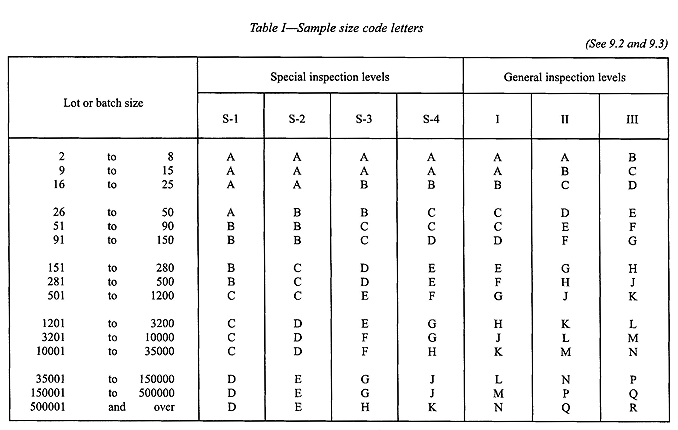 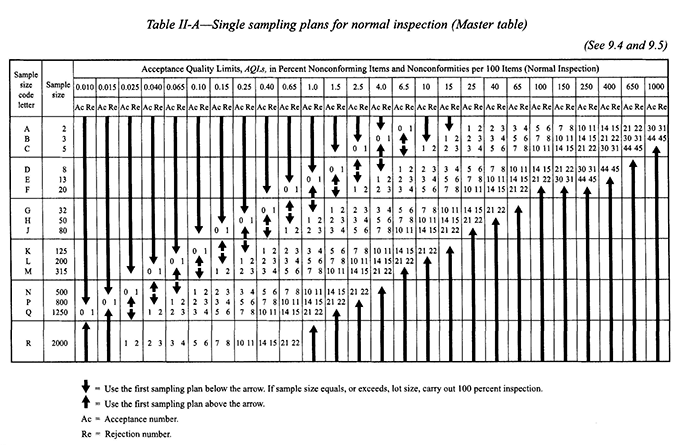 ΠΑΡΑΡΤΗΜΑ ΙX – Αξιοποίηση τεχνολογίας πληροφορικήςΣτοχεύεται η ταχεία επίτευξη επιχειρησιακού αποτελέσματος με μέγιστη δυνατή αξιοποίηση τεχνολογίας αιχμής, για την συστηματική και ελεγχόμενη εξαγωγή δομημένης πληροφορίας από το χαρτώο αρχείο. Η αξιοποίηση προηγμένης τεχνολογίας για την συστηματική εξαγωγή της επιχειρησιακής πληροφορίας,  αναμένεται να επιφέρει σημαντικά οφέλη αποδοτικότητας και εξοικονόμησης πόρων, βελτιώνοντας παράλληλα το βαθμό ακρίβειας (περιορισμός ανθρώπινου λάθους). Στόχος είναι η ελάχιστη δυνατή χειρωνακτική καταχώρηση στοιχείων που θα αφορά κυρίως τον έλεγχο και διόρθωση κατά την αυτοματοποιημένη εξαγωγή στοιχείων (παρόλο που ένα ποσοστό εξαιρέσεων ή/και λάθους κατά την αυτόματη λειτουργία είναι αναμενόμενο, η τεχνολογία θα παράγει ‘βαθμό βεβαιότητας’ (confidence score), βάσει του οποίου θα δρομολογούνται αυτόματα οι περαιτέρω ενέργειες).  H τεχνολογία intelligent document processing (IDP), υποστηρίζει τα ακόλουθα (η αρίθμηση αντιστοιχεί στα βασικά βήματα που αποτυπώνονται στην εικόνα 1):(βήμα 1)- ορισμό του πλαισίου κατηγοριοποίησης των εγγράφων του έργου. Ορίζονται οι τύποι εγγράφων προς επεξεργασία. (βήμα 2α) ημι-αυτόματη κατάλληλη μετατροπή σελίδας χαρτώου αρχείου σε ψηφιακή εικόνα και ψηφιακή βελτίωση της εικόνας ώστε να είναι καλύτερα εξαγώγιμη η πληροφορία. Λογισμικό επεξεργασίας των σαρωμένων εικόνων με δυνατότητα διαχωρισμού σελίδας, ευθυγράμμισης, αφαίρεσης άχρηστων τμημάτων εικόνας,   μείωσης θορύβου (π.χ. αφαίρεση υποβάθρου της εικόνας, π.χ. τυχόν watermark), διόρθωση του προσανατολισμού διόρθωση καμπυλότητας. Σε έγγραφα πολλαπλών σελίδων, γίνεται αυτόματη διόρθωση της σειράς των σελίδων. Δυνατότητα ορισμού και εφαρμογής κανόνων για διαχωρισμό και δρομολόγηση εγγράφων.Αυτόματη αποθήκευση ψηφιακής εικόνας σε κατάλληλη δομή και δημιουργία φακέλου με όλη τη πληροφορία για την κάθε περίπτωση (content management βάσει κανόνων). (βήμα 2β) χρήση προηγμένης τεχνολογίας OCR επί της ψηφιακής εικόνας (intelligent OCR) για: α)  την εξαγωγή ‘αρχείου text’ β) δημιουργία αρχείου περιγραφής της άνω σελίδας  (json αρχείο με περιγραφική πληροφορία- metadata). Θα υποστηρίζει δυνατότητα αυτόματης αναγνώρισης χειρόγραφων στοιχείων εικόνας (π.χ. αριθμοί, (handwritten digit extraction)) καθώς και χειρόγραφων λέξεων στην ελληνική. Θα παρέχεται  μέσω της πλατφόρμας IDP η δυνατότητα δοκιμής διαφορετικών μηχανών OCR (OCR engines) και Computer vision και κατάλληλης εκπαίδευσης/ ρύθμισής τους, ώστε να γίνει επιλoγή και χρήση της κατάλληλης μηχανής με την υψηλότερη αποτελεσματικότητα. Η προηγμένη τεχνολογία αναγνώρισης υποστηρίζει το ελληνικό αλφάβητο καθώς και ελληνικό λεξικό για τη διόρθωση λαθών (θα αξιολογηθεί η σκοπιμότητα (κόστος -όφελος) υποστήριξης ελληνικού λεξικού στο συγκεκριμένο χαρτώο αρχείο).(βήμα 3) αυτόματη κατηγοριοποίηση του αντικειμένου (classification) βάσει κανόνων (π.χ. με χρήση keywords) (rule-based classifier) ή/και machine learning (ML classifier) για την αυτόματη αναγνώριση του τύπου του εντύπου. Δυνατότητα ταυτόχρονης εφαρμογής διαφορετικών classifier, βάσει κανόνων που σχετίζονται με το βαθμό εμπιστοσύνης που απαιτείται από κάθε  classifier (π.χ. σε περίπτωση που ο ML classifier δεν δώσει βαθμό εμπιστοσύνης άνω του 80%, εφαρμόζεται εναλλακτικός classifier που βασίζεται σε κανόνες). Επιπλέον, όταν δε παράγεται αποδεκτό αποτέλεσμα κατηγοριοποίησης, η συγκεκριμένη περίπτωση πηγαίνει σε ‘ανθρώπινη απόφαση’ κατηγοριοποίησης (η τελευταία περίπτωση δύναται να ανατροφοδοτήσει την τακτική (π.χ. μηνιαία) επανεκπαίδευση και βελτίωση του ML classifier σε αυτοματοποιημένο πλαίσιο). Επιπλέον, το αποτέλεσμα της αυτόματης κατηγοριοποίησης μπορεί να ελέγχεται και να διορθώνεται με απλό γραφικό τρόπο (θεώρηση της κάθε εικόνας και drag & drop αυτής στη σωστή κατηγορία). Η δρομολόγηση προς έλεγχο μπορεί να γίνεται αυτόματα βάσει κανόνων που σχετίζονται με τον βαθμό εμπιστοσύνης που συνοδεύει το αυτόματο αποτέλεσμα.   Μέσω και αυτής της διαδικασίας μπορεί να βελτιώνεται και τυχόν μοντέλο ML που χρησιμοποιείται. (βήμα 4) αυτόματη εξαγωγή στοιχείων (data extraction). Ενεργοποίηση ‘μηχανών εξαγωγής στοιχείων’ (extractors) με χρήση τεχνικών: Α) βάσει κανόνων, (απλό στη χρήση περιβάλλον για την διαμόρφωση (setup) του μηχανισμού εξαγωγής στοιχείων από οιαδήποτε τυποποιημένη φόρμα (form extractor)- ορισμός κανόνων ταυτοποίησης τύπου φόρμας και κανόνων εξαγωγής πεδίων ενδιαφέροντος)Β) βάσει κανόνων που εφαρμόζονται σε κωδικοποιημένους τύπους εντύπου  (regular-based expression extractor)Γ) βάσει κατάλληλα εκπαιδευμένου μοντέλου ML (ML extractor), ή εναλλακτικής προσέγγισης για ημι-δομημένο αρχείο (αρχείο με μη σταθερές ‘συντεταγμένες’ σελίδας, για κάποιες ενότητες πληροφορίας ή και διαφοροποίηση στην χρήση τίτλων πεδίου (naming convention)). Βάσει των αποτελεσμάτων της αυτόματης κατηγοριοποίησης (classification), ενεργοποιείται ο προκαθορισμένος τύπος extractor ή προκαθορισμένος συνδυασμός extractors βάσει κανόνων επί του βαθμού εμπιστοσύνης, ή καθορισμένος extractor για κάθε υποσύνολο πεδίων. Παράλληλα με την αυτόματη εξαγωγή των στοιχείων, γίνεται υπολογισμός του βαθμού εμπιστοσύνης (confidence score), για κάθε προτεινόμενη εξαγωγή στοιχείων σε επίπεδο πεδίου. (βήμα 5) αυτόματη εφαρμογή validation rules (αφορούν είτε απλούς κανόνες τύπου πεδίου (πεδίο ημερομηνίας δέχεται τιμή ημερομηνίας), είτε επιχειρησιακούς κανόνες που ισχύουν για την πληροφορία που συλλέγεται π.χ. σε ένσημα δε μπορούν να δηλώνονται περισσότερες μέρες εργασίας από τις εργάσιμες που είχε το αντίστοιχο διάστημα). Επιπλέον μπορεί να υλοποιηθεί έλεγχος με τρίτες πηγές (π.χ. έλεγχος εγκυρότητας αριθμού μητρώου),  ή και άλλα στοιχεία ταυτοποίησης(βήμα 6) αυτόματη δρομολόγηση για έλεγχο /διόρθωση στοιχείων (validation) (χειρωνακτικό έλεγχο σε περιβάλλον πλατφόρμας IDP και παρέμβαση/διόρθωση όπου απαιτείται) στο εξαγόμενο αποτέλεσμα που έχει αυτόματα βαθμολογηθεί με χαμηλότερο του αποδεκτού ‘βαθμό εμπιστοσύνης’ (confidence scores) σε κάποια πεδία ή δεν ικανοποιεί κανόνες (validation rules)Στη συνέχεια μπορούν να δρομολογηθούν: αυτόματες ενέργειες στα εξαχθέντα στοιχεία: π.χ. εξαγωγή των στοιχείων σε spreadsheet προκαθορισμένης δομής (που μετέπειτα θα χρησιμοποιείται σε ροή ETL (extraction / transformation /loading)  για την εισαγωγή τους στην ενιαία βάση δεδομένων ασφαλιστικής ιστορίας) (βλέπε Σφάλμα! Το αρχείο προέλευσης της αναφοράς δεν βρέθηκε.). Επιτυγχάνεται διασφάλιση ιχνηλασιμότητας/ελέγχου όλων των βημάτων επεξεργασίας. Κάθε αυτοματοποιημένο βήμα θα παράγει ένα βαθμό εμπιστοσύνης (confidence score). To τελευταίο θα αξιοποιείται βάσει κανόνων για να αποφασιστεί ημι-αυτόματα, αν θα υπάρχει ανθρώπινη ελεγκτική/διορθωτική/εγκριτική παρέμβαση. Επιπλέον θα επιδιωχθεί η σταδιακή βελτίωση της αποτελεσματικότητας και ακρίβειας του αυτόματου μηχανισμού. Τα προβλεπόμενα βήματα υλοποίησης και οι ενισχυτικές τεχνολογίες (enabling technologies) που θα αξιολογηθούν προς αξιοποίηση, αποτυπώνονται στη Εικόνα 1.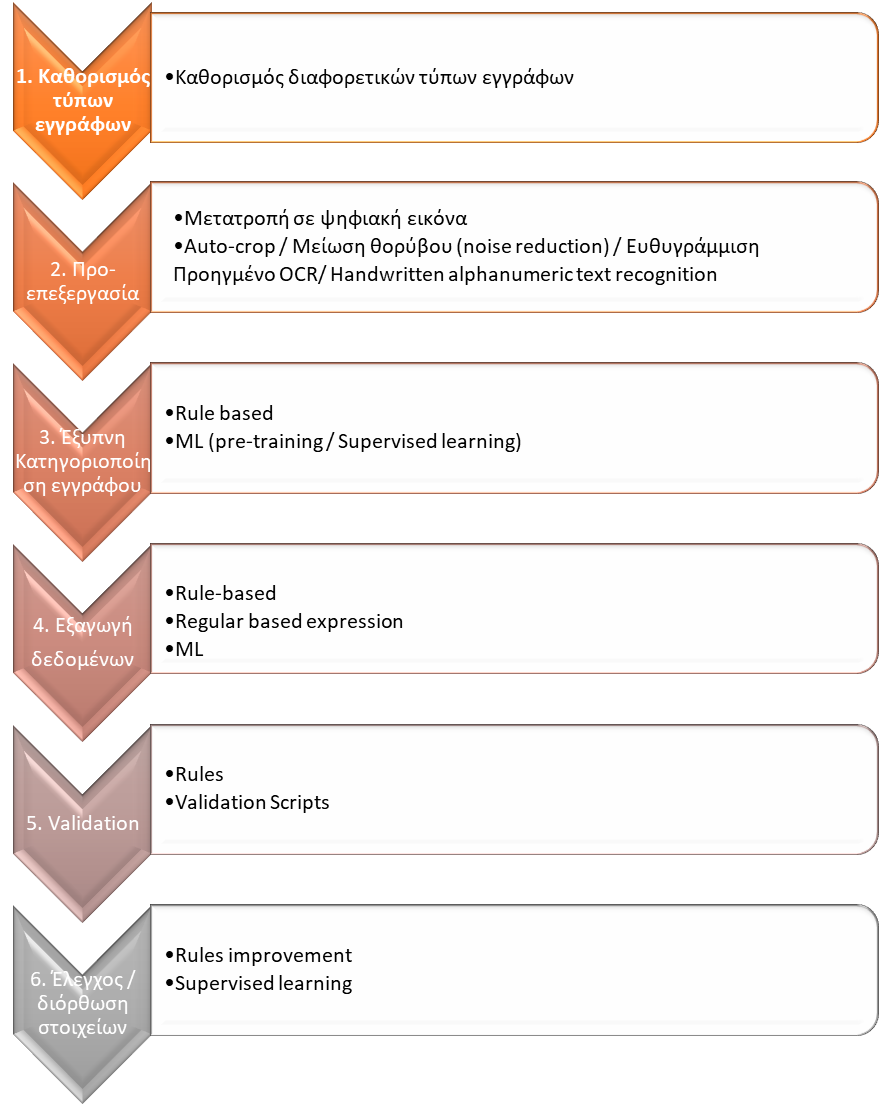 Εικόνα 1 - Βήματα υλοποίησης της ροής εργασιών και οι ενισχυτικές τεχνικέςΣτόχος είναι η επεξεργασία όλων των τύπων εντύπων μέσα από ενιαία ροή εργασιών. Θα αξιοποιηθεί λύση IDP που αξιοποιεί τεχνολογίες αιχμής, προκειμένου να υλοποιηθεί προηγμένη και πλήρης λειτουργικότητα, όπως αναπτύσσεται στη παρούσα ενότητα, να επιτευχθεί υψηλός και αυξανόμενος βαθμός αυτοματοποίησης και ελέγχου τόσο της συνολικής ροής που αποτυπώνεται στην εικόνα 1 όσο και στο κάθε βήμα αυτής (π.χ. με την ολοκλήρωση του βήματος 2 ενεργοποιείται αυτόματα το βήμα 3 κλπ).   Θα υποστηριχτεί η συνολική ροή εργασιών με πληρότητα και επιδιώκεται να περιοριστεί ο χρόνος αρχικής υλοποίησης της πλατφόρμας IDP και έναρξης παραγωγικής λειτουργίας.Η διαμόρφωση της συνολικής αυτοματοποιημένης ροής εργασιών (βλέπε εικόνα 1) θα γίνεται σε γραφικό περιβάλλον (χρήση υποσυστήματος studio). Θα υπάρχει ευελιξία για την ενδιάμεση εισαγωγή βημάτων πιστοποίησης (validation) (π.χ. στο βήμα κατηγοριοποίησης εγγράφων, μπορεί να γίνεται στο αρχικό χρονικό στάδιο της παραγωγικής λειτουργίας του έργου, ενεργητική παρέμβαση όπου το confidence score είναι χαμηλό, ώστε να υπάρχει άμεση διόρθωση και να βελτιωθεί γρήγορα ο αλγοριθμικός μηχανισμός, είτε των κανόνων είτε του ML μοντέλου). Θα παρέχεται περιβάλλον παρακολούθησης της εκτέλεσης της ροής εργασιών ανά βήμα για κάθε σελίδα υπό επεξεργασία και θα παράγεται σχετικό log file.    Χρήση Robotic Process Automation (RPA) native IDP είναι επιθυμητή για επιμέρους ή όλα τα βήματα της Εικόνας 1, και θα αξιολογηθεί αναλόγως, σύμφωνα με τα κριτήρια αξιολόγησης της παρ. 2.3.  Στοχεύεται η ανάπτυξη διατηρήσιμου αποτελέσματος αυτοματοποίησης που θα βελτιώνεται με το χρόνο (στόχος σταδιακής αύξησης βαθμού αυτοματοποίησης).H τεχνολογία machine learning (ML) μπορεί να εφαρμοστεί κυρίως στα ακόλουθα:Κατηγοριοποίηση εγγράφου (document classification)Εξαγωγή δεδομένων από αρχεία (data extraction) (ειδικά σε περιπτώσεις που η δομή της σελίδας δεν είναι σταθερή, εφόσον εντοπιστούν τέτοιες περιπτώσεις)H διαμόρφωση και εφαρμογή της τεχνολογίας ML περιλαμβάνει, μέσα από κατάλληλο περιβάλλον διαχείρισης και ελέγχου, τα ακόλουθα βήματα:επιλογή κατάλληλου μοντέλου προς εκπαίδευση (base model) από διαθέσιμα επανεκπαιδεύσιμα (retrainable) μοντέλα (είτε διατιθέμενα με την πλατφόρμα IDP, είτε open source, είτε τρίτων προμηθευτών)χρήση αντιπροσωπευτικού υποσυνόλου εγγράφων επαρκούς μεγέθους, ως σύνολο δεδομένων εκπαίδευσης (training dataset). Η διαδικασία εκπαίδευσης παράγει νέα έκδοση του μοντέλου.χρήση άλλου υποσυνόλου εγγράφων, ως σύνολο δεδομένων αξιολόγησης (evaluation dataset). Η διαδικασία αξιολόγησης παράγει ένα πλαίσιο μετρικών αξιολόγησης του μοντέλου (π.χ. ακρίβεια κατηγοριοποίησης εγγράφου, ποσοστό λάθους κατηγοριοποίησης (misclassification rate) κ.α.).ενεργοποίηση παραγωγικής χρήσης του εκπαιδευμένου μοντέλου σε συγκεκριμένoυς τύπους εγγράφων, βάσει κανόνων με απλούς χειρισμούς σε γραφικό περιβάλλον. διαμόρφωση κατάλληλου αυτοματοποιημένου μηχανισμού ανατροφοδότησης και επανεκπαίδευσης του μοντέλου με νέα δεδομένα από την παραγωγή. Τα νέα δεδομένα που προκύπτουν από περιπτώσεις  χειρωνακτικής διόρθωσης προσαρμόζονται κατάλληλα, ενοποιούνται στο υφιστάμενο training dataset κάθε μοντέλου (cumulative προσέγγιση), προ της χρήσης τους για επανεκπαίδευση.  Kάθε επανεκπαίδευση γίνεται συνεπώς με μεγαλύτερο dataset και παράγει νέα έκδοση του μοντέλου. Το γραφικό περιβάλλον διαχείρισης και ελέγχου των  χρησιμοποιούμενων μοντέλων ML, συμβάλλει στην αυτοματοποίηση των σχετικών εργασιών (επαν)εκπαίδευσης / βελτίωσης/ επανενεργοποίησης μοντέλων και τη δυνατότητα κατανόησης και χρήσης σε σημαντικό βαθμό από ‘απλούς’ χρήστες. Για την καλύτερη αξιοποίηση των πλεονεκτημάτων της λύσης IDP αναμένεται ότι θα χρειαστεί σημαντική εκπαίδευση των έτοιμων μοντέλων (base models) που θα επιλεγούν, με χαρτώο υλικό του Φορέα και εφόσον κριθεί απαραίτητο ταυτόχρονη χρήση άλλων μεθόδων διαχωρισμού και εξαγωγής δεδομένων.Τηρείται μηχανισμός παρακολούθησης εκδόσεων του κάθε μοντέλου ML (version control). Η εκπαίδευση/βελτίωση των μοντέλων ML γίνεται σε ειδικό εξοπλισμό (π.χ. server με GPU)). Επιπλέον ο ειδικός εξοπλισμός π.χ. με GPU χρησιμοποιείται και κατά την παραγωγική χρήση των μοντέλων ML (την εκτέλεση των μοντέλων στο επεξεργαζόμενο αρχείο). Αυτή η απαίτηση σχετίζεται με την ανάγκη υψηλής απόδοσης της πλατφόρμας. H πλατφόρμα διαθέτει μηχανισμό για την αυτόματη παρακολούθηση του κύκλου εργασιών (πλήθος σελίδων που πέρασαν από τη ροή εργασιών- auto-metering), ώστε να υποστηρίζεται η δυνατότητα παραγωγής αναφορών. Βασικός δείκτης μέτρησης του βαθμού αυτοματοποίησης είναι το ποσοστό που δεν χρειάζεται χειρωνακτική παρέμβαση στη ροή εργασιών (Straight Through Processing – STP). Στο πλαίσιο του σχεδιασμού και της υλοποίησης της λύσης θα αναπτυχθεί αυτόματος μηχανισμός για την παραγωγή μετρικών λειτουργικής απόδοσης που θα περιλαμβάνει (ενδεικτικά): Συνολικά στοιχεία παραγωγικότητας (π.χ. σύνολο σελίδων που επεξεργάστηκαν ανά κατηγορία εντύπου)Στοιχεία αυτοματισμού: α) δείκτη STP, β) ποσοστό περιπτώσεων που η κατηγοριοποίηση οδηγείται σε χειρωνακτικό έλεγχο ανά κατηγορία υλικού γ) ποσοστό περιπτώσεων που η εξαγωγή στοιχείων  οδηγείται σε χειρωνακτικό έλεγχο ανά κατηγορία υλικού.ΠΑΡΑΡΤΗΜΑ X – Υπόδειγμα Τυποποιημένου Εντύπου Προδικαστικής Προσφυγής ΠΡΟΣΦΥΓΗΕΝΩΠΙΟΝ ΤΗΣ Α.Ε.Π.Π.ΠΑΡΑΡΤΗΜΑ XI: ΕΝΗΜΕΡΩΣΗ ΓΙΑ ΤΗΝ ΕΠΕΞΕΡΓΑΣΙΑ ΠΡΟΣΩΠΙΚΩΝ ΔΕΔΟΜΕΝΩΝΗ Αναθέτουσα Αρχή ενημερώνει υπό την ιδιότητά της ως υπεύθυνης επεξεργασίας το φυσικό πρόσωπο που υπογράφει την προσφορά ως Προσφέρων ή ως Νόμιμος Εκπρόσωπος Προσφέροντος, ότι το ίδιο ή και τρίτοι, κατ’ εντολή και για λογαριασμό του, θα επεξεργάζονται τα ακόλουθα δεδομένα ως εξής:Ι. Αντικείμενο επεξεργασίας είναι τα δεδομένα προσωπικού χαρακτήρα που περιέχονται στους φακέλους της προσφοράς και τα αποδεικτικά μέσα τα οποία υποβάλλονται στην Αναθέτουσα Αρχή, στο πλαίσιο του παρόντος Διαγωνισμού, από το φυσικό πρόσωπο το οποίο είναι το ίδιο Προσφέρων ή Νόμιμος Εκπρόσωπος Προσφέροντος.ΙΙ. Σκοπός της επεξεργασίας είναι η αξιολόγηση του Φακέλου Προσφοράς, η ανάθεση της Σύμβασης, η προάσπιση των δικαιωμάτων της Αναθέτουσας Αρχής, η εκπλήρωση των εκ του νόμου υποχρεώσεων της Αναθέτουσας Αρχής και η εν γένει ασφάλεια και προστασία των συναλλαγών. Τα δεδομένα ταυτοπροσωπίας και επικοινωνίας θα χρησιμοποιηθούν από την Αναθέτουσα Αρχή και για την ενημέρωση των Προσφερόντων σχετικά με την αξιολόγηση των προσφορών.ΙΙΙ. Αποδέκτες των ανωτέρω (υπό Α) δεδομένων στους οποίους κοινοποιούνται είναι: (α) Φορείς στους οποίους η Αναθέτουσα Αρχή αναθέτει την εκτέλεση συγκεκριμένων ενεργειών για λογαριασμό της, δηλαδή οι Σύμβουλοι, τα υπηρεσιακά στελέχη, μέλη Επιτροπών Αξιολόγησης, Χειριστές του Ηλεκτρονικού Διαγωνισμού και λοιποί εν γένει προστηθέντες της, υπό τον όρο της τήρησης σε κάθε περίπτωση του απορρήτου.(β) Το Δημόσιο, άλλοι δημόσιοι φορείς ή δικαστικές αρχές ή άλλες αρχές ή δικαιοδοτικά όργανα, στο πλαίσιο των αρμοδιοτήτων τους.(γ) Έτεροι συμμετέχοντες στο Διαγωνισμό, στο πλαίσιο της αρχής της διαφάνειας και του δικαιώματος προδικαστικής και δικαστικής προστασίας των συμμετεχόντων στο Διαγωνισμό, σύμφωνα με το νόμο.IV. Τα δεδομένα θα τηρούνται για χρονικό διάστημα για χρονικό διάστημα ίσο με τη διάρκεια της εκτέλεσης της σύμβασης, και μετά τη λήξη αυτής για χρονικό διάστημα πέντε ετών, για μελλοντικούς φορολογικούς-δημοσιονομικούς ή ελέγχους χρηματοδοτών ή άλλους προβλεπόμενους ελέγχους από την κείμενη νομοθεσία, εκτός εάν η νομοθεσία προβλέπει διαφορετική περίοδο διατήρησης. Σε περίπτωση εκκρεμοδικίας αναφορικά με δημόσια σύμβαση τα δεδομένα τηρούνται μέχρι το πέρας της εκκρεμοδικίας. Μετά τη λήξη των ανωτέρω περιόδων, τα προσωπικά δεδομένα θα καταστρέφονται.V. Το φυσικό πρόσωπο που είναι είτε Προσφέρων είτε Νόμιμος Εκπρόσωπος του Προσφέροντος, μπορεί να ασκεί κάθε νόμιμο δικαίωμά του σχετικά με τα δεδομένα προσωπικού χαρακτήρα που το αφορούν, απευθυνόμενο στον υπεύθυνο προστασίας προσωπικών δεδομένων της Αναθέτουσας Αρχής.VI. H Αναθέτουσα Αρχή έχει υποχρέωση να λαμβάνει κάθε εύλογο μέτρο για τη διασφάλιση του απόρρητου και της ασφάλειας της επεξεργασίας των δεδομένων και της προστασίας τους από τυχαία ή αθέμιτη καταστροφή, τυχαία απώλεια, αλλοίωση, απαγορευμένη διάδοση ή πρόσβαση από οποιονδήποτε και κάθε άλλης μορφή αθέμιτη επεξεργασία.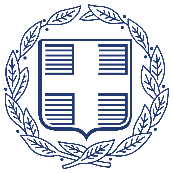 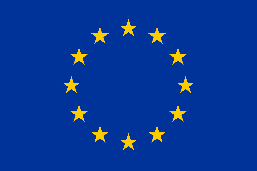 ΕΛΛΗΝΙΚΗ ΔΗΜΟΚΡΑΤΙΑΥΠΟΥΡΓΕΙΟ ΕΡΓΑΣΙΑΣ & ΚΟΙΝΩΝΙΚΩΝ ΥΠΟΘΕΣΕΩΝ e-ΕΦΚΑ		  ΗΛΕΚΤΡΟΝΙΚΟΣ ΕΘΝΙΚΟΣ ΦΟΡΕΑΣ ΚΟΙΝΩΝΙΚΗΣ ΑΣΦΑΛΙΣΗΣΑρ. Πρωτ.Διακήρυξης: 491124/21-10-22Συστ.αρ.ΕΣΗΔΗΣ: 172232ΑΔΑΜ: 22PROC011465045ΕΥΡΩΠΑΪΚΗ ΕΝΩΣΗΚωδ. ΟΠΣ ΤΑ:5149162/ ΣΑΤΑ 2021ΤΑ03400003 5149162/ ΣΑΤΑ 2021ΤΑ03400003 Χρηματοδότηση « Ταμείο Ανάκαμψης και Ανθεκτικότητας»« Ταμείο Ανάκαμψης και Ανθεκτικότητας»Προϋπολογισμός Εκτιμώμενη αξία σύμβασης:Συνολική Eκτιμώμενη αξία της συμφωνίας πλαίσιο  38.850.000,00 € μη περιλαμβανομένου ΦΠΑ 24%, (προϋπολογισμός με ΦΠΑ:  48.174.000,00  ΦΠΑ  9.324.000,00 €)Εκτιμώμενη αξία  συμφωνίας πλαίσιο 25.900.000,00 € μη περιλαμβανομένου ΦΠΑ 24%, (προϋπολογισμός με ΦΠΑ:  32.116.000,00  ΦΠΑ  6.216.000,00 €) Αξία δικαιώματος προαίρεσης αύξησης φυσικού αντικειμένου 12.950.000,00 € μη περιλαμβανομένου ΦΠΑ (Προϋπολογισμός με ΦΠΑ: 16.058.000,00 € - ΦΠΑ 24%  3.108.000,00 €) Συνολική Eκτιμώμενη αξία της συμφωνίας πλαίσιο  38.850.000,00 € μη περιλαμβανομένου ΦΠΑ 24%, (προϋπολογισμός με ΦΠΑ:  48.174.000,00  ΦΠΑ  9.324.000,00 €)Εκτιμώμενη αξία  συμφωνίας πλαίσιο 25.900.000,00 € μη περιλαμβανομένου ΦΠΑ 24%, (προϋπολογισμός με ΦΠΑ:  32.116.000,00  ΦΠΑ  6.216.000,00 €) Αξία δικαιώματος προαίρεσης αύξησης φυσικού αντικειμένου 12.950.000,00 € μη περιλαμβανομένου ΦΠΑ (Προϋπολογισμός με ΦΠΑ: 16.058.000,00 € - ΦΠΑ 24%  3.108.000,00 €) CPV:79999100-4 ,72312200-7, 72262000-9 , 72265000-0 72222300-0 , 72253200-5 , 72322000-8 ,72312000-579999100-4 ,72312200-7, 72262000-9 , 72265000-0 72222300-0 , 72253200-5 , 72322000-8 ,72312000-5Κριτήριο Ανάθεσης:Η πλέον συμφέρουσα από οικονομική άποψη προσφορά βάσει βέλτιστης σχέσης ποιότητας – τιμής Η πλέον συμφέρουσα από οικονομική άποψη προσφορά βάσει βέλτιστης σχέσης ποιότητας – τιμής Συστημικός Αριθμός ΕΣΗΔΗΣ172232172232Καταληκτική ημερομηνία παραλαβής προσφορώνΚαταληκτική ημερομηνία παραλαβής προσφορών21/11/2022Ημερομηνία Αποστολής Προκήρυξης σε Ε.Ε. (Υπηρεσία Εκδόσεων)Ημερομηνία Αποστολής Προκήρυξης σε Ε.Ε. (Υπηρεσία Εκδόσεων)14/10/2022Ημερομηνία Δημοσίευσης Προκήρυξης σε Ε.ΕΗμερομηνία Δημοσίευσης Προκήρυξης σε Ε.Ε19/10/2022 Ημερομηνία Ανάρτησης στο ΚΗΜΔΗΣΗμερομηνία Ανάρτησης στο ΚΗΜΔΗΣ21/10/2022Ημερομηνία Ανάρτησης στο ΕΣΗΔΗΣΗμερομηνία Ανάρτησης στο ΕΣΗΔΗΣ21/10/2022Ημερομηνία Ανάρτησης στον Διαδικτυακό τόπο της Αναθέτουσας Αρχής www.efka.gov.gr Ημερομηνία Ανάρτησης στον Διαδικτυακό τόπο της Αναθέτουσας Αρχής www.efka.gov.gr 21/10/2022ΕπωνυμίαΗλεκτρονικός Εθνικός Φορέας Κοινωνικής Ασφάλισης «e- ΕΦΚΑ»ΑΦΜ997072577Κωδικός Ηλεκτρονικής Τιμολόγησης1033.Ε00922.0001(Κωδικός Εκκαθάρισης: Ε00922)Ταχυδρομική διεύθυνσηΑκαδημίας 22ΠόληΑθήναΤαχυδρομικός Κωδικός106 71ΧώραΕλλάδαΚωδικός NUTS Αναθέτουσας ΑρχήςEL303Τηλέφωνο210 3729506 210 3729772 Ηλεκτρονικό Ταχυδρομείο mpintza@efka.gov.gr tm.diagon.ipiresion@efka.gov.gr Αρμόδιος για πληροφορίεςΝ.ΜπίντζαΓενική Διεύθυνση στο διαδίκτυο  (URL)www.efka.gov.grΚωδικοί CPV :79999100-4:Υπηρεσίες σάρωσης, 72312200-7:Υπηρεσίες οπτικής αναγνώρισης χαρακτήρων, 72262000-9:Υπηρεσίες ανάπτυξης λογισμικού, 72265000-0:Υπηρεσίες σύνθεσης λογισμικού, 72222300-0:Υπηρεσίες τεχνολογίας των πληροφοριών, 72253200-5:Υπηρεσίες υποστήριξης  συστημάτων πληροφορικής, 72322000-8:Υπηρεσίες διαχείρισης δεδομένων, 72312000-5:Υπηρεσίες εισαγωγής δεδομένωνΠροϋπολογισμός ΚΑΕ που βαρύνει9919 & 0439Συστημικός Αριθμός Πρόσκλησης172232Α/ΑΔΙΚΑΙΟΥΧΟΣ ΕΡΓΟΥΠΕΛΑΤΗΣΤΙΤΛΟΣ ΕΡΓΟΥΠΕΡΙΟΔΟΣ ΥΛΟΠΟΙΗΣΗΣ (από – έως)ΣΥΜΒΑΤΙΚΟ ΤΙΜΗΜΑ (€)ΣΥΝΤΟΜΗ ΠΕΡΙΓΡΑΦΗ ΑΝΤΙΚΕΙΜΕΝΟΥ ΠΟΥ ΕΚΤΕΛΕΣΕ Ο ΑΝΑΔΟΧΟΣΡΟΛΟΣ ΠΡΟΣΦΕ-ΡΟΝΤΟΣ ΣΤΟ ΕΡΓΟΠΟΣΟΣΤΟ ΣΥΜΜΕΤΟΧΗΣ ΣΤΟ ΕΡΓΟ (%)ΣΤΟΙΧΕΙΟ ΤΕΚΜΗΡΙΩΣΗΣ(είδος/ ημ/νία)Α/ΑΕταιρία (σε περίπτωση Ένωσης  Κοινοπραξίας)Ονοματεπώνυμο Μέλους Ομάδας ΈργουΡόλος στην Ομάδα Έργου - Θέση στο σχήμα υλοποίησηςΑνθρωπομήνεςΠοσοστό συμμετοχής* (%)ΜΕΡΙΚΟ ΣΥΝΟΛΟ (1) ΜΕΡΙΚΟ ΣΥΝΟΛΟ (1) ΜΕΡΙΚΟ ΣΥΝΟΛΟ (1) ΜΕΡΙΚΟ ΣΥΝΟΛΟ (1) Πίνακας στελεχών των Υπεργολάβων του οικονομικού φορέα που συμμετέχουν στην Ομάδα ΈργουΠίνακας εξωτερικών συνεργατών του οικονομικού φορέα που συμμετέχουν στην Ομάδα ΈργουΠίνακας στελεχών των Υπεργολάβων του οικονομικού φορέα που συμμετέχουν στην Ομάδα ΈργουΠίνακας εξωτερικών συνεργατών του οικονομικού φορέα που συμμετέχουν στην Ομάδα ΈργουΠίνακας στελεχών των Υπεργολάβων του οικονομικού φορέα που συμμετέχουν στην Ομάδα ΈργουΠίνακας εξωτερικών συνεργατών του οικονομικού φορέα που συμμετέχουν στην Ομάδα ΈργουΠίνακας στελεχών των Υπεργολάβων του οικονομικού φορέα που συμμετέχουν στην Ομάδα ΈργουΠίνακας εξωτερικών συνεργατών του οικονομικού φορέα που συμμετέχουν στην Ομάδα ΈργουΠίνακας στελεχών των Υπεργολάβων του οικονομικού φορέα που συμμετέχουν στην Ομάδα ΈργουΠίνακας εξωτερικών συνεργατών του οικονομικού φορέα που συμμετέχουν στην Ομάδα ΈργουΠίνακας στελεχών των Υπεργολάβων του οικονομικού φορέα που συμμετέχουν στην Ομάδα ΈργουΠίνακας εξωτερικών συνεργατών του οικονομικού φορέα που συμμετέχουν στην Ομάδα ΈργουΠίνακας στελεχών των Υπεργολάβων του οικονομικού φορέα που συμμετέχουν στην Ομάδα ΈργουΠίνακας εξωτερικών συνεργατών του οικονομικού φορέα που συμμετέχουν στην Ομάδα ΈργουΠίνακας στελεχών των Υπεργολάβων του οικονομικού φορέα που συμμετέχουν στην Ομάδα ΈργουΠίνακας εξωτερικών συνεργατών του οικονομικού φορέα που συμμετέχουν στην Ομάδα ΈργουΠεριγραφή τμήματος Έργου (είδους υπηρεσιών) που προτίθεται ο Υποψήφιος Ανάδοχος να αναθέσει σε ΥπεργολάβοΕπωνυμία ΥπεργολάβουΗμερομηνία Δήλωσης ΣυνεργασίαςΑ/ΑΚριτήρια ΑξιολόγησηςΣυντελεστής βαρύτητας Παραπομπή σε παρ. απαίτησης της διακήρυξηςΠροσφερόμενες υπηρεσίες80%1.1Εκπόνηση Μελέτης Εφαρμογής20%Παρ Ι. Α.3.1 και Παρ. ΙΧ1.2Υπηρεσίες σάρωσης και τεκμηρίωσης χαρτώου αρχείου20%Παρ Ι. Α.3.2.1  και Παρ. ΙΧ1.3Υπηρεσίες Αυτόματης Εξαγωγής Δεδομένων25%Παρ Ι. Α.3.2.4 και Παρ. ΙΧ1.4Έλεγχοι ποιότητας προϊόντων ψηφιοποίησης15%Παρ Ι. Α.3.2.5 και Παρ. ΙΧΜεθοδολογία Υλοποίησης – Διοίκησης Έργου20%2.1 Κατανόηση απαιτήσεων, στόχων, πολυπλοκότητας και έκτασης του αντικειμένου10%Παράρτημα Ι2.2 Προτεινόμενο σχήμα Διοίκησης και Υλοποίησης Έργου - Μεθοδολογία Διοίκησης και Διασφάλισης Ποιότητας – Διαχείριση Κινδύνων10%Α6.ΣΥΝΟΛΟ100%Κράτηση υπέρ ΕΑΔΗΣΥ0,10%Χαρτόσημο επί της κράτησης υπέρ Ε.Α.Α.ΔΗ.ΣΥ.3%ΟΓΑ επί του ως άνω Χαρτοσήμου20%Κράτηση υπέρ της ανάπτυξης και συντήρησης του ΟΠΣ ΕΣΗΔΗΣ0,02%Κρίσιμος παράγοντας επιτυχίαςΤύποςΣχετικές ενέργειες αντιμετώπισηςΠολύ καλή τεχνογνωσία του Αναδόχου σε διαδικασίες ψηφιοποίησης χαρτώου αρχείουΤεχνολογικόςΠροσδιορισμός των κατάλληλων προσόντων και εμπειρίας του Αναδόχου στους όρους του διαγωνισμού, ιδιαίτερα σε επίπεδο ελάχιστων προϋποθέσεων συμμετοχής.Πλήρης κατανόηση των απαιτήσεων του έργου από τον ΑνάδοχοΟργανωτικόςΛεπτομερής περιγραφή του αντικειμένου έργου στη διακήρυξη του διαγωνισμού.Στενή συνεργασία με την Αναθέτουσα Αρχή με στόχο τον καλύτερο σχεδιασμό και υλοποίηση των υπηρεσιών που θα αναπτυχθούν στο πλαίσιο του έργου.Εξοικείωση του Αναδόχου με σύγχρονα εργαλεία και τεχνικές ψηφιοποίησης εγγράφων, συμπεριλαμβανομένων εξελιγμένων τεχνικών οπτικής αναγνώρισης χαρακτήρωνΤεχνολογικόςΛεπτομερής περιγραφή των απαιτήσεων του έργου σχετικά με τις διαδικασίες ψηφιοποίησης στη διακήρυξη του διαγωνισμού.Αξιολόγηση των προτεινόμενων διαδικασιών/ τεχνικών ψηφιοποίησης.Καλή και συνεχής λειτουργία του μηχανισμού προετοιμασίας, μεταφοράς και παράδοσης του προς ψηφιοποίηση χαρτώου αρχείου στον Ανάδοχο στους χώρους του Κέντρου Ψηφιοποίησης – Διασφάλιση σταθερής ροής υλικού προς ψηφιοποίησηΔιοικητικόςΠροετοιμασία και λήψη αποφάσεων για την ενεργοποίηση του σχετικού μηχανισμού εκ μέρους της Αναθέτουσας Αρχής.Διασφάλιση εκ μέρους της Αναθέτουσας Αρχής των απαραίτητων πόρων για την υποστήριξη του έργου του Αναδόχου σε θέματα προετοιμασίας/ επιλογής του υλικού, υπόδειξης τιμών προς καταχώρηση (όπου αυτές δεν είναι ευδιάκριτες ή υπάρχει αμφιβολία), τακτοποίησης του υλικού, ποιοτικών ελέγχων των ψηφιακών προϊόντων κλπ. ΔιοικητικόςΚαθορισμός ομάδων εργασίας και στελέχωσή τους με επαρκή αριθμό ατόμων με εξειδικευμένη γνώση του υλικού.Διασφάλιση εκ μέρους της Αναθέτουσας Αρχής των φυσικών χώρων για την εγκατάσταση των συνεργείων ψηφιοποίησης του ΑναδόχουΔιοικητικός/ ΤεχνικόςΈγκαιρη προετοιμασία των χώρων του Κέντρου Ψηφιοποίησης.Κωδικός/ Τίτλος ΠαραδοτέουΠεριγραφή ΠαραδοτέουΠ.Α.1.1: Μελέτη εφαρμογήςΠεριλαμβάνει κατ’ ελάχιστον τα αναφερόμενα στην ενότητα Α3.1.Κωδικός/ Τίτλος ΠαραδοτέουΠεριγραφή ΠαραδοτέουΠ.Α.2.1: Αναφορά ολοκλήρωσης ενεργειών για την έναρξη της ψηφιοποίησηςΠεριλαμβάνει τα αποτελέσματα των ενεργειών που εκτελέστηκαν, τυχόν προβλήματα που ανέκυψαν και τρόπους αντιμετώπισης.Κωδικός/ Τίτλος ΠαραδοτέουΠεριγραφή ΠαραδοτέουΠ.Α.3.1: Ψηφιοποιημένα δεδομένα Περιλαμβάνει τα δεδομένα που έχουν προκύψει με μεθόδους αυτόματης εξαγωγής δεδομένων (ενότητα Α3.2.4), μετά από τυχόν συμπλήρωση/ διόρθωσή τους και την επιτυχή εκτέλεση των σχετικών ελέγχων ποιότητας του Αναδόχου.Π.Α.3.2: Σαρωμένα αρχεία και μεταδεδομέναΠεριλαμβάνει τα αποτελέσματα των εργασιών της ενότητας Α3.2.1 μετά την επιτυχή εκτέλεση των σχετικών ελέγχων ποιότητας του Αναδόχου.Π.Α.3.3: Μηνιαίες αναφορές προόδου ψηφιοποίησηςΘα περιγράφουν τις ενέργειες που υλοποίησε ο Ανάδοχος στο πλαίσιο των εργασιών της Φάσης και τα αποτελέσματα αυτών κατά το διάστημα αναφοράς. Επίσης θα περιγράφουν τον προγραμματισμό των ενεργειών και των αναμενόμενων αποτελεσμάτων τους για το επόμενο διάστημα αναφοράς. Σε κάθε αναφορά θα αποτυπώνεται ποσοτικά το συνολικό προς ψηφιοποίηση χαρτώο αρχείο (ανά φορέα και ανά κατηγορία), το μέρος εκείνο για το οποίο έχει ολοκληρωθεί η ψηφιοποίησή του μέχρι το διάστημα αναφοράς, καθώς και το στάδιο στο οποίο βρίσκεται το υπόλοιπο προς ψηφιοποίηση μέρος του συνολικού χαρτώου αρχείου, που δεν έχει ολοκληρωθεί η ψηφιοποίησή του. Επιπλέον κάθε αναφορά θα αναλύει τα τυχόν προβλήματα που εμφανίσθηκαν κατά το διάστημα αναφοράς, τους τρόπους και τις προτάσεις αντιμετώπισής τους, καθώς και προβλήματα που αναμένεται να αντιμετωπισθούν σε επόμενα διαστήματα αναφοράς και τους προτεινόμενους τρόπους αντιμετώπισής τους. α/αΚΑΤΗΓΟΡΙΑ ΠΡΟΦΙΛ*Ποσότητα (α)Μέγιστη Επιτρεπόμενη Αμοιβή ΜονάδαςΧΩΡΙΣ ΦΠΑΠροσφερόμενη Χρέωση ΜονάδαςΧΩΡΙΣ ΦΠΑ(β)ΣύνολοΧΩΡΙΣ ΦΠΑγ=(α*β)1Κατηγορία Υπηρεσιών Α1.1Μελέτη Εφαρμογής (**)50 ΑΜ5.000,00 €1.2Υπηρεσίες Ψηφιοποίησης (συνολικά, σύμφωνα και με τα οριζόμενα στην Παρ. ΙΧ)42.708.333 Σελίδες 0,48 € (ανά Σελίδα)2Κατηγορία Υπηρεσιών Β1080 ΑΜ2.500,00 €3Κατηγορία Υπηρεσιών Γ340 ΑΜ5.000,00 €ΣΥΝΟΛΟ100%(δ)ΒΙΟΓΡΑΦΙΚΟ ΣΗΜΕΙΩΜΑΒΙΟΓΡΑΦΙΚΟ ΣΗΜΕΙΩΜΑΒΙΟΓΡΑΦΙΚΟ ΣΗΜΕΙΩΜΑΒΙΟΓΡΑΦΙΚΟ ΣΗΜΕΙΩΜΑΒΙΟΓΡΑΦΙΚΟ ΣΗΜΕΙΩΜΑΒΙΟΓΡΑΦΙΚΟ ΣΗΜΕΙΩΜΑΒΙΟΓΡΑΦΙΚΟ ΣΗΜΕΙΩΜΑΒΙΟΓΡΑΦΙΚΟ ΣΗΜΕΙΩΜΑΒΙΟΓΡΑΦΙΚΟ ΣΗΜΕΙΩΜΑΒΙΟΓΡΑΦΙΚΟ ΣΗΜΕΙΩΜΑΒΙΟΓΡΑΦΙΚΟ ΣΗΜΕΙΩΜΑΒΙΟΓΡΑΦΙΚΟ ΣΗΜΕΙΩΜΑΒΙΟΓΡΑΦΙΚΟ ΣΗΜΕΙΩΜΑΒΙΟΓΡΑΦΙΚΟ ΣΗΜΕΙΩΜΑΒΙΟΓΡΑΦΙΚΟ ΣΗΜΕΙΩΜΑΒΙΟΓΡΑΦΙΚΟ ΣΗΜΕΙΩΜΑΒΙΟΓΡΑΦΙΚΟ ΣΗΜΕΙΩΜΑΒΙΟΓΡΑΦΙΚΟ ΣΗΜΕΙΩΜΑΒΙΟΓΡΑΦΙΚΟ ΣΗΜΕΙΩΜΑΠΡΟΣΩΠΙΚΑ ΣΤΟΙΧΕΙΑΠΡΟΣΩΠΙΚΑ ΣΤΟΙΧΕΙΑΠΡΟΣΩΠΙΚΑ ΣΤΟΙΧΕΙΑΠΡΟΣΩΠΙΚΑ ΣΤΟΙΧΕΙΑΠΡΟΣΩΠΙΚΑ ΣΤΟΙΧΕΙΑΠΡΟΣΩΠΙΚΑ ΣΤΟΙΧΕΙΑΠΡΟΣΩΠΙΚΑ ΣΤΟΙΧΕΙΑΠΡΟΣΩΠΙΚΑ ΣΤΟΙΧΕΙΑΠΡΟΣΩΠΙΚΑ ΣΤΟΙΧΕΙΑΕπώνυμο:Όνομα:Όνομα:Πατρώνυμο:Πατρώνυμο:Μητρώνυμο:Μητρώνυμο:Μητρώνυμο:Μητρώνυμο:Ημερομηνία Γέννησης:Ημερομηνία Γέννησης:Ημερομηνία Γέννησης:Ημερομηνία Γέννησης:/ // // // // // // /Τόπος Γέννησης:Τόπος Γέννησης:Τόπος Γέννησης:Τόπος Γέννησης:Τόπος Γέννησης:Τηλέφωνο:Τηλέφωνο:Τηλέφωνο:Τηλέφωνο:Τηλέφωνο:Τηλέφωνο:Τηλέφωνο:E-mail:E-mail:E-mail:Fax:Fax:Fax:Fax:Fax:Fax:Fax:Διεύθυνση Κατοικίας:Διεύθυνση Κατοικίας:Διεύθυνση Κατοικίας:Διεύθυνση Κατοικίας:Διεύθυνση Κατοικίας:Διεύθυνση Κατοικίας:ΕΚΠΑΙΔΕΥΣΗΕΚΠΑΙΔΕΥΣΗΕΚΠΑΙΔΕΥΣΗΌνομα ΙδρύματοςΌνομα ΙδρύματοςΌνομα ΙδρύματοςΌνομα ΙδρύματοςΌνομα ΙδρύματοςΌνομα ΙδρύματοςΌνομα ΙδρύματοςΌνομα ΙδρύματοςΤίτλος ΠτυχίουΤίτλος ΠτυχίουΤίτλος ΠτυχίουΤίτλος ΠτυχίουΕιδικότηταΕιδικότηταΕιδικότηταΕιδικότηταΕιδικότηταΕιδικότηταΗμερομηνία Απόκτησης ΠτυχίουΚΑΤΗΓΟΡΙΑ ΣΤΕΛΕΧΟΥΣ ΓΙΑ ΠΑΡΟΝ ΕΡΓΟΣΧΕΤΙΚΗ ΜΕ ΤΟ ΑΝΤΙΚΕΙΜΕΝΟ ΤΟΥ ΠΑΡΟΝΤΟΣ ΕΡΓΟΥΕΠΑΓΓΕΛΜΑΤΙΚΗ ΕΜΠΕΙΡΙΑΣΧΕΤΙΚΗ ΜΕ ΤΟ ΑΝΤΙΚΕΙΜΕΝΟ ΤΟΥ ΠΑΡΟΝΤΟΣ ΕΡΓΟΥΕΠΑΓΓΕΛΜΑΤΙΚΗ ΕΜΠΕΙΡΙΑΣΧΕΤΙΚΗ ΜΕ ΤΟ ΑΝΤΙΚΕΙΜΕΝΟ ΤΟΥ ΠΑΡΟΝΤΟΣ ΕΡΓΟΥΕΠΑΓΓΕΛΜΑΤΙΚΗ ΕΜΠΕΙΡΙΑΈργοΕργοδότηςΚαθήκονταΚαθήκονταΑπασχόληση στο ΈργοΈργοΕργοδότηςΚαθήκονταΚαθήκονταΠερίοδος(από - έως)/ /-/ // /-/ // /-/ /Αριθμός Προσφυγής                     /20ΣΤΟΙΧΕΙΑ ΠΡΟΣΦΕΥΓΟΝΤΟΣΟνομασία φυσικού ή νομικού προσώπου που ασκεί την Προσφυγή:Διεύθυνση : ________________________________________________________Αρ. Τηλεφώνου : ______________________  Αρ. Φαξ : _____________________e-mail : ______________________	ΑΝΑΘΕΤΟΥΣΑ ΑΡΧΗΟνομασία : _________________________________________________________Διεύθυνση : _________________________________________________________Αρ. Τηλεφώνου : _________________________ Αρ. Φαξ : ___________________e-mail : ___________________________ΑΡΙΘΜΟΣ ΠΡΟΚΗΡΥΞΗΣ ΣΥΜΒΑΣΗΣ(5) ΠΡΟΫΠΟΛΟΓΙΖΟΜΕΝΗ ΔΑΠΑΝΗΣΥΜΦΩΝΑ ΜΕ ΤΗ ΣΥΜΒΑΣΗΚΑΤΗΓΟΡΙΑ ΣΥΜΒΑΣΗΣ(ΕΡΓΟ, ΠΡΟΜΗΘΕΙΕΣ, ΥΠΗΡΕΣΙΕΣ)(6) ΠΟΣΟ ΚΑΤΑΚΥΡΩΘΕΙΣΑΣ ΠΡΟΣΦΟΡΑΣ(7) ΠΑΡΑΒΟΛΟ ΚΑΙ ΠΡΑΞΗ ΕΞΟΦΛΗΣΗΣΠΑΡΑΒΟΛΟΥ(επισυνάπτεται στο παρόν έντυπο)(8) ΕΞΟΥΣΙΟΔΟΤΗΣΗ ΣΕ ΠΕΡΙΠΤΩΣΗ ΚΑΤΑΘΕΣΗΣ ΑΠΟ ΔΙΚΗΓΟΡΟ(επισυνάπτεται στο παρόν έντυπο)(9) ΣΤΟΙΧΕΙΑ ΔΙΑΚΗΡΥΞΗΣ ΣΥΜΒΑΣΗΣΑ. Ονομασία και συνοπτική περιγραφή της Διακήρυξης ΣύμβασηςΒ. Ημερομηνία προκήρυξης και δημοσίευσης των όρων της διαδικασίας σύναψης τηςσύμβασης_________________________________________Γ. Ημερομηνία υποβολής της προσφοράς του προσφεύγοντος_________________________________________Δ. Ημερομηνία κατά την οποία ο προσφεύγων έλαβε γνώση της προσβαλλόμενης πράξης ή απόφασης________________________________________(10) ΛΟΓΟΙ ΕΠΙ ΤΩΝ ΟΠΟΙΩΝ ΒΑΣΙΖΕΤΑΙ Η ΠΡΟΣΦΥΓΗΝα προσδιορίσετε ειδικά τους νομικούς και πραγματικούς λόγους επί των οποίων βασίζεται η προσφυγή(εάν ο χώρος που υπάρχει δεν είναι επαρκής επισυνάψτε συμπληρωματική σελίδα ή σελίδες)(11) ΑΙΤΗΜΑ ΤΗΣ ΠΡΟΣΦΥΓΗΣΝα προσδιορίσετε ειδικά το αίτημα της προσφυγής.(εάν ο χώρος που υπάρχει δεν είναι επαρκής επισυνάψτε συμπληρωματική σελίδα ή σελίδες)(12) ΑΙΤΗΜΑ ΑΝΑΣΤΟΛΗΣ – ΠΡΟΣΩΡΙΝΩΝ ΜΕΤΡΩΝΝα προσδιορίσετε ειδικά το αίτημα (αιτήματα) και να το (τα) αιτιολογήσετε.(εάν ο χώρος που υπάρχει δεν είναι επαρκής επισυνάψτε συμπληρωματική σελίδα ή σελίδες)(13) ΔΗΛΩΣΗΔηλώνω υπεύθυνα ότι όλα τα στοιχεία και όλες οι πληροφορίες που περιέχονται στην παρούσα Προσφυγή καθώς και όλα τα επισυνημμένα έγγραφα είναι αληθή και ορθά.__________________________________                                    ________________________Υπογραφή Προσφεύγοντος ή Εκπροσώπου                                                         Ημερομηνία     Ονοματεπώνυμο _______________________________________     (Κεφαλαία)     Ιδιότητα ______________________________________________Σφραγίδα(Σε περίπτωση νομικού προσώπου)